03/26/2021 NEWS AM –  Avihai Hollender - Bilti Menutzah (invensible)https://www.youtube.com/watch?v=CjLc3AZKNPY  Read the Prophets & PRAY WITHOUT CEASING!That is the only hope for this nation!Genesis 23:10And Ephron is sitting in the midst of the sons of Heth, and Ephron the Hittite answereth Abraham in the ears of the sons of Heth, of all those entering the gate of his city, saying, 11`Nay, my lord, hear me: the field I have given to thee, and the cave that is in it, to thee I have given it; before the eyes of the sons of my people I have given it to thee--bury thy dead.' 12And Abraham boweth himself before the people of the land, 13and speaketh unto Ephron in the ears of the people of the land, saying, `Only--if thou wouldest hear me--I have given the money of the field--accept from me, and I bury my dead there.' 14And Ephron answereth Abraham, saying to him,  (15)  `My lord, hear me: the land--four hundred shekels of silver; between me and thee, what is it? --thy dead bury.'Iran blamed as Israeli-owned ship said hit by missile near OmanNone hurt on container ship Lori as vessel continues on its way to India; incident latest in series of alleged Iranian and Israeli strikes on shipsBy Lazar Berman Today, 6:30 pm 	As the shadow war between Iran and Israel appears to be heating up at sea, another Israeli-owned vessel reportedly came under missile fire in the Gulf of Oman early Thursday morning, possibly by Iranian forces. 	According to media reports, the Liberian-flagged container ship Lori departed from Dar es Salaam in Tanzania on March 21, heading for the port of Mundra on the west coast of India, when it was struck. 	Channel 12 news said Iran was suspected of being behind the attack. 	The ship, which was reportedly lightly damaged, is owned by the Haifa-based company XT Management Ltd., according to Israel Defense. It continued on its way and was expected to arrive in India Wednesday. 	XT Management spokesman Moshe Ronen did not respond to requests for comment. 	No one was hurt in the incident. 	The route taken by the Israeli ship #lori immediately after being attacked. There are no casualties or injuries, the ship continued its journey towards India pic.twitter.com/6MdN6hN02f — Francesco (@FrankCalcagno) March 25, 2021	The alleged attack comes after both Israel and Iran have accused each other of escalating attacks against merchant ships. 	On February 26, a blast struck the Israeli-owned MV Helios Ray, a Bahamian-flagged cargo ship, in the Gulf of Oman. Prime Minister Benjamin Netanyahu accused Iran of attacking the ship. Iran swiftly denied the charge, but experts say the attack bears hallmarks of previous attacks ascribed to Tehran. 	The operation seems to have been carefully planned, and mirrored a series of attacks on tankers in 2019 and an Iranian campaign against shipping vessels four decades ago.	Earlier this month, an Iranian investigator told local media that Israel is the likely suspect behind an attack in the Mediterranean that damaged an Iranian cargo ship.	A spokesman for state-run shipping company IRISL told semi-official Nournews that the Shahre Kord cargo ship was slightly damaged by an explosive object but no one on board was hurt.	The Wall Street Journal reported that Israel has targeted at least 12 ships bound for Syria, most of them transporting Iranian oil, with mines and other weapons.	The attacks started in late 2019 and targeted both Iranian vessels, and other ships with Iranian cargo, the report said, citing US and regional officials. Some of the alleged Israeli strikes, which took place in the Red Sea and other areas, targeted Iran-linked weapons shipments, the report said. The attacks did not sink the tankers but forced at least two of the vessels to return to port in Iran.	Israel sought to halt the trade in oil because it believed the profits were financing regional extremists, the report said.Iran has carried on with its oil trade to Syria in recent years, in violation of both US sanctions on Tehran and international sanctions on Damascus.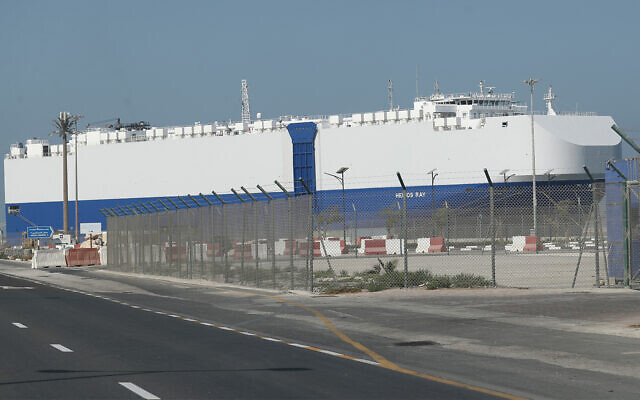 	Israel declined to comment to The Wall Street Journal on the report.The alleged attacks mark a new front in the shadow war between Israel and Iran.The Israeli-owned cargo ship, Helios Ray, sits docked in port in Dubai, United Arab Emirates, Feb. 28, 2021. (AP Photo/Kamran Jebreili)	In the tense summer of 2019, the US military blamed Iran for explosions on two oil tankers near the Strait of Hormuz, one of the world’s most strategically important shipping lanes.	Iran, whose leaders repeatedly call for Israel’s demise, backs the Hezbollah terrorist group, as well as terror groups in the Gaza Strip. MORE - https://www.timesofisrael.com/israeli-owned-ship-said-hit-by-missile-near-oman-iran-blamed/ 4th time’s not the charm: With ballots tallied, Netanyahu once again falls shortFinal election results leave no clear path to coalition; anti-Netanyahu bloc has 57 seats, pro-PM bloc has 52; Yamina (7), Ra’am (4) hold balanceBy TOI staff Today, 7:07 pmUpdated at 8:14 pm 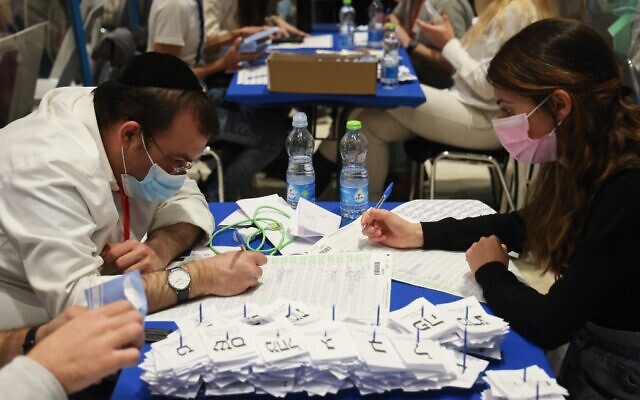 Election workers count ballots in Jerusalem on March 25, 2021. (Emmanuel Dunand/AFP)	With all votes counted Thursday evening, results showed Prime Minister Benjamin Netanyahu had failed, for the fourth time in a row, to win a clear parliamentary majority. The results left both the premier and his political opponents once again without a clear path to forming a coalition government, and heralded enduring gridlock and a potential fifth election. 	The Central Elections Committee said all absentee votes had been counted. Formal results will be presented to President Reuven Rivlin next Wednesday, and the CEC noted there was a possibility of change until then — but this was widely seen as unlikely. 	Netanyahu’s right-wing and religious backers had 52 seats while parties opposed to the premier had 57 between them. The right-wing Yamina party (with 7) and Islamist Ra’am (with 4), have not committed to either side. 	Netanyahu would need both parties to achieve a slim majority, but cooperation between the far-right and Ra’am’s Islamists appeared all but impossible. 	Meanwhile, a potential “change coalition” of Yesh Atid, Blue and White, Yamina, Yisrael Beytenu, Labor, New Hope and Meretz would have 58 votes, also three short of a majority. 	With the final results, New Hope party leader Gideon Sa’ar, who quit Likud to challenge Netanyahu from the outside, but whose party eventually won only 6 seats after once polling at over 20, called to examine all options for forming a government without Netanyahu. 	“It is clear that Netanyahu doesn’t have a majority for a coalition headed by him,” he said in a statement. “Now we must work to fulfill the potential for forming a government of change. As I announced on election night, ego won’t be a factor.” 	Yesh Atid leader Yair Lapid and Labor chief Merav Michaeli met Thursday evening to discuss the election results. The two “discussed potential cooperation to build a change coalition and replace Netanyahu,” according to a joint statement. “Further conversations will be held.” 	Likud, in a statement, said: “The ‘change bloc’ is a whitewashed name for an anti-democratic bloc. The only real change they want is to bring laws that exist only in Iran to limit candidates and to annul the democratic votes of over a million Israeli citizens.” 	The party appeared to be referring to talk in the opposition of legislation to prevent Netanyahu, as a person on criminal trial, from forming a new government.	Sa’ar, a former Likud minister, was being urged by Netanyahu allies Thursday to renege on his central election promise of not joining Netanyahu’s bloc.	MK Bezalel Smotrich, head of the far-right Religious Zionism party, called on Sa’ar and Yamina’s Naftali Bennett to “put personal matters aside and enter a right-wing government.”	“They can and should set… demands that will make this government truly right-wing — in law, settlement, security, Jewish identity, expulsion of infiltrators, the economy, and more. Religious Zionism will of course back them up with these demands, and I am convinced that so will the ultra-Orthodox parties,” Smotrich said.	Netanyahu is also likely to focus on members of Sa’ar’s New Hope, most of them former Likud MKs, as he searches for potential “defectors” who could yet get him past the finish line to the coveted 61 seats.	Bennett has refused to rule out sitting in a government with Netanyahu, though he campaigned on the declaration that it was time for a change in leadership.	Smotrich ruled out any parliamentary cooperation with Ra’am Thursday, further narrowing Netanyahu’s options.	“There will be no right-wing government based on Mansour Abbas’s Ra’am party. Period,” Smotrich wrote on Facebook. “The irresponsible voices of some right-wing elements in recent days who support such reliance… reflect dangerous confusion. Friends, get this out of your head. It will not come about, not on my watch.”	The comments came after a report said Netanyahu has not ruled out “parliamentary cooperation” with Ra’am.	On Wednesday, both Ra’am and Smotrich’s far-right faction partner Itamar Ben Gvir ruled out joining forces with each other in a coalition.	Ra’am could potentially put either side over the 61-seat mark for a majority, but right-wing politicians, both in the pro-Netanyahu bloc and the anti-Netanyahu camp, have ruled out basing a coalition on the party’s support, due to what they say is its anti-Zionist stance.	Netanyahu himself has repeatedly ruled out sitting with Abbas in a coalition, saying that Ra’am was no different from the Arab-majority Joint List alliance — long considered a political pariah due to some of its members’ non-Zionist and anti-Zionist views.	Abbas’s movement is the political wing of Israel’s Southern Islamic Movement; like Hamas, it is modeled on the Muslim Brotherhood. Abbas has in the past praised aspects of Hamas’s 2017 charter, although he also criticized the document for not ending the targeting of Israeli civilians by the terrorist group. https://www.timesofisrael.com/4th-times-not-the-charm-with-ballots-tallied-netanyahu-once-again-falls-short/  [This is really an amazing mess! It is most interesting that for the 4th time ther eis no government. It is even more interesting that Forty years ago Rabbi Yitzchak Kaduri, a Kabbalist from Baghdad, predicted that the Messiah would arrive at a time when elections resulted in no government.  There are multiple sages talking about this problem and ‘recalling predictions’.  -rdb]Virus czar says Israelis may soon no longer need to wear masks outdoorsTV report says decision may be made after Passover; Nachman Ash cheers falling morbidity numbers, urges 1 million remaining eligible people to get vaccinatedBy TOI staff Today, 4:57 pm 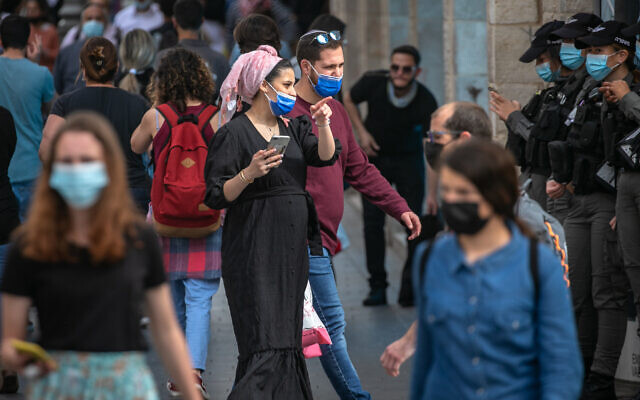 Israelis walk in Jerusalem on March 21, 2021. (Olivier Fitoussi/Flash90)	As COVID-19 cases continue to decline and the rate of positive tests reaches its lowest point since last June, the official in charge of the government’s pandemic response said Thursday that Israel may soon relax its strict rules requiring face masks in all public spaces, including outdoors. 	Nachman Ash said that while Israel was doing very well, it still hadn’t vanquished the virus. 	“We aren’t yet taking off the masks, neither outside nor inside,” he told the Ynet news site. “I hope that soon we will sit down and think and see how we can give the precise instruction. I assess we’ll do that in the near future. If we decide to cancel the mandatory mask-wearing, it will most likely only be outside.” [this would be funny if it weren’t so pathetic. Masks are a useless instrument of dominations and intimidation. They are ineffective and it has been shown as such by many studies. The only thing more useless is wearing them outside where there is circulation of air which dissipates any exhalation to create viral and bacterial concentrations way below critical values needed for disease transmission. Someone needs to educate these people. – rdb]	Ash said deliberations on the matter would be held soon, without specifying. 	According to Channel 12 news, a decision could be made shortly after the Passover holiday. 	The comments came just days after he indicated that mask requirement will stay in place for the time being. 	Ash cheered the continued decline in morbidity, with new daily infections steadily falling and the number of patients in serious condition dropping below 500. He also noted the fall in the virus’s basic reproduction number, representing the average number of people each virus carrier infects. 	“I am definitely optimistic,” he said. 	Recent infection figures represent a dramatic improvement over the past two months, and are credited chiefly to the successful vaccination campaign. This despite more-infectious virus variants proliferating and the gradual lifting of restrictions. 	Earlier Thursday, Health Ministry figures showed the positive test rate had tumbled to its lowest level since June, as Israel hit the milestone of fully vaccinating over half the population. 	“There are another 1 million people who still haven’t been vaccinated and we hope to reach the maximum possible among this population,” Ash said. [Smart people. – rdb]	He called on all those who have not been immunized to do so. “This will allow for further opening the economy,” he said.	Israel’s morbidity rates have continued to decline steadily even as the country has been rolling back virus restrictions, which at their peak shuttered the entire education system, public venues, and most nonessential businesses.	Most of the education system has since reopened, along with much of the economy. Limited audiences have been allowed at sports and cultural venues, with the coronavirus cabinet recently approving increasing capacity at such events.	Gatherings on the Jewish holiday of Passover next week will be permitted to take place in accordance with Health Ministry guidelines — up to 20 people indoors and 50 people outdoors, according to the ministry.	The ministry said Wednesday that it will authorize next month’s Independence Day and Memorial Day events to take place, although with fewer participants than usual. https://www.timesofisrael.com/virus-czar-says-israelis-may-soon-no-longer-need-to-wear-masks-outdoors/ El Al posts massive half-a-billion-dollar loss in 2020 amid pandemicIsrael’s flagship airline loses $531 million for year, vs loss of $59.6 million in 2019; revenues from operations plunge 71%; new management setting out multi-year strategy plan By Shoshanna Solomon Today, 2:08 pm 	El Al Israel Airlines Ltd., the nation’s flagship carrier, said Thursday it posted a massive half-a-billion-dollar loss in 2020, as its passenger flights were grounded for most of the year due to the coronavirus pandemic. 	The company said it lost $531 million in 2020, compared to a loss of $59.6 million in 2019. Revenues from operations for the year plunged 71 percent to $623.1 million, compared to revenues of $2.2 billion in 2019, due to the cancellation of regular passenger flights from February 2020. Since the fourth quarter of 2020 some flights to some destinations have resumed. 	Revenue from cargo flights surged 100% by some $132 million in 2020, compared to the previous year, the company said. 	The “dramatic drop in demand” for passenger air transport and freight, to a lesser extent, due to the COVID-19 pandemic and other containment measures “is threatening the viability of many firms in both the air transport sector and the rest of the aviation industry, with many jobs at stake,” the OECD said in an October report. 	Troubled El Al, which put most of its workers on furlough as flights were halted, in September was acquired by Kanfei Nesharim, controlled by Eli Rozenberg, and has a new board of directors and chairman. 	The company said in a statement on Thursday that it was setting out a new strategic plan that, along with efficiency measures it plans to implement this year, will bring the carrier to a new “starting point” for when air travel will resume more broadly. 	To tide itself over, in September 2020 and February this year the firm raised some $222 million dollars in the capital markets. The company has also signed a bailout plan with the Finance Ministry that will see the government purchase $210 million worth of advance tickets for security personnel over the next 20 years. The plan replaces a loan-guarantees offer, and is contingent on El Al issuing capital of $105 million, meaning the company has to come up with that sum through a sale of shares that will supplement an injection of $43 million from the controlling shareholder. 	“El Al suffered a severe blow this year, and was forced to take painful measures, including reducing the number of employees, to ensure its survival,” incoming CFO Itzik Eliav said in the statement. 	El Al’s new CEO Avigal Soreq said the company was implementing an efficiency plan that will see it cutting some 2,000 workers. It is also planning to repay debt to customers for tickets that were not used, and to other lenders, suppliers and craft lessors, by refinancing its loans. The firm owns customers some $238 million for pre-paid and unused tickets. 	Pre-pandemic, the firm employed some 6,300 workers. That number will drop to 4,300 after the layoffs are implemented. 	The financing outline reached with the government, the implementation of the efficiency plan, and implementing new and innovative work processes will bring the firm to a cash flow balance during 2021, he said, and positive cash flow in 2022.	At the same time, the company is working on implementing a renewed multi-year strategic plan to emerge from the crisis, Soreq said. Along with the opening of the skies and of Ben Gurion Airport, and the expected gradual increase in activity, the company expects to return to activity in 2022,” which will enable it to implement a business plan “for long-term growth and profitability.” https://www.timesofisrael.com/el-al-posts-massive-half-a-billion-dollar-loss-in-2020-amid-pandemic/  [This is another sad issue. El Al was a good airline and they worked hard to take care of their clients. They knew that they were a key part of helping to keep 20% of their economy going (tourism) and like so many of the businesses they have been truly devastated by this plan-demic. – rdb]Israeli-made oral COVID vaccine found to generate antibodies in pigsJerusalem-based scientist expects approval for humans within 6 months, says advance could simplify vaccination drives and even allow home vaccination using pills sent by mailBy Nathan Jeffay Today, 3:13 pm 	An Israeli company has produced an oral COVID vaccine, and found that pigs produce the desired antibodies after taking it. 	Oramed Pharmaceuticals says that the innovation could revolutionize coronavirus inoculation, saving lives by speeding up the process. If people can swallow the planned vaccine pill at home instead of visiting a clinic, vaccine drives can be sped up significantly, said the company’s chief scientific officer, Dr. Miriam Kidron. 	Oramed has created a single-dose oral version of a prospective vaccine made by India-based Premas Biotech, and Kidron said she is “very excited” that it may be able to “help end the pandemic.” She hopes to start Phase I trials soon, and said the vaccine could pass regulation and be ready for use within six months — long before most doctors expect global vaccination. 	Kidron’s team administered the liquid from inside the new pill to pigs near the central city of Rehovot. The animals responded by producing antibodies in the quantities expected post-inoculation: immunoglobulin G (IgG), the most common antibody in blood and bodily fluids that protects against viral infections, and immunoglobulin A (IgA), which defends the respiratory and gastrointestinal tracts against infection. [that is great if you are a pig but maybe it will work on humans HOWEVER the question is by what means does this ‘vaccine” work?  You would anticipate most proteinaceous substances would be digested or inactivated by the stomach acid. How is it going to be absorbed and what portion of the immune system does it target and change? – rdb] Kidron told The Times of Israel on Thursday from her Jerusalem office: “This oral vaccine could would allow us to vaccinate much quicker and much more easily. Just imagine that you don’t need to go to a clinic. The pill could even arrive in your mailbox, and you could take it in your own home.” 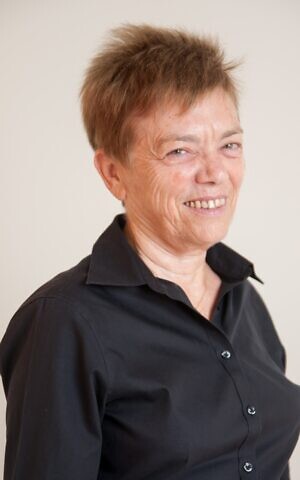 Oramed Pharmaceuticals chief scientific officer Miriam Kidron (courtesy of Oramed)	Kidron said that as well as taking the pressure off clinics, her oral vaccine, which can be stored at room temperature, could eliminate the logistical challenges posed by several of the existing vaccines — including the Pfizer shots used in Israel — which require storage at very cold temperatures. 	In some parts of the world, fear of needles is a major hurdle to vaccination campaigns, and one African country has already made contact expressing interest in vaccine pills for this reason, Kidron said. 	Her son Nadav Kidron, the company’s CEO, noted that doctors expect people to top up COVID-19 vaccines, and said the pill vaccine could prove to be a game-changer. 	“While ease of administration is critical today to accelerate inoculation rates, an oral vaccine could become even more valuable in the likely case that a COVID-19 vaccine may be required annually or biannually like the standard flu shot,” her said. 	Oramed is using an “oral protein delivery platform” that it developed for its oral insulin candidate, which is in final stage tests and could soon become the first product of its kind in the world. 	Kidron developed the technology behind the vaccine’s oral dosing mechanism at Hadassah Medical Center in Jerusalem, and has been exploring various uses for it for the last few years in Oramed. The Nobel laureate and Israel Prize-winning biochemist Avram Hershko is one of her company’s scientific advisers.	The oral vaccine is a modification of Premas’ protein-based VLP (virus-like particle) vaccine, originally designed as an injected shot, and still awaiting approval. The Premas shot creates triple protection against the SARS CoV-2 virus spike, membrane, and envelope targets. [So is it an mRNA mediated process? – rdb]	Oramed and Premas hope to bring the product to market together branded as Oravax, and have formed a new company, Oravax Medical, in order to do so. Dr. Prabuddha Kundu, managing director of Premas, called the project “an excellent example of a true collaboration which can rapidly advance into late-stage clinical trials.”https://www.timesofisrael.com/israeli-made-oral-covid-vaccine-found-to-generate-antibodies-in-pigs/ Turkey asks Kosovo to reconsider embassy in JerusalemIn a letter to newly-elected Kosovar Prime Minister Albin Kurti, Erdogan warns that diplomatic mission in the Israeli capital could jeopardize future relations between the two countries Associated Press | Published: 03.25.21 , 22:32 	Turkish President Recep Tayyip Erdogan has asked Kosovo's new prime minister to reconsider the Balkan nation's recent opening of an embassy in Jerusalem. Erdogan made the request in a letter congratulating Prime Minister Albin Kurti, who took office earlier this week. Kurti's media office released a copy of the letter Thursday.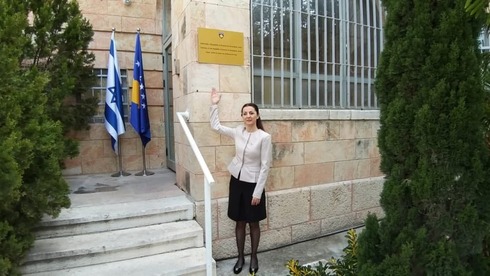 Kosovo's embassy in Jerusalem	Kosovo formally opened an embassy to Israel in Jerusalem last month following the establishment of diplomatic ties with Israel on Feb. 1 and a White House summit Kosovo's now-former prime minister attended in September with then then-U.S. President Donald Trump and Serbian President Aleksander Vucic.	Kosovo became the first European country and the first Muslim-majority one to establish an embassy in downtown Jerusalem in the western part of the city, following the United States and Guatemala.	Erdogan had warned Kosovo's government earlier that the move could damage future relations with ally Turkey.	Palestinians claim east Jerusalem, captured by Israel in the 1967 Six-Day War and later annexed, as the capital of a future state.	Most of the international community doesn't recognize the Israeli annexation of east Jerusalem and says the competing claims to the city should be resolved through negotiations. Most countries have their embassies in Tel Aviv.	Under Trump, the U.S., was the first country to recognize Jerusalem as Israel's capital, followed by Guatemala.Several other countries have either opened or pledged to open lower-level diplomatic offices in the city.https://www.ynetnews.com/article/r1ud5LcNO 
In first under Biden, US announces $15 million in aid for PalestiniansEnvoy delivers news in her 1st address at Security Council monthly briefing on Israeli-Palestinian conflict, during which she laments that same attention not given to other issuesBy Jacob Magid Today, 9:14 pm 	US Ambassador to the United Nations Linda Thomas-Greenfield announced Thursday that Washington will send $15 million in COVID-related humanitarian aid to Palestinians in the West Bank and Gaza. The package will be the first such funds transferred under the Biden administration, which has vowed to restore financial assistance to the Palestinians that was cut almost entirely by former president Donald Trump. 	“With this assistance, the US Agency for International Development is supporting Catholic Relief Services’ COVID-19 response efforts in healthcare facilities and for vulnerable families in the West Bank and Gaza,” Thomas-Greenfield said in an address to the UN Security Council’s monthly briefing on the Israeli-Palestinian conflict, her first as envoy. 	“In addition, this assistance will support emergency food assistance programming to communities facing food insecurity, which has been exacerbated by the COVID-19 pandemic. 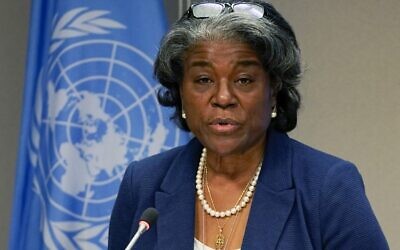 US ambassador to the United Nations, Linda Thomas-Greenfield at UN Headquarters in New York on March 1, 2021. (TIMOTHY A. CLARY / AFP)	“This urgent, necessary aid is one piece of our renewed commitment to the Palestinian people. The aid will help Palestinians in dire need, which will bring more stability and security to both Israelis and Palestinians alike. That’s consistent with our interests and our values, and it aligns with our efforts to stamp out the pandemic and food insecurity worldwide,” she added. 	A separate State Department statement also noted that the US has already donated $2 billion to the UN-backed COVAX initiative that works to vaccinate populations in developing countries. The Palestinians received their first shipment of inoculations from the program earlier this month. [Your government funds at work! Hummmm? Wonder if that is part of the trillions package that does everything but help the American public. – rdb]שגרירת ארה״ב לאו״ם @LindaT_G דיברה בנאומה במועב״ט של האו״ם על היחס המוטה כלפי ישראל, ציינה כי יש סוגיות נוספות שמאיימות על האזור מלבד הסכסוך הישראלי פלסטיני והוסיפה שחלק מהביקורת על ישראל גובלת באנטישמיות. היא הכריזה על החזרת הסיוע לפלסטינים והציפיות מישראל והפלסטינים: pic.twitter.com/vnvMhf92ow — יונה לייבזון yuna leibzon (@YunaLeibzon) March 25, 2021	Plans to send the $15 million aid package were first reported earlier this month by The National, which retrieved an internal Biden administration memo that outlined its initial policy approach to the Israeli-Palestinian conflict. 	The Taylor Force Act passed by the US Congress in 2018 bars Washington from sending aid that will directly benefit the Palestinian Authority as long as Ramallah continues sending regular stipends to those convicted of acts of terrorism. However, the humanitarian aid announced by Thomas-Greenfield would not violate the legislation, which the Biden administration has vowed to uphold. 	The $15 million package also mirrors the COVID-related assistance sent to the West Bank and Gaza in the Trump administration’s final months.	Before the Trump administration began tightening the screws on the PA in 2018 for refusing to engage with its peace efforts, the United States was the single largest donor country to the PA. [So when you think of that we were the biggest financiers of the “Pay to Slay” program of the “PA”! way to go folks! Aren’t we so compassionate. – rdb]	The US paid hundreds of millions of dollars a year to the PA’s creditors, such as the Israeli state utility companies from which the Palestinians purchase water and electricity. It also paid for training for the PA’s security forces and numerous infrastructure projects.	Washington also gave hundreds of millions a year in funding for the United Nations Relief and Works Agency — known as UNRWA — which is in charge of administering the daily needs of hundreds of thousands of Palestinian refugees and their descendants across the Middle East. The Biden administration has stated that it plans to restart funding to UNWRA as well.	The UN envoy used the opportunity to address what she viewed as the Security Council’s disproportionate focus on the Israeli-Palestinian conflict. “There are other issues in the region that are threats to international peace and security and deserve more of this council’s attention,” she said.	“Let me be clear,” Thomas-Greenfield added, going on to reiterate a sentiment she conveyed at her Senate confirmation hearing earlier this year. “Not all criticism of Israel is illegitimate. But too often, that criticism veers dangerously into anti-Semitism. Anti-Semitism, as with all forms of hate, works directly against the cause of peace. So, we will vigorously oppose one-sided efforts.”	In the rest of her speech, Thomas-Greenfield repeated some of the Biden administration’s already announced policies on the conflict. She said the US would continue to support Israel while also advancing a two-state solution that would allow Palestinians to fulfill their right to self-determination.	She urged both sides to avoid unilateral steps that would make a two-state solution more difficult to achieve. This, she said, included settlement expansion, home demolitions, incitement to violence, providing compensation for individuals imprisoned for acts of terrorism and all acts of violence.	Thomas-Greenfield said the Biden administration will continue re-opening diplomatic channels to the Palestinians that were severed by Ramallah, which began boycotting the Trump administration after it recognized Jerusalem as Israel’s capital in 2017. https://www.timesofisrael.com/in-first-under-biden-us-announces-15-million-in-aid-for-palestinians/ Egypt shuts Suez amid ‘extreme difficulty’ of refloating megaship blocking canalSalvage experts warn closure of crucial waterway could last days or even weeks; shipping giants say they’re considering going around African continentBy AFP Today, 10:45 pm 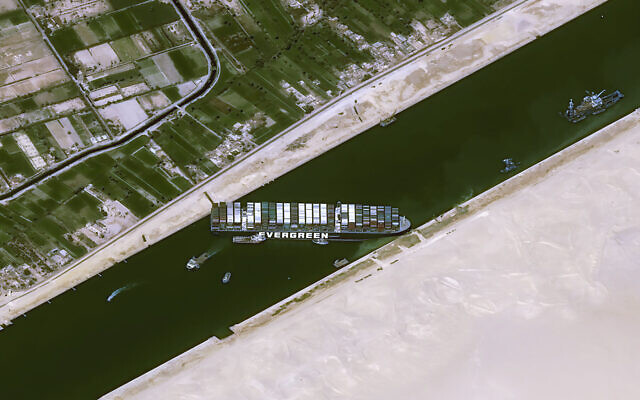 This satellite image from Cnes2021, Distribution Airbus DS, shows the cargo ship MV Ever Given stuck in the Suez Canal near Suez, Egypt, March 25, 2021. (Cnes2021, Distribution Airbus DS via AP)	CAIRO — The owners of a giant container vessel blocking the Suez Canal said Thursday they faced “extreme difficulty” refloating it as Egypt temporarily closed one of the world’s busiest shipping lanes. 	Salvage experts warned the shut-down could last days or even weeks, potentially forcing businesses to reroute cargo ships around the southern tip of Africa in a blow to global supply networks. 	On the third day of the crisis, global shipping giant Maersk and Germany’s Hapag-Lloyd both said they were looking into going around Africa. [This is a huge issue. It is relatively dangerous as well as taking a lot more time which is of course money. This will have a huge economic impact. – rdb]	The Suez drastically shortens travel between Asia and Europe. The Singapore-Rotterdam route, for example, is 6,000 kilometers (3,700 miles) and up to two weeks shorter via the canal than going around Africa’s Cape of Good Hope. 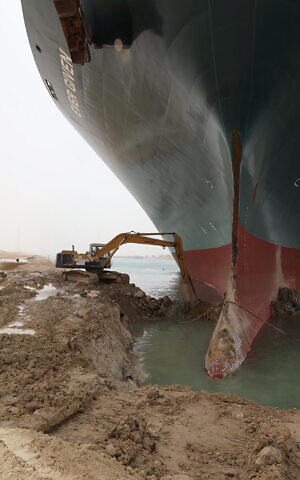 This photo released by the Suez Canal Authority on March 25, 2021, shows a backhoe trying to dig out the keel of the Ever Given, a Panama-flagged cargo ship that is wedged across the Suez Canal and blocking traffic in the vital waterway. (Suez Canal Authority via AP)	Egypt’s Suez Canal Authority (SCA) said it was doing all it could to refloat the MV Ever Given, a 400-meter (1,300-foot) long and 200,000 toe vessel which veered off course and ran aground in a sandstorm on Tuesday. 	Tug boats, dredgers and heavy earth-moving equipment have been deployed but so far the ship has not budged. 	“It’s really a heavy whale on the beach, so to speak,” said Peter Berdowski, head of Dutch firm Smit Salvage which previously worked on the stranded Italian cruise ship Costa Concordia and the sunken Russian nuclear submarine Kursk. 	The salvage company was deploying a team to the site Thursday to assess what it would take to dislodge the Panama-flagged ship, said Berdowski, CEO of its parent company Boskalis. 	“We are looking at how much oil it contains, how much water — these are complex calculations,” he said on Dutch TV news program Nieuwsuur. 	“I don’t want to speculate, but it can take days or weeks.” ‘Great deal of worry’	Satellite pictures released by Planet Labs Inc show the so-called “megaship,” which is longer than four football fields, wedged diagonally across the entire canal.	With ships waiting in both the Mediterranean and Red Sea and in the canal, the SCA announced it was “temporarily suspending navigation” along the waterway.	Japanese ship-leasing firm Shoei Kisen Kaisha, the owner of the giant vessel, said it was facing “extreme difficulty” trying to refloat it.	“We sincerely apologize for causing a great deal of worry to ships in the Suez Canal and those planning to go through the canal,” it said in a statement.	A MarineTraffic map showed large clusters of vessels circling as they waited in both the Mediterranean to the north and the Red Sea to the south.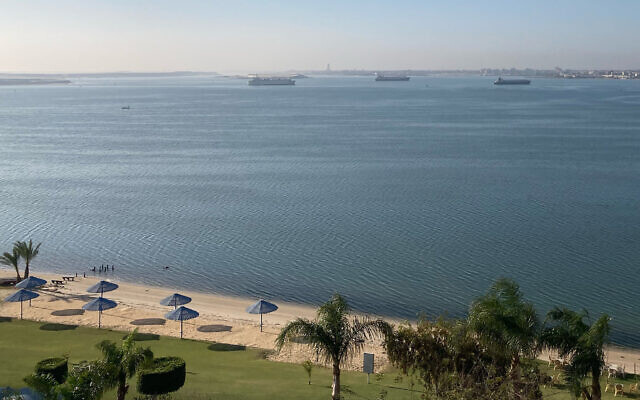 Ships anchor in Lake Timsah, Ismailia, halfway through Egypt’s Suez canal on March 25, 2021. (Associated Press/ Sam Magdy)	Oil prices had jumped by almost six percent on Wednesday in response to the Suez Canal accident, before dropping again on Thursday.	“What a single vessel can do to the global oil market is remarkable,” said Rystad Energy analyst Bjornar Tonhaugen.	“The stuck vessel in the Suez Canal created the visual definition of a supply route bottleneck, effectively disrupting one of the world’s busiest routes for all commodities.”	“We’ve never seen anything like it before,” said Ranjith Raja, Middle East oil and shipping researcher at financial data firm Refinitiv.	“It is likely that the congestion… will take several days or weeks to sort out as it will have a knock-on effect on other convoys.”	Broker Braemar warned that if tug boats are unable to move the giant vessel, some of its cargo might have to be removed by crane barge to refloat it.	“This can take days, maybe weeks,” it said.‘Critical’ route	The vessel’s managers, Singapore-based Bernhard Schulte Shipmanagement, said the 25 crew aboard were unhurt and the hull and cargo undamaged.	Historic sections of the canal were reopened Wednesday in a bid to ease the congestion.	The Suez is an “absolutely critical” route, said Camille Egloff, a maritime transport specialist at Boston Consulting Group.	Nearly 19,000 ships passed through the canal last year carrying more than one billion tons of cargo, according to the SCA.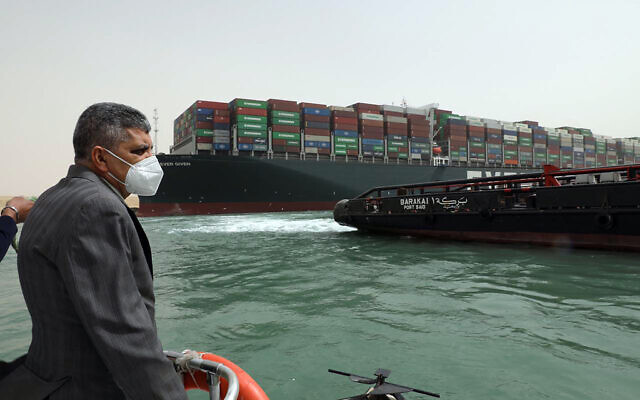 	Egypt earned $5.61 billion in revenues.This photo released by the Suez Canal Authority on March 25, 2021 shows Lt. Gen. Ossama Rabei, head of the Suez Canal Authority, investigating the situation with the Ever Given, a Panama-flagged cargo ship, after it became wedged across the Suez Canal and blocking traffic in the vital waterway. (Suez Canal Authority via AP)	Canal traffic has been disrupted several times in the past, notably during the Arab-Israeli wars of the second half of the 20th century.	It was closed for six months after Egypt nationalized the canal operating company in 1956, prompting an abortive invasion by Britain, France and Israel.	During the Six Day War of 1967, Egypt imposed a blockade to prevent the canal’s use by Israel.	More recently, in 2018, the canal was temporarily closed after a Greek-owned bulk carrier suffered engine failure, triggering a five-ship collision. https://www.timesofisrael.com/egypt-shuts-suez-amid-extreme-difficulty-of-refloating-megaship-blocking-canal/ Oakland plans to hand out cash, but only to minoritiesWhites excluded from city's basic-income test projectBy WND Staff Published March 25, 2021 at 2:43pm 	Officials in Oakland, California, have announced the launch of a program to provide a basic income of $500 a month to low-income, minority families.	The New York Post reported $7 million for the handouts has been raised privately by a group called Oakland Resilient Families.	Mayor Libby Schaaf said, according to the Post, said recipients will be families of color with at least one minor child and income of less than $30,000 a year.	The Post said participants will be randomly selected, and white people are not eligible. [This is the absolute definition of racism and should be considered illegal. So what would MLK say to this one. I have a sneaky hunch he wouldn’t be pleased when you are judging by the color of their skin. – rdb]	"We have designed this demonstration project to add to the body of evidence, and to begin this relentless campaign to adopt a guaranteed income federally," the mayor said.	Other mayors across the nation have joined in a campaign to promote the concept through Mayors for a Guaranteed Income. The basic income concept is a central issue in Democrat Andrew Yang's bid to become mayor of New York. He promoted the idea during his failed presidential run. [this people are bloody wicked. What better way to make people totally dependent upon the government. – rdb]	Michael Tubbs, the former mayor of Stockton, California, said several similar programs will be running by summer.	The Post said it's the "first program to limit participation to people of color and indigenous communities — a nod to the legacy of the Black Panther Party, which was founded in Oakland." 	The San Francisco Chronicle reported the Oakland program is to last 18 months, and the money does not come with job requirements. https://www.wnd.com/2021/03/oakland-plans-hand-cash-minorities/ EU summit to tackle vaccination drive, receive Joe BidenThe European Union heads of state and government are meeting to talk pandemic strategies and diplomacy. They are also set to welcome Joe Biden at the videoconference.	European Union leaders are discussing pandemic strategies on Thursday amid pressure over COVID-19 vaccine shortages and a potential third wave. 	The bloc is also set to welcome a guest appearance by the United States President Joe Biden.  [I am sure that will definitely be ‘enlightening”. – rdb]	Some EU member states, including France, Belgium, the Netherlands and Germany, have been battling a fresh spike in coronavirus cases. Plans for an in-person summit were abandoned in the build-up to the event.	On top of the agenda is speeding up the vaccination drive, which has been slower than in Britain and the United States.What about speeding up vaccination? 	A slow rollout, delivery delays and overall vaccine shortages have led the EU to consider curbing vaccine export. On Wednesday, the EU Commission tightened vaccine export requirements amid a post-Brexit row with the UK.Commission President Ursula von der Leyen, had stressed the importance of reciprocity as she argued that the EU exported at least 9 million vaccine doses to Britain, while Britain exported none to the EU. Watch video 01:54 EU lags in numbers vaccinated against COVID-19	But an EU-UK joint statement published Wednesday said the two were working together towards a "win-win situation" as they vowed to increase vaccine supply "for all our citizens." [You have to assume that this approach will use “coercion” which is actually against the Nuremburg rules. – rdb]	Vaccine export blockades split some member states. Belgium and Ireland have voiced concern about a potential backlash. At the same time, Italy believes the bloc should be firm and prioritize its citizens. 	AstraZeneca has under-delivered the promised doses to the EU in the first quarter and is expected to miss the delivery target in the second quarter. What else is on the agenda?	EU leaders are also discussing the so-called vaccine passports, which the Commission dubs "Digital Green Certificate," to try to facilitate travel and revive the tourism sector.  	Debates have grown over ethical dilemmas surrounding the concept, including fears of discrimination in linking free movement to health benefits and privacy concerns. But the Commission claimed that it had considered such concerns. Watch video 07:17 EU plans vaccine passport, vaccinations still slow	The bloc’s relations with Turkey and Russia are also on the agenda. While the EU is seeking to revamp ties with Ankara, its relations with Moscow has been strained over the imprisonment of Russian opposition figure Alexei Navalny. The heads of state and government are also set to tackle transatlantic relations as they are joined by Biden later in the day. Return of the ally 	Biden's appearance comes as the US seeks to mend its ties with the EU after the departure of the former president, Donald Trump, who led dramatic diplomatic battles. [In other worlds the ‘new “US fake administration” is regressing back into the old ways of letting the EU do what they want and give them a blessing so long as they divvy up the goods with the legislators who are helping to pas laws the feed their system.- rdb]	Biden's video conference also comes a day after his top diplomat Antony Blinken wrapped up a visit to Brussels. Blinken vowed cooperation with NATO partners and the EU, especially facing Russia and China, as Europe and the US rolled out a new tougher line against several regimes around the world.	On Monday, the US and EU issued sanctions on officials and entities in six countries, Russia and China included, over alleged human rights abuses.    https://www.dw.com/en/eu-summit-to-tackle-vaccination-drive-receive-joe-biden/a-56983310 Rutgers to require COVID-19 vaccination for students this fall Marta Zielinska 5 hrs ago 	NEW BRUNSWICK, N.J. (1010 WINS) — Rutgers University has announced that all students planning to attend in-person classes in the fall semester must be fully vaccinated against COVID-19, with limited exceptions.	The university announced in a letter Thursday that it will be updating its Immunization Requirements for Students to include the COVID-19 vaccine as it moves toward a full return to a "pre-pandemic normal" for the new school year.Students will be required to provide proof of vaccination, but can request an exemption from the vaccination requirement for medical or religious reasons.	"Any vaccine authorized for use in the U.S. (currently Moderna, Pfizer, and Johnson & Johnson) is acceptable," the university said. "It is understood that some incoming students may be 17 years old, and may be only eligible for the Pfizer vaccine." [The only authorization of any of the ‘vaccines’ which are experimental treatments are emergency use authorizations, therefore this is still experimental and requirement them for admission is agains the Nuremburg rules. Way to go! – rdb]Moving toward a return to pre-pandemic normal, Rutgers has announced that students planning to attend the university in Fall 2021 will be required to be vaccinated against COVID.https://t.co/hzirbleAYo— Rutgers University (@RutgersU) March 25, 2021	Students who are enrolled in fully online degree programs or participating in fully online or off-campus Continuing Education programs will not need to provide proof of vaccination.	Rutgers said vaccination will allow the school to increase face-to-face course offerings and academic experiences, hold more events and activites, expand dining and recreation options, and strengthen interpersonal collaboration among faculty, students, and researchers.	"Most important, a safer Rutgers community supports a safer New Jersey for our families, our friends, and our neighbors across the state," the university said.	The university has also been approved by the state to administer vaccines to faculty, staff, and students at its clinics, but has yet to receive a supply.	"From the onset of the pandemic, the safety of the broader Rutgers community has been our shared responsibility. This has never been more true. The importance of an effective vaccination program to make our community safer for all cannot be overstated," the university said. "We appreciate your patience, understanding, and commitment to health and safety during these challenging times, and we look forward to seeing you on campus this fall."https://www.msn.com/en-us/lifestyle/lifestyle-buzz/rutgers-to-require-covid-19-vaccination-for-students-this-fall/ar-BB1eXp2g U.S. Supreme Court to rule on warrantless gun grabBiden admin claims it was reasonable for officers to take firearms from innocent manBy Bob Unruh Published March 24, 2021 at 7:29pm 	The U.S. Supreme Court will rule soon on whether police are allowed to enter a man's home without a warrant and take his guns.	That will be after they hear the Biden administration argue that such a scenario is reasonable. [Why can’t they get a warrant for probably cause and stay within the established legal framework? – rdb]	The court heard arguments Wednesday in a case involving a Rhode Island couple. The couple got in an argument that spiraled out of control when the husband, Edward Daniglia, gave his wife, Kim, an unloaded gun and told her to put him out of his misery.	She left the house but later called police to check on him.	The Washington Examiner reported the case "comes amid increasing friction between police and many of the communities they are tasked with protecting."	Also, several prominent Democrats have openly advocated, sometimes in jest, sometimes not, sending police to Americans' homes to confiscate weapons they consider unacceptable.	In the Rhode Island case, when police arrived, they found Caniglia was calm, but hauled him to a hospital for a mental health evaluation anyway. They then searched his home and took his guns.	He alleged police violated his Fourth Amendment rights but lost at district and appellate courts. 	The Examiner reported several justices focused on the legal provision police have for "community care." Typically that gives them the ability to search vehicles for anything that could be a danger to a community. It hasn't commonly been applied to homes.	Justice Brett Kavanaugh cited the need for officers to be able to check on seniors who might have fallen.	The Biden administration urged the justices to agree with police.	"The ultimate question in this case is therefore not whether the respondent officers' actions fit within some narrow warrant exception, but instead whether those actions were reasonable."	The Rutherford Institute said case could set a dangerous precedent because  police entered a citizen's home without a warrant and took legal firearms.	It filed a friend-of-the-court brief contending the "community caretaking" exemption in the Fourth Amendment was wrongly used.	"This case represents a blatant attempt by law enforcement to create gaping holes in the Fourth Amendment force field that is supposed to protect homeowners and their homes against warrantless invasions by the government," said constitutional attorney John W. Whitehead, president of the Rutherford Institute.	"What we do not need is yet another slippery slope argument that allows government officials to masquerade as community caretakers under the pretext of public health and safety in order to violate the Fourth Amendment at will."	If the argument stands, the institute said in its brief to the Supreme Court, police would be allowed to "enter a home without a warrant and seize lawfully possessed firearms."	The institute said: "The warrantless searches and seizures to which American colonists had been subjected under English rule were among the driving forces behind enactment of the Bill of Rights in general and the Fourth Amendment in particular. Both as drafted and as applied by the court, the Fourth Amendment clearly creates a reasonable expectation of privacy in the home. The sacrosanct nature of the home is such that the circumstances under which warrantless home searches are permitted are few and far between.	"That explains why one of the few exceptions to the warrant requirement that the court has previously recognized – the so-called 'community caretaking exception – is expressly limited in scope to vehicles, where the reasonable expectation of privacy is much narrower." https://www.wnd.com/2021/03/u-s-supreme-court-rule-warrantless-gun-grab/ Judicial Watch: Fauci's NIH accepted China's terms on COVID disclosure'Set the tone early on in the coronavirus outbreak'By Art Moore Published March 25, 2021 at 8:33pm 	The watchdog on government Judicial Watch says it has obtained emails showing Dr. Anthony Fauci's National Institutes of Health accommodated the communist Chinese regime's terms for confidentiality as the world sought information in the early stage of the coronavirus outbreak.	Judicial Watch and the Daily Caller News Foundation received 301 pages of emails regarding communications between Fauci and Dr. H. Clifford Lane of the U.S. Department of Health and Human Services.	The emails showed NIH officials tailored confidentiality forms to China's terms and that the World Health Organization conducted an unreleased, "strictly confidential" COVID-19 epidemiological analysis in January 2020. [Perhaps we should prosecute Fauci as an agent of a foreign hostile county, China? – rdb]	Ethan Barton, editor-in chief for the Daily Caller News Foundation, commented that the emails "set the tone early on in the coronavirus outbreak."	"It’s clear that the WHO allowed China to control the information flow from the start. True transparency is crucial,” he said.	Judicial Watch President Tom Fitton said the emails "show WHO and Fauci’s NIH special accommodations to Chinese communist efforts to control information about COVID-19."	Judicial Watch and the DCNF previously uncovered emails showing a WHO entity pushing for a press release, approved by Fauci, "especially" supporting China’s COVID-19 response.
	The documents also reveal an independent journalist in China pointed out to Lane the inconsistent COVID numbers reported by Beijing.Bottom of Form
	The emails were obtained in response to a Freedom of Information Act lawsuit filed in federal court in Washington after HHS failed to respond to Daily Caller's April 1, 2020, request.
	The messages include a conversation about confidentiality forms on Feb. 14-15, 2020, between Lane and WHO Technical Officer Mansuk Daniel Han.
	Han writes: "The forms this time are tailored to China's terms so we cannot use the ones from before."
	Further, a WHO briefing package sent on Feb. 13, 2020, to NIH officials traveling to China as part of the COVID response asks that the officials wait to share information until they have an agreement with China.
	"IMPORTANT: Please treat this as sensitive and not for public communications until we have agreed communications with China."
	In an email dated Jan. 20, 2020, a WHO official discusses the epidemiological analysis they conducted of COVID-19 earlier that month.
	The analysis is "strictly confidential," "only for" the Strategic and Technical Advisory Group for Infection Hazards and "should not be further disseminated," the emails says.
	Chinese journalist Zeng Jia sent an email to Lane on March 4, 2020, that points out the number of cases reported in the WHO Joint China Mission’s report are inconsistent with the number reported by the Wuhan Public Health Committee.
	Zeng writes:
	It says on Page 6 [in the WHO report] that there was at least one clinically diagnosed case of coronavirus on December 2th, 2019, in Wuhan; and from Jan 11th to 17th there were new clinically diagnosed and confirmed cases every day in Wuhan, which is not consistent with Wuhan Public Health Committee’s numbers.
	A Feb. 15, 2020, email from Gauden Galea, head of the WHO office in China, informs the joint mission members traveling to China that all of their activities in China would be arranged by the Chinese Government’s National Health Commission  https://www.wnd.com/2021/03/judicial-watch-faucis-nih-accepted-chinas-terms-covid-disclosure/ Hunter Biden's latest: Possible felony for lying on background checkAnswered 'no' to question about drug use on gun applicationBy WND Staff Published March 25, 2021 at 7:14pm 	Hunter Biden, who has become known for his lucrative deals with Chinese businesses, the wife of the Moscow mayor, a scandal-plagued Ukrainian firm and other foreign entities, now is involved in scandal at home.	He apparently committed a felony when he said "no" to a question about drug use on an application to purchase a gun, Politico reported.	The .38 revolver he bought was tossed into a trash can outside of a grocery store in 2018 by Hunter Biden's sister-in-law Hallie, with whom Hunter had a romantic relationship, Politico reported.	The question on the background check form was, "Are you an unlawful user of, or addicted to, marijuana or any depressant, stimulant, narcotic drug, or any other controlled substance?	Politico reported Biden answered in the negative on the form in October 2018.	"Lying on the form is a felony, though prosecutions for it are exceedingly rare," Politico noted.	Biden was discharged from the Navy Reserve in 2014 for failing a drug test and his use of drugs has been documented. MORE - https://www.wnd.com/2021/03/hunter-bidens-latest-possible-felony-lying-background-check/  [the “Bi-dumb” family is lying crooked garbage. – rdb]Commentary:It Just Plain Stinks
By Lee Duigon|March 25th, 2021
	You’d think the people who paid for something, whatever it was, would own it. And once upon a time, they did.
	We pay for public schooling. “Public money” is our money, which we worked for, paid out in local, state, and federal taxes. You’d think we’d have some kind of a say as to what gets taught in those schools, and by whom. And yet we don’t. They take our money and do as they please.
	Thanks to Far Left teacher unions and wacko “education” theorists, our public schools have degenerated into indoctrination mills. They teach children to hate themselves, their country, and each other. And thanks to political campaign contributions by those teacher unions, the Democrat Party is fully committed to using the schools to support and fuel the racial grievance industry.
	The state of Idaho is trying to do something about it (https://www.bigcountrynewsconnection.com/idaho/bill-would-prohibit-students-from-learning-about-racism-and-sexism/article_e17ac3b6-e2f0-5061-8732-d99661994c7d.html). The House Education Committee has proposed a bill that would ban “teaching racism,” and cut state funding by 10% to any school district that taught it anyway.
	What, exactly, are they banning? Among other things, the following “teachings”:
	*Your own race can (and, of course, does) make you “unconsciously racist”
*You are personally responsible for bad things done by other people in the past
*”Merit-based systems” are inherently racist/sexist/whatever
*The state of Idaho (talk about biting the hand that feeds you!) is racist.
	All the Democrats on the committee walked out in protest. That’s because Democrats want to teach such things. They’ve got to earn those contributions doled out by the unions. Besides, most of them hate America anyway.
	Meanwhile, at the other end of the country, Howard County, Maryland, allows children to vote in school district elections. One of the eight board members is to be a public school student, and kids in grades six through 11 will elect him. Kids as young as 11 or 12 years old. The student board member will vote on school expenditures and policies. Students in religious schools are not allowed to vote or serve. A lawsuit has been filed.
	Can you see a combo here? The, um, “teachers” pump the kiddies full of critical race theory propaganda, and then they let ‘em vote. Wow! If all the nation’s school districts let kids vote, we’d suddenly have several million more useful idiots! Dems wouldn’t have to rig elections anymore.
	Squeaker of the House Nancy Pelosi has publicly stated her support for lowering the voting age to 16—when, if we had any sense, we really ought to raise it to 50—so it looks like they see some great potential here. “Fundamental transformation,” here we come!
	We salute Idaho for at least trying to get the race hustling yanked out of the schools. But in fact, the only schools owned by the people who use them are homeschools and Christian schools. The teacher unions own the public schools, and the Democrats have their backs. They consistently vote against anything resembling reform; and if they can’t vote it down, they go judge-shopping until they can find a court to gavel it down. No meaningful reform of public schooling will ever occur, if they have anything to say about it.
	“Divide and rule” is at the very heart of Democrat political strategy. That’s why they always do everything in their power to stoke up racial animosities. People who fear and hate each other will never come back together to reclaim their freedom.
	Homeschooling and Christian schools are the only alternatives that can get us out from under the travesty that our public education system has become.
	Be warned: we are “educating” our country to death.
	I have discussed these and other topics throughout the week on my blog, http://leeduigon.com/ . Click the link and stop in for a visit… while it’s still allowed. My articles can also be found at www.chalcedon.edu/ . https://newswithviews.com/it-just-plain-stinks/ 
	And then…
Why Property Rights Matter: The Growing Attack on Property Rights, Part 3
By Tom DeWeese|March 25th, 2021
	The increasing encroachment of government regulations, pontificating politicians and the enforcement of Social Justice schemes have led to a loss of understanding of the terms private property and property rights.
	Once it was understood that the unauthorized entering of private property was a violation to the utmost. The property owner was justified and supported in taking necessary actions to remove the trespasser and secure that land. Today, such ideas in the new America are considered radical, old fashioned, out of touch, and even reprehensible. The homeowner can be arrested for defending against an armed intruder. The intruder can actually sue a homeowner for shooting them even as they break down the door intending to rob and do harm. Home protection is called violence, perhaps even racism. It’s a whole new world of compliance, fear, and acceptance rather than pride, protection, and prosperity in ownership.
	The Green New Deal is the current name for the agenda to control living standards and obliterate private property and sound energy sources. Massive wind and solar farms bury massive amounts of land under their steel and concrete infrastructures, as private land and farms lying in their path find it nearly impossible to co-exist. Driving people off the rural lands and into the cities is the stated goal.
	Inside the growing high rise city forests, the new Biden Administration is now preparing an all-out assault on private property ownership. In the name of Climate Change, Biden plans to form “denser, more affordable housing next to public transit.” This is be done by removing zoning protection for single-family neighborhoods, destroying property values as public housing complexes are moved into the neighborhood.  This is already being done in Oregon and in cities such as Minneapolis, where the mayor calls single-family zoning, “racist.”
	Landlords are also under attack as some new policies are actually forbidding them to even ask if a potential tenant can afford to pay the rent. Meanwhile, more regulations on landlords are raising costs, yet forbidding them the ability to raise rents.
	Most of these programs come under programs with names such as Smart Growth or Sustainable Development, and are enforced through community comprehensive development plans mandated by state legislatures and funded through federal grants, primarily from HUD, EPA, or the Department of Transportation. Compliance to the grants dictates even more Sustainable policy.
	The most recent attack on property rights, now gaining momentum across the nation, is called 30×30. The plan calls for locking away 30% of America’s land and waters. Under Biden’s new EO, at least 30% of all land in the U.S. would be permanently set aside and maintained in a natural state. Activities such as energy development, forest management, livestock grazing, mineral exploration and development, and many recreational uses would be prohibited. This would require at least 680 million acres of land to be set aside – more land than the entire federal government currently manages.
	Most of the land dedicated to achieving the 30 x 30 goal necessarily will be the federal land found in the 11 western states and Alaska. Forcing rural communities and businesses that depend on the use of public lands and national forests to bear the brunt of the program would be inequitable. There is no other alternative, however. The bottom line is that “30 x 30” is an excuse to end the productive use of public lands and national forests and to set aside massive tracts of land to remain fallow.
	If these policies for community development, landlord control, and confiscation of rural lands are allowed to carry out to their logical conclusion, eventually there will be no private property in the United States and all housing, farming, and industry will be simply government programs. In a word, communism. https://newswithviews.com/why-property-rights-matter-the-growing-attack-on-property-rights-part-3/ 
And More…US: The Urgency of Keeping a Credible Deterrenceby Peter Huessy	March 25, 2021 at 4:00 am
	Various elements in the US Congress are saying that they want US nuclear policy to go in a decidedly new and different direction. This conflict between views on nuclear deterrence may place in jeopardy the hard-fought bi-partisan consensus created over the past ten years, in which the country agreed to fully modernize the aging US deterrent while also implementing arms control with its adversaries.
	The current consensus position is pretty straightforward. Modernize the three aging elements of the land, sea, and air Triad -- strategic bombers and related cruise missiles, land-based missiles, and submarines and related sea-launched ballistic missiles -- and build a new nuclear command-and-control system to protect the US from cyber threats, while also refurbishing the nuclear warhead laboratories and facilities.
	Some critics, however, want to take down nuclear systems across the board, including: (1) low-yield nuclear weapons on US submarines; (2) the Navy cruise missile, just starting research; (3) the Ground Based Strategic Deterrent (GBSD) and (4) the bomber cruise missile or long-range strike option (LRSO). Critics even want to stop the US from being able to build from 20-80 nuclear warheads annually.
	On nuclear deterrent policy, the divide between the current consensus and the critics is also stark.
	There are those who want the US to adopt a " no first use" policy. The US deterrent, however, extended over NATO and America's Western Pacific allies, has historically included the threat of responding to a major conventional attack from Russia, North Korea or China, for example, with the first use of nuclear weapons. Many US allies might legitimately be worried if that option were "undone" by explicit US policy.
	Equally problematic is the notion that the US deterrent force is considerably larger than required. The House Armed Services Committee Chair, Adam Smith (D-WA), has complained that the US does not need "5,000 warheads" to deter foreign aggression. However, in its long-range strategic deterrent force, the US had nowhere near that number. In fact, the 2010 New START arms agreement between the US and Russia limits the US to roughly 2,000 warheads. The official number is 1,550 warheads but under special rules, 60 strategic bombers can carry as many warheads and cruise missiles as possible, but count as only 60 bombs, thus pushing up the potential force for the US as high as 2,150 according to a Congressional Research Service February 2021 report (p. 23, table 2) based on normal bomber force loadings.
	On a day-to-day basis, given that the US does not keep its bombers on alert or loaded with nuclear weapons, the country has roughly 1,700 warheads deployed in its strategic nuclear forces -- and fewer than 1,000 are deployed "on-alert," or readily available, including land-based and submarine-based missiles. These numbers are lower than any nuclear force level the US has maintained over the past half-century and at least 78% below the highest Cold War levels.
	Even with such reductions, nuclear critics want unilaterally to reduce US nuclear forces by another one-third, based on an unverified assumption that some Pentagon officials at one time were supportive of just such a US reduction -- but without the key caveat that such reductions be done "safely" and in concert with similar Russian reductions.
	Some differences on nuclear issues may be the result of an outdated assumption of what exactly US nuclear deterrent policy entails. For many years, US nuclear policy was often referred to with the acronym MAD or mutual assured destruction. This referenced a US policy during the 1960s, when US policy held that deterrence was deemed sufficient if the US could, in a retaliatory strike, destroy from 50-75% of the Soviet industry and its population, presumably making a retaliatory strike too costly for an adversary even to contemplate.
	Starting as early as the Kennedy administration, the US began looking at options known as "flexible response" to get away from what many experts thought of as a not very credible unitary policy of "massive retaliation" to Soviet aggression. Later, under the Nixon and Ford administrations, and with the leadership of Secretary of Defense James Schlesinger, the US policy changed to hold at risk key Soviet military and defense assets -- particularly missiles, bombers, submarines, and other nuclear forces -- which a US President would not want to see able to be freed to continue attacking the United States and its allies. In short, a US retaliatory strike would destroy the Soviets reserve of remaining nuclear assets, preventing these weapons from being launched at the US.
	Over many decades, the US has refined such a "counterforce doctrine" to limit the first strike, preemptive and disarming types of weapons that America's nuclear-armed adversaries possess. The total Russian long-range or strategic warhead deployments have, in part, through arms control, been reduced by more than 80%.
	Thus, the threat of Russia using thousands of highly accurate, powerful warheads to try to eliminate the US nuclear forces in a pre-emptive first strike has been markedly reduced. If the US were -- foolishly, in our opinion -- to eliminate its intercontinental ballistic missile (ICBM) force, Russia would not have to worry about more than 500 US nuclear assets -- bombers, land, and sea-based ballistic long-range missiles -- available for the US to maintain its deterrence. In fact, the Russians could concentrate on eliminating just 12 targets -- two submarine bases and three bomber bases in the United States, and about half of America's submarines at sea.
	To avoid simplifying Russian attack plans, the US keeps a multiplicity of forces available with which to retaliate, including ICBMs that would not necessarily be attacked early in a conflict, some submarines always at sea and some number of strategic bombers capable of being airborne should a crisis materialize that called for such US action.
	Given then the survivability of the current US nuclear forces, the 2018 Nuclear Posture Review (NPR, p.67) determined that, should the US get rid of its ICBM force, the likelihood of a Russian attack on the US nuclear forces would only be increased. But with the entire Triad of US forces modernized, any chance of an attack on the American ICBM force would be "vanishingly small" -- a conclusion reached recently by a number of analysts at the Federation of American Scientists.
	Keeping the US nuclear deterrent credible and avoiding such strikes therefore requires that the US not only maintain the structure of the current deterrent, but that it is done in a credible and effective manner -- which means that the force must be fully modernized.
	As the current commander of US Strategic Command Admiral Charles Richard explained, if the US chooses not to modernize, it is choosing to go out of the nuclear business. The old legacy forces simply cannot be sustained much beyond this decade, when the replacements need to be delivered. That is the stark reality of the three-decade long nuclear holiday on which the US embarked at the end of the Cold War. There is no more time to delay.
	Peter Huessy, Senior Consulting Analyst at Ravenna Associates, is President of GeoStrategic Analysis. https://www.gatestoneinstitute.org/17205/credible-nuclear-deterrence 
ARUTZ SHEVAHaredi parties tell Netanyahu to work with Mansour AbbasLeaders of haredi parties say they would support minority government with outside support of United Arab List if no way to get 61 seats.Arutz Sheva Staff , Mar 25 , 2021 10:08 PM Senior figures in the haredi parties who have spoken with Prime Minister Binyamin Netanyahu in the last day have told him that they are in favor of a minority government with the support of Mansour Abbas' United Arab List if there is no way to form a government with 61 seats.Prime Minister Netanyahu has not ruled out forming a government with the support of the UAL, but has not revealed his position on the issue.Kan 11 reported that the Likud party is angry that 300,000 people who had previously voted for the party stayed home during this week's Knesset election. The Likud won 30 seats, down from 36 in the last election in March 2020.Yesh Atid chairman Yair Lapid is expected to receive the most recommendations to form the government, though he is not expected to be able to form a government. https://www.israelnationalnews.com/News/News.aspx/299229 Middle East expert calls Biden's Undersecretary of Defense pick an "unmitigated disaster.”Colin Kahl previously worked for the Obama admin, where he worked on Iran nuclear deal and tweeted an anti-Israel conspiracy theory.Dan Verbin , Mar 25 , 2021 10:44 PM The nomination of Colin Kahl, President Joe Biden’s pick for undersecretary of defense for policy, who has been criticized by pro-Israel groups for his role in the 2015 Iran nuclear deal, will proceed to a full Senate vote. In a close decision, the chamber’s Armed Services Committee narrowly approved his nomination in an even party line split.Kahl initially worked for the Pentagon during the George W. Bush administration before joining the Obama administration, working under Secretary of Defense Robert Gates from 2014 to 2017.Pro-Israel groups, including the Zionist Organization of America (ZOA), are calling for his nomination to be rejected.Especially concerning is his record on Iran and past statements about Israel.“The ZOA strongly opposes the confirmation of nominee Colin Kahl for Undersecretary of Defense, due to Kahl’s extremely concerning record of advocating pro-Iranian regime positions; opposition to Iran sanctions; close relationships with Iranian regime promoters; involvement in negotiating the disastrous Iran deal; anti-Israel positions; disrespectful, incendiary hyper-partisan comments leveled against Senators Menendez and Romney and groups of Republicans; and propagation of antisemitic conspiracy theories,” said ZOA in a statement.In 2018, Kahl tweeted a false anti-Israel conspiracy theory that “The Israeli intel firm Black Cube used to go after Harvey Weinstein’s accusers also targeted me & @brhodes (& our families). Was this authorized by the Trump White House?”Kalh further tweeted, “The Guardian piece from yesterday suggested that ‘aides to President Trump’ hired the firm last May to dig up dirt on us as part of an effort to discredit the Iran nuclear deal.“Writing in The Hill, Gregg Roman, director of the Middle East Forum, said that Kahl’s nomination could signal an end to 	Washington’s longstanding bipartisan support for Israel. He called Kahl an “unmitigated disaster.”“On his major remit in the Middle East, every policy issue has been shown to be a failure. Whether it was trying to press Israel into concessions during the Obama administration, the Joint Comprehensive Plan of Action (the Iran nuclear deal) or the infamous inaction on Obama’s “red line” on Bashar al-Assad’s Syria, Kahl was intensely involved — and tried to justify them all," he wrote.https://www.israelnationalnews.com/News/News.aspx/299215 03/25/2021 NEWS AM – משה קליין - Moshe Kleinhttps://www.youtube.com/watch?v=mrotE4GB0to https://www.youtube.com/watch?v=k08EQ58uP0c Read the Prophets & PRAY WITHOUT CEASING!That is the only hope for this nation!Genesis 23:5And the sons of Heth answer Abraham, saying to him, 6`Hear us, my lord; a prince of God art thou in our midst; in the choice of our burying-places bury thy dead: none of us his burying-place doth withhold from thee, from burying thy dead.' 7And Abraham riseth and boweth himself to the people of the land, to the sons of Heth, 8and he speaketh with them, saying, `If it is your desire to bury my dead from before me, hear me, and meet for me with Ephron, son of Zoar; 9and he giveth to me the cave of Machpelah, which he hath, which is in the extremity of his field; for full money doth he give it to me, in your midst, for a possession of a burying-place.'Outcome still up in air, officials to start count of 450,000 absentee ballots‘Double envelope’ ballots, some 10% of total, could yet determine Netanyahu’s fate; officials expect final results by Friday; remaining 3% of regular votes expected soonBy TOI staff Today, 5:55 pm 	The Central Elections Committee was preparing on Wednesday afternoon to begin counting some 450,000 absentee ballots, and said it hoped to conclude the tally by Friday morning. 	The ballots, cast in special double envelopes, account for some 10 percent of the national vote, and could yet determine whether Prime Minister Benjamin Netanyahu is able to form a new government, whether his rivals do so, or whether the political gridlock continues and Israel heads for yet another election after four inconclusive rounds. 	As of 5 p.m., 97 percent of regular votes had been tallied, with the Central Elections Committee expected to add the final 3% shortly. 	The double-envelope system is used for anyone voting outside a regular polling station assigned to them according to their place of residence. They are all brought to the Knesset to be counted by CEC representatives. The process takes longer than the regular count as officials cross-reference the person’s details on the outer envelope to ensure they have not also voted elsewhere. After this is completed, the anonymous inner envelopes are amassed together and the ballots within can be counted like all other votes. [It would have been nice if the election judges in a number of the US states would have cross referenced the issues on their mail in ballots. The world of the US would have been a completely different thing at this time. – rdb] 	Absentee ballots are usually cast by members of security forces, prisoners, diplomats and persons with mobility issues who can not reach their assigned polling station. 	In the previous three elections, the number of people voting by double envelope rose from 240,000 to 280,000 to 330,000, but this year jumped significantly as it now includes isolated COVID-19 patients and those in quarantine. 	Anticipating the rise, the CEC enlisted more vote counters this year, but expect the process to still take 24 hours or more once counting starts. Officials were completing the cross-referencing stage on Wednesday, and expected to begin counting ballots at night. 	With 87 percent of the vote tallied Netanyahu’s Likud would win 30 seats, Shas 9, United Torah Judaism 7, and the Religious Zionism party 6. That would give the pro-Netanyahu bloc a total of just 52 seats, still short of a majority even if Yamina were to join with its 7 seats. 	On the other side of the aisle, the parties that have vowed to oppose Prime Minister Benjamin Netanyahu forming the next coalition have 56 seats. Ra’am, with five, has not made a commitment either way. 	On Wednesday afternoon the CEC denied an earlier comment by its chairwoman Orly Adas that appeared to indicate the final tally of regular votes had been held up by an official in charge who had gone to take a nap. 	Adas told Channel 12 news, when asked why the results haven’t been updated since the morning, that the official in charge had “collapsed” due to the strenuous work and went to rest for a few hours. In a later statement, the CEC said it “didn’t stop uploading the data to the [results] website because ‘the worker went to rest.’” Adas later told Channel 13 that she’d been joking, and that plainly the vote count did not halt because a single staffer needed a break.	The Central Elections Committee said later Wednesday that results from 180 polling stations that arrived late were being retallied and recalculated, due to a technical issue regarding the way they were originally counted.	“This is taking time,” it said in a statement, explaining the delay in new results being posted.	Ra’am could potentially put either side over the 61 mark, crowning the next premier, but right-wing politicians, both in the pro-Netanyahu bloc and the anti-Netanyahu bloc, have ruled out basing a coalition on the party’s support, due to what they say is an anti-Zionist stance. Some have accused Ra’am of supporting terrorists. Netanyahu called Ra’am leader Mansour Abbas an anti-Zionist last week, and said allying with Ra’am in any way was “out of the question.”	Reacting to the updated vote tally, Abbas stressed that he was not “in the pocket” of either parliamentary bloc.	“We are willing to negotiate with both sides, with anyone interested in forming a government and who views themselves as a future prime minister,” Abbas told Radio 103FM.	“If there is an offer, we’ll sit and talk,” he said.	The Likud party appeared split Wednesday morning over the possibility of forming a coalition that relied on the support of Ra’am, a prospect that Netanyahu ruled out during the election campaign.	Deputy Health Minister Yoav Kisch of Likud told the Kan public broadcaster that  Abbas “will definitely not be part of the government.” He said that if the pro-Netanyahu bloc ends up not getting the necessary 61-seat majority, “we are heading to fifth elections.”	In a separate interview with Channel 12 news, Likud MK Tzachi Hanegbi said that “in the current situation, we view Mansour Abbas as a potential possibility [for coalition partner].”	In response, Likud MK Shlomo Karhi tweeted: “Absolutely not!”	And coalition whip and Likud faction chairman Miki Zohar said in a tweet: “It is our duty to do everything, and I mean everything, to prevent fifth elections.” [This seems to indicate that some of the Likud leadership have a rather major problem with the arab community. – rdb]	Netanyahu repeatedly vowed during the campaign that he would not only refuse to sit in a coalition with Ra’am, but would also not rely on the Islamist party’s support from outside of the government.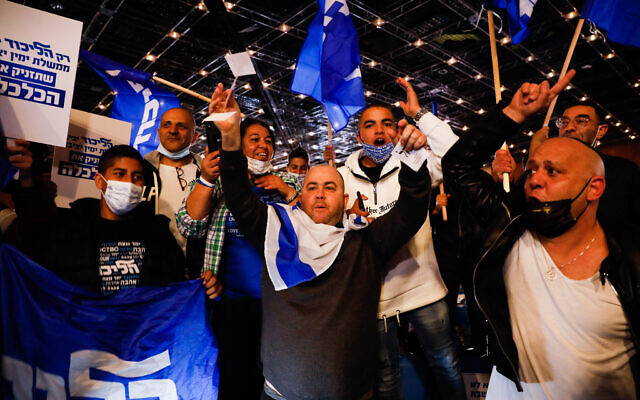 Likud supporters at the party headquarters in Jerusalem, on elections night, on March 23, 2021.(Olivier Fitoussi/Flash90)	Also on Wednesday morning, New Hope candidate and former Likud minister Ze’ev Elkin reiterated his party’s pledge not to join a government headed by Netanyahu, “no matter what job we are offered.” He also affirmed that no member of Gideon Sa’ar’s New Hope would defect to Netanyahu’s bloc.	“If Netanyahu forms a government, we will serve the public from the opposition,” Elkin tweeted.	He also said New Hope wouldn’t be in a coalition propped up by Ra’am, leaving the faction with limited options after it performed poorly in the election. With 88% of the vote tallied, New Hope had six seats. https://www.timesofisrael.com/outcome-still-up-in-air-officials-to-start-count-of-450000-absentee-ballots/  [In fighting has NO END. – rdb]With prospect of 5th ballot, anti-Netanyahu bloc mulls law banning him from raceLabor MK says party will make fresh effort to legislate against a person under criminal trial forming coalition; Liberman reportedly backs move, Sa’ar said open to possibilityBy TOI staff Today, 8:39 pm 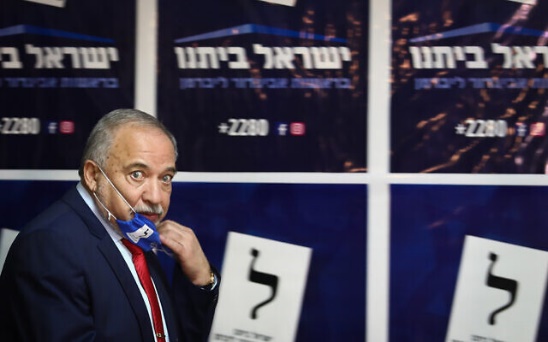 Yisrael Beytenu party leader Avigdor Lieberman speaks at the party headquarters in Modiin on election night, March 23, 2021. (Yossi Aloni/Flash90)	With non-final results of the election signaling ongoing political deadlock and the prospect of yet another election, opposition figures are increasingly considering the possibility of passing a law to prevent Prime Minister Benjamin Netanyahu from running again. 	This would be achieved through legislation that prevents a person suspected of criminal wrongdoing from serving as prime minister. Such a scenario could only unfold if the anti-Netanyahu bloc of parties wins 61 seats in parliament — an outcome that has yet to be determined — and if all support the bill. 	Omer Barlev, a former MK set to re-enter the Knesset with the Labor party, said Wednesday his faction would push the legislation. 	According to the Maariv daily, Yisrael Beytenu party leader Avigdor Liberman has been urging other party leaders in the bloc of Netanyahu opponents to use their apparent majority to “take over the Knesset” and pass such a law. 	The unsourced report said Liberman has spoken to many senior members of the anti-Netanyahu bloc and told them: “We must replace the Knesset speaker, and take control of the Knesset’s Arrangements Committee, Finance Committee and Foreign Affairs and Defense Committee.” 	He said that even if the differences between the various parties make forming a coalition together impossible, they can collaborate to pass a law to disqualify Netanyahu. 	According to Channel 12, the anti-Netanyahu bloc also wants to choose Israel’s next president, a largely ceremonial role, who is set to be elected by Knesset vote this summer. 	Netanyahu’s inability to form a stable, functioning government and refusal to quit has led Israel to four elections in two years. Concurrently, he has increasingly attacked and sought to undermine the judicial system as he stands trial for alleged corruption. 	This has led a growing number of politicians from across the political spectrum to say they will refuse to join him in government. 	The notion of blocking Netanyahu from running again over his criminal proceedings was raised by politicians in the past, particularly in the wake of the September 2019 and March 2020 elections, but did not manage to gain enough traction. 	However, if the anti-Netanyahu bloc manages to secure at least 61 seats when the final results are in, but cannot form a coalition sans Netanyahu, there may be a growing appetite for such a move in order to escape the ongoing political crisis.	According to the Walla news site, New Hope’s Gideon Sa’ar, who previously said he opposed such legislation, has said in recent days he may come around if it is not retroactive, and only applies to the next election.	As of Wednesday evening, with 88 percent of votes tallied, the pro-Netanyahu bloc had only 52 seats in the Knesset, with the Yamina (7) and Ra’am (5) parties potentially supporting him. If Ra’am joins the bloc opposing the premier, it will have a 62-seat majority in parliament.	Some 450,000 absentee votes have yet to be counted and could significantly change the picture even if they move only one or two seats from one bloc to the other. Those votes will begin being counted Wednesday night, with a final result expected Friday. https://www.timesofisrael.com/with-prospect-of-5th-ballot-anti-netanyahu-bloc-mulls-law-banning-him-from-race/ [It would appear that Bibi and his off times capricious behaviors has alienated a rather large segment of the political group(s) in Israel and those with some power want him out. – rdb]Arab vote for Likud barely budges despite Netanyahu’s overturesSome towns saw backing for right-wing party jump eightfold, but actual ballot numbers added up to no more than several hundred, and sometimes several dozenBy TOI staff Today, 6:44 pm 	In the months leading up to the March 2021 election, Prime Minister Benjamin Netanyahu launched an unprecedented charm offensive on the Arab Israeli public, seeking to woo a community he has in the past largely ignored and sometimes demonized. 	He zipped between Arab towns, touted his government’s coronavirus vaccination campaign, advanced a plan to combat crime in Arab cities and towns, and heralded what he called the opportunity for a “new era” for Jewish-Arab relations in Israel. 	A review of the near-final results shows the effort reaped some rewards, with support for Netanyahu’s Likud multiplying in Arab communities and vote numbers often four, five and even eight times higher than during the March 2020 election. 	But it also amounted to very little in actual numbers — both a result of low turnout among the Arab public and of the fact that support for Likud, even multiplied, remained minuscule in these communities. 	In Nazareth, for example, support for Likud jumped from 1 percent in 2020 to 4% in 2021. In actual numbers, that amounted to 881 votes. Shfaram’s Likud support jumped from 1.1% to 3.5% (435 votes). Taybeh saw a jump from 0.15% to 0.77% (94 actual votes) while Qalansawe went from 0.2% to 1.54% (still only 74 votes). In southern Israel, the major Bedouin town of Rahat moved from 0.6% support in 2020 to an impressive 6%. The vote tally? 978 ballots. 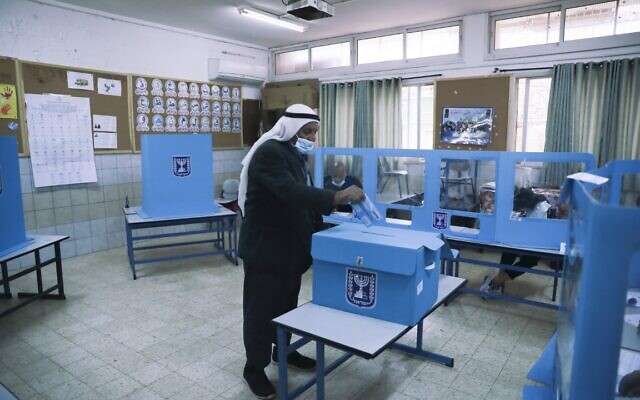 An Israeli Arab man votes at a polling station in Maghar, Tuesday, March. 23, 2021 (AP Photo/Mahmoud Illean)	Netanyahu had claimed ahead of the election that Arab voters could net him 2-3 seats, but with Arab turnout on Election Day believed to be approximately 44.2%, and some 36,000 votes needed for a single Knesset seat, it seemed doubtful that the Arab vote would amount to much significance for the prime minister. 	The premier is believed to have had a second aim in his campaigning: to drive a wedge between Arab politicians and their public and encourage the breakup of the Joint List — with the Ra’am party running independently on the platform of potential cooperation with the prime minister — and thus depress Arab turnout, strengthening his right-wing bloc. 	That strategy appeared to have paid off, to an extent, with the combined power of Arab parties projected to drop from 15 to 11 seats (as of a count of 88% of votes Wednesday afternoon). And Ra’am, as of this writing set to win 5 seats, could yet help prop up his government if he fails to win a clear right-wing majority without it (though, with heavy opposition on the right, that also remains an unlikely scenario). 	Historically, most Arab Israelis have vigorously opposed Netanyahu, saying that he has incited racism against them. They point to laws such as the 2018 nation-state law, which enshrined Israel as the nation-state of the Jewish people and demoted the status of Arabic, and the 2017 Kamenitz law, which deliberately targeted illegal Arab construction.  MORE - https://www.timesofisrael.com/arab-vote-for-likud-barely-budges-despite-netanyahus-overtures/ [It is really surprising that he increased his percentages that much in the arab areas because after some of the elections there have been scathing accusations made about him. – rdb]Israel to allow large Independence Day celebrations for the vaccinatedHealth Ministry plans to restrict attendance at official state ceremonies next month, but allow other venues to host thousands as coronavirus cases continue to declineBy TOI staff Today, 7:46 pm 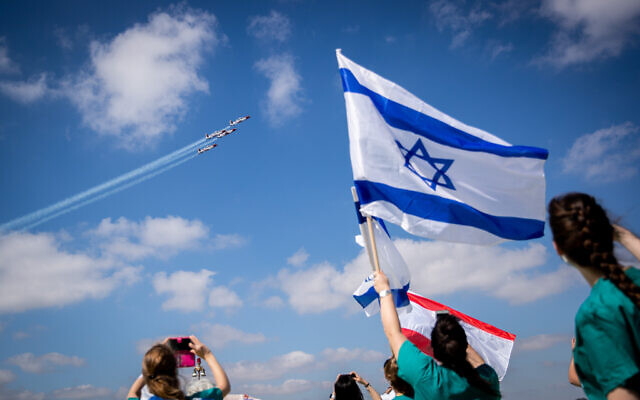 Hadassah Ein Kerem Medical team cheer as an Israeli air-force acrobatic team flies over the hospital in Jerusalem on Israel's 72nd Independence Day on April 29, 2020, (Yonatan Sindel/Flash90)	As Israel’s coronavirus cases continue to plummet, officials will not impose new restrictions during the upcoming spring holidays and will authorize Independence Day and Memorial Day events to take place, according to the Health Ministry. 	Gatherings on the Jewish holiday of Passover next week will be permitted to take place in accordance with Health Ministry guidelines — up to 20 people indoors and 50 people outdoors, according to the ministry. 	The official state Memorial Day and Independence Day ceremonies on April 13-15 will be held, but with a smaller crowd than usual. All participants will also be required to carry a “Green Passport” — proof of vaccination with both anti-COVID-19 doses, or recovery from the virus. [Again you see the coercion against the un-vaccinated by the government. They might as well have yellow and green stars on their pockets. The idea that the Jab is the cure of everything is totally fictitious – rdb]	Municipalities will be permitted to hold Independence Day celebrations for the vaccinated. In locales with limited risk of infection, depending on the size of the venue, up to 3,000 vaccinated people will be allowed to gather indoors, 5,000 outdoors. 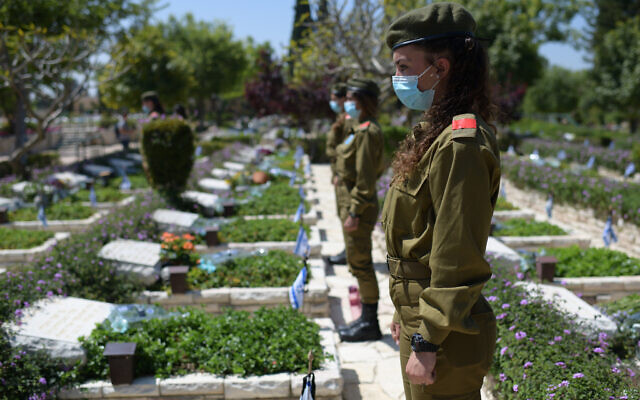 Israeli soldiers during a Memorial Day ceremony at the Kiryat Shaul Military Cemetery in Tel Aviv, April 28, 2020. (Gili Yaari /Flash90)	In areas with a higher risk of infection, gatherings will be permitted for up to 300 indoors and 500 outdoors. The Health Ministry did not define what they consider “low,” or “high” risk of infection. 	Israel’s serious COVID-19 cases dropped Wednesday to the lowest tally since December, as the country’s vaccination campaign kept striding forward, with more than 4.6 million citizens receiving both doses. There were 483 people in serious condition, including 218 on ventilators. 	Since the start of the pandemic 829,935 people in Israel have been diagnosed with the coronavirus, with 12,969 active patients as of Wednesday. [That is the number of people who had a positive PCR test. It doesn’t mean that they were actually significantly ill other than with a flu syndrome except for a numb of people with comorbidities. – rdb- 	Of the 41,449 virus tests conducted on Tuesday, about 1.7% returned positive — amounting to 679 new cases, continuing the steep decline since January when the positive test rate reached over 10%. 	Another 41 people died of COVID-19 on Tuesday, with an additional 38 fatalities reported by Wednesday evening, bringing the toll to 6,154.  MORE - https://www.timesofisrael.com/israel-to-allow-large-independence-day-celebrations-for-the-vaccinated/ With an exodus from COVID rules underway, this Passover offers events galoreBefore, during and after the Seder, Israelis can celebrate the festival with concerts, workshops, games and tours, now that most pandemic restrictions have been liftedBy Jessica Steinberg Today, 9:28 pm 0 	How is this Passover different from last year’s Passover? For Israelis at least, families and friends can gather more easily than they did on Passover 2020, when they held Seder under total lockdown in the shadow of the plague. 	Now, there is a renewed sense of possibility as the country relaxes its restrictions. Seders can be expanded to up to 20 guests indoors, and once the haroset and maror are digested, there are places to go and things to see over the course of the holiday. 	We’ve gathered some of the best ideas for how to celebrate and prepare for the holiday, which begins Saturday night, March 27. 	1) Start humming Passover tunes with the Jerusalem Symphony Orchestra, which will host a pre-holiday concert on March 24 at the Jerusalem Theater,  led by Maestro Eli Jaffe with cantors Simon Cohen, Zvi Weiss, Avremi Kirschenbaum and Yaki Lauer, and piyut singer Shimon Elbaz. The concert will be broadcast on the Jerusalem Symphony Orchestra Facebook page and YouTube channel, available after the event as well. The event, one of the orchestra’s first live concerts in months, will be followed by a special Easter concert at the Christ Anglican Church in Shfar’am under the baton of conductor Nizar Alkhater, with arrangements for songs in Arabic. 	2) Passover is a time for family anecdotes and memories, marked this year by the National Library for Israel and its holiday project, Passover Memories, with personal tales shared by several well-known figures in the Jewish world. 	Former politician and human rights activist Natan Sharansky tells of his first Seder in Moscow and then a Seder celebrated while in solitary confinement, using salt as maror, warm water for wine and dry bread as matzah. 	Author Dara Horn describes her family’s vast interactive Seders, utilizing a nine-foot pyramid in her living room and 300 meters of blue yarn to reenact the parting of the Red Sea. Reflecting back in time, renowned educator Alice Shalvi shares details from two memorable Seders during her childhood, one during World War II and one just after, when the guests at her family’s table ranged from an opera singer to Jewish soldiers. 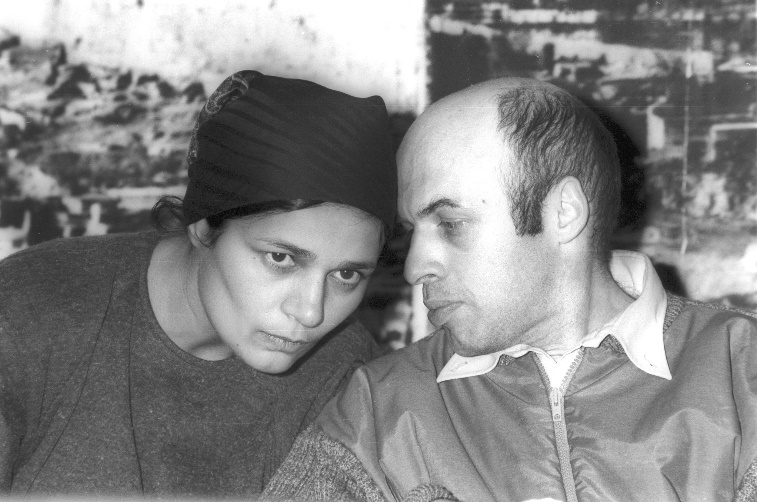 Natan and Avital Sharansky in 1986 (Courtesy Israel Simionski)	The national library’s Passover Memories project is part of The Librarians, the institution’s initiative to connect with people and communities across Europe and beyond. 	3) Tune into Beit Avi Chai prior to Passover, when the Jerusalem cultural institute will run several digital programs in honor of this all-important spring holiday. Chef and food entrepreneur Hedai Offaim will host various singers in his kitchen, including singer Ester Rada, followed by Daniela Spektor and then Neta Elkayam with Amit Chai Cohen for chats about Passover recipes, music and life.	Beit Avi Chai is taking participants on digital tours of the Israel Museum to look at art and objects with Passover motifs, while other Beit Avi Chai speakers will host different talks, including one about different Haggadahs, Passover in literature and songs of freedom.	4) Given that the Passover Seder is often a multi-generational event, it’s always a good idea to introduce some fun and games to spice up the lengthy meal.	Jerusalemite Liora Halevi created and designed Slightly Scandalous Seder Cards — a Jewy game that’s a combination of Apples to Apples and Cards Against Humanity, with 44 question cards and 256 answer cards that are family-friendly and offer a cheeky way to tell the Passover story.	The judge in each round asks the question, such as, “What’s so urgent you can’t even let bread rise” or “You think slavery was bad? Wait until you try —” and then chooses from the answer cards offered by the other game players. The cards are sassy and funny, referencing Passover sources, the Haggadah and what it’s like to celebrate the holiday in modern times. There’s even a reference card for some of the Passover terminology.	“It’s 100% making fun of ourselves as Jews and loving that at the same time,” said Halevi, who has fond memories of the games played at the Seder as a child, and recognized how tough it can be as a teenager or young adult at a big family Seder. “A game offers a really easy, fun way to interact with everyone at the table.”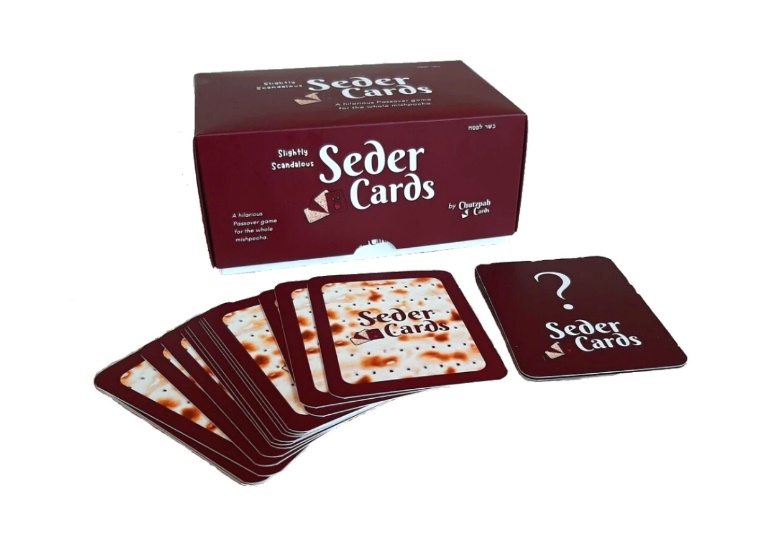 Slightly Scandalous Seder Cards were created by Jerusalemite Liora Halevi to spice up the seder (Courtesy Seder Cards)	The digital and print and play versions (with the option of a coronavirus expansion) of Seder Cards are an option for those living outside Israel, and are less expensive than the NIS 95 ($27.99) game kit, which is printed in Israel and can be shipped or picked up at locations in Jerusalem, Beit Shemesh and Zichron Yaakov throughout Passover.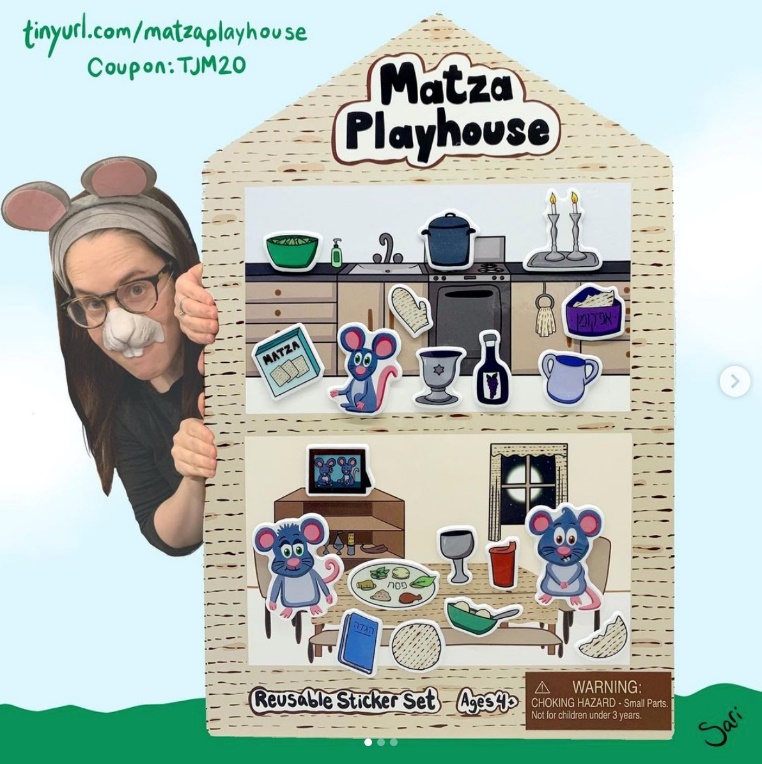 Artist and educator Sari Kopitnikoff creates games and ideas for That Jewish Moment, her informal Jewish educational company, including Matza Playhouse, her removable sticker game for younger kids (Courtesy Sari Kopitnikoff)	Still on the game front, US Jewish educator and digital artist Sari Kopitnikoff of That Jewish Moment also prefers game play as a method of making the Seder more accessible to all.	She suggests starting by having Seder participants answer questions in six words, no more, no less; then it’s on to Seder Truth or Dare on cards prepared beforehand (such as, Truth: What is the third question of Ma Nishtana or Dare: Whip out some Egyptian dancing moves at the first mention of Egypt.)	Try playing Catch the Phrase, said Kopitnikoff, using cards printed with two random nouns and one Passover-related word. 	Each Seder participant gets a card and must incorporate all three words in a sentence during the meal.	Play Seder Yoga as well, challenging Seder guests to create, name and demonstrate a yoga pose based on a Haggadah action; and preempt the afikoman action by printing a small picture of a piece of bread and sneaking it into someone’s shoe or clothing that has to be gotten rid of, of course. It’s all fun and games until someone finds the piece of bread in their pocket.	5) Once the Seder is over, take your pick of indoor and outdoor activities around Israel. Tel Aviv is offering a wide range of walking tours and activities, including a look at 150 years of Sarona, 100 years in the Carmel Market, tasting tours, stories for kids in the Kerem Hateimanim neighborhood, and a look back at 100 years in Neve Sha’anan, along with fashion tours, urban foraging and sneak peaks at the subway under construction. Registration is at the Tel Aviv-Jaffa municipal website.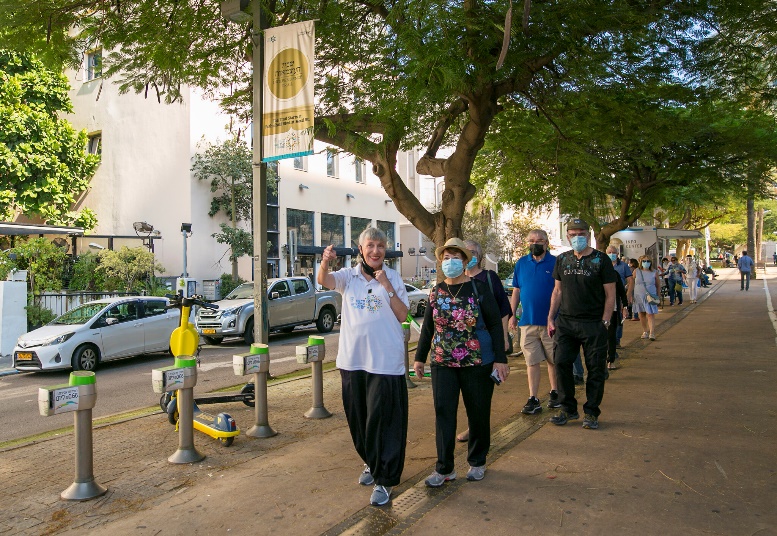 A tour of the Independence Trail in Tel Aviv is one of the many activities taking place during Passover 2021 (Courtesy Riki Rahman)	Bank Hapoalim is resuming to its usual sponsorship of museums, attractions and tours during the intermediate days of Passover, with a full list on the Passover Poalim website. The project includes new attractions this year, including Jerusalem’s Old City Ramparts Walk, Netanya’s Planetanya Science and Space Center, Neot Kedumim Park, the Ein Vered Museum of Tractors, and the Minkov Citrus Orchard Museum.	Tourist businesses in the south are also included in the Bank Hapoalim free admission project, including the El Hayaen Ostrich Farm, the Hatzerim agricultural center, Ba’Ofan Bicycle trips and a series of art workshops. There are more than 30 free guided day and evening tours, including walks around Rosh Pina, Gilboa, Ben Shemen Forest, Acre and the Independence Trail in Tel Aviv. https://www.timesofisrael.com/with-an-exodus-from-covid-rules-underway-this-passover-offers-events-galore/ Israel lashes UN Human Rights Council over ‘obsessive and biased’ resolutionsForeign Minister Gabi Ashkenazi thanks states that did ‘not lend a hand to this circus’; four motions condemning Israel adopted with support from European powersBy TOI staff Today, 10:10 pm 	Israel on Wednesday harshly condemned the UN Human Rights Council over a series of resolutions condemning the Jewish state, calling the international body  “obsessive, biased, and anti-Israel.” 	“Today, the Human Rights Council has once again proven itself to be an anti-Israel, discriminatory, and hypocritical body,” Foreign Minister Gabi Ashkenazi tweeted Wednesday evening, following the adoption of four resolutions criticizing Israel on Tuesday and Wednesday. 	“I thank all the countries who chose not to lend a hand to this circus and the systematic discrimination against Israel,” Ashkenazi said. 	One of the resolutions featured 19 paragraphs criticizing Israel’s policies, with only one referring to rockets fired at the Jewish state, a UN watchdog said. It was adopted by a vote of 22 to 6, with 8 abstentions. 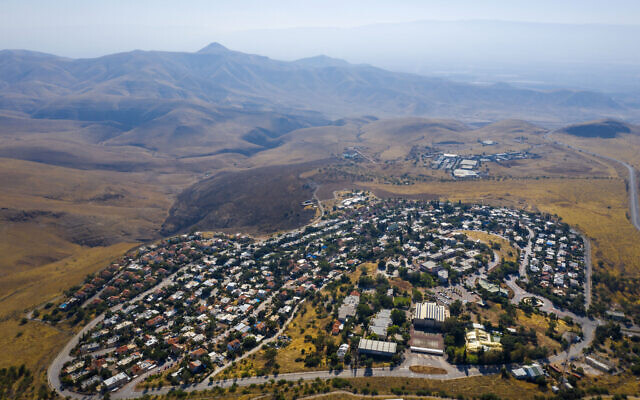 The West Bank Jewish settlement of Ma’ale Efrayim in the Jordan Valley, June 30, 2020. (AP Photo/Oded Balilty)	France, Germany, the Netherlands, and Italy all supported the Tuesday motion, which expressed “grave concern at reports of serious human rights violations and grave breaches of international humanitarian law, including of possible war crimes and crimes against humanity, in the Occupied Palestinian Territory, including East Jerusalem.” 	The resolution also denounced Israel’s “preferential treatment” for settlers in the West Bank over Palestinians. 	“Yesterday & today’s vote on four anti-Israel resolutions at the UNHRC represents a moral stain on the UN, and is additional proof of the hypocrisy of those countries who supported these resolutions,” Foreign Ministry spokesperson Lior Haiat tweeted. 	“Instead of acting to advance human rights across the world, the Council continues to engage in an obsessive and biased manner against Israel, effectively being a political platform in the hands of countries who have absolutely no connection to human rights,” the spokesperson added. 	One of the other three resolutions passed on Wednesday was regarding Israel’s “human rights” policy in the Golan Heights — the strategic plateau that was captured from Syria during the 1967 Six Day War and formally annexed in 1981, a move not recognized by most of the international community. 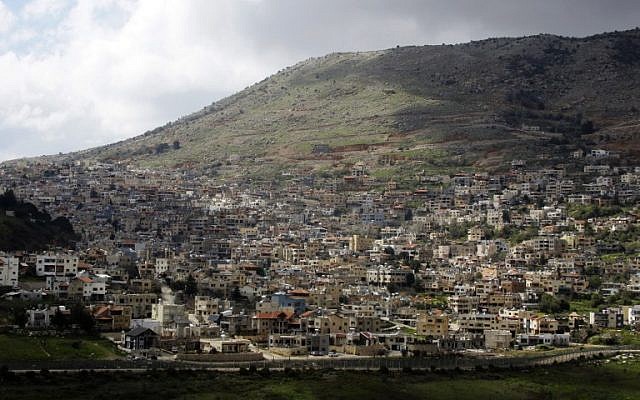 A picture taken from the Syrian town Ain al-Tineh shows the Druze town of Majdal Shams on the Israeli Golan Heights on March 26, 2019. (Louai Beshara/AFP)	The other two motions were about the “Palestinian’s right to self-determination” and Israel’s settlement policies. 	“The votes are an additional proof that the UNHRC is distorted and in need of fundamental reforms. The State of Israel will continue to promote its democratic values and protect its interests in the international arena,” the Foreign Ministry said.	UN Watch, a Geneva-based nonprofit monitoring the world body’s alleged anti-Israel bias, released a statement decrying the resolution passed on Tuesday.	“The fact that this resolution was literally written by the Palestinians, with co-sponsors that include Pakistan on behalf of the Islamic states as well as Venezuela’s Maduro regime, is clear from the text’s pervasive condemnation of Israeli actions, with no mention whatsoever of Hamas, Islamic Jihad or the Palestinian Authority,” said Hillel Neuer, the executive director of UN Watch.	UNHRC just adopted resolution on “Human Rights in the Occupied Palestinian Territory.“•19 pars criticize Israel
•1 criticizes rockets on Israel, but doesn't name Hamas
•No mention of Hamas & PA oppressionShame on France, Germany, Italy, Netherlands for joining the jackals. pic.twitter.com/E5Pr0J5Wla— Hillel Neuer (@HillelNeuer) March 23, 2021	Bahrain, a Gulf nation that had recently established ties with Israel, was absent from the Tuesday vote. The countries that voted against that motion were Austria, Brazil, Bulgaria, Cameroon, Malawi, and Togo. Additionally, the watchdog noted that India shifted from a “yes” vote last year to abstaining on Tuesday. Denmark, Japan, Mexico, Poland, South Korea, and Uruguay had also voted in support of the resolution.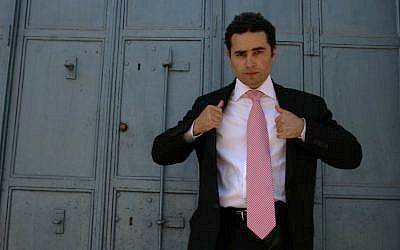 Hillel Neuer (Michal Fattal/Flash 90)	“If the resolution were truly about Palestinian human rights, it would not have completely ignored Palestinian Authority abuses, including arbitrary killings, torture, and arbitrary detention,” Neuer said.	Israel has heavily criticized the rights council over the years, saying it focuses disproportionately on the Jewish state while ignoring abuses by autocratic regimes and governments — and even accepting them as members.	A permanent element of the council’s agenda is Item 7 (“the human rights situation in Palestine and other occupied Arab territories”), which since its adoption in 2007 has singled out Israel for perpetual censure, a measure that no other country faces at the UN body.	Former US president Donald Trump pulled out of the council in 2018 due to its disproportionate focus on Israel and because it failed to meet an extensive list of reforms demanded by then-US ambassador to the United Nations Nikki Haley.	Under the new Biden administration, the US announced it would return to the council, but stressed that it was “flawed and needs reform.” https://www.timesofisrael.com/israel-lashes-un-human-rights-council-over-obsessive-and-biased-resolutions/ Germany funds plan to help Holocaust survivors around world access vaccinesClaims Conference isn’t providing COVID shots, but will aid 190,000 survivors with booking and provide transportation with medical assistance to the houseboundBy Nathan Jeffay Today, 4:59 pm 	A non-profit has secured $13.5 million from the German government in order to offer every Holocaust survivor help with the logistics of accessing a coronavirus vaccine. 	The Claims Conference won’t be providing vaccines. But with the newly secured German funding, it is offering some 190,000 survivors around the world free help with the often daunting task of booking their appointment when it becomes available and with transportation. 	The organization is aiming to phone the 190,000 people — every Diaspora-based Holocaust survivor who was persecuted because they have Jewish lineage — within a few months, and has already started the calls. 	A key part of the service involves education on the benefits of vaccines, for which phone operators invoke the success of Israel’s inoculation drive, Greg Schneider, Claims Conference executive vice president, told The Times of Israel. 	The Claims Conference negotiates reparations, restitution and other compensation claims on behalf of victims. Its new program comes on the heels of an initiative in Israel to provide transportation for survivors to and from vaccination clinics. In Israel, as per the plan for abroad, full medical teams were offered to survivors who are housebound and need oxygen or other support to leave home.  https://www.timesofisrael.com/germany-funds-plan-to-help-holocaust-survivors-around-world-access-vaccines/ Germany to ease citizenship requirements for Nazi victims' kinDescribed by Berlin as a symbolic step, new measure helps close legal loopholes which had led to many descendants of persecuted Jews having their citizenship application rejectedAFP | Published: 03.24.21 , 22:47 	The German government on Wednesday agreed on a draft law to naturalize some descendants of Nazi victims who had previously been denied citizenship.	Described by Berlin as a symbolic step, the measure helps close legal loopholes which had led to many victims' descendants having their citizenship application rejected.	"This is not just about putting things right, it is about apologizing in profound shame," said Interior Minister Horst Seehofer.	"It is a huge fortune for our country if people want to become German, despite the fact that we took everything from their ancestors," he said in a statement.	While Germany has long allowed descendants of persecuted Jews to reclaim citizenship, the lack of a legal framework meant many applicants were rejected before a rule change in 2019.	Some were denied because their ancestors fled Germany and took on another nationality before their citizenship was officially revoked. MORE - https://www.ynetnews.com/article/HkUXy11FV00 The PA’s productive terrorists – prisoner fathered 2 babies by smuggling sperm, got a master’s degree, a Quran recitation license, and published a bookNan Jacques Zilberdik  | Mar 24, 2021 PA highlights the “achievements” of terrorist prisoner involved in murder of 19 and wounding of over 70:- Fathered two children by smuggling his sperm out of jail- Got a master’s degree in business management and institution management- Earned a license in Quran reading- Published a bookTerrorist brothers who murdered 3 with accomplices got master’s degrees and published “a series of books” while in prison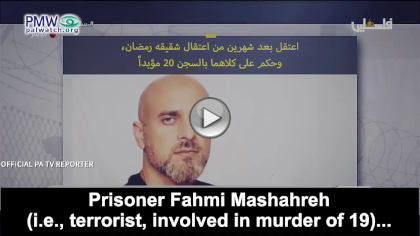 The PA takes great pride in the imprisoned terrorists and murderers, and even more so when they accomplish things such as fathering children by smuggling sperm out of jail or obtaining academic degrees, as Palestinian Media Watch has exposed.One very productive prisoner is terrorist Fahmi Mashahreh who is serving 20 life sentences for his aiding and instructing suicide bomber Muhammad Al-Ghoul, who murdered 19 and wounded 74 when he blew himself up on a bus in Jerusalem on June 18, 2002.While in prison, terrorist Fahmi Mashahreh has succeeded twice in smuggling out sperm and has fathered two children in addition to the ones he already had: MORE -https://palwatch.org/page/18669  [Just when you thought you had seen the craziest then this comes along. – rdb]GAO Launches Probe Into Biden's Freeze on Border Wall FundingLeah Barkoukis Posted: Mar 24, 2021 7:00 AM	As one of his first acts as president, Joe Biden stopped border wall construction and froze the billions Congress allocated for that purpose. Now, according to Politico, Biden is “under investigation” by the Government Accountability Office to “determine whether the new president broke the law by freezing the money in violation of budget rules designed to keep Congress in control of the cash flow.”Biden under investigation for border wall cash freeze https://t.co/PRDDxXqTIS— POLITICO Pro (@POLITICOPro) March 23, 2021	In a letter to the GAO last week, dozens of Republican senators said that “operational control of our southern border was compromised and a humanitarian and national security crisis has ensued,” since Biden halted construction and froze the border wall funds. The senators called the actions a “blatant violation of federal law and infringe on Congress’s constitutional power of the purse,” arguing they violate the Impoundment Control Act.	House Republicans also wrote to the GAO as “co-requesters” of the Senate GOP’s letter, asking for an investigation and the office’s legal opinion on the matter.  	While Politico notes that an “unfavorable ruling … would bolster Republicans in branding Biden as a rule-breaker as they blame him for the surge of migrants and unaccompanied children at the southern border,” it’s unlikely the president faces “any formal punishment.” 	Despite Department of Homeland Security Secretary Alejandro Mayorkas insisting the border is “secure,” Border Patrol cannot keep up with the influx of migrants. More than 11,000 unaccompanied minors were detained in just the first few weeks of March, the Dallas Convention Center is about to be turned into temporary housing for illegal immigrant teenagers, there are reportedly “inhumane conditions” at overcrowded detention facilities, and the agency is releasing asylum seekers without even scheduling a court date. It’s no wonder a majority of voters now want the border wall finished.  https://townhall.com/tipsheet/leahbarkoukis/2021/03/24/gao-launches-probe-into-biden-halting-money-for-border-wall-n2586785 U.S. Health Officials Question AstraZeneca Vaccine Trial ResultsAccording to federal officials, an independent panel of medical experts said the encouraging results announced on Monday might have relied on outdated information.By Rebecca Robbins, Noah Weiland, Sharon LaFraniere and Benjamin Mueller March 23, 2021	Only hours after AstraZeneca announced encouraging news about the effectiveness of its Covid-19 vaccine on Monday, a group of medical experts charged with monitoring the company’s clinical trial made a highly unusual accusation: AstraZeneca had essentially cherry-picked data to make its vaccine look better.	The accusation, in a two-page letter sent Monday to the company and federal officials, was a fresh blow to the credibility of a vaccine whose low price and relatively easy storage have made it critical to the global fight against the coronavirus pandemic.	The private letter, which was described by people who have read it, castigated AstraZeneca for jeopardizing the integrity of a closely watched clinical trial.	“Decisions like this are what erode public trust in the scientific process,” the oversight board wrote.	The letter prompted the National Institute of Allergy and Infectious Diseases to issue a sharply worded statement on Tuesday shortly after midnight, disclosing the panel’s concerns.	The fight is about the degree of effectiveness of a vaccine that is undisputably effective.	While AstraZeneca said on Monday that its vaccine appeared to be 79 percent effective at preventing Covid-19, the panel of independent experts said the actual number may have been between 69 percent and 74 percent. The mass availability of a vaccine with even a 69 percent efficacy rate could help the world conquer the coronavirus.	But the public airing of a conflict between a pharmaceutical company and a board overseeing a clinical trial is almost unheard-of. It is certain to trigger extra scrutiny of the vaccine by the Food and Drug Administration and other regulators if, as expected, AstraZeneca seeks their authorization to use it on an emergency basis in the United States.	Repeated problems with the data presented by AstraZeneca have shattered the confidence of American regulators and threaten to cast a worldwide cloud over the company’s vaccine. MORE -https://www.nytimes.com/2021/03/23/business/astrazeneca-vaccine-questions.html   [I do believed when I reported their results in the news posting I mentioned that this was an unbelievable assessment from the company, and obviously that was an accurate assumption. – rdb]Lawmakers' resolution calls for investigation of 2020 election'Willful violation of state law'By Bob Unruh 		Published March 24, 2021 at 11:31am 	The Republican-majority Wisconsin Assembly passed a resolution Tuesday to investigate the 2020 election.Adopted 58-35 along party lines, it gives investigators subpoena power to compel testimony and gather documents, the Associated Press reported.	The investigation would be done by the elections and campaign committee, said Rep. Joe Sanfelippo, the vice-chairman.	Joe Biden defeated President Trump by fewer than 21, 000 votes.	The Gateway Pundit noted Trump had a sizable lead in Wisconsin on election night when Democratic election officials stopped counting ballots.  The next morning, after "ballot dumps" in the middle of the night, Biden had the lead.	"Joe Biden somehow outperformed Barack Obama's 2008 performance and Hillary Clinton's 2016 numbers in Milwaukee County despite the Census Bureau's data indicating the county actually shrank in the last 10 years," the Gateway Pundit said.	"The total number of 'indefinitely confined' voters, or Express Votes ballots for individuals with disabilities skyrocketed from around 60,000 in 2016 to over 240,000 in 2020. No photo ID is required in Wisconsin for indefinitely confined voters. Nor do we know if they were filled out and presented properly with all the required proof needed to vote. In addition to the IC ballots, the observers in Dane County found thousands of ballots with the initials ‘MLW’ on them. We don’t know if these ballots were completed correctly or not as well. But like the IC ballots, these ballots were in pristine condition and had no creases on them. They could not have been mailed in during the election." 	The Daily Signal reported Wisconsin was one of the states where Facebook CEO Mark Zuckerberg donated funds to election offices to "bolster democracy during the pandemic."	"But what the grant money really purchased in battleground states such as Wisconsin was infiltration of the November presidential elections by liberal groups and Democratic activists, according to hundreds of pages of emails and other documents obtained by Wisconsin Spotlight."	The report explained that in Green Bay, which received a total of $1.6 million in grant funding from the Zuckerberg-funded Center for Tech and Civic Life, a “grant mentor” who has worked for several Democratic Party candidates was given access to boxes of absentee ballots before the election.	The report said Michael Spitzer-Rubenstein, Wisconsin state leader for the National Vote at Home Institute, in many ways became the de facto city elections chief.	The evidence showed that Green Bay’s highly partisan Mayor Eric Genrich, a Democrat, and his staff usurped City Clerk Kris Teske’s authority and let the Zuckerberg-funded “grant team” take over, a clear violation of Wisconsin election statutes.	It was part of an effort by liberal groups to improperly insert themselves into the election system and coordinate with what became known as the “Wisconsin 5,” the state’s five largest communities that split more than $6 million in Zuckerberg money, the report said.	The five localities were given $6.3 million from the organization that distributed Zuckerberg's money.	The Amistad Project of the Thomas More Society investigated election irregularities. The group had presented to the Wisconsin Supreme Court information about 150,000 "potentially fraudulent ballots," but the court didn't take the case.	Amistand Project director Phill Kline said the problems "were a direct result of Wisconsin election officials' willful violation of state law."	"One of the most impactful violations involved election officials brazenly defying state laws designed to ensure the integrity of absentee ballots, specifically provisions requiring voters to present photo identification when requesting an absentee ballot," the organization said. "The only exceptions to this requirement outlined in law apply to voters who are either 'hospitalized' or 'indefinitely confined because of age, physical illness, or infirmity."	But "local election officials unilaterally interpreted the 'indefinitely confined' exemption to apply to persons suffering from COVID-19, and the Wisconsin Election Commission exceeded its statutory authority by issuing 'guidance' instructing election clerks not to reject voters who cite the exemption, even if the officials have knowledge that the individuals in question are no longer indefinitely confined," the organization said. https://www.wnd.com/2021/03/lawmakers-resolution-calls-investigation-2020-election/ 'Unexplained irregularities' found in large percentage of ballotsRiver of doubt runs through mail voting in Big Sky countryBy WND News Services  Published March 24, 2021 at 2:20pm 	MISSOULA COUNTY, Montana — A mountainous, 2,600-square-mile region with a population of approximately 119,600 does not seem like your prototypical setting for machine politics. Yet a recent audit of mail-in ballots cast there found irregularities characteristic of larger urban centers — on a level that could have easily swung local elections in 2020, and statewide elections in cycles past.	The Biden administration, the Democrat-controlled Congress, and the Democratic National Committee are collectively pressing to both nationalize, and make permanent, many of the extraordinary pandemic-driven voting measures implemented during the 2020 election —particularly mass mail-in voting.	Political leaders and prominent media outlets have dismissed concerns raised by critics that such measures invite voter fraud. But could the election in small-county Missoula call all that into question?	The story at hand begins during the pandemic summer of 2020, when the then-governor, Democrat Steve Bullock, issued a directive permitting counties to conduct the general election fully by mail.  In the run-up to the election, a court also struck down Montana’s law aimed at preventing ballot harvesting.	Missoula, Montana’s second most populous county and one of its most heavily Democratic, opted in to the universal vote-by-mail regime.	In response, in October 2020, several county residents with experience targeting election integrity issues formed a group to ensure the legitimacy of the 2020 vote. The members contended that Missoula County had shown anomalies in elections past.	In November, the group approached state Rep. Brad Tschida, a Republican, to formally take up the issue. Tschida hired a lawyer involved in the group, Quentin Rhoades, to represent him in corresponding with Missoula County Elections Administrator Bradley Seaman, a Democratic appointee and a longtime supporter of progressive causes.	Seaman’s office complied with Tschida’s request for access to all of the county’s ballot envelopes, and on Jan. 4 a team of volunteers, overseen by Rhoades, conducted an audit with the assistance of the Missoula County Elections Office. The audit consisted of both a count and review of all ballot envelopes and comparing that to the number of officially recorded votes during the Nov. 3, 2020, general election.	Its conclusions were troubling: 4,592 out of the 72,491 mail-in ballots lacked envelopes— 6.33% of all votes. Without an officially printed envelope with registration information, a voter's signature, and a postmark indicating whether it was cast on time, election officials cannot verify that a ballot is legitimate. It is against the law to count such votes.	What’s more, according to auditors, county employees claimed that during the post-election audit, some of the envelopes may have been double-counted, possibly indicating an even higher number of missing envelopes.	Auditors also tested a smaller, random sub-sample of 15,455 mail-in envelopes for other defects. Of these, 55 lacked postmark dates, and 53 never had their signatures checked — for a total of 0.7% of all ballots in the sample. No envelope had more than one irregularity.	Extrapolating from the sub-sample, that would make more than 5,000 of Missoula County’s votes — roughly 7% — with unexplained irregularities.	Still another issue arose during the audit that aroused auditors’ suspicions: Dozens of ballot envelopes bore strikingly similar, distinctive handwriting styles in the signatures, suggesting that one or several persons may have filled out and submitted multiple ballots, an act of fraud.	One auditor asserted that of 28 envelopes reviewed from the same address, a nursing home, all 28 signatures looked “exactly the same” stylistically.	Another auditor reported that among the envelopes she reviewed, two very unique signatures appeared dozens of times, describing one such signature as starting out flat, moving to a peak, and tapering out, and another as consisting of numerous circles — a “bubble signature.”	Auditors were unable to conduct a more comprehensive count because, they say, Missoula County elections officials refused to permit them to take pictures of the signatures, and envelopes were not shared across the different tabulation tables at the audit, so reviewers could not cross-compare ballot samples.	Another concern of the auditors: The county elections office did not provide access to video footage it claimed to have recorded of vote-counting activities.	Contacted by RealClearInvestigations for comment on these issues, Seaman cited an agreement by the parties to the audit that no photographs of ballot signatures would be allowed. And he said the county's video of vote-counting "was past the retention schedule when requested” although Rhoades' Dec. 22 emailed request for it -- an email examined by RCI -- was within what Rhoades described as the 60-day window during which county records must be retained by law.	Finally, Seaman explained the 4,592 ballots without envelopes found in the audit as a discrepancy due to the lack of a “double-check process.” The auditors said that during the audit, the only concern raised by the election office staff was the opposite — that envelopes might be double-counted, not undercounted — and they claim that they followed all the procedures laid out by the county. Rhoades told RCI that when he asked Administrator Seaman after the audit about more ballots recorded than the envelope count, Seaman appeared extremely nervous and had no explanation.	The magnitude of defective — and potentially fraudulently cast — ballots identified during the Missoula County ballot audit is particularly troubling given the small margins by which local 2020 elections were decided, and previous statewide elections have been decided.	The 2020 local House District 94 race was determined by 435 votes; that of local House District 96, a mere 190.	In 2012, Bullock won his gubernatorial race by just 7,571 votes. Montana’s then-superintendent of public instruction, also a Democrat, won her race by an even smaller margin of 2,231 votes. If Missoula County generated problem ballots on the level of those cast during 2020, they may well have swung these statewide elections.	Concerns over mass mail-in balloting are essentially a Republican issue. The party-line vote in which the Democrat-controlled U.S. House passed HR 1, a bill that would result in universal mail-in voting across America, is a testament to this fact.	The Missoula audit appeared unprecedented in auditing all ballot envelopes. Other counties, including Cobb (Georgia) and Maricopa (Arizona), conducted 2020 audits drawing on relatively small ballot envelope samples.	What comes next for Missoula County, given the discrepancies identified? State authorities say they are concerned about the findings, and may well take them up in a joint hearing of the Montana Senate and House judiciary committees. State representatives are also seeking to reinstate laws that would restrict ballot harvesting, as well as other election reforms.Lott is the president of the Crime Prevention Research Center. Until January, Lott was the senior adviser for research and statistics at the U.S. Department of Justice’s Office of Legal Policy, and he worked on vote fraud issues.https://www.wnd.com/2021/03/unexplained-irregularities-found-large-percentage-ballots/  [If there was any question about the issue of voter fraud these above two articles should again assuage those doubts. – rdb]Commentary:The Washington Post's Pack of Lies Helped Turn Georgia Blue
Congressman Andy Biggs Posted: Mar 23, 2021 9:26 AM
	The Washington Post accomplished its goal of giving the Senate to the Democrats by publishing a pack of lies about President Trump. Moderate Republicans who might have supported either Republican Senate candidate in Georgia this past January were no doubt turned off by the erroneous and unflattering portrayal of a telephone conversation between President Trump and a Georgia election official.
	The miscreants at the Post inexcusably got it wrong, and their inaccuracies were trumpeted by the Democrats as a reason to impeach President Trump. 
	The Washington Post admission that it got it totally wrong about the phone call between Trump and the Georgia secretary of state is more than just another example of the Left-stream media’s insatiable attack on President Trump, even if the evidence is a dubious “unnamed source.” 
	The Georgia Senate races were extremely close. It was important to Republicans to win at least one of those seats in order to prevent the Democrats from controlling both chambers of Congress. Almost anything could have swayed enough voters to turn the election.
	There can be virtually no doubt that WaPo’s grossly partisan and inaccurate reporting played a role in turning Georgia completely blue in the Senate, thereby giving control of that body to the Democrats. 
	The Post’s grudging apology is too little too late. They seem to suggest that it wasn’t really their reporter’s fault. After all, they relied on an unidentified source who lied to the poor reporter. Give me a break. 
	Perhaps the reporter wouldn’t have been taken in by the unreliable source if the reporter hadn’t been predisposed to believe anything tawdry about President Trump. The reporter seems to have been willing to believe an improbable story because it fit the narrative already existing in the reporter’s mind. 
	Ahhh. The new journalism.
	But the story didn’t just help the Democrats take both Georgia Senate seats, it helped fuel the way-out narrative of the House Democrats' impeachment team.
	A couple of weeks ago I confronted House Impeachment Manager Jamie Raskin (D, Md) during the Rules Committee. I pointed out that the heavily and selectively edited videos he presented during the impeachment hearing would never have been allowed in a court of law. He disagreed, of course. I doubt he’s ever been in court.
	It turns out that one of the reasons courts don’t allow hearsay evidence is that it is inherently unreliable. And, the second impeachment effort by the maniacally, myopic Democrats was built entirely on hearsay that appealed to their emotional need to attack President Trump.
	The Washington Post relied on hearsay from a person who wasn’t on the call. The media gets to rely on hearsay. It isn’t a court. 
	You do not get the same luxury of using bogus evidence when you are trying to remove a president who only has a few days left in office. 
	You don’t get to doctor videos to concoct a story that fits your theory, nor do you get to rely on the news article of a formerly respected newspaper. The reason is simple, neither is reliable.
	One commentator suggests we find out who the source is and attack that person.
	I think the better approach is for the WaPo to initiate an investigation into the reporter who was so easily a victim of subterfuge to determine if the reporter was an unwitting victim of a liar, or whether the reporter had such a deep-seated animus toward President Trump that they failed to verify the lies that the reporter, and House Impeachment Managers, repeated. https://townhall.com/capitol-voices/congressmanandybiggs/2021/03/23/the-washington-posts-pack-of-lies-helped-turn-georgia-blue-n2586725 
	And…
Unintended Consequences of More Gun Control
Nikki Goeser Posted: Mar 24, 2021 12:01 AM
	As I watched the Senate hearing on gun control this week, I cringed at some of the gun control proposals promoted in the name of public safety. Many people want to “do something” to stop what some call “gun violence.” I call it violence because I realize that violence is a behavior, not an object.
	Guns are used every single day in the United States to protect innocent lives. It is a point often overlooked by gun control proponents who choose to ignore justifiable defensive use of guns to protect innocent lives. 
	I am a victim of a violent crime myself. My husband Ben was shot seven times and killed in front of me by my stalker. I never blamed the gun or pushed for more gun control because I realized that is not the problem.
	One of the problems was that Ben and I were in a gun-free zone, where I had to leave my legal, permitted firearm that I normally carried for self-defense, locked inside my vehicle that night. I obeyed that gun control law, my stalker did not. We were helpless to stop him. He was in complete control. He was the only one with a gun.
	The other problem was that no one in my stalker’s life, be it past coworkers, friends or his family stood up and took action to get him involuntarily committed when there were obvious signs for many years that he was demented and a danger. The signs were all there. I learned during the murder trial that the people in his life knew of his issues, but nobody took real active measures to have his issues addressed properly. 
	Before he murdered Ben, he threatened to kill his secretary at work. My stalker’s father said at trial that it scared the stew out of her. He shot at innocent hunters near his property out of anger. He accused law enforcement of being involved in a conspiracy to harm him. His employer wanted him to have a mental evaluation, but he simply refused. He was fired for the refusal and he just walked away out into the world, a ticking time bomb. 
	Those people in his life could have Baker Acted him, where he would have been put on a 72-hour hold, and a mental evaluation would have been done. He would have then gone before a judge with due process and evidence would be used to make a decision whether he can possess guns and what else should be done. All states have some similar options to the Baker Act. This is an option for loved ones who recognize that action must occur before an individual hurts themselves or others. This is a legal way to avoid tragedy, and give assistance to a loved one when they cannot or will not make the decision for themselves.
	Ben’s murderer was ultimately able to pass a background check for the gun he used. He had no criminal record. He had no mental illness on record. 
	When the police searched his vehicle at the crime scene, they found two more guns, ammunition, a baseball bat, binoculars, gloves, rope, and a knife. He had many different tools to do real harm that night. Someone should have “done something” before he became a murderer. However, just because you remove a gun from someone this dangerous, does not mean they are no longer a danger. Anything can be used as a weapon. Quite frankly, a vehicle can be used as a deadly weapon. If someone is a real danger to themself or others, should they not be taken out of society in order to protect that society?
	Let’s look at a few of the gun control laws that were proposed in the Senate hearing and some of the unintended consequences that some people don’t think of or don’t care about. 
	Waiting periods for gun purchases: Sounds like a good idea huh? Until someone in your life that you care about has a stalker and needs to buy a gun quickly for protection. Until your friend who is dealing with domestic violence is scared to death and needs a gun quickly for protection. That waiting period could mean the difference between life and death for that victim of stalking or domestic abuse. Evil people bent on harming or killing others will not be deterred by a waiting period. They will simply find a way. They will either wait it out and obtain a gun legally or buy a gun on the street in the black market, the same way people get illegal drugs in this country. They can also kill without a gun. Again, we are dealing with evil here, folks.
	Red Flag Laws: There is no need for this as we already have the Baker Act or similar options on the books across the country. There are mental health experts involved and due process. Use it if you truly believe and have evidence that someone is a danger to themself or others.
	Universal Background Checks: It sounds like common sense, right? Why wouldn’t we want everyone checked to make sure they are not a prohibited person? During the Senate hearing, senators claimed background checks stopped 23,000 prohibited people from buying a gun through a licensed dealer over the past year. If those 23,000 people were actually prohibited people, why were there not 23,000 prosecutions? 
	The reason why is that the DOJ fails to prosecute the truly prohibited people and almost all the NICS denials are false positives. They are law-abiding people who should be able to legally purchase a gun but are mistaken for a prohibited person in the system Unfortunately, all of the info on the 4473 form a person fills out to purchase a firearm is not properly used to identify who they really are. This may sound like a slight inconvenience to you, until you realize it costs thousands of dollars to hire an attorney to get the mistake cleared up. Do you have thousands of dollars to do that? Oh, and it could take months or years to get the mistake cleared up. The NICS process needs to be fixed so there are no false positives like this. And don’t even get me started on the gun registry thing. I don’t like that either. It leads to confiscation, should we ever have a tyrannical government on our hands one day.
	More gun control proposals are of real concern to me, but this is an op-ed and I have restrictions on length here. Think about what I have pointed out for now. All of these proposals will indeed have unintended consequences. https://townhall.com/columnists/nikkigoeser/2021/03/24/unintended-consequences-of-more-gun-control-n2586769 
	And then…
Spin Cycle: Media efforts to fabricate a racial motivation in the Atlanta shootings are irresponsible 
By Rav Arora City Journal Published March 24, 2021
	Last Tuesday, 21-year-old Robert Aaron Long killed eight people and injured multiple others in a shooting rampage at three massage parlors in the Atlanta metro region. The police stopped and arrested Long on Interstate 75 on Tuesday night as he was on his way to Florida, possibly to continue his massacre, according to the Washington Post. Long is currently charged with eight counts of murder and one count of aggravated assault.
	Long revealed his motivations to investigators, saying he targeted the businesses "for providing an outlet for his addiction to sex." Six of the eight victims in the shooting rampage were women of Asian descent, and two were white men. When asked by reporters, Cherokee County Sheriff's Captain Jay Baker stated that investigators explicitly asked Long if his attack was racially motivated. He said that it was not.
	Aside from an uncorroborated claim reported in a South Korean newspaper, no credible evidence suggests that anti-Asian prejudice was a factor. As the investigation proceeds, that may change, but deliberately to spin the story at this point as an act of white supremacist terror is irresponsible.
	Sadly, however, many mainstream media outlets have become indistinguishable from propaganda mills. "How Racism and Sexism Intertwine to Torment Asian-American Women," reads one New York Times headline on the shootings. An NBC article laments "America's sexualized racism problem." 
	A USA Today news article asks, "Who gets to decide what is racism, hate? Atlanta shootings renew debate over white violence, privilege." A CNN op-ed declares, "In one sense, it's immaterial whether the accused killer in the Atlanta spa shootings admits to a racist motivation" (emphasis mine). Perhaps the most atrocious headline belongs to The Root: "Whiteness Is a Pandemic." It is not an exaggeration to say that the woke media's racial obsession has become hallucinatory. In a viral segment on The Daily Show, Trevor Noah spun a claim out of thin air, asserting, "The Atlanta shooter blamed a specific race of people for his problems, and then murdered them because of it. If that's not racism, then the word has no meaning."
	None of this is to deny that xenophobic and anti-Asian sentiments seem to be on the rise. While comprehensive, rigorous data are not available, a new study has found that hate crimes against Asians rose nearly 150 percent in America's 16 largest cities over the past year. But this fact does not justify the fabrication of anti-Asian bigotry in situations where there is no evidence it exists.
	The misguided focus on race in this case has sidelined more relevant issues: gender violence, sex addiction, and mental health. Long was a deeply troubled man who both hated the pornography industry and was addicted to its content. According to Tyler Bayless, Long's former sober-living facility roommate for a few months in 2019 and 2020, Long was a devout Christian but couldn't resist the desire to visit massage parlors to have sex with employees. "I'll never forget him looking at me and saying, 'I'm falling out of God's grace,'" Bayless said of an occasion when Long confessed a relapse. He couldn't control his temptations, so he aimed to eliminate them.
	As of this writing, there is no reason to believe that the Atlanta killer was racially motivated, but in today's climate, the default interpretation of any ambiguous situation involving racially diverse parties is racial prejudice. http://www.jewishworldreview.com/0321/arora032421.php3 
ARUTZ SHEVAHigh Court: Netanyahu must heed AG opinion on conflict of interestCourt rules "the Attorney General's opinion on legal issues is binding on the government and its authorities."Arutz Sheva Staff , Mar 25 , 2021 1:16 PM 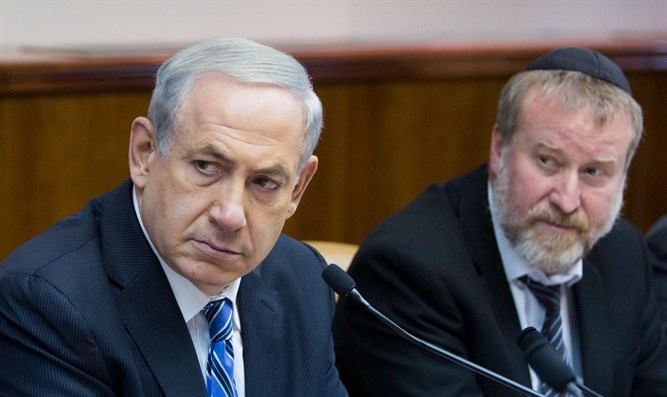 Netanyahu and Mandelblit Yonatan Zindel, Flash 90	The High Court judges ruled this morning, Thursday, that the Attorney General is authorized to make a conflict of interest settlement with the Prime Minister and that the provisions of this settlement are binding and he must act in accordance with them.	The ruling was given in the framework of petitions filed by the Movement for the Quality of Government in Israel and 69 private petitioners to be represented by Atty. Dafna Holtz Lachner.	In the ruling, Chief Justice Esther Hayut rejected the claim that only a minister or prime minister is authorized to determine whether he is in a conflict of interest or not and ruled that the Attorney General is authorized to give a binding legal opinion on this issue as well.	Hayut noted that over the years a long line of rulings have established that "the Attorney General's opinion on legal issues is binding on the government and its authorities as long as the court has not ruled otherwise."She also clarified that the issue of conflict of interest is not an exception to this rule.	"The area of ​​conflict of interest is at the core of the Attorney General's role as one who works to protect the rule of law and maintain order, good administration and purity of morals, Hayut said. "Therefore, leaving the final decision in this field to the AG and not the minister who is the subject of the settlement has clear and distinguished importance." https://www.israelnationalnews.com/News/News.aspx/299190  [Once again the High Court seems to put more and more power into the hands of a single unelected person. – rdb]Smotrich: There will be no gov't with support from Ra'am"A right-wing government will not be formed based on Ra'am. Period." Religious Zionist chair rules out gov't supported by Arab Ra'am party.Hezki Baruch , Mar 25 , 2021 12:31 PM 	The chairman of the Religious Zionist Party made it clear this morning, Thursday, that he will in no way lend a hand to the formation of a right-wing government that will rely on the support of the Ra'am party.	"A right-wing government will not be formed based on Mansour Abbas' Ra'am. Period. Not from the inside, not from the outside, not through abstention, and not on any other Israbluff," Smotrich declared.	According to him, "Supporters of terrorism who deny the existence of the State of Israel as a Jewish state are not a legitimate partner in any government."	"We have already become accustomed to the hypocrisy of the Left, which is pursuing Netanyahu who has brought tremendous achievements to the State of Israel, and in order to replace him is ready to sell the State of Israel to those who identify with its worst enemies - unfortunately we have gotten used to it. The irresponsible voices of some right-wing elements in recent days which support this reliance on 'friendly Abbas' reflect dangerous confusion. Friends, get it out of your head. It won't happen," Smotrich added.	Smotrich further elaborated on his solution to the political situation. "What will happen? Naftali Bennett and Gideon Sa'ar must put personal matters aside and enter a right-wing government. They can and should set conditions that will make this government truly right-wing - in law, settlement, security, in Jewish identity, in the removal of infiltrators, in the economy, etc. Religious Zionism will of course back them in these demands, and I am convinced that the haredi parties will do the same."	"The good of the State of Israel, but also of democracy and the election results, necessitate this step. Bennett and Sa'ar, together and separately, positioned themselves in these elections as candidates for right-wing prime minister instead of Netanyahu. Completely legitimate. But they failed and the people spoke clearly. Netanyahu received five times more votes than each of them. The right-wing public told them a resounding 'no' and asked that Netanyahu continue to lead the camp," he claimed. https://www.israelnationalnews.com/News/News.aspx/299189 'Durban IV is another attempt to turn fight against racism against Jews'Attorney and human rights advocate Anne Bayefsky slams Biden Admin. for invoking anti-Semitic Durban conference, warns against repeat this year.Gary Willig , Mar 24 , 2021 10:39 PM 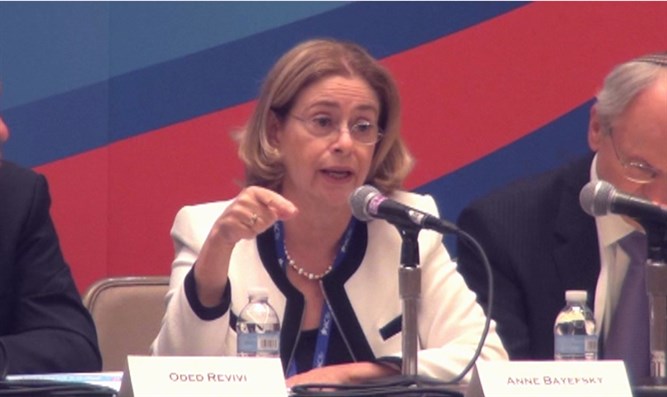 Anne Bayefsky	Yoni Kempinski	Last week, 150 nations signed a statement at the United Nations Human Rights Council lauding the notorious 2001 World Conference against Racism in Durban, South Africa.	The US, breaking with past precedent of distancing itself from the Durban conference over the anti-Semitism which was endemic to the conference, took the lead together with South Africa and the African regional group, in presenting the statement, which read: “Recalling the twentieth anniversary of the adoption of the Durban Declaration and Program of Action, we are committed to…address and combat racism, racial discrimination, xenophobia, and related intolerance…”	Anne Bayefsky, director of the Touro Institute on Human Rights and the Holocaust and the NGO Human Rights Voices, criticized the statement and the Biden Administration's decision to invoke the Durban conference 20 years later.	"The Durban Declaration encourages the hatred of Jews. Everyone who was there at its creation (as I was) knows that. Anti-Semites manufacture tools to spread intolerance by manipulating current events, appropriating the history of others, inverting right and wrong," Bayefsky said.	In December 2020, the UN General Assembly voted to celebrate the 20th anniversary of the original Durban conference in New York in September 2021 at the opening of the annual General Assembly session. Bayefsky called on the US to boycott this 'Durban IV' the way it boycotted 'Durban II' in 2009 and the 10th anniversary celebration at 'Durban' III in 2011.	In a statement also delivered to the UN Human Rights Council, Bayefsky said: "Durban is such a tool. It perversely claims equality for some can be built on the inequality of the Jewish few – and specifically on the lethal lie that Palestinians are victims of Israeli racism. Actually, it is Palestinian Arabs who reject peaceful cohabitation with Jews, clamor for an ‘apartheid Palestine,’ and foment genocide against Jews in word and in deed. Durban I, and Durban II and III commemorations, were all celebrated by notorious anti-Semites, like Iran’s Ahmadinejad, because of the Durban lie. 	So here we are again. Durban IV. Germany with its history of anti-Semitic horrors, France and its appeasement of Jew hatred, Britain which recently harbored antisemitism in its political heartland, the United States, Canada, Australia, the Netherlands, Czech Republic, Austria, Poland…now all face a choice of the UN’s making. Durban IV is one more attempt to turn the fight against racism into a fight against Jews. It needs to be shunned. Not celebrated or commemorated. Not fully implemented or reaffirmed. To combat racism: stay away." https://www.israelnationalnews.com/News/News.aspx/299164 Report: North Korea fired projectile into the seaThis marks North Korea's second missile launch in recent days.Elad Benari , Mar 25 , 2021 1:03 AM North Korea on Wednesday night fired at least one unidentified projectile into the sea, the South Korean Joint Chiefs of Staff said, according to the Yonhap news agency.	Additional details were not immediately available.	It marks North Korea's second missile launch in recent days. Previously, it launched two projectiles in its first missile test since US President Joe Biden took office.	Former US President Donald Trump tried to reached an agreement with North Korea while in office. Kim and Trump met in Hanoi in 2019 for a summit that left nuclear talks at a standstill.	The pair had met three times since June 2018 but made little progress towards denuclearization.	The new Biden administration reached out to North Korea but the country did not respond to those overtures.	Top North Korean diplomat Choe Son Hui confirmed last week that the United States had recently tried to initiate contact with Pyongyang, but blasted the attempts as a “cheap trick” that would never be answered until Washington drops hostile policies.  https://www.israelnationalnews.com/News/News.aspx/299169 Hamas claims Israel intervening in PA electionsSenior Hamas official claims Israel arrested senior members of the group in Judea and Samaria and threatened them.Dalit Halevi , Mar 25 , 2021 3:38 AM 
	Mohammed Shihab, one of the leaders of the Hamas leadership in the Gaza Strip, claims that Israel is sending messages threatening to arrest Hamas leaders in Judea and Samaria if they decide to run in the Palestinian parliamentary general election.
	In a statement issued on Wednesday, Shihab accused Israel of "persecuting" Islamic activists and arresting several Hamas members in Ramallah and Al-Bireh.
	"The threats of the occupying forces and the repeated arrests of the leaders of the resistance will only add to the adherence of our Palestinian people to the spirit of the resistance as the strategic path," Shihab said.
	He called on the international community and human rights organizations to put pressure on Israel not to interfere in the Palestinian election process.
	Palestinian Authority (PA) chairman Mahmoud Abbas recently issued a decree ordering general elections in PA-assigned territories.
	The decree states that legislative elections will take place on May 22. A “presidential” election will take place on July 31. It sets a deadline of August 31 for establishing the Palestinian National Council.
	Abbas' term as PA chairman was meant to expire in 2009, but he has remained in office in the absence of elections.
	No PA elections have taken place since 2006 and similar initiatives in the past have failed to result in elections.
	Hamas and Fatah have been at odds since Hamas violently took over Gaza in a bloody coup in 2007, but the two organizations recently reached a comprehensive agreement on holding elections.03/24/2021 NEWS AM – Yaakov Shwekey - Hamalachhttps://www.youtube.com/watch?v=k08EQ58uP0c Read the Prophets & PRAY WITHOUT CEASING!That is the only hope for this nation!Genesis 23:1And the life of Sarah is a hundred and twenty and seven years--years of the life of Sarah; 2and Sarah dieth in Kirjath-Arba, which is Hebron, in the land of Caanan, and Abraham goeth in to mourn for Sarah, and to bewail her. 3And Abraham riseth up from the presence of his dead, and speaketh unto the sons of Heth, saying, 4`A sojourner and a settler I am with you; give to me a possession of a burying-place with you, and I bury my dead from before me.'Netanyahu claims giant victory; updated polls show majority slipping from reachLikud chief phones his likely partners, urges them to join ‘a strong, stable right-wing government’; potential kingmaker Bennett says changes afoot but coy on who he will backBy TOI staff Today, 1:57 am 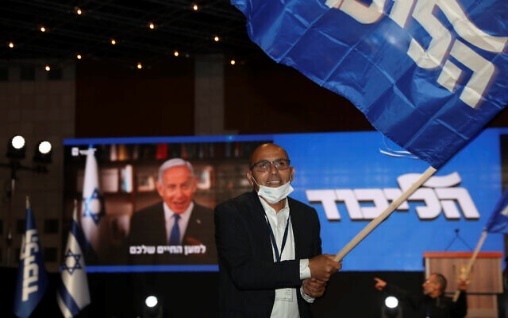 Prime Minister Benjamin Netanyahu's supporters wave Likud party flags after first exit poll results for the Israeli elections at his party's headquarters in Jerusalem, Tuesday, March. 23, 2021. (AP Photo/Ariel Schalit)	Prime Minister Benjamin Netanyahu claimed a “giant victory” after initial exit polls gave his Likud party over 30 seats in Tuesday’s elections and predicated a bare majority for his right-wing religious bloc — with the support of Yamina. 	However, it was too close to call the election for either side and updated exit polls early Wednesday gave a boost to anti-Netanyahu factions, with the premier’s bloc and Yamina together slipping below 61 seats, short of a majority in the 120-seat Knesset. 	Opposition leader Yair Lapid of Yesh Atid said he too would try to build a coalition — to “create a sane government for Israel.” 	“Israeli citizens, thank you,” Netanyahu said in a statement. “You gave a huge win to the right and Likud under my leadership. Likud is the biggest party by far… It’s clear most Israelis are right-wing and want a strong, stable right-wing government.” 	Likud said Netanyahu phoned the “leaders of the national camp,” urging them to join a right-wing government he leads. A statement from the party did not specify which party heads he spoke to. 	One of the calls was to Interior Minister Aryeh Deri, whose Shas party is projected to get up to nine seats in the Knesset, making the ultra-Orthodox party the second-largest faction in a potential Netanyahu-led governing coalition. 	Netanyahu congratulated Deri and the two planned to continue a discussion on the election results later in the evening, the Shas head’s spokesman said. MORE - https://www.timesofisrael.com/netanyahu-claims-giant-victory-as-exit-polls-show-majority-slipping-from-reach/   Updated election tally pushes Ra’am into Knesset, remaking blocsLikud, whose bloc drops to 59 seats, split on possibility of coalition supported by Islamist party; Abbas: ‘If there is an offer, we’ll sit and talk’By Raoul Wootliff Today, 12:00 pm 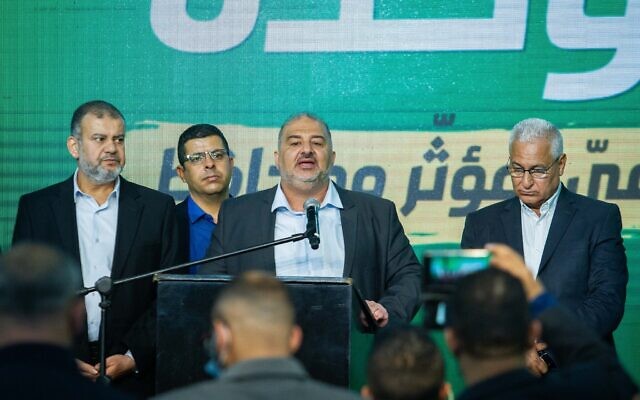 Ra'am party leader Mansour Abbas and party members at the party headquarters in Tamra, on election night, March 23, 2021. (Flash90)	An updated vote tally released Wednesday morning put the Islamist Ra’am party above the electoral threshold, dramatically altering the breakdown of the pro- and anti-Netanyahu blocs and transforming chairman Mansour Abbas into a possible kingmaker. 	With 87 percent of the vote tallied, the Arab Israeli party managed to rack up over 150,000 votes and is now predicted to receive five seats in the next Knesset, according to figures released by the Central Elections Committee. 	Ra’am’s new standing comes at the expense of Likud, Yesh Atid, Shas, United Torah Judaism and Meretz, which each dropped one seat from the number predicted earlier in the count. With three of those parties inside the pro-Netanyahu bloc, Ra’am’s gain pushed the parties supporting the prime minister under the crucial 61 seats in the 120-seat Knesset. https://www.timesofisrael.com/updated-election-tally-pushes-raam-into-knesset-remaking-blocs/ Netanyahu clinches 61 majority on Right on way to victory - exit polls – Not quite so fast!Three polls give Netanyahu's bloc a 61 seat majority in the Knesset with Naftali Bennett's Yamina Party.By GIL HOFFMAN   MARCH 23, 2021 23:02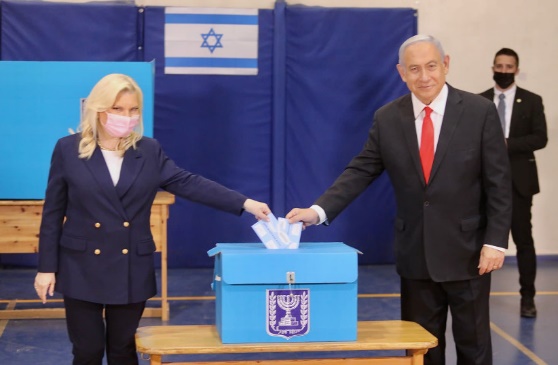 Prime Minister Benjamin Netanyahu and his wife Sara vote on March 23, 2021. (photo credit: MARC ISRAEL SELLEM/THE JERUSALEM POST)	Prime Minister Benjamin Netanyahu will be able to form a government for the seventh time in his three-decade political career, according to exit polls on the three television networks Tuesday night.	All three polls indicated that his bloc of Likud, Shas, United Torah Judaism and the Religious Zionist Party received enough support together with the Yamina Party of Naftali Bennett, who said during the campaign that he was ready to join a coalition with either political bloc.	The Likud won 31 seats on Channel 12 and 32 on Channel 13. Shas won 9 on Channel 12 and 8 on Channel 13; UTJ won 5 on Channel 12 and 7 on Channel 13; the Religious Zionist Party won 7 on Channel 12 and Channel 13; and Yamina won 8 on Channel 12 and 7 on Channel 13.	Sources in Likud said Netanyahu would try to form a government as soon as possible. Bennett's associates said they were "not in Netanyahu's pocket" and joining his government was not a foregone conclusion. 	Yesh Atid leader Yair Lapid led his party to an impressive showing with 18 seats according to Channel 12 and 16 according to Channel 13, but his anti-Netanyahu bloc failed to win a majority.	Gideon Sa'ar's New Hope Party won 6 seats according to Channel 12 and 5 according to Channel 13; Yisrael Beytenu won 6 according to Channel 12 and 8 according to Channel 13; Blue and White  won 7 according to Channel 12 and 8 according to Channel 13; Labor won 7 according to both channels; and Meretz won 6 according to Channel 12 and 7 according to Channel 13.	After struggling throughout the campaign, Meretz easily crossed the 3.25% electoral threshold, according to the exit polls. But the Ra'am (United Arab List) Party, did not cross according to the polls. The Joint List won  eight to nine seats, they found.	The exit polls came following a tense day of infighting with both political camps. Yamina fought for seats with the Religious Zionist Party.	Blue and White leader Benny Gantz accused Yesh Atid leader Yair Lapid of sending out false statements about Blue and White and other satellite parties.	In a message sent by Yesh Atid, Blue and White leader Benny Gantz was quoted as saying that he was sure he already had six seats secured.	Blue and White responded that Lapid was disseminating fake news, saying that "it does not matter if Lapid ends up with 20 or 22 mandates, but it does matter if Blue and White does not cross the electoral threshold and will not be there to stop Bibi from running the country by himself."	Gantz followed up by personally addressing the hit, saying "It's bull****. Every vote is important. it is critical to vote for Blue and White, so that we can pass the electoral threshold.	What they are doing [spreading fake news] is absolutely irresponsible. To avoid this, go out and vote for Blue and White."	Labor leader Merav Michaeli backed up Lapid, saying that "the smallest parties are no longer in danger, and therefore the time has come for voters to follow their hearts and cast ballots for who they believe in."  https://www.jpost.com/israel-elections/netanyahu-clinches-61-majority-on-right-on-way-to-victory-exit-polls-662919   [The perpetual magician pulls it out again. This is totally amazing. When you consider all the demonstrations (which I am convinced are funded by The radical one world group), the difficulty with the covid issue where it is clearly demonstrated that he “sold the Israeli people as Big Pharm guinea pigs, and the incessant issues with indictments and court cases, it is absolutely amazing that he had enough votes for Likud to win this election. – rdb]Israel Elections: Voting ends with low turnout reaching just over 60%Voter turnout could have a big influence on which parties cross the electoral threshold.By JERUSALEM POST STAFF, MAARIV ONLINE   	MARCH 23, 2021 22:41	A total of 4,008,422 Israeli voters, comprising 60.9% of those eligible, have voted as of 8 p.m., Central Elections Committee Chair Orly Adas announced on Tuesday. 	This is an approximately 4.7% decrease in relation to the same time during Israel's last elections.	Voter turnout has been at its lowest since 2009 throughout the day, the streak breaking only at 8 p.m., when, in 2009, turnout was at 59.7%, and the total turnout was 65.2%	Some 305 votes have been counted as of 8 p.m. in Ben-Gurion Airport. In contrast, voter turnout in the IDF increased by 7% in this election, at 77%, IDF announced in a tweet. אחוז ההצבעה הגבוה ביותר בעשרים השנים האחרונות: כ-77% ממשרתי צה״ל הצביעו היום בבחירות לכנסת ה-24. 
זאת לעומת שיעור ההצבעה בבחירות הקודמות, בהן אחוז המשרתים שהצביעו עמד על כ-70%— צבא ההגנה לישראל (@idfonline) March 23, 2021	Voter turnout could have a big influence on which parties cross the electoral threshold and enter the Knesset. Blue and White, Meretz and the Religious Zionist Party have all been teetering on the brink of the threshold in polls taken last week. 	Some expressed concern that because Israelis are heading to polls for the fourth time in less than two years, many eligible voters may not bother going to polling stations due to widespread apathy. MORE - https://www.jpost.com/israel-elections/israel-elections-voter-turnout-lowest-since-2009-662930  Rocket fired from Gaza towards Israel falls near BeershebaEarlier this week, attempted infiltrations and incendiary kites and balloons were reported along the Gaza border.By TZVI JOFFRE   	MARCH 23, 2021 20:42	A rocket was fired from the Gaza Strip towards Israel on Tuesday and fell in an open area, according to the IDF Spokesperson's Unit. 	The rocket fell near Beersheba, according to Israeli media. Prime Minister Benjamin Netanyahu was reportedly in the large southern city at the time, with video shared on social media showing him being removed by a restaurant in the city by security guards after the rocket fire.Video of Netanyahu being escorted out of a restaurant in Beer Sheva after the rocket launch earlier. #Israeli Defense Minister is currently holding a security consultation. pic.twitter.com/mrBqxGV8jj— Aurora Intel (@AuroraIntel) March 23, 2021	Rocket fire has targeted Netanyahu's campaign events in the past, with two separate events in Ashkelon being disrupted by rocket fire from Gaza in recent years.	After the rocket fire, Defense Minister and Alternate Prime Minister Benny Gantz stopped his campaign efforts and conducted security consultations.	"Bibi [a nickname for Netanyahu] is weak in front of Hamas," said former defense minister Naftali Bennett. "I wish Netanyahu had fought Hamas like he fought me. Hamas is laughing at Netanyahu's weakness. They shot a Grad rocket near Beersheba while Bibi was visiting there. [The egos are exploding. – rdb]	"Bibi is submissive to Hamas," he said. "Bibi is submissive to the Bedouin gangs in the Negev. Bibi is submissive to the justice system. A strong right is only Yamina with the letter Bet [the letter on Yamina's ballot slip]."	In response to the rocket fire, New Hope leader Gideon Sa'ar pointed to promises by Netanyahu in 2009 to overthrow Hamas. "Now he has given Hamas vaccines even without demanding for a sign of life from our illegally held civilians in Gaza and without receiving the bodies of our martyrs who fell in Operation Protective Edge. Is it a wonder that they make fun of him and us?"	On Sunday, two Palestinians were arrested by the IDF after they crossed the border from the south of the Gaza Strip into Israel armed with knives, the military reported.	Ynet reporter Matan Tzuri reported on Sunday as well that incendiary kites and balloons were found in southern Israel near the border of the Gaza Strip over the weekend.	They were the first incendiary devices reported in the past few months, after a lull in the launch of incendiary and explosive devices from the Strip.	Except for sporadic balloon launches in the fall of last year, the launches had largely stopped since a ceasefire was reached between Hamas and Israel at the end of August, after weeks of daily explosive and incendiary balloon launches and rocket fire.	In response to the balloon launches in August, Israeli officials, including Netanyahu and Gantz, warned that such launches would be met with "forceful" responses.	The incidents come after a series of incidents in which a number of Palestinians were killed and the Palestinian Islamic Jihad terrorist group threatened to respond. MORE -https://www.jpost.com/breaking-news/rocket-fired-towards-israel-falls-in-open-area-662941 In COVID wards, patients in pajamas take long trip down the corridor to voteHospital voting gets underway with hazmat suits, oxygen tubes and ballots via airlocks, in stark collision of pandemic and politicsBy Nathan Jeffay Today, 1:20 pm 	HADERA — In hospital pajamas and with oxygen tubes running into his nose, 80-year-old David Nidan shuffled to the ballot box on Tuesday morning. 	Eytan, the official running the polling station, kindly helped the patient to keep his balance. He was wearing a hazmat suit to protect him from the SARS-CoV-2 virus that has kept Nidan in the hospital for the last two weeks. In an election shaped by the COVID-19 crisis, from campaign talking points to social distancing rules at every polling station, it was the most literal manifestation of politics in a time of pandemic: a polling station in a virus ward. 	A regular Israeli polling station caters to 600 people. The one where Nidan voted, at Hillel Yaffe Medical Center in Hadera, is open for hours to serve just 11 potential voters. For most of the patients who vote in such stations — around 700 are eligible in total — the journey down the corridor is the farthest they have ventured from bed since hospitalization. Some election officials have even gone mobile for the sake of those who can’t move, and taken ballot boxes to bedsides. As patients cast votes at hospitals’ COVID ward stations, home-based virus patients headed to 409 special polling places, while quarantined people have been taking advantage of 342 stations especially designated for them. 	From the virus section at Hillel Yaffe, Nidan spoke to The Times of Israel through an intercom that connects his ward to the control room. 	He said: “It feels good to be voting,” and revealed that he was backing Likud. 	Soon after kippa-wearing Nidan moved away from the ballot box, an Arab woman in a hijab arrived to cast her vote. 	In the ward’s control room, the nurses who monitor patients sat alongside election officials: one employee of the Central Elections Committee and two party activists who oversee proceedings, as per Israeli election protocol.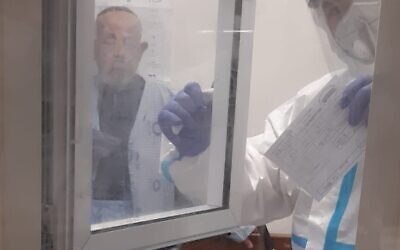 David Nidan ‘s ballot paper is passed to the election official via an airlock at Hillel Yaffe Medical Center in Hadera on March 23, 2021 (Nathan Jeffay/Times of Israel)	They have a more complex process to check than at regular polling stations. Each voter is given two envelopes. In one, which has no information to identify them, they place a piece of paper that shows their choice of party.	This goes inside an envelope with their identity card number, which is discarded before votes are counted, but is necessary to verify that a ballot hasn’t also been cast in their name at their regular poling station.	When voters arrive, the envelopes are passed through an airlock into the virus ward.	The inspectors, Ofra Mines and Rahamim Michael, sat at a table surrounded by the cookies and snacks that are traditionally provided for those checking polling procedures, along with large bottles of hand sanitizer. When they woke up a few hours earlier and reported for duty, neither of them had any idea they had been assigned to a COVID-19 station.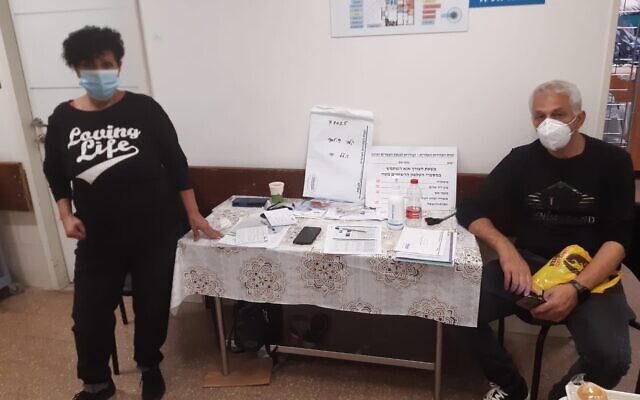 Election inspectors Ofra Mines and Rahamim Michael at Hillel Yaffe Medical Center in Hadera on March 23, 2021 (Nathan Jeffay/Times of Israel)	“I was worried,” said Mines, a 62-year-old Likudnik. “At first I thought I’d actually need to go inside the coronavirus ward, and that concerned me, but it still feels strange sitting here, behind the glass.”	She reported a mix of emotions: joy at seeing people vote and sadness at seeing the harsh reality of a coronavirus ward. “I’m happy to see everyone, including sick people, being given the chance to vote, but it’s hard to see life on the ward,” she said.	One of the nurses, Ahmed Abuhaja, also said he was happy to see patients voting, but reported that there was no election buzz or discussion on the ward. Asked if patients had been talking politics, he said: “Not at all; people here just want to get better and get home.” https://www.timesofisrael.com/in-covid-wards-patients-in-pajamas-take-long-trip-down-the-corridor-to-vote/ In Corridor E at Ben Gurion, election day arrivals get to vote before quarantineAmid the pandemic, Israel’s first-ever airport polling stations are open — though not to those who are safely vaccinated, or travelers on their way outBy Tal Schneider Today, 1:02 pm 	BEN GURION AIRPORT — The arrival procedure for some Israelis flying home on Tuesday involved one additional step. Before passport control, customs, baggage claim and an eventual exit to the muggy outdoors, they stopped in Corridor E to cast their votes. 	The Airports Authority set up four polling stations for incoming Israelis — but not for all of them, as Aaron, an ultra-Orthodox Jerusalemite who flew in from Kyiv, discovered. 	Talking to The Times of Israel as he prepared to head home, Aaron was happy to say whom he would have voted for in the country’s first-ever airport voting booths — Bezalel Smotrich’s Religious Zionism party. But he wasn’t allowed to, because he’s been vaccinated. 	The airport voting option was introduced because several thousand Israelis are flying in on Tuesday and many of them will be required to head straight to coronavirus-imposed quarantine. The booths in Corridor E booths give them a chance to participate in the elections before going into isolation. 	Vaccinated returnees, however, were told by an election official to go home and vote as usual — at their registered polling station. Which is what Aaron went off to do. 	Part of an apparent trend of United Torah Judaism voters who are switching to the Religious Zionism party, Aaron said he was doing so because UTJ had failed to ensure that tens of thousands of ultra-Orthodox Israelis like him, who fly to Uman in Ukraine for an annual Rosh Hashanah pilgrimage to the burial site of Rabbi Nachman of Bratslav, were not able to do so as usual mid-pandemic last September. Ignoring Health Ministry pleas and warnings, thousands tried to make their way to Ukraine but were prevented from reaching the holy site, and were blocked at airports and borders because Ukraine had closed itself off. 	“I am very disappointed with the people who blocked my traveling to Uman,” said Aaron. “I have no more faith in United Torah Judaism or in [Prime Minister Benjamin] Netanyahu for handling our needs,” he said. “Later today, I intend to support Smotrich and the Religious Zionism party. He is the only politician taking care of us.” 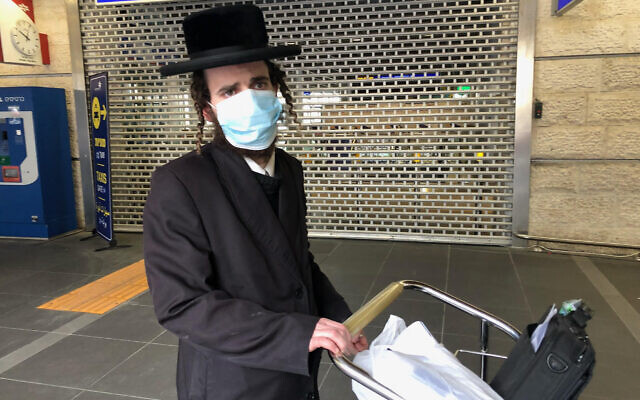 Aaron, a Jerusalemite who flew into Ben Gurion Airport on election day, March 23, 2021 (Tal Schneider / ToI)	Ben Gurion Airport has opened up a little in the past few days, since the High Court ruled last week that a government-imposed cap of 3,000 people allowed in per day was illegal, especially with elections looming. Some 17,000 Israelis passed in and out of the airport on Sunday and Monday — rather more of them (about 10,000) leaving than returning — and Tuesday morning’s board showed incoming flights from Kyiv (08:45), Berlin (10:15), Frankfurt (11:25) and Dubai (11:35). 	All passengers are required to take PCR tests before taking off for Israel and again on landing. But those who are exempt from quarantine — because they have been vaccinated or have recovered from COVID — were not permitted to vote in Corridor E. 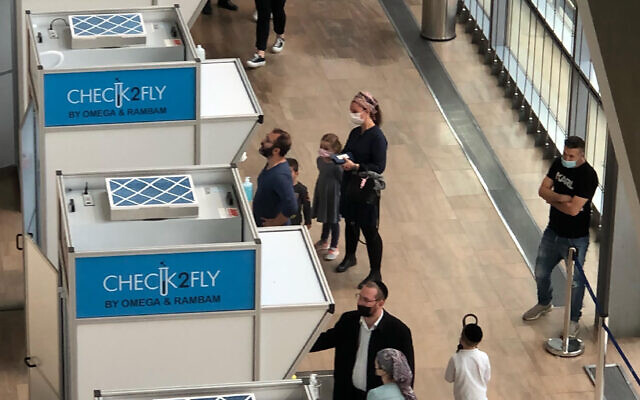 Passengers at at Ben Gurion Airport take COVID-19 tests on election day, March 23, 2021 (Tal Schneider)	Alex, who flew in from Larnaca, Cyprus, on a private jet, is also vaccinated, and therefore was ineligible for an airport vote. He, too, was heading home to vote at his registered polling station. 	But Anastasia, another arrival from Kyiv, did cast her ballot here — one of just 41 airport votes registered by noon — and said the process went smoothly.“I’d rather not discuss my choice. I am heading straight home [to isolation],” she said.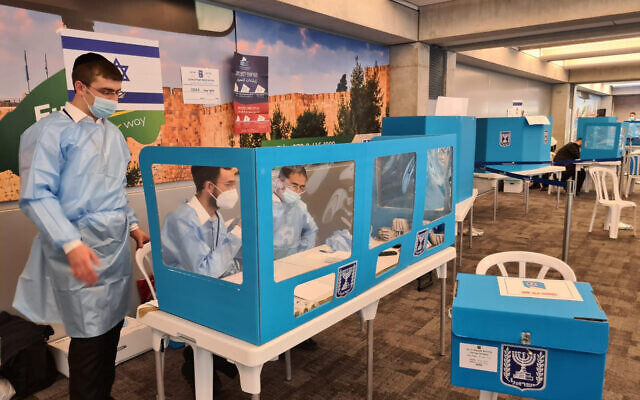 Polling stations in Corridor E at Ben Gurion Airport, on election day, March 23, 2021 (Israel Airport Authority)	Her ballot will join several hundred thousand so-called “double envelope” ballots — votes cast by soldiers, hospital patients, prisoners, emissaries abroad, and, this time, some of the 15,000 current COVID patients and the 65,000 people in quarantine for whom a variety of voting arrangements, including drive-thru polling stations, have been put into place. These double-envelope votes must then be checked against the voter register to ensure that nobody voted twice — a process that the Central Elections Committee has warned could delay a final, official result by several days.	Outgoing Israeli citizens, flight crews, and airport workers were also not eligible to vote in Corridor E. For those leaving on the early morning flights, at least, that means this election day will have to fly by without them.https://www.timesofisrael.com/in-corridor-e-at-ben-gurion-election-day-arrivals-get-to-vote-before-quarantine/  Israelis hit the beach for Election Day heatwaveTel Aviv's open-air Carmel market is packed and many escape the unseasonably warm temperatures by flocking to the city's beaches, saying they were tired of elections after four national votes in less than two years, political stalemate that may bring them out to vote again before year's endNina Fox |  Published: 03.24.21 , 00:20 Hundreds of thousands of Israelis flocked to parks and nature reserves on Tuesday, taking advantage of the sabbatical brought by Israel's fourth election in two years.Despite unusually high temperatures and a dust storm that covered the country with sand from the Sinai Desert, many chose to spend the day on the beach and in the restaurants and malls that were shut until last month due to the coronavirus pandemic.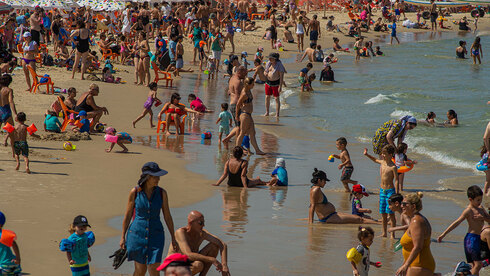 Israelis spend Election Day at the beach (Photo: Yuval Chen)	A relatively low turnout of voters was reported, with many saying they were tired of the political stalemate.	The country is split in its support of Prime Minister Benjamin Netanyahu, who has been accused of forcing elections on the citizens in his efforts to secure a parliamentary majority that would enable him to escape his trial on charges of corruption. 	Maya, a 33-year old resident of Tel Aviv who took advantage of the day off and warm weather to head to the beach, said it was frustrating to vote again after three earlier elections in the past couple of years. 	"Its always the same thing," she said. "So much of the public's money is wasted on these elections."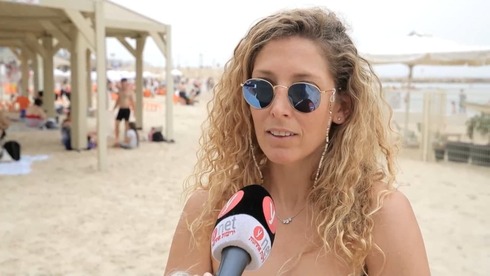 Maya says she will vote hoping there will be a limit of two terms for prime minister (Photo: Tal Shimoni)	Maya said she would be voting but did not expect the results to be any different this time. 	"It is important to come out and vote," she said. "Something has to change. There must be a limit of two terms for the prime minister and that is why I am voting."	Also enjoying Tel Aviv's beach were Keren, 20, Amit, 21, and Dean, 19. 	"I voted in the past two elections," Keren said. "It is unnerving and frustrating to vote this often. I think we may have to do this again this summer because politicians refuse to work together and there seems to be no solution," she said.Amit was hoping for a candidate that would put an end to the chaos. 	"I feel a sense of despair," he said. "At least we have a day off to hang out with friends."	Frieda who is 72 years old, chose to take a walk around Tel Aviv after casting her vote. 	"I was sure of my choice," she said. "I think the government must care for the citizens and not itself. There is a sense of despair, but everyone still hopes there would be a change." 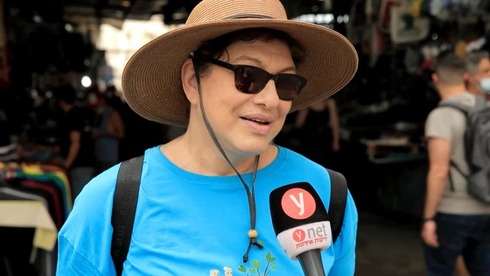 	Edna, 67, retired recently. She voted early and then decided to drive into the heart of Tel Aviv. 	"I hope everyone votes today so that we can start dealing with important issues such as healthcare and education," she said.Edna: I hope elections will bring about new government to deal with healthcare and education (Photo: Tal Shimoni)	The city's open-air Carmel market was crowded with shoppers and visitors. 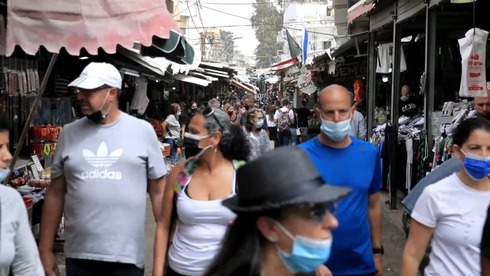 Itzik, who owns a clothing stall at the market said he was too swamped to leave to cast his vote. "I'm too exhausted to vote again for the fourth time in two years," he said. "I'm sick of it and may not vote this time round. I've been disappointed before and feel that we will have another election this summer," he said.Tel Aviv's open air Carmel market packed with shoppers and visitors (Photo: Tal Shimoni)Avner who has a vegetable stall in the market agreed. "What can you do?" he said. "Israelis are split. We are broken."  https://www.ynetnews.com/article/HJSKh3wVO Cyprus to allow Israelis in starting April 1; Greece lifts cap on visitorsVaccinated travelers will be able to freely enter countries, though Greece will require negative test; Israel’s tourism industry quick to arrange flights and dealsBy TOI staff Today, 4:22 pm 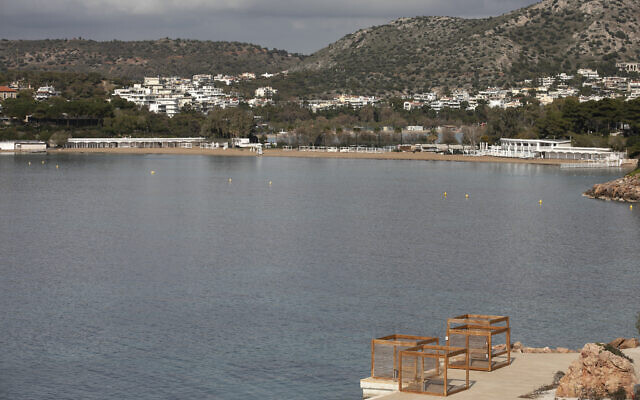 Illustrative: An empty hotel beach near Athens, March 20, 2021. (AP Photo/Yorgos Karahalis)	Two Mediterranean nations are opening up to Israelis, with Greece removing its tourist cap and Cyprus announcing it will begin welcoming Israeli travelers without quarantine starting April 1. 	Cyprus declared in a press release Tuesday that fully inoculated tourists or those with negative coronavirus tests will be able to freely enter the country no need to quarantine. 	“Prepare the beaches, hotels and restaurants for Israelis waiting to return and visit Cyprus,” Israeli Foreign Minister Gabi Ashkenazi told Cypriot counterpart Nikos Christodoulides, in reaction to the agreement. “Your recognition of the ‘Green
Pass’ will open the skies and restore widespread tourism soon.” 	The deal with Cyprus was made a month ago, when its President Nicos Anastasiades visited Israel. The travel agreement was intended as a step toward restoring tourism in both countries — sectors that have been hit hard by the year-long pandemic. 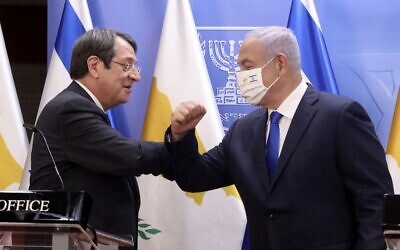 (L to R) Cyprus’ President Nicos Anastasiades elbow-bumps Prime Minister Benjamin Netanyahu (mask-clad), during a joint press statement after their meeting at the Prime Minister’s Office in Jerusalem on February 14, 2021. (Marc Israel SELLEM / POOL / AFP)	Also Tuesday, Greece lifted its cap on the number of Israeli tourists permitted to enter the country, formerly set at 10,000 travelers a week. All tourists — even those who are fully vaccinated — will be required to present a negative COVID-19 test taken within 72 hours of their flight, Israel’s Foreign Ministry said. 	Unvaccinated Israelis with negative COVID-19 tests will be allowed to enter but will need to quarantine for seven days upon arrival. 	In light of the news, Israeli airlines and tourism companies have been quick to set up daily flights to a number of Greek destinations. 	Israir Airlines announced that it will begin flights to Athens on Thursday and add additional destinations, such as Thessaloniki, Rhodes and Corfu, next week. Tickets will start at $199 per person. 	The Flying Carpet, an Israeli tourist company, also announced that it will facilitate immediate daily travel to locations such as Rhodes, Crete, Athens and Thessaloniki. 	“We are prepared and ready to begin immediate flights. Our hotels in Greece and our company’s representatives are already on the ground and waiting for Israeli tourists,” the company said. 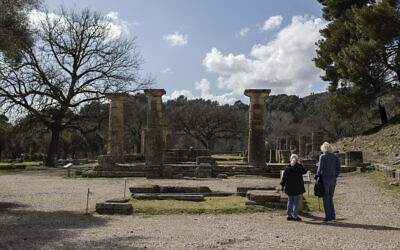 Tourism groups Kavei Hufsha, Blik Tourism and Daka 90 plan to sell package deals for tourists at 5-star hotels.Tourists stand in front of the temple of Hera in ancient Olympia, the place that hosted the ancient Olympic Games, on March 22, 2021. (AP Photo/Petros Giannakouris)	“Greece is currently in the middle of an intense vaccination campaign in order to create green tourism islands for safe vacations. A variety of hotels have already opened, mainly in Crete, Athens and Thessaloniki, and the Greek government has great expectations for the arrival of Israeli tourists,” the companies said in a joint statement. https://www.timesofisrael.com/cyprus-to-allow-israelis-in-starting-april-1-greece-lifts-cap-on-visitors/  [This totally hysterical approach to the corona flu has devastated the tourism industry and actually most of the world’s economies and it was by design of the WEC. If you haven’t seen it you need to find the links to Klaus Schwab admitting that this is for the world’s great reset. He and other deep state players want the economies to fold so they can change the world to a one world socialist government and a totally different form of ‘currency’- all done electronically with your ID. Sound familiar?  – rdb]IDF accidentally reveals location of secret bases onlineThe map was detailed enough to include boundaries and names of the bases.By MICHAEL STARR   MARCH 23, 2021 18:37	 In an apparent blunder of operational security, the IDF Home Front Command published the location of secret IDF bases, Haaretz revealed Tuesday.	According to Haaretz, IDF's Home Front Command uploaded a map of coronavirus testing facilities across the country, which included sites on Israel Defense Forces bases. This not only provided the locations of IDF bases, but revealed previously secret military intelligence and air force bases. The map was created in cooperation with the Health Ministry and made available to Israeli citizens, until it was removed after the newspaper alerted the army to the error.	The map was detailed enough to include boundaries and names of the bases. 	When Haaretz reached out to the IDF Spokesperson's Unit for comment, the IDF admitted to the mistake, and said that it was removed from the site and replaced with a version without the sensitive information. Apparently, the locations of the coronavirus testing sites at the secret bases were not placed on the map by military officials.	The IDF usually does not publish the locations or boundaries of its bases out of caution that they may be targeted by rocket fire, Haaretz noted. Further, providing details of secret bases can create operational security concerns for the soldiers on base, as the additional information can be used by foreign intelligence services to target them.	This is not the first time that there has been concern about the release of information on IDF secret bases. The Jerusalem Post previously reported on two such instances. In 2012, Hezbollah used a drone to film IDF ballistic missile sites, airfields and military exercises before being being intercepted by an IAF F-16I fighter jet. In 2016 the military banned the Pokemon Go phone app from bases. There were concerns that soldiers using the app would have geo-location and camera access ripe for accessing by hostile foreign actors, or that a malicious lookalike application could be created and used to trick soldiers.	The Home Front Command has been working in close cooperation with the Health Ministry and other civilian bodies to set up networks for testing and vaccination to fight the coronavirus pandemic. This could explain why non-military personnel were involved in the publication of an IDF coronavirus map. 	The command is an IDF unit devoted to protecting the civilian population during warfare and various emergency situations. It maintains a search and rescue brigade for time-sensitive disasters in Israel and abroad. https://www.jpost.com/israel-news/idf-accidentally-reveals-location-of-secret-bases-online-662933  [This was a blunder of blunders and you can bet that there are a number of people who will be hung out to dry over this one. – rdb]China floats Mideast initiative, offers to host Israeli, Palestinian officialsBeijing FM announces five-point plan to boost its involvement in peacemaking and realize ‘regional peace and stability in the Middle East’By Aaron Boxerman Today, 1:01 pm 	China is set to take a more active role in encouraging negotiations between Israel and the Palestinians, offering to host officials from both sides for a summit, Chinese Foreign Minister Wang Yi told the Saudi news network al-Arabiya Wednesday. 	Wang said that China will advance a five-point plan to realize “regional peace and stability in the Middle East.” 	As part of the initiative, Wang also told al-Arabiya that China plans to invite Israeli and Palestinian “notables” to meet for talks in Beijing. 	China has hosted Israeli-Palestinian delegations in the past, with a 2017 trilateral meeting including both senior Palestinian Authority officials and then-Israeli deputy Knesset speaker Hilik Bar. Beijing proposed a four-point Israeli-Palestinian peace plan in 2013, which included the establishment of a Palestinian state alongside Israel. 	In 2018, during a four-day state visit to Israel, China’s vice president Wang Qishan visited the West Bank city of Ramallah to meet with Palestinian Authority prime minister Rami Hamdallah, who called for greater Chinese involvement in the Israeli-Palestinian peace process. 	Hamdallah told Wang that Israel and the United States had greatly undermined peace talks and the two-state solution, pointing to settlement construction in the West Bank and moves by the Trump administration such as the recognition of Jerusalem as Israel’s capital. 	Noting that China is a permanent member of the United Nations Security Council, Hamdallah told Wang that Beijing should take an active role in the peace process and back PA President Mahmoud Abbas’s call for an international conference on the issue. He also said China should pressure Israel over alleged violations of international law. 	Though a member of the Security Council, China has historically had a minor role in peace talks, which have been largely led by the US. It is not a member of the Middle East Quartet, which includes countries and international organizations involved in mediating the Israeli-Palestinian peace process. https://www.timesofisrael.com/china-floats-mideast-initiative-offers-to-host-israeli-palestinian-officials/  [The Red Chinese are pushing more and more to insert themselves in every political arena. This push is just one more example of their expansionistic ploy in Africa and now the middle east. – rdb]Holy Bible blasted as 'bigoted document': Equality Act 'explicitly targets' Scripture'It is difficult to imagine a more ruthlessly efficient tool'By Bob Unruh Published March 23, 2021 at 11:26am	The Democrats' Equality Act "explicitly targets" the Bible with provisions that erase any allowance for differences between men and women, warns Yaakov Menken, the managing director of the Coalition for Jewish Values.	He explained in an article for The Federalist that just before COVID-19 limits were imposed, some 100,000 observant American Jews filled MetLife Stadium in New Jersey, the Barclays Center in Brooklyn and other locations across the country.	The gatherings honored religious education, called "The Siyum," meaning "the completion." They recognized the thousands of men – and women  – who finished a seven-and-a-half year program of Torah study. The program has been held regularly since 1931.	So what's the issue?	The Equality Act would ban Jews from gathering to celebrate such religious education "or any other occasion, in accordance with their beliefs."	"The reason is simple: not only prayer services, but family lifecycle events of all kinds – from circumcisions to bar mitzvahs to weddings to funerals – are commonly divided by biological sex in traditional Orthodox Judaism. This is true whether or not ceremonies are held in synagogues," Menken explained.	But the bill classifies virtually all venues, from restaurants to catering halls and funeral homes as "public accommodations," subjecting them to a mandatory ban on division by sex.	"This directly forbids traditional Jewish practice in any such location," he said. 	"Lest you imagine that such a Jewish event would be protected by its religious nature, the act goes out of its way — for the first time in history — to prohibit recourse to the Religious Freedom Restoration Act (RFRA). That law was specifically to shield religious practice from 'laws ‘neutral’ toward religion [which] may burden religious exercise as surely as laws intended to interfere with religious exercise,'" Menken said.	"Stripping this protection from religious practice cannot be described as incidental. The Equality Act claims the notion that marriage is between a man and a woman is merely a 'sex stereotype,' and that opposition to same-sex marriage is inherently discriminatory. Any 'discrimination' on the basis of 'gender identity' is likewise prohibited, even in the private sector," said Menken.	"Thus, the Equality Act explicitly targets the Bible, calling it a bigoted document filled with discriminatory stereotypes. These include the idea that male and female sexes are biological, not psychological (Genesis 1:27), created with procreation in mind (1:28), and that marriage is the unique, holy contract between man and woman forming the environment in which that procreation is intended to take place (2:24). And one cannot forget that which the Bible proscribes as an 'abomination' in Leviticus 18:22.	"If bigots were bent on eliminating Orthodox Judaism from American soil, it is difficult to imagine a more ruthlessly efficient tool than the Equality Act," he wrote. https://www.wnd.com/2021/03/holy-bible-blasted-bigoted-document-equality-act-explicitly-targets-scripture/ Thousands take action opposing COVID vaccines developed with fetal cells'More has been done to resist animal cruelty than to resist the benefiting from the murder of a child'By Bob Unruh Published March 23, 2021 at 11:50am 	Thousands of Catholics, including some leaders of prominent organizations, have signed a document that opposes COVID vaccines developed using fetal cells.	Judie Brown, president of the American Life League, highlighted "a call to arms for Catholics and all men and women of good will."	The issue is that while COVID vaccines approved for emergency use don't contain cells of aborted infants, some were developed using such cells.	The document, "State of Conscience To Awaken Conscience,"  was produced by a professor, Catherine Pakaluk, to give Catholics "a voice in resisting the so-called consensus from Catholic leaders who have jumped on the COVID-19 vaccine train."	Several Catholic organizations have recommended the use of the vaccines, arguing that it's for the greater good.	Brown said: "In the age of Biden and the recent confirmation of avid pro-abortion politician Xavier Becerra, it is certainly appropriate to ask whether or not Americans will continue to enjoy freedom of conscience. We already had concerns when the Biden administration offered its support of the radical Equality Act, which is set to cancel freedoms that we have always taken for granted, including freedom of religion and freedom of conscience. What a perfect storm for Becerra and his many godless allies."	The document said the signers reject any "consensus" that benefiting from the death of an unborn child is good. 	"We deplore the lack of moral imagination displayed by public health officials, politicians, and all those who disregard the natural disgust felt by persons who wish to remain separate from the crime of abortion in every way possible," the statement continued. "We are told there is nearly ubiquitous use of HEK-293 cells in the scientific and medical industry. If this is so, we take it to be evidence of structures of sin surrounding abortion. We invite (and call upon our lawmakers to require) all product manufacturers to reveal publicly and label their use of these cells, so that we can go forward avoiding such products. More has been done to resist animal cruelty and the use of genetically modified organisms than to resist the benefiting from the murder of a child."	Brown said: "We have known for decades that cells from aborted children were being used in research and for the creation of vaccines, for testing practices, and in other scientific pursuits. Professor Dianne Irving was one of the first academics to speak out publicly against this. In fact, she called out government scientists and exposed their fraudulent practices, made possible by their denial that a human embryo was indeed a human being.	"Remember that human embryos are created in the image and likeness of God—just like you and me! … The evil creep of the denial of freedom of conscience and religion will end when we step up and speak out. The Statement of Conscience is a great way to begin."	The statement said, "We find insufficient the accounts of moralists who lean on casuistical distinctions, originally designed to analyze private action in a Christian society, when we are crushed by a public edifice determined to protect the so-called ‘right to abortion’, and determined in addition to benefit from its byproducts in many ways beyond the current (and previous) vaccines. We know that trafficking in aborted fetal body parts exists and amounts to an industry. 	The acceptance of the use of tissues derived in the past does have implications for incentivizing this industry. While no attention is given to the truth about human life in the public square, and while academia, the media, and elite institutions remain in the grips of a 'culture of death,' we believe a more radical public witness is needed today." https://www.wnd.com/2021/03/thousands-take-action-opposing-covid-vaccines-developed-fetal-cells/ Pentagon's plan targeting conservativesShow 'armed forces are to be integrated into the Biden racialist agenda'By Bob Unruh Published March 23, 2021 at 7:47pm 	Warning of a sudden new threat of "extremism" from the right, the Pentagon is indoctrinating military service members in a program "packed with progressive ideology and misstatements about the Constitution," according to former Department of Justice lawyer J. Christian Adams.	In a column published by PJ Media, he said the Navy, for example, in a talk titled "Extremism Stand Down," presents "misstatements of the law and warped characterizations of fellow citizens who believe in constitutional principles" as fact.	Adams said he obtained copies of all the materials.	"Throughout the services, service members have been shocked at the Biden blitz to root out ideas and people who stand in the way of the administration's transformative agenda," he wrote.	Adams said one individual in the training told him, "The military is one of the last institutions left that hasn't been radicalized by the progressives. That's why it is being targeted now."	Adams said his review of the materials "makes it clear the armed forces are to be integrated into the Biden administration's racialist agenda."	The Navy contends, he said, that if "extremist behavior" is not eliminated from the ranks,  "then racism, injustice, indignity and disrespect will grow and keep us from reaching our potential."	But the materials "do not cite a single instance of racism, injustice, indignity, or disrespect."Bottom of Form	He explained the "scripted training" tells officers what to say to the ranks.	"The 'Dos and Don'ts of Facilitation' ensure that dissent will not be welcomed," he noted. "'Do be alert to statements about Prohibited Behavior (Extremism in the Ranks) which [sic] rely on inaccurate or misleading assumptions, misperception or myth. ... Do Not allow only a few participants to domination the conversation.'"Adams cited demands that no one be allowed to "stray off topics."	"What might that myth or prohibited behavior be? The Pentagon provides helpful talking points for officers forced to do the training. 'Anti-government extremists' are the focus, as proven by 'recent events,'" he said.	"In other words, Trump supporters. Political foes of the administration."	Service members have a "duty to reject" such ideas, according to the documents.	"And if you don’t, 'the full range of administrative and disciplinary actions' await, including being discharged," he said.	The material states: "Speech that incites violence or criminal activity that threatens to undermine our government and Constitution is not protected by the First Amendment."	"Actually, it is," Adams insisted. "Secretary of Defense Austin is flat wrong. Speech cannot incite criminal activity. The closest one can get to this idea is a criminal conspiracy. But even a conspiracy requires an act and speech standing alone cannot be criminal."	He said the Pentagon's characterization of the law is borrowed from "the criminal codes of dictatorships."	"In fact, the First Amendment would allow a person to stand in the town square and over and over again give a speech undermining the government."	Interestingly, he pointed out, neither Chinese communists nor Antifa rioters are mentioned, "despite ongoing acts of violence."	Adams said the Pentagon is clear that it does not want people to exercise their rights.	"A whole section is devoted to banning behavior such as 'liking any material that promotes discrimination based on … gender identity.' In other words, if you believe in biological sex, you might be involuntarily separated or court-martialed. 	Never mind that Congress has never passed any such law," he said.https://www.wnd.com/2021/03/newly-uncovered-documents-show-pentagons-plan-targeting-conservatives/ [Just in case you haven’t noticed there is a war going on and it is between our current government – the so called progressives (which are in reality – regressive) and the segment of society the believes in the Constitution and the rights of the people which are given by the Almighty Himself. Those are called natural rights, things that are delineated in the Scriptures. This is a war that must be won, and won very soon because these critters are charging full speed ahead down the path of total and complete socialist dictatorial control. – rdb]Legal team probes Kerry's attempt to 'sabotage' TrumpFormer secretary of state engaged with Iranian officials as 'private citizen'By Bob Unruh Published March 23, 2021 at 3:49pm 	The American Center for Law and Justice is investigating a claim that Biden officials, including former Secretary of State John Kerry, interfered with and even sabotaged U.S. foreign policy with Iran while President Trump was in office.	The ACLJ said it's seeking documents from the State Department regarding discussions with Iranian officials."It is very dangerous and extremely concerning that John Kerry, while a private citizen, was actively meeting with foreign officials to not only undermine U.S. foreign policy but to sabotage it," the ACLJ said.	"This creates confusion in the international arena because it prevents the U.S. from having a clear unified message and contradicts the established and important U.S. policy of having one president at a time."	The Washington Times reported in February that Trump's attempt at a "back channel" with Iran to defuse escalating tensions failed.	The report said that two months earlier, "a different back channel was thriving in New York" as Iran's English-speaking foreign minister, Mohammad Javad Zarif, met with Robert Malley, who was President Obama's Middle East adviser.	The Times said it was an "apparent bid to undermine the Trump team and lay the groundwork for post-Trump relations." 	The ACLJ noted one of the officials was John Kerry.	"President Biden’s team actively did what they falsely accused the previous Trump administration of doing," the ACLJ said. "According to declassified documents, then-Vice President Biden himself even inquired about using the Logan Act against Michel Flynn for establishing communications with a foreign government official.	"However, unlike Michael Flynn, who had already been appointed to serve as the incoming National Security Adviser, leading leftists were meeting with Zarif as far back as 2017 – not to prepare to take office, but AFTER they left office."  [Time to hang Kerry and the whole “Bi-dumb” holdover Obamanation group by their thumbs. – rdb]	A former official told the Times that Zarif met with Obama administration officials in 2017, 2018 and 2019 before his visa was canceled.	"The underlying goals of Mr. Zarif’s meetings, the official said, was 'to devise a political strategy to undermine the Trump administration' and to continue building up a reservoir of support for the JCPOA, or another deal like it, that could be drawn up if a Democrat returned to the White House in 2021," that report said.	The ACLJ said Obama administration officials also maintained contact with Palestinian Authority officials after the Trump administration shut down relations.	Mike Pompeo, Trump's secretary of state, said in a Fox News interview that it's "sad that Secretary Kerry is so unable to get off the stage at any point that he had to go try and undermine what President Trump and our team were trying to do." [It is not just sad it is ilegal and he should be charged and indicted for his acts. In reality it is an act of treason like so many that have been perpetrated by the left. – rdb]	The ACLJ, through the Freedom of Information Act, is asking the State Department for all records "pertaining to the U.S. Department of State’s knowledge and efforts surrounding the breaking story that current government officials, like former Secretary of State John Kerry, conducted shadow diplomacy with Iran and its surrogates, or even advancing pro-Iran causes, all while these officials were not members or representatives of the U.S. government." https://www.wnd.com/2021/03/legal-team-probes-kerrys-attempt-sabotage-trump/ Judge scolds Capitol-riot prosecutors over leaks to mediaNews reports disclosed 'sedition' charges under considerationBy WND Staff Published March 23, 2021 at 7:12pm 	Prosecutors working on charges related to the storming of the U.S. Capitol in January have been scolded by a federal judge over several news leaks.The news stories said prosecutors were considering "sedition" charges against some defendants.	District Judge Amit Mehta convened a hearing on Tuesday to admonish the prosecutors.	"No matter how much press attention this matter gets, let me be clear these defendants are entitled to a fair trial, not one that was conducted in the media," he said, the Hill reported.	A former acting U.S. attorney for D.C. gave an interview on "60 Minutes" and the New York Times reported more severe charges were under consideration, citing anonymous sources.Before the judge are cases against 10 members of the Oath Keepers organization. They face a variety of counts, such as conspiracy and obstruction, following the riot at the Capitol Jan. 6.	The comments to "60 Minutes" were from Michael Sherwin, who was overseeing the prosecutions until recently.	Sherwin said he believed prosecutors had evidence for sedition charges.		The judge warned that such statements "jeopardize the integrity of a criminal case and affect the rights of a criminal defendant."	"Let me just say at the outset that I am surprised, I'm being restrained in my use of terminology, to say the least, to see Mr. Sherwin sitting for an interview about a pending case in an ongoing criminal investigation," the judge said.	"Whether that interview violated justice policy is really not for me to say, but it is something I hope the Department of Justice is looking into. As for the New York Times story, I found it troubling that sources within the Department of Justice, were detailing the possibility of additional charges in pending criminal cases and an ongoing criminal investigation."	A spokesman for the criminal division of the U.S. attorney's office in Washington said both media disclosures were being review by the department's Office of Professional Responsibility. https://www.wnd.com/2021/03/judge-scolds-capitol-riot-prosecutors-leaks-media/ Commentary:How Many Covid-19 Vaccine Deaths Are Acceptable?By Guest Writer|March 23rd, 2021	In the early days of the controversial China Virus “pandemic,” President Trump was asked by a typically hostile MSM reporter, “How many deaths from Covid-19 are acceptable?” Trump, uncharacteristically snookered by the damned-if-you-do, damned-if-you-don’t question, answered, “None!” Of course you can’t prevent all deaths from any naturally occurring illness.	But now let’s ask a more relevant question, since you can prevent deaths from a medical intervention if it proves deleterious, simply by ceasing to use it: How many deaths from Covid-19 vaccines should be allowed?	Let’s zero in on just a few of the people who listened to the experts and got their “safe and effective” experimental Covid vaccines.From a headline: ”Boxing Great Marvin Hagler Dies – According to Reports He Was Struggling in ICU on Saturday After Taking Vaccine”Kassidi Kurill, a 39-year-old mother of one from Ogden, received the vaccine due to her work as a surgical tech for several plastic surgeons. Four days after receiving the second dose of the Moderna vaccine, Kurill died.A 28-year-old physical therapist died 2 days after being injected with an experimental Covid vaccine. Says her mother, “My 28 year old daughter took the vaccine on a Tuesday and was dead by Thursday.”Tim Zook, 60, an x-ray technologist, proudly displayed his vaccination card right after getting his second dose of the Pfizer vaccine. Two hours later, he had troubling symptoms, and four days later, hospitalized and in intensive care with massive organ failure, he died.Florida’s Dr. Gregory Michael died of a rare blood disease after getting Pfizer’s COVID vaccine. Dr. John Spivak, an expert on blood disorders from Johns Hopkins, calls it “a medical certainty” that the vaccine caused Dr. Michael’s death.58-Year-Old Woman Drene Keyes Died Hours After Getting First Dose of Pfizer Vaccine. A “gifted singer and grandmother of six,” Drene was unable to breathe and began vomiting within a couple hours of being vaccinated.Norwegian Medicines Agency links 13 deaths to vaccine side effects. Those who died were frail and old. A total of 23 deaths have been reported in Norway in connection with the corona vaccination. Four people in Utah died shortly after receiving a Covid vaccine injection.A Nebraska man in his 40s with underlying health issues died a week after receiving the vaccine.A 56-year-old man in Placer County died shortly after receiving a Covid vaccine.A 41-year-old health worker in Portugal died two days after she got the Pfizer vaccine.A 60-year-old Danish woman died from a blood clot after getting the AstraZeneca vaccineBaseball great Hank Aaron, who proudly got his Moderna vaccine in public to encourage the Black population to do likewise, died 2 weeks later. He had tweeted: “I was proud to get the Covid vaccine earlier today at Morehouse School of Medicine. I hope you do the same!” The fact the this baseball legend died so soon after his injection sends a very different message to the community.  Was his death vaccine-related? Big Pharma and its media shills say no. In this case, we may never know for sure, but I feel it’s worth a mention in this list.	As of March 5th, according to VAERS—the Vaccine Adverse Event Reporting System in America—there have been 1,524 deaths, 5,507 serious injuries and 390 reports of Bell’s Palsy resulting from Covid vaccines. In all, a total of  31,079 adverse Covid vaccine events have been reported to VAERS thus far. Keep in mind that this is over the course of barely three months, and by the time you read this, these numbers will undoubtedly be higher.DRUG RECALLS DUE TO HARMFUL EFFECTS AND CASUALTIES	To put things in perspective, let’s consider just a few of the many dozens of drugs various pharmaceutical companies have had to recall once it became clear they’d done more harm than good—and especially those that resulted in deaths.Duract (Bromfenac) Cause for recall: 4 deaths; 8 patients requiring liver transplants; 12 patients with severe liver damageOmniflox (Temafloxacin) Cause for recall: 3 deaths; anemia & other blood cell abnormalities; kidney dysfunction (half cases requiring dialysis); anaphylaxisRezulin (Troglitazone) Cause for recall: at least 90 liver failures; at least 63 deaths; 35,000 personal injury claims were filed against the manufacturer (Pfizer).Darvon & Darvocet (Propoxyphene) Cause for recall: toxicity to the heart; between 1981 and 1999 there were over 2,110 deaths reported—that’s over the course of 18 years!ISRAEL: A NATION OF GUINEA PIGS	In his recent Unz Review article entitled “Satan’s Poker,” Mike Whitney turns his laser-sharp focus to Israel’s massive vaccination program. Since Israel is such a small country to begin with, the results are particularly striking. Over  half the population has already been vaccinated. Hmmm…was that wise? Whitney asks why their Covid cases rose dramatically during the first month of the vaccine program. He also wonders why, after only 2 months, “76% of new Covid-19 cases [affected people] under 39. Only 5.5% are over 60. 40% of critical patients are under 60.”	But here’s his most important question: “Did the vaccinations shift the direction of the infection to a different demographic or have the vaccines created a more virulent strain of the virus that targets younger people?”  Wouldn’t one want to know that immediately before proceeding any further? Are Pfizer and the other Big Pharma companies just going to say, “Trust the science?” And is the Israeli government going to pursue this grand vaccination plan regardless of deleterious effects on many of its citizens?THE FINE ART OF DENIAL	The pharmaceutical giants are quick to tell us the vaccine deaths and injuries must have been from some other cause, or that they’re an acceptable trade-off. Case in point: “The benefits of the AstraZeneca vaccine in preventing COVID-19, with its associated risk of hospitalization and death, outweigh the risks of side effects,” according to the EMA (European Medicines Regulator)—though multiple countries banned it as unsafe. Furthermore, many respected scientists—including virologists, microbiologists, epidemiologists and physicians—have long been sounding the alarm regarding these experimental vaccines.	In fact, it has been pointed out that the Pfizer, Moderna and AstraZeneca products are not traditional vaccines at all, but function more or less like software programs that instruct your own cells to make the virus’ spike protein so that your immune system will form antibodies against it. Since nothing like this has ever been implemented before and there are no long-term studies, there can be no reasonable assurances of the safety of these vaccines. But you have to dig to find such troubling facts, as you won’t encounter them on CNN, MSNBC et al. That should be a warning sign in and of itself.FAILURE OF THE PRELIMINARY mRNA TRIALS	While these novel “vaccines” have never been unleashed on the public at large, in fact, there have been a few small experimental trials using the mRNA vaccines against several diseases. They did not go well. Dr. Drew Weissman–an early pioneer of mRNA technology—wrote in Nature Reviews Drug Discovery, that the results from an mRNA flu vaccine were “more modest in humans than was expected based on animal models… and the side effects were not trivial.” [Italics mine.]	Here are a few of these “non trivial” side effects: systemic inflammation, potentially fatal autoimmune responses, blood coagulation, and pathological thrombus formation. Hmmm… Didn’t 18 European countries recently halt the use of AstraZeneca’s vaccine precisely due to blood clotting issues—a “side effect” discovered in preliminary trials?	There are a number of doctors and scientists outside of the Big Pharma tent, with no vested monetary interest in this issue, who predict millions of deaths from these mRNA vaccines—magnitudes higher than anything ever seen from the Covid virus. We may call this speculation, but why use our entire population as guinea pigs in the first place? What happened to the Hippocratic Oath’s first principle: Do No Harm?VACCINATION TYRANNY? 	Every official, business, industry, organization or other entity that insists you be vaccinated in order to enter its premises, work or live therein, etc., is effectively asking you to play Russian Roulette with a revolver held up to your head. You won’t know till you’ve pressed the trigger whether you’ll get an empty chamber or take a fatal bullet.	Who exactly has the right to demand that you risk your life to “protect” yourself? To “protect” others? Nor do we know if these experimental vaccines are actually “effective” or even whether they may cause other serious harm to the inoculated in the long-term—as that key study that is so central to the development of safe vaccines was bypassed in this colossal rush-to-market.	In view of the sheer numbers of deaths and irreversible harm to people these vaccines have caused in just a matter of weeks, I’m waiting for the announcement from Big Pharma companies Pfizer, Moderna, AstraZeneca, etc., that they’re pulling these vaccines off the market, as this experimental trial on millions of human beings—the largest in history—has tragically proven these novel, experimental vaccines far too dangerous for human use.I’m still waiting. Maybe tomorrow….[BIO: Cherie Zaslawsky is a writer, freelance editor, and private educator/teacher/writing coach for high school students, as well as a confirmed Constitutionalist who nevertheless lives in California. Her work appears in Renew America, Lew Rockwell, American Thinker, Canada Free Press, WND, The Published Reporter, and more.]https://newswithviews.com/how-many-covid-19-vaccine-deaths-are-acceptable/ The Last 3 Dem Governors of New York Sexually Harassed Women Daniel Greenfield March 22, 2021 	For 20 years, Democrat sexual predators have run the state of New York.
	For 13 years, the terms of the last three Democrat governors, sexual harassers have held down the office. And for 20 years, Democrat attorney generals who were sexual predators ruled.
	It’s quite an achievement for a national and state party that claims to protect women.	"There is a disrespect for women that this administration chronically exemplifies. After the #MeToo movement, they did absolutely nothing when it came to sexual harassment," Governor Cuomo ranted about President Trump during the Kavanaugh nomination.
	That was the same year that Cuomo had halted an investigation into Manhattan DA Cy Vance’s mishandling of the Weinstein case back in 2015, six days after Cuomo got a $25,000 check from the law firm that had represented Weinstein in 2015, which had donated $10,000 to Vance.
	Vance's office had also asked a judge to reduce Jeffrey Epstein's sex offender status so low that he wouldn't be listed as a sex offender. "Can Cyrus Vance, Jr., Nail Trump?" the New Yorker recently asked. Better ask Harvey Weistein and Jeffrey Epstein about Vance’s track record.
	Governor Cuomo has pivoted from condemning President Trump’s “disrespect for women” to accusing his female accusers of secretly working for Trump. The #IStandWithCuomo hashtag is being used to spread claims that Cuomo is being taken down to help President Trump.
	If there’s anyone who knows how to really respect women, it’s Cuomo.
	But it’s hard to complain about Cuomo sexually harassing and groping women. Let alone be surprised that Cuomo kept up the great tradition of his predecessors.
	David Paterson, Cuomo's blind black predecessor, whom he ousted by digging up dirt, revealed at a press conference that he began to have an affair after his wife cheated on him. Paterson admitted to the affair, though denied having a child out of wedlock, to avoid being blackmailed.
	"I think we have a marriage like many Americans, maybe even like many of you," Paterson told reporters. Considering he was addressing the media, he was probably right.
	After denying that he had affairs with anyone on his staff, he eventually admitted to sleeping with a number of women, including his director of community affairs. He later reached a settlement to head off a sexual harassment lawsuit from his chief of staff whom he had allegedly hired while having an affair with her and then fired after breaking up with her.
	Paterson also faced accusations of witness tampering when he called the girlfriend of a top aide after she filed a police report accusing his aide of choking her and throwing her against a mirror.
	All of this was a refreshing change from his predecessor, Governor Eliot Spitzer who had picked Patterson as his Lieutenant Governor. Spitzer was forced to resign when he was caught patronizing prostitutes and allegedly used campaign funds to cover the hotel bills.
	So the obvious next step was a job at CNN where his show never took off.
	In what seems to be a troubling pattern with New York Democrats, one of Spitzer's prostitutes claimed that he liked choking her. The prostitute then claimed that she was pimped out by the Manhattan DA's office a few years before it was trying to keep Epstein off the sex offender list.
	Spitzer had started out as the Attorney General of New York back in 1998, Cuomo took over from him in 2006, and Eric Schneiderman succeeded Cuomo in 2010.
	Attorney General Eric Schneiderman was forced to resign after multiple women accused him of choking and assaulting them. One of the accusers said that Schneiderman, a progressive Democrats, kept calling her his, “brown slave”. Another claimed he had declared, “I am the law”.
	Sexual predators have held the office of the Attorney General of New York for 20 years from 1998 to Schneiderman’s resignation until 2018. The current officeholder is a woman.
	It’s a hell of a record.
	Governor Cuomo claimed that the Trump administration “chronically exemplifies” a “disrespect for women”, but it’s New York Democrats who can’t seem to stop preying on women.
	All of the New York Democrat abusers were professional feminists.
	“A year before Roe v. Wade, I graduated from high school, went to Washington DC, and got a job working in an abortion clinic. I learned an important lesson at a young age. If a woman does not have the right to control her own body, she is not truly equal. She is not truly free,” Schneiderman had tweeted, while he was choking women and telling them they were slaves.
	On MSNBC, Eliot Spitzer claimed that he was a feminist with a record of "devout dedication to women’s rights, on the issues of choice", and urged voters to “look at the totality of my record,” and not just the parts that allegedly involved taking away a women’s choice to breathe.
	"James says I’m a feminist and she’s right," Cuomo had once boasted at a Planned Parenthood event, referring to the Attorney General now investigating him for sexual harassment. "God told me I was a feminist."
	Governor Cuomo had created the Women’s Equality Party as his own platform, and had read a speech attacking President Trump, in which he declared, “As a New Yorker, I am a Muslim. I am a Jew. I am Black. I am gay. I am a woman seeking to control her body. We are one New York​.”
	Cuomo then went on to blame Jews for the pandemic while preventing women from being able to control their bodies with his meaty hands.
	All part of the track record of the “national leader in the fight against sexual harassment.”
	Democrat sexual predators were able to get away with their deranged behavior because they pretended to be feminists, and feminist leaders, celebrities, and the media were happy to help.
	Planned Parenthood alone has provided cover for numerous Democrat sexual predators.
	But New York is still something special. If Cuomo is toppled by his own #MeToo moment, that will mean that the last three Democrat governors were forced out of politics due to scandals.
	It will also mean that three Democrat AGs were actually career sexual predators.
	The media will carefully avoid connecting these dots because they peel back the mask and reveal the true face of their own political movement and the political faction at the top.
	The Democrats don’t protect women. Like Bill Clinton and Joe Biden, they prey on them.Daniel Greenfield is a Shillman Journalism Fellow at the David Horowitz Freedom Center. This article previously appeared at the Center's Front Page Magazine.http://www.danielgreenfield.org/2021/03/the-last-3-dem-governors-of-new-york.html China's Pattern of Anti-U.S. Hostilityby Lawrence A. Franklin	March 23, 2021 at 4:30 am
	China's pattern of hostile acts against U.S. interests seems indicative of a deep-seated antipathy for American values, including its democratic form of government, rule of law, and respect for human rights. While the U.S. and China could, theoretically, cooperate on areas of common interest, the enduring norm seems to have been, at least on China's part, one of fierce confrontation, similar to the Cold War with the Soviet Union.
	China has been waging an asymmetric war against the U.S. for years. One frequent weapon against used by China against U.S. interests is the cyber attack. The People's Liberation Army (PLA) possesses a sophisticated and predatory cyber infrastructure consisting of several distinct sections of the General Staff.[1] One attack orchestrated by China on the U.S. involved hacking into terminals which contained digital personnel records of millions U.S. federal employees. China's hacking operations, however, are usually not disruptive, as opposed to Russian, Iranian and North Korean attacks. The clear objective of Chinese cyber assaults has been the theft of intellectual property and trade secrets. Mike Rogers former Director of the U.S. National Security Agency, has delineated China's thieving attacks to have been collection missions covering most of the key sectors of the U.S. economy.
	Several PLA officers as early as 2014 boasted in a military doctrine periodical that China will win the "Cyber Network War" against the U.S.[2] The scope of China's cyber offensive against America is massive, frequent, and comprehensive, covering the entire spectrum of critical technologies. China acknowledges the existence of a PLA cyber warfare unit, entitled "The Science of Military Strategy." One source suggests that this unit may employ as many as 100,000 personnel.
	China, as early as 2006, carried out laser attacks against U.S. imaging satellites during passes over China. The Chinese military has lasered U.S. naval personnel on ships in Chinese-claimed waters in the South China Sea. These aggressions by China also have occurred when U.S. assets were operating near the Japanese-owned but Chinese-claimed Senkaku Islands (called "Diaoyu Islands" by China).
	One particularly aggressive and obvious indicator of Chinese hostile military intent occurred in the East African country of Djibouti, where both the U.S. and China have military facilities. After a U.S. C-130 transport took off from Camp Lemonier in early June 2018, both American pilots sustained injuries from a laser originating in the Chinese People's Liberation Army Support Base at the Port of Doraleh. The Chinese attack prompted the Federal Aviation Administration to issue an official "Notice to Airmen" warning all pilots in the region. These assaults are occurring despite the fact that China is a signatory of the 1995 Protocol on Blinding Laser Weapons. One 2013 PLA publication laid out China's plans to deploy space-based laser weapons systems.[3] China claims that it has developed four different military and portable lasers,. One of the hand-held models is designed to be employed against, presumably, U.S. drones.[4]
	The most blatant example of China's hostility toward the United States is the dangerous, irresponsible and aggressive actions of Chinese naval and air assets in and above the South and East China Seas. There has been a pattern of such incidents dating back to at least 2001, when a Chinese fighter jet and a U.S. surveillance aircraft collided over the East China Sea, killing one of the Chinese pilots. One incident occurred in August 2014, when a Chinese fighter jet intercepted an U.S. P8 surveillance aircraft off southeastern China's coast. The Chinese jet performed a complete rollover of the U.S. aircraft, coming within 20 feet of the P8. Another close encounter occurred in May 2017, when two Chinese SU-30 fighter jets approached dangerously near an U.S. WC-130 surveillance aircraft.
	China began an effort to intimidate America's Southeast Asian allies as early as 2010. One by one, regional states such as Indonesia, Vietnam and the Philippines were subject to similar Chinese bullying tactics. China has established a pattern of bilateral confrontation with each of these states in an attempt to isolate and thus get them to cave in to Beijing's pressure. China's ultimate objective, by employing these bullying tactics, is to diminish U.S. influence in Mainland and Archipelago Southeast Asia, forcing the American air and naval assets out of the Western Pacific. So far China has had only made limited progress toward this goal.
	When China's Foreign Ministry recently challenged Indonesia's claim that the sea near the island of Nantua is within Indonesia's traditional fishing waters, anti-China sentiment in Indonesia rose to a fever pitch. Indonesia, in response to the Chinese warning, now has named a portion of the southwestern region of the South China Sea the "North Nantua Sea."
	Neither does Vietnam, which disputes China's claim to the Paracel Island chain in the South China Sea, appear to be intimidated by Beijing. Hanoi boldly seized the diplomatic initiative by calling upon the Association of Southeast Asian Nations (ASEAN) member states to agree to a resolution declaring illegal any future Chinese construction of artificial islands, establishment of naval blockades and deployment of offensive weapons systems in the South China Sea.
	Vietnam's resistance to Chinese military pressure is in marked contrast to how the Philippines is responding to China's power play in East Asian waters. Philippine President Rodrigo Duterte, fearing conflict with China, has notified the United States that Manila is considering canceling its agreement with the U.S. that permits visits by American military ships and aircraft to the archipelago country's ports and airfields. This development follows China's virtual occupation of Philippine's isle of Thitu and its nearby Subi Reef last April, when approximately 200 Chinese fishing boats flooded the area.
	The most ominous display of raw Chinese military power took place during a military exercise near Taiwan in mid-February. China's Eastern Military Command dispatched ships as well as bombers and fighter aircraft through the Miyako Strait near the Japanese Ryukyu Islands, which is the egress route to the Western Pacific Ocean. Upon their return to China, the bombers circled around Taiwan. This was a clear message from Beijing to Washington and Taipei that China, which considers Taiwan to be part of China, will use military force to prevent the island from formally declaring its independence.
	If there was one act that most clearly characterizes China's ill-intent towards the U.S., it was an event which took place high above the earth on the morning of January 11, 2007. It was a "Sputnik" moment that sent shock waves throughout the Pentagon's five rings and ten corridors. China successfully deployed an anti-satellite weapon, its SC-19 missile, destroying a defunct Chinese weather satellite 22,000 miles above the earth. This Chinese test was clearly a signal to the U.S. that China had the capability to knock out American surveillance and early warning satellites. China's ambitious space effort includes few cooperative programs with other nations and appears to be primarily military in nature. The Trump administration, recognizing this Chinese challenge to U.S primacy in space, established a new branch of the armed forces, the U.S. Space Force.
	This pattern of offensive activities by China is not just an indicator of ill-intent against the Free World, but a sign of self-confidence by China's Communist Party and military leadership that the balance of power is irrevocably shifting in China's favor. This aggressive posture may suggest that China believes its own myths, such as that the 21st century will see China emerge as the premier world power, as foretold in Liu Ming Fu's The China Dream. [5] Other similar writings by Chinese nationalist military and civilian theorists suggest that with the applications of "lessons learned" from China's ancient history would prove effective against the U.S. One such historical record is the nine-volume set Strategic Lessons from China's Ancient Past, which covers China's "Warring States Period," (c.480-400 BC). These works are not merely doctrinal documents that sustain Beijing's ambition to overcome the Free World's military advantage; they form the blueprint of a new world order led by China.Dr. Lawrence A. Franklin was the Iran Desk Officer for Secretary of Defense Rumsfeld. He also served on active duty with the U.S. Army and as a Colonel in the Air Force Reserve.https://www.gatestoneinstitute.org/17137/china-us-hostility ARUTZ SHEVA03/23/2021 NEWS AM – Election Day IsraelDUVIE SHAPIRO- IMA SHELIhttps://www.youtube.com/watch?v=S7DD02Gy5bM Read the Prophets & PRAY WITHOUT CEASING!That is the only hope for this nation!Genesis 22:20And it cometh to pass after these things that it is declared to Abraham, saying, `Lo, Milcah hath borne, even she, sons to Nahor thy brother: 21Huz his first-born, and Buz his brother; and Kemuel father of Aram, 22and Chesed, and Hazo, and Pildash, and Jidlaph, and Bethuel; 23and Bethuel hath begotten Rebekah;' these eight hath Milcah borne to Nahor, Abraham's brother;  (24)  and his concubine, whose name is Reumah, she also hath borne Tebah, and Gaham, and Tahash, and Maachah.Former top Saudi adviser: No Israel normalization before Palestinian statehoodEditorial by Nawaf Obaid seen as open message to Israel; ex-official says Saudi public won’t currently accept an agreement, countering signals from Netanyahu that deal is emergingBy Stuart Winer and TOI staff Today, 11:20 am 	A former senior adviser to the Saudi Arabian government said in an editorial published Monday that the kingdom would not normalize ties with Israel until a peace agreement is reached that establishes an independent Palestinian state. 	Nawaf Obaid’s editorial, published in the Palestinian Al Quds newspaper one day before Israelis go to the polls, was seen by analysts as an open message to Israel after Prime Minister Benjamin Netanyahu and other senior officials have recently indicated that Riyadh is on its way to normalizing relations with Israel. 	Obaid, who said the views he was expressing were those held by the kingdom’s de facto ruler Crown Prince Mohammad Bin Salman, asserted that Saudi Arabia would see normalization as a way to pressure Israel on behalf of the Palestinians and that current Israeli policies showed it was therefore not an option. 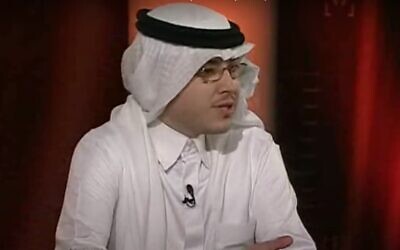 Screen capture from video of then national security adviser to the Saudi Arabian government Nawaf Obaid. (YouTube)	Obaid noted the Saudi public largely holds by King Faisal bin Abdulaziz Al Saud’s declaration that Saudi Arabia will be the last Muslim country to recognize Israel. 	He said Saudi authorities were also very aware that violent extremist elements would see normalization with Israel as an abandonment of Islamic values, and were therefore being “very careful” about any potential decision that could create division among their people. Though “the door to normalization is open,” he said, such an agreement was almost impossible in the current climate of Saudi public opinion. 	The Kan public broadcaster assessed that though Nawaf is no longer an official adviser, he is still close enough to the royal family that he would not have published the piece without permission, making his views also a form of a public message to Israel. Obaid was an adviser to the government from 2002 till 2015. 	The op-ed came as a Qatari official also denied that his country has any plan to normalize ties with Israel, echoing Saudi Arabia and countering claims by Israeli officials that there progress was being made toward open and public relations. 	The Qatari official, speaking on condition of anonymity, told the Bloomberg news agency Sunday that his country takes the same view as that expressed by Saudi Foreign Minister Adel Al-Jubeir, who a day earlier said the kingdom would only normalize ties with Israel after the establishment of an independent Palestinian state. 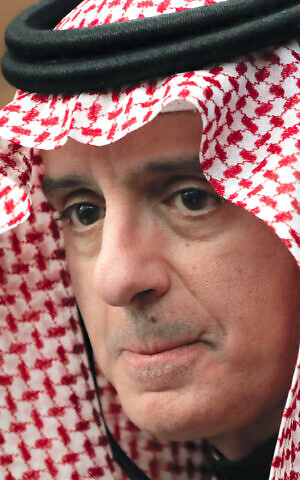 Saudi Minister of State for Foreign Affairs Adel al-Jubeir in Bucharest, Romania, February 12, 2020. (Vadim Ghirda/AP)	Al-Jubeir told the Arab News website that “we want a two-state solution based on the Arab Peace Initiative and the relevant United Nations resolutions where we have a Palestinian state and living side by side in peace and security. That remains our position.” 	“But as far as the Kingdom is concerned, our position remains that normalization can only come if there’s an agreement on peace,” Al-Jubeir said. 	Nevertheless, on Sunday Netanyahu played up warming ties between Jerusalem and Riyadh ahead of Tuesday’s election.	“We will have direct flights for Muslim Israeli pilgrims from Tel Aviv to Mecca,” he claimed in an interview with Army Radio.	Last week Netanyahu told the Ynet website that there were “four more peace agreements” on the way, after Israel last year reached normalization agreements with the United Arab Emirates Kuwait, Sudan and Morocco.	Netanyahu did not name the countries but later the same day Intelligence Minister Eli Cohen told Radio 100FM  that the countries nearest to signing deals were Saudi Arabia, Qatar, Oman, and Niger.	Israel and Saudi Arabia do not have diplomatic relations, but clandestine ties have strengthened in recent years as the two countries have confronted a shared threat in Iran. Netanyahu reportedly flew to Saudi Arabia in November to meet with Crown Prince Mohammed bin Salman.	The prime minister has made recent improvements in ties with Arab states a key plank of his election campaign and had tried to squeeze in a visit to the UAE last week, which was called off after a dispute with Jordan over using its airspace to fly to Abu Dhabi.	However, Emirati officials bristled at what they saw as the premier’s attempted use of Abu Dhabi as a stop on the campaign trail.	Last week a UAE official said to CNN the normalization deal between the two countries was not made for the benefit of an individual leader, while an adviser to UAE President Sheikh Khalifa bin Zayed tweeted, “The UAE will not be a part in any internal electioneering in Israel, now or ever.” https://www.timesofisrael.com/former-top-saudi-adviser-no-israel-normalization-before-palestinian-statehood/ IDF chief condemns ICC probe, implies judges unfamiliar with terror tacticsKohavi says Israel will protect its service personnel from prosecution by International Criminal Court, urges global community to rethink its attitudes to fighting terrorismBy TOI staff Today, 8:01 am 	Israel Defense Forces Chief of Staff Aviv Kohavi on Sunday condemned the International Criminal Court’s investigation into Israel over alleged war crimes and defended the Israeli military’s conduct. 	Earlier this month, the ICC announced it would investigate possible war crimes committed by Israel and Palestinians following a request by the Palestinians, who joined the court in 2015 after being granted nonmember observer status in the UN General Assembly. 	“The Hague is living in the old world. In the Middle East, there is a new area of terrorism,” Kohavi said during a ceremony held at the IDF’s Southern Command which is responsible for security against the Gaza Strip. 	He argued that the Hague-based ICC is unfamiliar with the terrorist tactics that IDF soldiers encounter saying there’s a “gulf” between what is happening on the ground and how the judges at the ICC perceive those actions. 	“It is our enemies who have chosen to settle in populated areas and place thousands of missiles and rockets there that by definition hit civilians,” he said. “Anyone who thinks of preventing us from attacking rockets inside a populated built-up area is abandoning our citizens in our built-up space.” 	“It is incumbent upon the international community to adapt patterns of thinking, patterns of warfare, and international law to the way in which the armies of terrorism are to be fought,” Kohavi urged. 	He told soldiers that the IDF will protect them from prosecution and depicted the decision to open a probe of Israel’s actions as having “crossed a red line.” 	“The values of the IDF and international law are not only intended to prevent harm to bystanders on the other side, but they are also equally aimed at enabling us to protect our citizens,” Kohavi stressed. 	Last week the ICC confirmed it has sent formal notices to Israel and the Palestinian Authority about its impending investigation, giving them a month to seek deferral by proving they are carrying out their own investigations. 	Israel has fiercely condemned the investigation, accusing the ICC of bias, noting that it is demonstrably capable of investigating any alleged IDF crimes through its own legal hierarchies, and saying the ICC has no jurisdiction since the Palestinians do not have a state. Israel is not a member of the ICC, but its citizens could be subject to arrest abroad if warrants are issued. 	The report said the one-and-a-half page letter briefly laid out the three main areas the probe intends to cover: the 2014 war between Israel and Hamas; Israeli settlement policy; and the 2018 Great March of Return protests, a series of violent demonstrations along Gaza’s border with Israel that left dozens of Palestinians dead.	The probe will also look at terrorist rocket fire from Gaza onto civilian areas in Israel.	Channel 13 reported that Israel’s National Security Council has met to begin formulating its response to the notice.Israel could respond to the letter by detailing its own efforts to investigate potential crimes and hold its citizens accountable. If the court is satisfied with the process, it could allow it to unfold under periodic ICC supervision, postponing or even canceling its own investigation.	Israel could potentially avail itself of that option for the allegations regarding Gaza violence, as it says it routinely investigates and punishes wrongdoing by its own troops. MORE -https://www.timesofisrael.com/idf-chief-condemns-icc-probe-implies-judges-unfamiliar-with-terror-tactics/ Israelis go to vote yet again tomorrow in fourth election in two yearsWith criticism between candidates left and right and unclear rotation options for prime minister, who is going to win the Israeli elections in 2021?By GIL HOFFMAN   MARCH 22, 2021 22:28	Israelis will head to the polls for the fourth time in under two years on Tuesday, hoping to end the political stalemate that began in December 2018 when Prime Minister Benjamin Netanyahu initiated the first election.	There will be 6,578,084 Israelis eligible to vote for any of the 38 parties running in 13,685 polling stations across the country, including 750 special polling stations for the sick and quarantined due to COVID-19.	Exit polls will be broadcast at 10 p.m. Tuesday night on three television networks. But the real results from the normal polling stations will only be available on Wednesday, and some 430,000 double ballots from the special polling stations, soldiers, emissaries and prisoners will arrive by Thursday or Friday. The final results must be in by March 31.	The candidates spent the final day before the election in their strongholds.	Netanyahu campaigned at Jerusalem’s Mahaneh Yehuda market, Yesh Atid leader Yair Lapid was in Haifa, and Yamina head Naftali Bennett met with business owners in Rehovot.	New Hope leader Gideon Sa’ar prayed for success at the Western Wall, and the leaders of smaller parties called potential supporters along with telemarketers at their campaign headquarters.	Sa’ar issued an unprecedented attack on Bennett on Monday morning, hours after Bennett signed a document ruling out joining a government led by opposition leader Yair Lapid. Both Sa’ar and Bennett had made commitments more than a month ago to not sit in a Lapid-led government. Sources close to Bennett said he had changed nothing by putting the vow in print.	But Sa’ar took advantage of the letter to criticize his rival for votes on the Right and accused Bennett of making an alliance with Netanyahu.	“Now it is already clear, several meters before the finish line: Bennett collapsed into the arms of Netanyahu amid lies and political spin created by his master,” Sa’ar wrote on Twitter. “He failed in leadership. He failed in standing under pressure.”	Sa’ar said he was angry at Bennett for signing any document after he mocked Netanyahu’s requests to do so and because Sa’ar had evidence that Bennett had leaked a fake poll that said New Hope may not cross the electoral threshold. MORE -https://www.jpost.com/israel-elections/israelis-go-to-vote-yet-again-662839 Lapid downplays Bennett’s pledge not to join his government: ‘We will see’Opposition leader says Yamina rival speaks differently ‘behind closed doors,’ insists an anti-Netanyahu government can be formed ‘if we have 61 seats… and a big Yesh Atid’By Raoul Wootliff Today, 10:36 am 	Yesh Atid leader Yair Lapid on Monday dismissed Yamina chair Naftali Bennett’s pledge that he would not support a government headed by Lapid, saying that if the anti-Netanyahu bloc receives a majority of seats in the election “we will come out of it with a government.” 	Speaking to the Kan public broadcaster, Lapid said, “There is always a difference between the Bennett of television and Bennett of conversations behind closed doors.” 	During an interview with the right-wing Channel 20 Sunday night, Bennett produced and signed a declaration that said: “I won’t allow Yair Lapid to be prime minister, even in a rotation [agreement].” 	Lapid predicted Monday that Bennett would change his tune if Netanyahu and the parties that have pledged automatic support for the prime minister did not receive a majority in the 120-seat Knesset. 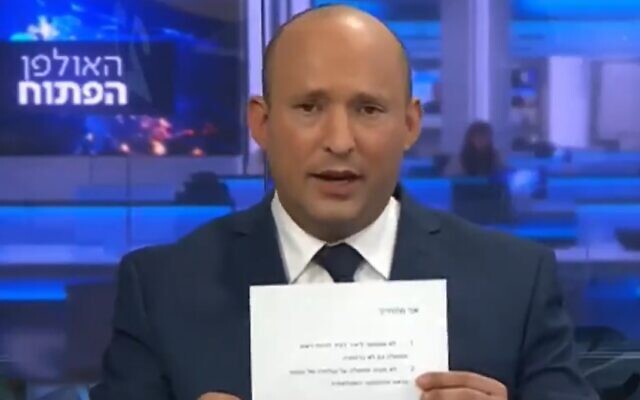 Naftali Bennett holds up a signed pledge not to serve in a government under Yair Lapid on March 21, 2021 (Screen grab/Channel 20)	“There will be elections, we will come out on the other side and we will see,” Lapid said. 	“After the election, everyone will sit around the table. If we have 61 seats for the [anti-Netanyahu] bloc of change and we have a big Yesh Atid, there will be a week of shouting and battles but we will come out of it with a government,” he promised. 	Bennett’s stunt came after the last polls published before the election showed Netanyahu’s Likud gaining momentum, while his right-wing rivals Bennett and Gideon Sa’ar appeared to be losing support. Polls showed the centrist Yesh Atid as the second-largest party after Likud. 	The move appeared to be an effort to counter the message from Netanyahu’s campaign in recent days that warned right-wing voters that if they voted for Bennett or Sa’ar they would in effect be voting for Lapid as prime minister. 	While other parties have ruled out serving alongside Netanyahu, Bennett has not done so, even as he has stated that he seeks to replace him as prime minister. He has repeatedly said in recent days that he will not sit in a government led by the left. 	Bennett’s apparent about-face Sunday sparked mockery from his political rivals. 	“Apparently the reason Netanyahu does not carry credit cards is that Bennett takes up all the room in his pocket,” tweeted Joint List leader Ayman Odeh.	Sa’ar said on Twitter that Bennett had “failed to withstand the pressure” exerted by Netanyahu.	“It is now completely clear: a few meters before the finish line, Bennett collapsed straight into Netanyahu’s arms,” Sa’ar said.	Last week Netanyahu tried to get Bennett to sign a loyalty pledge, when on Friday morning, Bennett woke up to find a large contingent of police officers and security guards outside his home in Ra’anana for a visit planned by Netanyahu.	Netanyahu, however, never showed and the barricades were taken down hours later. The security preparations cost hundreds of thousands of shekels, according to Channels 12 and 13.	The incident came a day after Bennett rebuffed a Likud minister’s call for him to pledge to back Netanyahu to form a government.	Bennett was previously part of Netanyahu’s bloc of right-wing and religious parties. Since being left out of the government Netanyahu formed last year with the Blue and White party, Bennett has become a vocal critic of the prime minister’s handling of the COVID-19 pandemic but — unlike other rivals of the premier — has not ruled out joining a 	Likud-led government after the elections. https://www.timesofisrael.com/lapid-downplays-bennetts-pledge-not-to-join-his-government-we-will-see/  [Electoral bedlam and it isn’t over when the voting finishes either because then there is the mad rush to try to get a government coalition together and who can get that job and offer THE MOST PERKS to the various parties while still trying to keep some control. The Israeli system is as confused in more ways than ours and probably just as corrupt. – rdb]Passover, COVID restrictions could see clear election results delayed by daysNumber of people voting with so-called double envelope ballots, which are counted last, expected to increase from 330,000 in the previous elections, to up to 600,000By TOI staff Today, 6:33 am 0 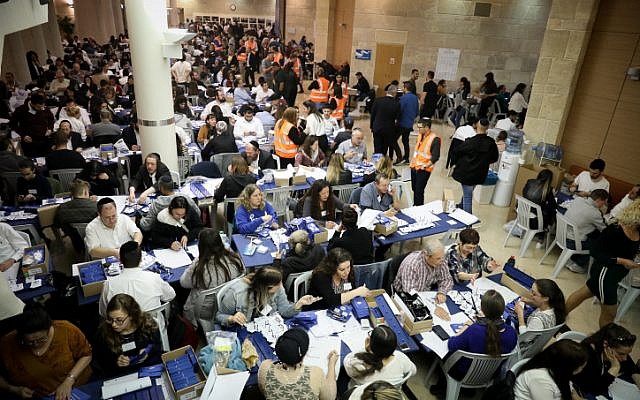 The Central Elections Committee counts ballots from soldiers and absentee voters at the Knesset in Jerusalem, April 10, 2019. (Noam Revkin Fenton/Flash90)	A combination of coronavirus precautions, along with the upcoming Passover holiday, could see the final results of the March 23 elections remain unknown for several days. [ HUMMMM? That seems rather familiar. Is it days or week for the outcome? – rdb]	The main problem is the increase in numbers of the so-called double envelope ballots, which are not counted at the voting sites, but brought to the Central Election Committee main headquarters in the Knesset for counting after the regular ballots. 	In normal years these include the votes of soldiers, medical staff and patients in hospitals, prisoners and disabled people, as well as diplomats abroad who vote earlier than the rest of the population. 	However this year, they also include those people infected with coronavirus, those in quarantine, and nursing homes. 	According to Ynet, the number of double ballots is expected to increase from some 330,000 in the previous elections, to between 500,000 and 600,000 this time, or the equivalent of 15 seats in the Knesset. [We in the USA also know the problems of ‘absentee ballots”. Hopefully they will be adjudicated better than ours were. – rdb]	With several parties currently hovering around the 3.25% electoral threshold, this could lead to radical shifts in the eventual composition of the Knesset. 	Tuesday’s vote, Israel’s fourth in under two years, features at least four parties hovering dangerously close to the cut-off line in opinion polls, with some surveys predicting a deadlock and others forecasting a possible path to a coalition headed by Prime Minister Benjamin Netanyahu. 	And with so many people not voting in place, it is also likely to affect the accuracy of the exit polls. 	CEC director Orly Adas said last week that the week-long Passover festival also poses a challenge, starting three days after the election. Adas said the goal is to try and complete an initial tally within two days. 	Meanwhile, President Reuven Rivlin announced that unlike after the previous Knesset elections, he will wait about two weeks until the final vote results are in before starting consultations with party leaders on whom they recommend to form the next government and become prime minister, since the results are expected to be very close. 	After the elections, the head of each party that makes it into the 120-member Knesset is invited by the president to recommend their preferred choice of prime minister. The president then makes a selection, based on these recommendations, of who is best-placed to form and lead a governing coalition, normally a candidate recommended by at least 61 lawmakers.	The official results normally take eight days to be published, but this time, the Passover festival and the increased number of absentee ballots due to the pandemic are likely to delay the process.	In the previous three rounds, Rivlin held the marathon discussions at the beginning of the week following the vote, before receiving the official results, in an effort to speed up the process. A short while after getting the official results, he tasked a candidate with forming a coalition. MORE -  https://www.timesofisrael.com/passover-covid-restrictions-could-see-clear-election-results-delayed-by-days/ Bezeq subsidiaries warn unvaccinated workers will be sent home without pay — TVReport says telcom firms tell employees they cannot come into office after Passover if they haven’t received vaccine or don’t present a negative COVID testBy TOI staff 23 March 2021, 12:57 am 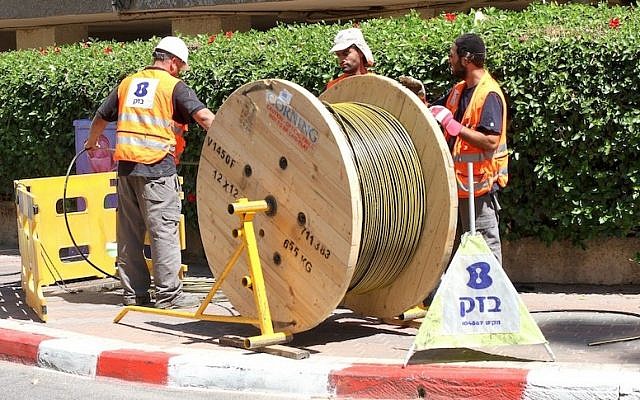 Illustrative: Bezeq workers installing fiber optic cables. (Courtesy)	Several subsidiaries of the Bezeq telecoms giant have informed employees they will be sent home without pay if they do not get vaccinated or regularly present negative coronavirus tests, Israeli television reported Monday. 	The firms recently told employees they will not be allowed into the office after Passover if they lack a “Green Pass” certificate verifying they have been vaccinated or recovered from COVID-19, according to Channel 13 news. 	The companies also reportedly said they would soon limit remote work options. 	The subsidiaries who said they will enforce the Green Pass or negative test requirement included internet provider Bezeq International, satellite TV provider Yes and cellphone operator Pelephone. 	“An employee assigned to work at company facilities who does not present a Green Pass or negative coronavirus test will not be permitted an alternative of working from home. In such a case, the employee will take a vacation day at his own expense,” a Pelephone letter sent to employees was quoted as saying. 	The reported warning to workers came a day after a labor court ruled a school can prevent unvaccinated employees who refuse to have regular COVID-19 tests from coming to work, determining that the children’s safety takes precedence over staff’s rights. 	The ruling came in the case of a teaching assistant at a school in the town of Tzur Yigal in central Israel, who appealed against the local council’s decision to demand that all education staff members either get vaccinated or take regular coronavirus tests as a condition for coming to work. 	The Tel Aviv court ruled that the teaching assistant, Sigal Avishai, will not go back to work and won’t receive payment. 	Judge Meirav Kleiman ruled that in weighing Avishai’s right to privacy and personal autonomy against the right of students, parents and staff to avoid the risk of getting COVID-19, the balance “tips clearly” in favor of the latter. 	“This is a welcome precedent that will have an effect on the entire economy,” commented Naama Shabtay Bahar, a lawyer specializing in employment laws who represented the Kochav Ya’ir-Tzur Yigal Local Council. 	“The labor court struck the correct balance between workers’ rights and the interest of the general public,” she told the Globes business daily. “Every employee has the right to vaccinate or not. But every employee also has to bear responsibility for that decision. The responsibility definitely shouldn’t be placed on the employers, whose goal is to protect their employees and the general public served by them.”	Earlier this month, the High Court issued a temporary injunction barring the Health Ministry from handing local authorities information on those who have not received a COVID-19 vaccine. The court also instructed state bodies and health providers to explain why legislation allowing the ministry to do so has not been scrapped.	The controversial law, which was approved last month by the Knesset, authorizes the Health Ministry to transfer data to municipalities and the Education Ministry for a three-month period. The legislation is aimed at encouraging the unvaccinated to be immunized and prohibits the use of the information for other purposes.	In their decision, the judges cited the laws “harming of the constitutional right to privacy” guaranteed in Israel’s quasi-constitutional Basic Laws.	According to the latest Health Ministry figures, over 4.5 million Israelis have received both vaccine doses, with the country continuing to lead the world by far in inoculations per capita. https://www.timesofisrael.com/bezeq-subsidiaries-warn-unvaccinated-workers-will-be-sent-home-without-pay-tv/  [This is just one more demonstration of the unbelievable assault of the leadership in Israel to pressure people to be forced into taking the Jab. In the US there is actually law that because this is an ‘experimental’ agent and is approved for “Emergency use” the administration of this Jab is voluntary and should not effect your work place. I am not aware that Israel has such a provision which if it did should be pushed in the courts. – rdb]Saudi Arabia proposes ceasefire to Yemen's HouthisRiyadh's outline includes reopening of sea and air links to allow import of fuel and food to famine-stricken nation; U.S. and UN welcome initiative while Iranian proxy remains skeptical of any talksReuters | 	Published: 03.22.21 , 23:52 	Saudi Arabia presented a new peace initiative on Monday to end the war in Yemen, including a nationwide ceasefire and the reopening of air and sea links, but its Houthi enemies said the offer did not appear to go far enough to lift a blockade. 	The initiative, announced by Saudi Foreign Minister Prince Faisal bin Farhan Al Saud, would include reopening Sanaa airport, and allow fuel and food imports through Hodeidah port, both of which are controlled by the Iran-aligned Houthis.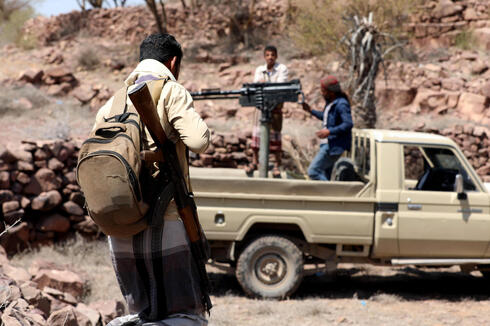 Iran-backed Houthi rebel fighters  (Photo: AFP)	Political negotiations between the Saudi-backed government and the Houthis would be restarted, he told a news conference, It would take effect when the Yemeni sides accepted.	Yemen’s internationally recognized government issued a statement welcoming the offer.	But the Houthis said the initiative provided “nothing new”, as it still fell short of their demand for a complete lifting of the blockade on Sanaa airport and Hodeidah port.	“We expected that Saudi Arabia would announce an end to the blockade of ports and airports and an initiative to allow in 14 ships that are held by the coalition,” Houthi chief negotiator Mohammed Abdulsalam told Reuters.	A “humanitarian right” should not be used as a pressure tool, he said.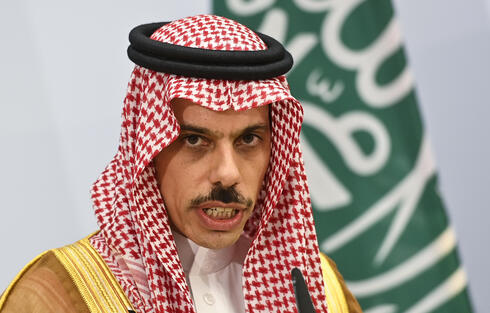 Saudi Foreign Minister Prince Faisal bin Farhan (Photo: Getty Images)	The group would continue to talk with the Saudis, the United States and mediator Oman for a peace agreement, he said.	The war has killed more than 100,000 people, many of them civilians, according to The Armed Conflict Location & Event Data Project (ACLED), a database that tracks violence in Yemen	The conflict, widely seen as a proxy war between Saudi Arabia and Iran, has been stalemated for years and has left 80% of Yemen’s population reliant on aid. The Houthis say they are fighting a corrupt system and foreign aggression.	Saudi Arabia, which leads a military coalition battling the movement, has been under increasing pressure to put an end to the six-year-old conflict since U.S. President Joe Biden signaled Washington would no longer support the intervention and as the United Nations warns of a looming famine in Yemen.	The United States welcomed the commitment of Saudi Arabia and Yemen's internationally-recognized government to a ceasefire and negotiations, deputy State Department spokeswoman Jalina Porter said.	Asked about Abdulsalam's comments that the Houthis expected Saudi Arabia to completely lift the blockade of ports and airports, she said that "negotiations are ongoing" and Riyadh's announcement was "one step in the right direction."	The United Nations also welcomed the Saudi initiative, although UN spokesman Farhan Haq stressed: "It's still early days".	Haq said the proposal is aligned with the UN initiative and that special envoy Martin Griffiths would now follow up with the warring parties.Military escalation	Prince Faisal said Riyadh would work with the international community to press the Houthis “to accept and come to the negotiating table” and that the Saudi-led coalition would continue to face Houthi assaults “with the necessary response”.	The movement has stepped up drone and missile attacks on Saudi Arabia, including on oil facilities, and a ground offensive to seize Yemen’s gas-rich Marib region. The coalition has responded with airstrikes on Houthi military sites. MORE - https://www.ynetnews.com/article/S1lC00vIEO [This is a Shiite versus Sunni conflict and is simply a prelude or an image of what happens if Iran goes after Saudi. These people can’t even get along with themselves. – rdb]China blacklists 10 EU officials and academics after bloc hits Beijing with sanctions over alleged abuses of Uighur Muslims 22 Mar, 2021 17:44 	Beijing has announced retaliatory sanctions against a group of 10 EU politicians and academics in response to the 27-member bloc’s own punitive measures against the Chinese government for its alleged human rights abuses. 	A spokesperson for the Chinese Foreign Ministry said on Monday that the EU’s sanctions over the alleged detention and forced labor of Uighur Muslims, announced earlier on Monday, were based on “maliciously spread lies and disinformation.”	The move “grossly interferes in China's internal affairs” and “flagrantly breaches international law,” the spokesperson said, urging the “hypocritical” EU to instead address its own mistakes.	MEPs Reinhard Butikofer, Michael Gahler, Raphael Glucksmann, Ilhan Kyuchyuk, and Miriam Lexmann are among those sanctioned by Beijing, because they “severely harm China's sovereignty.”	Also targeted are the Dutch, Belgian, and Lithuanian MPs Sjoerd Wiemer Sjoerdsma, Samuel Cogolati, and Dovile Sakaliene, as well as German and Swedish scholars Adrian Zenz and Bjorn Jerden.	Four EU-based democracy and human rights committees and groups have been sanctioned as well. All those added to the blacklist are barred from entering or doing business with China. 	It comes after the Council of the EU announced on Monday it was slapping sanctions on four Chinese regional party representatives and an organization in the north-western province of Xinjiang.	The move is part of a raft of EU sanctions against China, North Korea, Libya, Eritrea, South Sudan, and Russia, where, Brussels claims, torture, extrajudicial killings, and enforced disappearances are being carried out.	The EU has accused the Chinese government of maintaining forced labor and indoctrination camps in Xinjiang, where it alleges members of the Uighur Muslim ethnic minority are detained against their will and subject to human rights violations. 	The EU’s foreign policy chief, Josep Borrell, who organized the meeting of the Council of the EU, accused China of “turning a blind eye” by retaliating with its own sanctions, which he said were “unacceptable.”	The UK will also sanction a group of five Chinese individuals and entities over Xinjiang, amid “reports of torture and forced sterilisation” in the region, Foreign Secretary Dominic Raab said on Monday.https://www.rt.com/news/518839-china-sanctions-eu-retaliation-xinjiang/ Australia lists neo-Nazi Sonnenkrieg Division as terroristsListing enables all available terrorist offenses and penalties to apply to members of the UK-based extremist group, including up to 25 years in prison for some offensesAssociated Press | 	Published: 03.22.21 , 22:23 	Australia on Monday made the neo-Nazi group Sonnenkrieg Division, also known as SKD, the only right-wing outfit designated by the government to be a terrorist organization.	SKD joins 26 Islamic militant groups designated under Australian criminal law as outlawed terrorist organizations.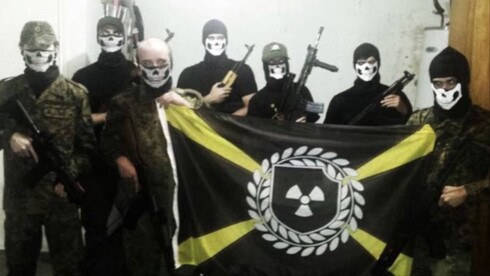 Members of the Atomwaffen Division of which Sonnenkrieg Division is a splinter (Photo: Screenshot, VICE)	SKD members have been convicted in Britain for plotting to attack the British Royal amily, (sic) as well as disseminating terrorist material.	In 2019, a teenage neo-Nazi was jailed in Britain alongside another member of SKD for terrorism offenses. The individual had urged violence against Prince Harry, branding him a "race traitor" after his marriage to Meghan Markle.	Australia's Home Affairs Minister Peter Dutton said SKD’s listing as a terrorist organization reflected the government’s commitment to stamping out violence and extremism of all kinds, regardless of ideology or motivation.	“SKD adheres to an abhorrent, violent ideology that encourages lone-wolf terrorist actors who would seek to cause significant harm to our way of life and our country,” Dutton said in a statement.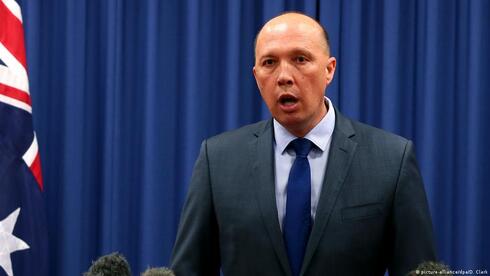 Peter Dutton, Australia's Minister for Home Affairs (Photo: AP)	The listing enables all available terrorist offenses and penalties to apply to SKD, including up to 25 years in prison for some offenses.	The SKD is an offshoot of the Atomwaffen Division, a leaderless movement that sprang from hate forums in the U.S. that was based on neo-Nazi terror organizations from the 1970s and 1980s.  	Until Monday, Australia was the only country inside the Five Eyes intelligence-sharing network — which includes the United States, Britain, Canada and New Zealand — not to have labeled any right-wing extremist organization as terrorists. https://www.ynetnews.com/article/BJi11HwUE00 'Slap in the face': Democratic border mayor blasts Biden for denying 'crisis''You're not even batting an eye' about unprecedented 'national security breach'By Art Moore 	Published March 22, 2021 at 4:06pm 	The Democratic mayor of a southern border town says Democratic President Joe Biden is in denial over the magnitude of the immigration problem, amounting to a "slap in the face" to the people he serves.	"You have a breach on national security levels that have never before been seen in modern history and you're not even batting an eye about it, you're not even calling it a 'crisis,' you're calling it a quote unquote challenge," Mayor Bruno Lozano of Del Rio, Texas, told the New York Post on Sunday.	On Monday, Biden's chief spokeswoman, Jen Psaki, refused once again to call the surge of thousands of unaccompanied minors a "crisis," insisting it's a "circumstance."	"Children presenting at our border who are fleeing violence, who are fleeing prosecution, who are fleeing terrible situations is not a crisis," Psaki said. "We feel it is our responsibility to humanely approach this circumstance and make sure they are treated, and put into conditions that are safe."	But Lozano has been "pleading" with Biden to act.
	In February, just before the disastrous freeze, he sent a video to the president in which footage of empty store shelves and grocery store lines played in the background.
	"Mr. President my name is Bruno Lozano, mayor of the city of Del Rio, Texas, and I am pleading and requesting with you to please put a halt to any measures regarding the release of immigrants awaiting court dates into the city of Del Rio and surrounding areas," Lozano said in the video.
	"We do not have the resources available to house and accommodate these migrants within our community."Bottom of Form
	The mayor said that if "you do send these individuals into our community, we will be forced to make a decision to leave them without resources under these dire circumstances."
	"I'm asking to please stop, please make another plan for this federal issue," he said.
	But Lozano told the Post on Sunday his request "fell on deaf ears." More than a month later, some 150 migrants are streaming every day into his community of 35,000.
	"I'm not trying to demonize the humanitarian aspect by any means, but my responsibility is to the city of Del Rio and the residents of Del Rio, Texas. My responsibilities are to the American people that got me elected," Lozano said.
	The mayor accused the Biden administration of "condoning unlawful behavior, period."
	"There's a lawful way to enter the United States, there's a lawful way to seek asylum and it just undermines the entire immigration process," he said.
	Lozano contended a federal problem has been dumped in the laps of small communities along the border.
	"It just blows my mind how disconnected from reality [they are]," he said. "Or maybe they do know; maybe they just don't want to call a spade a spade, you know, because it's uncomfortable."'The plan does not look like it's working'
	Meanwhile, a prominent Democratic congresswoman, Sheila Jackson Lee of Texas, said Sunday that while the Biden administration has a "plan" to handle the surge, it's not working at the moment. [neither does that woman’s brain work. She is a dud of duds. – rdb]
	"We do have issues with any number of children. The numbers are coming up," Lee said on MSNBC's "The Sunday Show." "But I will say that the Biden administration has met with members of Congress. They have a plan. The plan does not look like it's working at this time, but you have to get it implemented."
	However, Department of Homeland Security Secretary Alejandro Mayorkas insisted in an interview with Chuck Todd on NBC's "Face the Nation" on Sunday that everything is going according to plan.
	Todd read a quote from Democratic Texas Rep. Vicente Gonzalez criticizing the Biden administration for incentivizing people to cross the border illegally.
	Aren't you concerned, he asked Mayorkas, that the administration has created a "market efficiency" in which families have concluded they have a chance of getting into the United States if they send their children alone?
	"Our message has been straightforward and simple, and it's true. The border is closed," Mayorkas replied. "We are expelling families, we are expelling single adults, and we've made a decision that we will not expel young, vulnerable children.
	"I think we are executing on our plans and, quite frankly, when we are finished doing so, the American public will look back on this and say we've secured our border and we upheld our values and our principles as a nation."
	Todd asked Mayorkas how he can say the border is closed if he's letting people in.
	Mayorkas replied that the administration has short, medium and long-term plans, without elaborating.
	The DHS chief charged that Trump "dismantled" the asylum system and the Biden administration is "rebuilding" it. In the meantime, he said, the administration will not expel children "into the Mexican desert."
	On March 13, while insisting there was no "disaster," DHS the agency that handles disasters, FEMA, was mobilized to handle unaccompanied migrant children.
	More than 9,400 unaccompanied minors were detained in February, despite a lack of housing space. https://www.wnd.com/2021/03/4901935/ Meander in chief: News anchor says Joe Biden isn't 'in charge''The capacity of our commander-in-chief is a vital public issue'By WND News Services  Published March 22, 2021 at 10:51am  By Mary Rose Corkery Daily Caller News Foundation	Fox News host Steve Hilton said Friday that President Joe Biden’s gaffes and stumbles prove “he’s not in charge.”
	“The capacity of our commander-in-chief is a vital public issue. It’s not just this gaffe, there’s one of these almost every day where he seems to forget where he is or what he’s doing, he stumbles and mumbles,” Hilton said on Fox News’ “The Faulkner Focus.”
	Biden referred to Vice President Kamala Harris as “President Harris” on Thursday during an announcement at the White House. The president also repeatedly stumbled and fell once on Friday as he was boarding Air Force One, video footage shows.
	Hilton said Biden “clearly at the very least doesn’t have the energy to do the job” and called the commander-in-chief a “president in name only,” based on the centrist president’s apparently progressive agenda. The Fox News host said strongholds within the Democratic Party are controlling Biden’s agenda, even though the commander-in-chief campaigned “with a very clear centrist message.”
	“Yet what do we have? We have an agenda that is completely driven by the power bases within the Democratic party, which is very clear; the government unions, the woke left and of course the permanent bureaucracy pushing for things like going back to the Iran deal,” Hilton said.
	“He’s not in charge. That’s why this is a massive issue of public importance,” Hilton said. MORE -https://www.wnd.com/2021/03/meander-chief-fox-news-host-says-joe-biden-isnt-charge/ EXCLUSIVE: Hunter Biden had business ties with Xi Jinping himself, bombshell email revealsThe laptop scandal is far worse/darker than you even thought. Fri Mar 19, 2021 - 8:26 pm EST 	March 19, 2021 (LifeSiteNews) -- Stunning revelations about Hunter Biden and his family’s notorious business dealings came to light in this week’s episode of the John-Henry Westen Show during an interview with Jack Maxey, former co-host of Steve Bannon’s War Room and one of the first people to go through the contents of Biden’s alleged laptop last October.	Maxey revealed that Hunter Biden may have had business ties to China’s Xi Jinping, based on emails from the laptop. Correspondence also links the Bidens to possible Chinese espionage and illegal Beijing-backed business arrangements. As the Biden family’s China dealings went south, Hunter may have gone so far as to try to purposefully incriminate his own his father, now the President of the United States, Maxey said.	The contents of the notorious “laptop from hell,” first discovered in 2019 at a computer shop near the Bidens’ home in Delaware, have been corroborated by former Hunter Biden business partner Tony Bobulinksi. At least one key email was validated by cybersecurity experts, and law enforcement officials also have signaled that the laptop is authentic. 	Maxey reiterated that the Hunter Biden laptop data is indeed “100 percent real.” “Well, for example, I had several retired CIA agents look at it, a former contractor from the NSA, cybersecurity experts. Everybody who has looked at this confirms that it is 100 percent real,” he said. 	“As one person said to me, if we devoted all the resources of (the CIA) for a decade, we couldn’t recreate this because there’s so much metadata connecting everything together,” Maxey added. Top of FormBottom of FormMeetings with Xi Jinping	“It seems almost as if every time I chase down a rabbit hole, I find something more horrible each and every time,” Maxey said about the laptop files. 	He mentioned Bohai Harvest RST Partners (BHR), an equity firm that Hunter Biden and Devon Archer, a convicted criminal and family friend of Secretary of State John Kerry, founded with top Chinese investment companies in 2014. Biden had had little previous success in the financial industry before launching BHR with backing from the Bank of China. 	“Now, these guys knew nothing about private equity,” Maxey said. “(I)nstitutions like Goldman Sachs were not able to ever cut deals like that, and so you have to begin to question, was it for access?”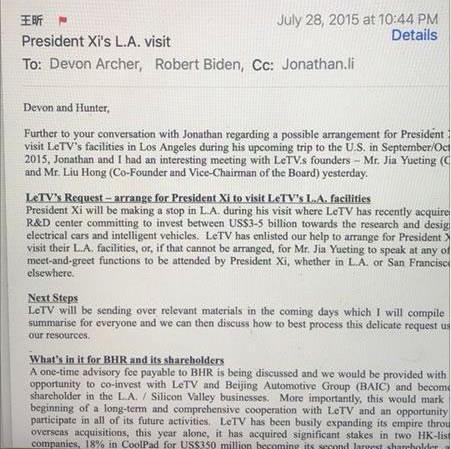 	“I believe it was,” he said. Maxey revealed that Biden and Archer’s work with BHR reached the highest levels of Chinese government. According to an email provided by Maxey, BHR consulted with Biden and Archer to arrange a meeting between Chairman Xi Jinping and potential business partners during Xi’s state visit to America in 2015. 	“Further to your conversation with Jonathan regarding a possible arrangement for President Xi to visit LeTV’s facilities in Los Angeles during his upcoming trip to the U.S. in September/October 2015, Jonathan and I had an interesting meeting with LeTV’s founders,” the email sent to Biden and Archer in July 2015, purportedly from a BHR associate, reads. 	The message appears to be copied to Jonathan Li, an BHR executive who had met with Joe Biden during the then-vice president’s official trip to China two years prior. That meeting was set up by Hunter Biden, who accompanied his father on the trip, the New Yorker reported.	Again during his vice presidency, Biden later wrote a letter of recommendation for Li’s son, according to Hunter Biden laptop emails. 	“President Xi will be making a stop in L.A. during his visit where LeTV has recently acquired a R&D center committing to invest between US$3-5 billlion towards the research and design of electrical cars and intelligent vehicles,” the 2015 email to Biden and Archer says.“LeTV has enlisted our help to arrange for President Xi to visit their facilities, or, if that cannot be arranged, for (LeTV founder) Mr. Jia Yueting to speak at any of the meet-and-greet functions to be attended by President Xi,” it adds. 	The email also notes a “one-time advisory fee payable to BHR” and an “opportunity to co-invest with LeTV and Beijing Automotive Group (BAIC)” in exchange for orchestrating the “meet-and-greet.” “More importantly, this would mark the beginning of a long-term and comprehensive cooperation with LeTV and an opportunity to participate in all of its future activities.”	It is unclear whether the events with either Xi or Jia ever happened. Xi’s U.S. visit in the fall of 2015 did not include an official stop in California.	“But when you have the son of the Vice President and his crooked partner essentially defining the schedule for the Chairman of the Chinese Communist Party on a trip to the United States, with the purpose of using his influence to get to American companies to sell to the Chinese, that is a (Foreign Agents Registration Act) violation like one can’t believe,” Maxey said. National security implications	Other compromising connections that Maxey detailed include the Bidens’ links to Chinese spy activity. While BHR’s plans with LeTV may never have panned out, the Beijing-backed investment firm nevertheless managed to buy up sensitive American national security assets with a firm linked to espionage attacks against the United States.	In September 2014, BHR bought Michigan-based Henniges Automotive, a leader in antivibration technology. “Now, this company makes dampening systems for automobiles, jet engines, tanks, you name it – has a very clear national security component to it,” Maxey said. MUCH MUCH MORE - https://www.lifesitenews.com/news/exclusive-hunter-biden-had-business-ties-with-xi-jinping-himself-bombshell-email-reveals  [These revelations should put the entire “Bi-dumb” group in the pen for life but as things sit now probably nothing will be done and the corruption will go unpunished just like that of the Clintons and multiple others. – rdb]Federal Reserve’s Digital Dollar Push Worries Wall StreetJoe Light Mon, March 22, 2021, 11:01 AM·Federal Reserve’s Digital Dollar Push Worries Wall Street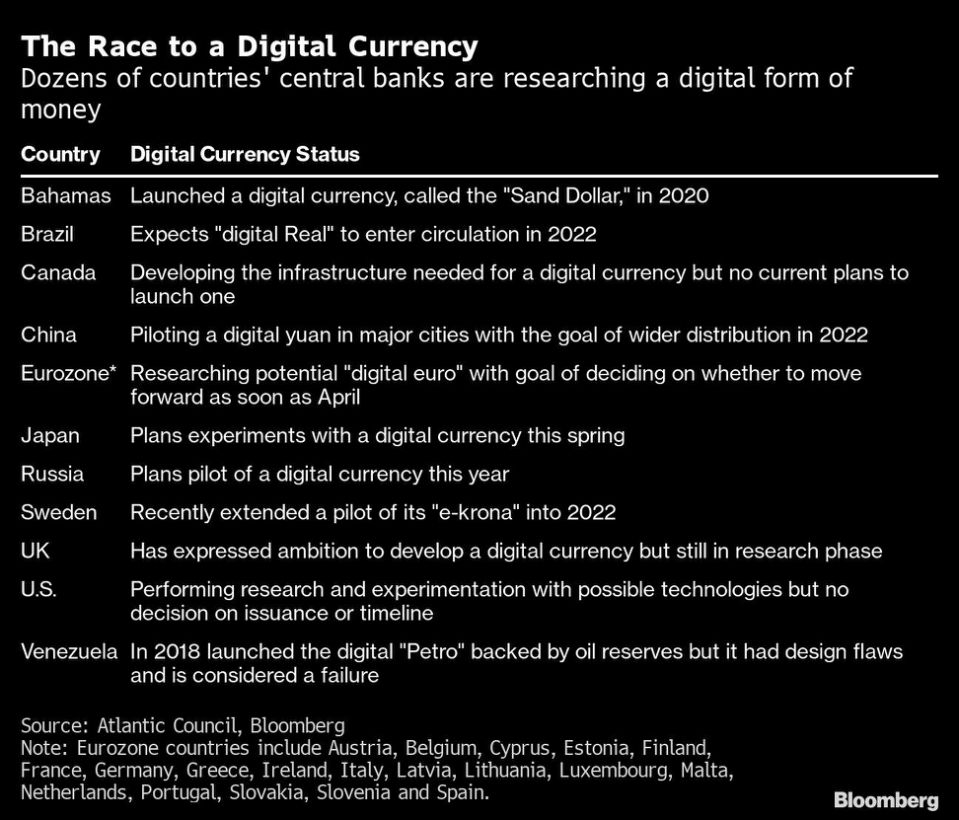 	(Bloomberg) -- The financial services industry, braced for what could be its biggest disruption in decades, is about to get an early glimpse at the Federal Reserve’s work on a new digital currency.	Wall Street is not thrilled.	Banks, credit card companies and digital payments processors are nervously watching the push to create an electronic alternative to the paper bills Americans carry in their wallets, or what some call a digital dollar and others call a Fedcoin.
	As soon as July, officials at the Federal Reserve Bank of Boston and the Massachusetts Institute of Technology, which have been developing prototypes for a digital dollar platform, plan to unveil their research, said James Cunha, who leads the project for the Boston Fed.
	A digital currency could fundamentally change the way Americans use money, leading some financial firms to lobby the Fed and Congress to slow its creation -- or at least ensure they’re not cut out.
	Seeing the threat to their profits, the banks’ main trade group has told Congress a digital dollar isn’t needed, while payment companies like Visa Inc. and Mastercard Inc. are trying to work with central banks to make sure the new currencies can be used on their networks.
	“Everyone is afraid that you could disrupt all the incumbent players with a whole new form of payment,” said Michael Del Grosso, an analyst for Compass Point Research & Trading LLC.
	Lawmakers, U.S. Treasury Department officials and the Fed haven’t yet approved the rollout of a U.S. virtual currency, which could still be years away. Nor have they decided how a digital dollar would interact with the existing global payments network. Still, the U.S. and other countries seem committed enough to digitizing their currencies that it’s making financial industry executives nervous.
	“The fire has been lit,” said Josh Lipsky, who has helped convene government officials from the U.S. and other countries working on digital currencies as director of the GeoEconomics Center at the Atlantic Council. “The world is moving very quickly on these projects.”
	At issue are forms of digital cash being considered by the U.S. and other governments. The growing popularity of Bitcoin, Ethereum and other cryptocurrencies, whose market value has grown to more than $1 trillion, inspired the projects. Unlike those privately created tokens, the new currencies would be issued by central banks as an alternative to paper bills. Cash wouldn’t go away, but its use would likely decline.
	Using the currencies could be as simple as holding up the screen of a mobile phone to be scanned. Behind the scenes, the digital cash would move from one account to another. This is similar to how most money already works -- the majority of U.S. dollars are just digital entries in bank accounts -- but the new currency could potentially avoid the go-between of a commercial bank or credit-card network. For vendors, settlement would happen almost immediately, without having to wait for the money or worry about fraud.
	The U.S. effort got an extra push last month, when Treasury Secretary Janet Yellen said such a project could help Americans who don’t have access to the banking system.
	In video remarks last week to a payments conference in Basel, Switzerland, Federal Reserve Chair Jerome Powell may have eased some of the banks’ concerns when he said “digital currencies would need to be integrated into existing payment systems alongside cash and other forms of money.”
	Powell in a Bank for International Settlements panel on Monday said the Fed has “an obligation to be on the cutting edge of understanding the technological challenges” and the costs and benefits of a digital dollar but wouldn’t rush the project. Powell also said the Fed wouldn’t proceed without support from Congress, ideally in the form of legislation.
	Cunha said the Boston Fed and MIT hope to unveil some of their work in the third quarter, including at least two prototype software platforms that could move, store and settle transactions made with digital dollars. He wouldn’t say if either platform uses the blockchain technology that underlies Bitcoin and other cryptocurrencies. Once the prototypes are released, Cunha said, others will be able to see and build on the code.
	The Fed’s work is meant to show what’s possible without taking a stand on major issues that the central bank, Treasury and Congress must address, Cunha said. These include whether the Fed itself should host customer accounts, whether to allow anonymity, and what protections consumers would have in case of a cyber-breach or mistaken transaction.
	“We think it’s important that we not wait for the policy debate because then we’ll be a year or so behind,” Cunha said. “This will take significant outreach to the industry and serious debate.”
	The potential that the central bank could cut banks out of their middleman role in the lucrative U.S. payments system is causing angst among banks.
	So is the push coming from Ohio Democratic Senator Sherrod Brown, the new chairman of the Senate Banking Committee. Brown is urging the Fed to move quickly to create digital-currency accounts for Americans who can’t easily access the financial system and have been forced to deal with payday lenders who charge higher fees and interest rates. Brown’s plan could threaten the deposits that commercial banks rely on to make mortgages and other loans.
	“Rushing anything of this potential magnitude could introduce unintended consequences that threaten the stability of the banking system without contributing meaningfully to economic inclusion,” said Steve Kenneally, senior vice president of payments at the American Bankers Association.
	The ABA, which says it’s lobbying Congress on the issue, last year in written testimony called the digital dollar a costly solution in search of a nonexistent problem.
	Two lobbyists for a large bank said they’re in contact with lawmakers to keep track of the issue. They expect lobbying to pick up once banks can actually see the Fed’s work and how it might affect them, said the lobbyists, who requested anonymity to discuss internal conversations.
	Interest in a digital currency has gathered momentum in part because many banks take days to give consumers access to checks deposited in their accounts and some charge stiff overdraft fees. Those without bank accounts sometimes must pay high fees to cash paychecks or transmit money to relatives.
	Some of the profits of credit-card companies, such as Visa and Mastercard, could be at risk if the new currencies let Americans more easily make transactions without their involvement and fees.
	Spokespeople from both companies say their firms are working with central banks to ensure the new currencies can run over their networks. Mastercard in February began to issue pre-paid debit cards loaded with the “Sand Dollar,” a digital currency issued by the Bahamas.
	“We’re increasingly having conversations with central banks as they think about designing potential central bank digital currency, CBDC, and we’re talking to them about how they think about design,” said Visa’s North America president Oliver Jenkyn, at a Morgan Stanley conference earlier this month. “So there’s a lot of talking, but there’s actually a lot of action alongside it as well.”
	Other countries are further along. China is currently piloting a digital yuan in several cities. Lipsky said there’s a chance its currency could be ready for a broader debut at the 2022 Winter Olympics in Beijing, which he said could cause tensions if American athletes are asked to use a currency that the Chinese government can completely track.
	Brown earlier this month sent a letter to Powell urging him to speed up the research. “We cannot be left behind,” Brown wrote.
	Among other threats, Brown pointed to the development by Facebook Inc. and other companies of their own cryptocurrency, once called Libra. That currency, since renamed Diem, was slated to launch in 2020 but has struggled to win regulatory approval.
	Advocates of existing cryptocurrencies, like Bitcoin, have mixed feelings about the Federal Reserve muscling into the industry.
	A Fedcoin could acclimate Americans to purchasing Bitcoin, said Jerry Brito, who heads Coin Center, a cryptocurrency advocacy group. But depending on the government’s direction, such a currency could be used to track Americans’ spending, destroying the partial anonymity that was once the promise of crypto, he said.
	A U.S. digital dollar could also put the final nail in the coffin for Bitcoin as a means of exchange, Brito said. Crypto enthusiasts have already started to acknowledge that’s happening anyway, and instead tout the currency as a store of value or “digital gold.” https://finance.yahoo.com/news/federal-digital-dollar-momentum-worries-060000433.html [anyone remember Revelation 13:17? – rdb]In trial, AstraZeneca 100% effective against severe cases, no raised clot riskDrugmaker says long-awaited vaccine data shows 79% efficacy overall and that it works for all ages, including older people, as it seeks US FDA approval for emergency useBy Agencies Today, 11:51 am 	AstraZeneca said Monday that advanced trial data from a US study on its COVID vaccine shows it is 79% effective and does not present a specific risk of blood clots. Overall, the trial showed that the shot was 100% effective at preventing severe disease and hospitalization. 	Although AstraZeneca’s vaccine has been authorized in more than 50 countries, it has not yet been given the green light in the US. The US study comprised 30,000 volunteers, 20,000 of whom were given the vaccine while the rest got dummy shots. The results were announced Monday. 	In a statement, AstraZeneca said its COVID-19 vaccine had a 79% efficacy rate at preventing symptomatic COVID and was 100% effective in stopping severe disease and hospitalization. Investigators said the vaccine was effective across all ages, including older people — which previous studies in other countries had failed to establish.  https://www.timesofisrael.com/in-trial-astrazeneca-100-effective-against-severe-cases-no-raised-clot-risk/   [Bells should ring and sirens should go off. There is NO DRUG that is 100% efficacious in in all sever cases. I have been a doc way too long to believe this. Statistic don’t lie but statisticians do and when it comes to drug companies and pushing the product they have a long history of cooking the books. – rdb]Commentary:China Calling for Civilizational War Against America and the West
by Gordon G. Chang	March 22, 2021 at 5:00 am
	There was a "strong smell of gunpowder" when American and Chinese diplomats met in Anchorage beginning March 18. That's according to Zhao Lijian of China's foreign ministry, speaking just hours after the first day of U.S.-China talks concluded.
	"Gunpowder" is one of those words Beijing uses when it wants others to know war is on its mind.
	The term is, more worryingly, also especially emotion-packed, a word Chinese propagandists use when they want to rile mainland Chinese audiences by reminding them of foreign — British and white — exploitation of China in the Opium War period of the 19th century. China's Communist Party, therefore, is now trying to whip up nationalist sentiment, rallying the Chinese people, perhaps readying them for war.
	More fundamentally, Beijing is, with the gunpowder reference and others, trying to divide the world along racial lines and form a global anti-white coalition.
	There was more than just a whiff of gunpowder in Alaska. The foreign ministry's Zhao blamed the U.S. side for exceeding the agreed time limit for opening remarks from Secretary of State Antony Blinken and National Security Advisor Jake Sullivan. Blinken and Sullivan overran their allotted four minutes by... 44 seconds.
	The Party's Global Times called the two presentations "seriously overtime." The foreign ministry's Zhao said the overrun prompted the Chinese side to launch into its two presentations, which lasted 20 minutes and 23 seconds, well over their allotted four minutes.
	Yang Jiechi, China's top diplomat, and his subordinate, Foreign Minister Wang Yi, were mostly reading from prepared texts, suggesting that much of their remarks — in reality a tirade — was planned well in advance.
	There were, in addition to the diplomats' obviously rehearsed expressions of outrage and Zhao's incendiary comments, a third element to the campaign: a propaganda blast against policies Beijing said were racist. The primary target is America.
	"Everything Washington talks about is centered on the U.S., and on white supremacy," the Global Times, controlled by the Party, stated in an editorial on March 19, referring to the darker skin tones of America's "few allies" in the region.
	Furthermore, the race-based narrative appears in a series of recent Communist Party propaganda pieces indirectly portraying China as the protector of Asians in the U.S. For instance, the Global Times on March 18 ran a piece titled "Elite U.S. Groups Accomplices of Crimes Against Asian Americans."
	Beijing has played the race card in North America for some years. China, for example has tried to divide Canada along racial lines. Lu Shaye, when he was Beijing's ambassador to Canada, railed against "Western egotism and white supremacy" in an unsuccessful attempt in early 2019 to win the immediate release of Meng Wanzhou, the chief financial officer of Huawei Technologies, detained by Canadian authorities pending extradition proceedings instituted by the Trump Justice Department.
	Significantly, Yang Jiechi in Anchorage pointedly mentioned Black Lives Matter protests in his opening remarks on Thursday, continuing China's race-based attack on America.
	China's regime continues to talk about China's rise, but now Beijing's propaganda line is shifting in ominous ways. Ruler Xi Jinping's new narrative is that China is leading the "East." In a landmark speech he gave at the end of last year, he stated "the East is rising and the West is declining."
	This theme evokes what Imperial Japan tried to do with its notorious Greater East Asia Co-Prosperity Sphere, beginning in the 1930s, an attempt to unite Asians against whites.
	Racial divisions bring us to Samuel Huntington's The Clash of Civilizations and the Remaking of World Order. "In the post-Cold War world, the most important distinctions among peoples are not ideological, political, or economic," the late Harvard political scientist wrote. "They are cultural."
	Analysts and academics have severely criticized Huntington's seminal 1996 book, yet whether or not this work is fundamentally flawed, Xi Jinping is in fact trying to remake the world order by leading "the East" in a civilizational struggle with "the West."
	Mao Zedong, Xi's hero, saw China leading Africa and the peoples of Asia against the West, so Xi's notion of global division is nothing new, but Mao's successors for the most part dropped such racially charged talk as they sought to strengthen their communist state with Western cash and technology.
	Deng Xiaoping, Mao's mostly pragmatic successor, counseled China to "hide capabilities, bide time." Xi, however, believes China's time has come in part because, he feels, America is in terminal decline.
	Xi's conception of the world is abhorrent and wrong, but Americans do not have the luxury of ignoring him. They and others must recognize that in Xi's mind, race defines civilization and civilization is the world's new dividing line.
	Xi is serious. In January, he told his fast-expanding military it must be ready to fight "at any second." That month, the Party's Central Military Commission took from the civilian State Council the power to mobilize all of society for war.
	Militant states rarely prepare for conflict and then back down. For China's Communist Party, there is a smell of gunpowder around the world, as Xi is triggering a clash of civilizations — and races.Gordon G. Chang is the author of The Coming Collapse of China, a Gatestone Institute Distinguished Senior Fellow, and a member of its Advisory Board. https://www.gatestoneinstitute.org/17196/china-civilizational-war 167 Years of Photo IDs 
Jeff Davidson Posted: Mar 22, 2021 12:01 AM
	To listen to Democrat politicians about government-issued photo IDs, in the age smartphones and the Internet, boggles the rational mind. Democrats would have you believe that requiring ID for voting is a recent and burdensome phenomenon. Yet, virtually every country on earth, except the United States, requires government issued ID in order for individuals to vote. Indeed, in many countries around the world, absentee voting is not permitted: Show up with your ID, or don’t cast a vote.
167 Years and Counting
	Surprisingly to many people, the photo ID has been with us for quite a long time. In 1854, a French photographer by the name of Adolphe Disderi perfected a method for creating miniature portraits. In 1857, the Duke of Parma devised a business card that included a small portrait of himself. By 1859, the notion of carrying a photo ID on one’s person had spread from Europe to the U.S. 
	By the time of the U.S. Civil War, photographs printed on cards became a standard. In uniform, soldiers for both the Union and the Confederacy had their pictures taken before they went off to war. They also brought with them pictures of their families and loved ones.
	In 1876, at the Centennial exposition held in Philadelphia, organizers needed a method to protect legitimate season passes, paid for by patrons, against unauthorized and bogus passes devised by non-paying, wannabe attendees. So, by using a variety of procedures unavailable to laypeople, they devised what was forerunner to today’s photo ID. 
Universal Usage
	From that time on, the photo ID became popular around the world, embraced by the Japanese in the early 1900s, and then notoriously employed by Nazis to shepherd Jews into ghettos during the World War II. By the end of the last century, photo IDs were a virtual universal phenomenon in America and, with advanced technology, caught on in many realms of society, most notably for driver’s licenses. 
	Today, whether or not a U.S. citizen has a driver’s license, everyone can easily and affordably obtain a government-issued ID. State motor vehicle departments will issue a non-driver’s ID to individuals who demonstrate their citizenship. And that comes in handy: Here is a partial list of items and activities, in no particular order, for which you either must offer a photo ID, or for which you might be requested to offer one: Applying for Medicaid
Applying for Social Security
Applying for a job
Applying for and receiving unemployment compensation
Renting a home or apartment 
Purchasing alcohol
Purchasing cigarettes
Opening a checking or savings account
Applying for food stamps
Applying for welfare
Driving a taxi cab
Driving to Canada
Driving to Mexico
Renting a hotel room
Renting a motorbike 
Buying a house
Applying for a mortgage
Driving a car
Renting a car
Buying a car
Applying for a hunting license
Applying for a fishing license
Obtaining a marriage license
Purchasing a gun
Adopting a pet from the ASPCA 
Renting jet skis, boats, canoes, and snowmobiles
Skydiving
Bungee-jumping
Boarding an airplane
Enlisting in the Armed Services
Donating blood
Booking a cruise
Boarding a cruise ship
Holding a rally
Buying an "M" rated video game 
Buying a cell phone
Visiting a casino
Entering a bar
Picking up a prescription
Purchasing certain cold medicines
Buying a lottery ticket
Collecting lottery winnings
Buying an Amtrak or Greyhound Bus ticket
Sending an Amtrak express shipment
Storing baggage at Amtrak stations
Receiving veterans benefits 
Nominating someone to run for public office
Running for public office
Shipping a package at UPS retail locations
Shipping a package at U.S. Postal Service locations
Picking up a package at U.S. Postal Service locations
Posting on Instagram
Being pulled over by a State trooper
Applying for a U.S. passport
Entering a U.S. Court of Appeals 
Taking a college placement test
Being admitted to a College Level Examination Program test center
Being admitted to a Graduate Record Exam test center
Being admitted to a Law School Admission Council test center
Visiting the U.S. Naval Academy, West Point, Quantico, etc              
Enrolling in home swapping vacation arrangements
Returning an item at Walmart or Target stores 
Reinstating a disabled Facebook or LinkedIn account
Attending various U.S. military or space symposiums
Receiving senior discount bus and movies fares
Receiving free immunizations for eligible children
Making a pawn shop purchase
Doing business with a local, state, or federal court 
Being accepted to a medical marijuana program
Taking a Federal Aviation Administration test
Taking an Automotive Service Excellence test
Entering the Pentagon
Visiting someone in prison
Attending an NC-17 adult movie
Receiving your own medical records
Receiving unclaimed property
Participating in most public road races
Claiming a prize from a radio station sponsored contest
Appearing before court appointed handlers when on parole or probation
Purchasing fireworks
	https://townhall.com/columnists/jeffdavidson/2021/03/22/167-years-of-photo-ids-n2586620 ARUTZ SHEVA10 dead, including police officer, in shooting in Boulder, ColoradoAerial footage broadcast from the scene shows one person being placed in an ambulance and a man in handcuffs.Arutz Sheva Staff , Mar 23 , 2021 12:14 AM | updated: 4:40 AM 	A gunman killed at least six people, including a police officer, at a supermarket in Boulder, Colorado, on Monday, law-enforcement officials briefed on the investigation told The Wall Street Journal.	A live television feed showed a handcuffed and bloody man being led away from the scene.The shooter’s motive hasn’t been determined, one of the law-enforcement officials said.	Witnesses described to local television stations how a man suddenly opened fire in the King Soopers store, sending shoppers into a panic and trying to escape as police rushed to the scene.	Boulder police ordered residents to shelter in place at a nearby location while they responded to a report of an “armed, dangerous individual.”		Aerial footage also showed a massive law enforcement presence outside the supermarket. The supermarket where the incident took place is located about two miles from the University of Colorado’s flagship campus, according to Reuters.	Colorado Governor Jared Polis commented on the incident and said, "Like my fellow Coloradans, I am closely watching unfolding events at King Soopers in Boulder. My prayers are with our fellow Coloradans in this time of sadness and grief as we learn more about the extent of the tragedy." https://www.israelnationalnews.com/News/News.aspx/299015 03/22/2021 NEWS AM – Erez Yechiel - it's time to forgivehttps://www.youtube.com/watch?v=z0qhcuPSaY8  Read the Prophets & PRAY WITHOUT CEASING!That is the only hope for this nation!Genesis 22:15And the messenger of Jehovah calleth unto Abraham a second time from the heavens, 16and saith, `By Myself I have sworn--the affirmation of Jehovah--that because thou hast done this thing, and hast not withheld thy son, thine only one-- 17that blessing I bless thee, and multiplying I multiply thy seed as stars of the heavens, and as sand which is on the sea-shore; and thy seed doth possess the gate of his enemies; 18and blessed themselves in thy seed have all nations of the earth, because that thou hast hearkened to My voice.' 19And Abraham turneth back unto his young men, and they rise and go together unto Beer-Sheba; and Abraham dwelleth in Beer-Sheba.Iran threatens Washington army base, top US general — intelligence officialsNSA said to have intercepted Revolutionary Guard chatter on mounting ‘USS Cole-style attacks’ against Fort McNair, a reference to deadly 2000 suicide attack in Yemeni port of AdenBy JAMES LaPORTA Today, 6:01 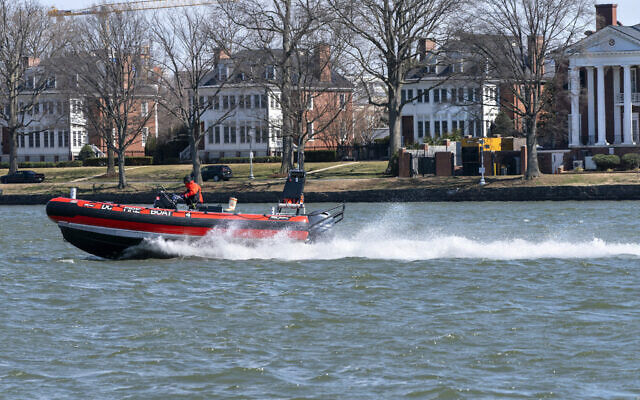 A District of Columbia Fire Boat checks buoys in the waterway next to Fort McNair, seen in background in Washington. March 19, 2021. (AP Photo/Jacquelyn Martin)	AP — Iran has made threats against Fort McNair, an Army base in the nation’s capital, and against the Army’s vice chief of staff, two senior US intelligence officials said. 	They said communications intercepted by the National Security Agency in January showed that Iran’s Revolutionary Guard discussed mounting “USS Cole-style attacks” against the base, referring to the October 2000 suicide attack in which a small boat pulled up alongside the Navy destroyer in the Yemeni port of Aden and exploded, killing 17 sailors. 	The intelligence also revealed threats to kill Gen. Joseph M. Martin and plans to infiltrate and surveil the base, according to the officials, who were not authorized to publicly discuss national security matters and spoke on condition of anonymity. The base, one of the oldest in the country, is Martin’s official residence. 	The threats are one reason the Army has been pushing for more security around Fort McNair, which sits alongside Washington’s bustling newly developed Waterfront District. 	City leaders have been fighting the Army’s plan to add a buffer zone of about 250 feet to 500 feet (75 meters to 150 meters) from the shore of the Washington Channel, which would limit access to as much as half the width of the busy waterway running parallel to the Potomac River. 	The Pentagon, National Security Council and NSA either did not reply or declined to comment when contacted by The Associated Press. 	As District of Columbia officials have fought the enhanced security along the channel, the Army has offered only vague information about threats to the base. 	At a virtual meeting in January to discuss the proposed restrictions, Army Maj. Gen. Omar Jones, commander of the Military District of Washington, cited “credible and specific” threats against military leaders who live on the base. The only specific security threat he offered was about a swimmer who ended up on the base and was arrested. 	Del. Eleanor Holmes Norton, the district’s sole representative in Congress, was skeptical. “When it comes to swimmers, I’m sure that must be rare. Did he know where he was? Maybe he was just swimming and found his way to your shore?” she said. 	Jones conceded that the swimmer was “not a great example there, but our most recent example” of a security breach. He said the Army has increased patrols along the shoreline, erected more restricted area signs and placed cameras to monitor the Washington Channel.	Puzzled city officials and frustrated residents said the Army’s request for the buffer zone was a government overreach of public waterways.	Discussions about the Fort McNair proposal began two years ago, but the recent intelligence gathered by the NSA has prompted Army officials to renew their request for the restrictions.	The intercepted chatter was among members of the elite Quds Force of Iran’s Revolutionary Guard and centered on potential military options to avenge the US killing of the former Quds leader, Gen. Qassem Soleimani, in Baghdad in January 2020, the two intelligence officials said.	They said Tehran’s military commanders are unsatisfied with their counterattacks so far, specifically the results of the ballistic missile attack on Ain al-Asad airbase in Iraq in the days after Soleimani’s killing. No US service members were killed in that strike but dozens suffered concussions.	Norton told the AP that in the two months since the January meeting, the Pentagon has not provided her any additional information that would justify the restrictions around Fort McNair.	“I have asked the Department of Defense to withdraw the rule because I’ve seen no evidence of a credible threat that would support the proposed restriction,” Norton said. “They have been trying to get their way, but their proposal is more restrictive than necessary.”	She added: “I have a security clearance. And they have yet to show me any classified evidence” that would justify the proposal. Norton pointed out that the Washington Navy Yard and Joint Base Anacostia-Bolling, which also have access to district waters, do not have restricted zones along their shorelines and have not requested them.	The proposed changes, outlined in a Federal Register notice, would prohibit both people and watercraft from “anchoring, mooring or loitering” within the restricted area without permission.	The notice specifies the need for security around the Marine Helicopter Squadron, which transports American presidents, and the general and staff officers’ quarters located at the water’s edge. The southern tip of Fort McNair is home to the National War College, where midlevel and senior officers gunning for admiral or general study national security strategy.	The Washington Channel is the site of one of the city’s major urban renewal efforts, with new restaurants, luxury housing and concert venues. The waterway flows from the point where the city’s two major rivers, the Potomac and Anacostia, meet. MORE - https://www.timesofisrael.com/iran-threatens-washington-army-base-top-us-general-intelligence-officials/ Infiltrations reported along Gaza, Lebanon bordersThe IDF arrested three suspects who infiltrated from Lebanon into Israel near Kiryat Shmona.By TZVI JOFFRE   MARCH 21, 2021 21:50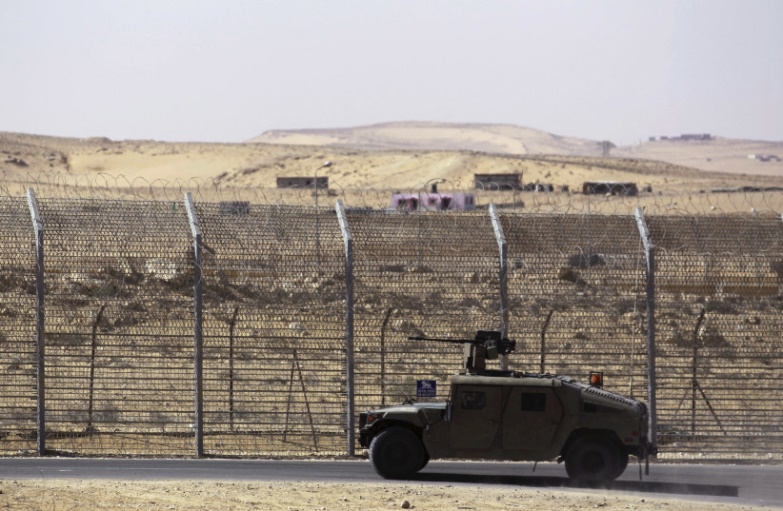 Armoured Israeli military vehicle driving along border with Egypt (photo credit: AMIR COHEN/REUTERS)		Infiltrations were reported along Israel’s borders with the Gaza Strip and with Lebanon on Sunday, with suspects arrested in both locations.		On Sunday evening, the IDF arrested three suspects who infiltrated from Lebanon into Israel near Kiryat Shmona. The suspects are likely foreigners seeking work, according to Israeli media.		Earlier in the day, two Palestinians were arrested by the IDF after they crossed the border from the south of the Gaza Strip into Israel armed with knives, the IDF Spokesperson's Unit reported.	Ynet reporter Matan Tzuri reported on Sunday as well that incendiary kites and balloons were found in southern Israel near the border of the Gaza Strip over the weekend.	The devices were the first incendiary devices reported in the past few months, after a lull in the launch of incendiary and explosive devices from the Strip.	Except for sporadic balloon launches in the fall of last year, the launches had largely stopped since a ceasefire was reached between Hamas and Israel at the end of August after weeks of daily explosive and incendiary balloon launches and rocket fire.	In response to the balloon launches in August, Israeli officials, including Prime Minister Benjamin Netanyahu and Defense Minister and Benny Gantz, warned that such launches would be met with "forceful" responses.	The incidents come after a series of incidents in which a number of Palestinians were killed and the Palestinian Islamic Jihad terrorist group threatened to respond.	On Friday, Sheikh Atef Yousef Hanaisheh, was shot in the head and taken to a hospital near the West Bank city of Nablus where he later died, the Palestinian health ministry said.	Hanaisheh, who is in his forties, was involved in a weekly protest against Israeli settlements in the village of Beit Dajan, near Nablus.	A group of Palestinians threw stones towards two IDF soldiers posted there, and the soldiers then opened fire, said the Reuters witness, a photographer.	"The Palestinian people will not submit under the impact of terrorism and aggression, but will respond to them with anger, revolution and the massive uprising that will uproot the Zionist presence from our country," said the terrorist group in response to the death of Hanaisheh.	Earlier this month, the Gazan Interior Ministry claimed that an Israeli quadcopter carrying explosives was responsible for an incident which resulted in the death of three Palestinian fishermen.	At the time, the Hamas-run ministry stated that it holds Israel "fully responsible for the killing of the three fishermen."	The Al-Quds Brigade, the military wing of the Palestinian Islamic Jihad terrorist group, warned that Israel "will receive a sure response from the Palestinian resistance" to the alleged incident at the time.	"The rules of engagement established with the occupation will not be allowed to be changed," said the terrorist group.https://www.jpost.com/arab-israeli-conflict/gaza-news/infiltrations-reported-along-gaza-lebanon-borders-662725 Rivlin says won't act to form unity government after this electionSources say the president said during behind-closed-door meeting the idea of forming a unity government this time is 'irrelevant' and he also will not seek preliminary consultation on the identity of potential nominee to form governmentItamar Eichner | Published: 03.21.21 , 22:06 	President Reuven Rivlin said Sunday he will not act to help form a unity government after March 23 elections unlike his efforts following the previous national vote. 	Rivlin pressed Prime Minister Benjamin Netanyahu and Blue & White leader Benny Gantz to form a unity government following the election in September of 2019, which resulted in a stalemate that at the time would not allow either political bloc to form a coalition. 	Sources said that during behind-closed-door talks, Rivlin said the idea of forming a unity government this time is "irrelevant" due to the plethora of parties that see themselves as major players.	Rivlin is also not expected to push for preliminary consultations on the identity of the Knesset member who will receive the mandate to form the government and will only do so only after receiving the official results, in contrast to recent election cycles.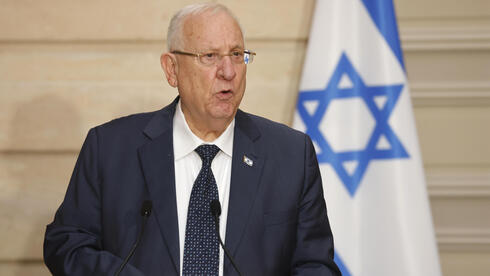 	This means the round of consultations to hear MKs’ nominees to form the next government, will not begin until next Wednesday, March 31st.President Reuven Rivlin  (Photo: EPA)	"Unfortunately, there is no president in the history of the State of Israel with experience like mine in forming governments," Rivlin is quoted as saying during the talks. 	Rivlin has served through six election campaigns and this national vote will be the last for the president, who will end his term in July. https://www.ynetnews.com/article/SyqNofBNO Israel Police to deploy 20,000 officers on Election DayPolice say they will also deploy 15 special teams in polling stations where unusual events have been recorded in the past, as well as 3,500 officers equipped with body cameras to patrol areas around the stationsGilad Cohen | Published: 03.21.21 , 18:14 	Israel Police said Sunday they will deploy some 20,000 officers across 13,000 polling stations throughout the country on Election Day on March 23.	The police said they will also deploy 15 special teams, including undercover, at hundreds of polling stations where unusual events have been recorded in the past. The teams will be tasked with preventing "any attempts to harm the election’s integrity."	In addition, about 3,500 police officers equipped with body cameras will patrol the areas around polling stations. Some officers will be equipped with tablet computers, which will enable them to verify the identity of the voters.	“We will allow every citizen to go to the polls and vote safely,” said Head of the Police Operations Division Assistant Commissioner Shimon Nachmani.	“There will be undercover and regular forces, whose job will be to prevent any attempts to disrupt the elections. Alhough the police currently have no information on attempts to disrupt the election, we are ready for any scenario.”	Among the polling stations that will be monitored by the police, will be those intended for coronavirus carriers and people in self-isolation, including stations located at Ben Gurion Airport and across some of the country's stadiums. 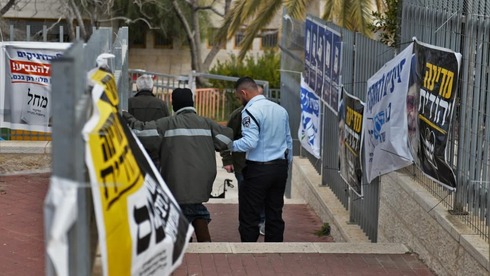 An officer during Israel's last election escorts a man to the polling station (Photo: Police PR)	The police added they have also made preparations on how to deal with hundreds of thousands of Israelis who are expected to take advantage of Election Day to visit the country’s nature reserves, parks, beaches and the consequent heavy traffic expected on the roads.	During the March 23 election, 6,578,084 Israelis will be able to exercise their right to vote. This is an increase of 1.9% from the previous elections. https://www.ynetnews.com/article/S1Mx00JSN00 Green organizations call on John Kerry to stop trans-Israel Gulf oil dealAgreement with United Arab Emirates to channel crude overland from Eilat on Red Sea to Ashkelon on Mediterranean ‘contrary to new spirit of Israeli-US climate cooperation’By Sue Surkes Today, 8:10 pm 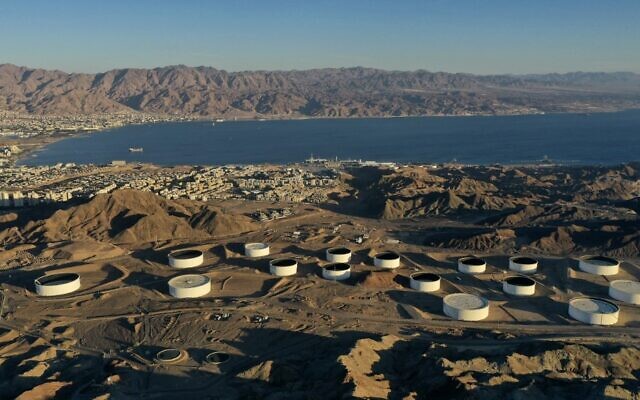 This aerial photograph, taken on February 10, 2021, shows the oil storage containers of the Eilat Ashkelon Pipeline Company (EAPC) in the mountains near Israel's Red Sea port city of Eilat. (MENAHEM KAHANA / AFP)	Environmental organizations and activists have written to the US special presidential envoy for climate change, John Kerry, charging that an agreement between companies in Israel and the United Arab Emirates to use Israel as a land bridge for the transport of crude oil from the Persian Gulf to European markets is “contrary to the new spirit of Israeli-US climate cooperation.” 	“We have specific environmental concerns relating to the likelihood of oil spills in the Gulf of Aqaba [that could endanger] the unique coral reefs of Eilat in Israel, the Sinai Peninsula [in] Egypt and Aqaba in Jordan,” read the letter, which also warned “of the pipeline potentially polluting the unique ecosystems of the Arava and Negev deserts” and of “oil spills occurring off the Mediterranean coast of Israel.” 	It continued, “No less significant, we believe that the project is contrary to the new spirit of Israeli-US climate cooperation that we were so pleased to learn about following conversations [that] we understand have been held with Israeli Ambassador to the US Gilad Erdan.” 	In February, Kerry and Erdan spoke on the phone and discussed “the environmental challenges we are facing,” according to a tweet from the latter, a former environmental protection minister, who also serves as Israel’s ambassador to the UN. 	“I told him I would be a soldier in the fight against climate change. We agreed to meet soon to explore new initiatives and discuss the vision of zero carbon economy,” he said. [They don’t want “Carbon?”  Great thinking! That means they want no plastics, no synthetic fabrics, no composite materials, Most medications and the list goes on and on and on. You won’t have a cell phone, a TV, a computer, nor will you have most of the fabrics covering your furniture and you will be missing a whole lot of your clothing. These people are idiots of the worst sort. Cure Stupid? NO WAY. – rdb] 	The oil deal followed September’s signing of a bilateral normalization agreement between Israel and the United Arab Emirates, part of the so-called Abraham Accords. The letter to Kerry concluded, “Given the leadership of the former US administration in initiating and negotiating these important [Israel-UAE] Accords and the interest of the new administration to continue to build on these Accords, we believe it is important that the Accords be aligned to combating the climate crisis and not be misused in a manner that both risks our fragile environment and runs contrary to declared US-Israeli commitments.” [the ‘climate crisis is a figment of their imagination. Stupid beyond belief. Kerry has no science background and the vast majority of these fools are only in it because of the WEC and it is a way to destroy the worlds economies so they can have their great reset. – rdb]	The letter was part of an ongoing bid by environmental organizations and others to try to halt implementation of a memorandum of understanding signed in October by the state-owned Europe-Asia Pipeline Co., formerly the Eilat-Ashkelon Pipeline Co., with MED-RED Land Bridge, a joint Israeli-UAE venture, to transfer oil and oil-related products from the port of Eilat on the Red Sea to the Mediterranean port of Ashkelon via an overland oil pipeline built in the 1960s. 	The letter was signed by the heads of Zalul, EcoOcean and The Coast Patrol, all marine environmental organizations, as well as the chairpeople or directors of the Eilat Conservation Society, EcoPeace ME, the Arava Institute for Environmental Studies, Home Guardians and Green Course. The CEOs of the Eilat Eilot Renewable Energy Initiative and the solar power company Energiya Global Capital also signed. 	Most Gulf oil currently passes through the Suez Canal or Egypt’s Sumed pipeline and, over recent years, no more than two or three tankers have docked annually at EAPC’s Eilat terminal, mostly carrying oil from Russia and Central Asia en route to the Far East. 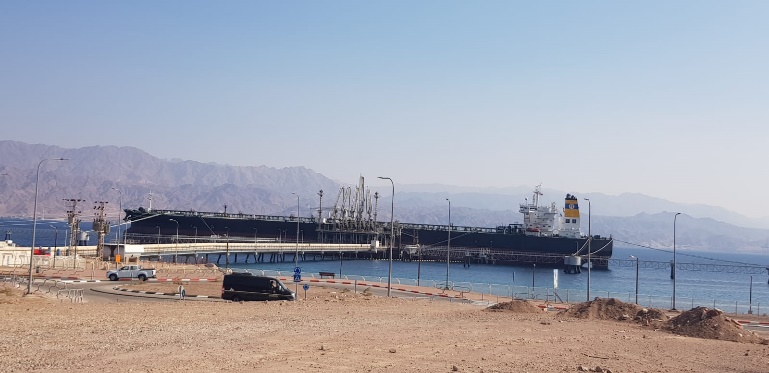 Faithful Warrior, an oil tanker filling up at the EAPC terminal in Eilat, in southern Israel, from January 8 to 9. (Mori Hen, of the not-for-profit Desert and Sea Environment, Eilat)	Since January, though, nine tankers have docked at the terminal.	The EAPC-MED-RED Land Bridge deal, which could bring the state-owned company an estimated $700 million to $800 million over eight years, according to Reuters, allows for up to 120 oil tankers containing up to 7.9 billion gallons (30 million cubic meters, or 200,000 barrels) of crude oil and oil byproducts to use the existing EAPC port in Eilat each year.	Some 250 scientists have signed a petition opposing the EAPC deal and Eilat residents have been regularly protesting the move.	Last week, a senior Environmental Protection Ministry official revealed that a fuel oil leak closed three desalination plants for three days in 2017. Israelis rely on the country’s five desalination plants for around 75 percent of their drinking water. MORE - https://www.timesofisrael.com/green-organizations-reach-out-to-john-kerry-to-stop-trans-israel-gulf-oil-deal/ 9,000 pass through Ben Gurion, mostly departures, as travel rules easedNumber of travelers exceeds maximum announced by Foreign Ministry after High Court ruling lifted daily cap By TOI staff Today, 5:18 pm 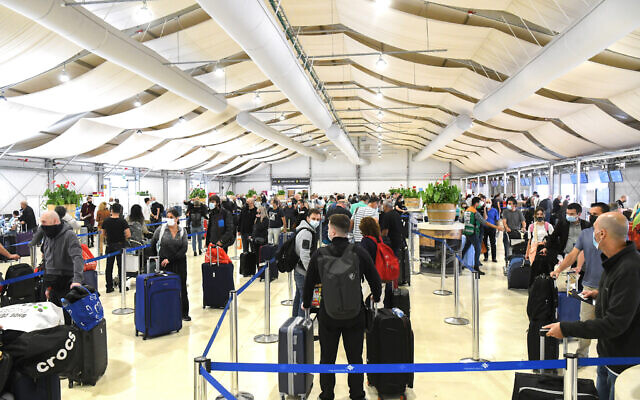 Medical technicians test passengers for COVID-19 at the Ben Gurion International Airport near Tel Aviv on March 8, 2021. (Flash90)	Some 9,000 people have reportedly passed through Ben Gurion Airport so far Sunday as the cap on the number of travelers allowed in and out of the country expired at midnight following a High Court of Justice ruling. 	It’s the highest daily number of passengers to pass through Israel’s main international airport since late January, Channel 12 reported. According to the network, more Israelis are leaving than coming in, with some 3,500 arrivals and over 5,000 departures. 	Ben Gurion is handling some 60 incoming and outgoing flights on Sunday, as Israeli nationals come back into the country ahead of Tuesday’s elections, following weeks of stringent limitations. 	The easing of restrictions comes as the coronavirus spread continues to rapidly diminish. 	The High Court ruled on Wednesday that a government-imposed cap of 3,000 returning citizens per day disproportionately violated civil rights due to its sweeping and extended nature, as well as the proximity to the March 23 elections. 	The coronavirus cabinet voted to end the cap in a meeting on Saturday evening. But it also approved limiting the number of daily flights to the airport’s “effective capacity,” with a joint statement from the Health Ministry and Prime Minister’s Office citing testing and social-distancing requirements. The cabinet ministers also voted to scrap the Exceptions Committee that decided who was allowed into Israel. 	In practice, the Foreign Ministry said in an announcement sent to its representatives worldwide, that means a maximum of some 4,000 incoming passengers and 4,000 departing passengers per day. Sunday’s numbers appear to have already exceeded those limits. 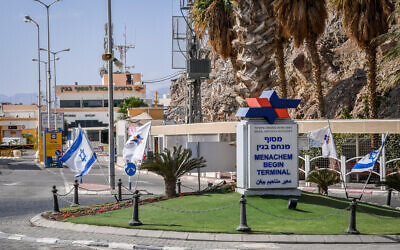 View of the empty Taba crossing between Israeli and Egypt, January 28, 2021 (Flash90)	The cabinet also approved opening the Taba land border crossing with Egypt later this week, ahead of the Passover holiday, which begins Saturday night. 	Many Israelis use the week-long holiday to visit Egypt and its Sinai Peninsula. In the coming days, officials will decide how many people will be permitted to enter and exit through the crossing each day. 	In an interview Saturday, Prime Minister Benjamin Netanyahu said that the High Court decision was “wrong-headed since it risks bringing [coronavirus] variants into Israel.” Health Minister Yuli Edelstein had also criticized the ruling, calling it “irresponsible and contrary to the public interest.” 	Israel’s land and air gateways had been largely closed since January 25, leaving thousands unable to return, in an effort to prevent the potential arrival of coronavirus variants. 	Meanwhile, Israel’s morbidity rates have continued to steadily decline as the country has been rolling back virus restrictions which at their peak shuttered the entire education system, public venues and most non-essential businesses. https://www.timesofisrael.com/9000-pass-through-ben-gurion-mostly-departures-as-travel-rules-eased/  [Israel’s draconian measures have essentially decimated the rights and freedoms of the Israeli people. In essence they are living in a dictatorship which is much worse than what we saw in most of the US. We had individuals states with socialist dictatorial governors but more of the governors were dealing out recommendations and not laws however initially most were exceeding their limits primarily because of the unknowns in this situation. Fortunately for us in ETX our local judges simply said they would not ticket or prosecute for failure to abide by the governor’s limits. Hopefully the legislature will correct Abbots over zealous efforts. – rdb]NIS 1,500 for Green Pass: Police arrest seller of illegal vaccine certificates21-year-old Tiberias resident was arrested after Lahav 433 National Fraud Investigations Unit received information about illegal trade of vaccination certificates via the Telegram messaging app; police now looking for buyersEli Senyor | Published: 03.21.21 , 19:59 	Police said Sunday they have arrested a 21-year-old resident of northern Israel suspected of selling fake vaccination certificates for NIS 1,500 each, on the Telegram messaging app.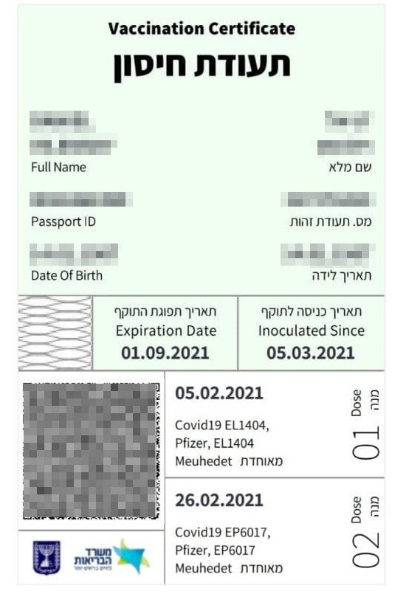 Green PassIsrael has reopened its economy thanks to its fast-paced coronavirus vaccination campaign, with many businesses now operating based on the Green Pass outline. The Green Pass is a certificate issued to members of the public who have either been fully vaccinated against or have recovered from COVID-19. [No green pass – no entry for many of the nations services. No green pass and you are pretty well limited to grocery stores and pharmacies. There are a number of videos out from Israelis currently demonstrating the unbelievable restrictions that are imposed. Totally asinine. – rdb]	The suspect, from the city of Tiberias, was arrested after Lahav 433 National Fraud Investigations Unit received information about illegal trade of vaccination certificates on Telegram.	The police are now looking for hundreds of Israelis who bought the certificates from the suspect or other similar sellers.	The suspect's name was discovered during the investigation, prompting the police to raid his home, where data storage devices - used in committing the offenses - were uncovered. He is accused of forgery and fraud.	Sources involved in the investigation said that apart from the criminal aspect, it is irresponsible to present yourself as vaccinated when this is not the case. 	"They endangered not only themselves but other people as well," the police said. https://www.ynetnews.com/article/Bk00wJ11B400 Israeli company says oral COVID-19 vaccine on its wayAn oral vaccine could potentially allow for people to self vaccinate at home.By MAAYAN JAFFE-HOFFMAN   	MARCH 21, 2021 21:50	An Israeli-American pharmaceutical company is preparing to launch a Phase I clinical trial for what could become the world’s first oral COVID-19 vaccine.	Oramed Pharmaceuticals Inc., a clinical-stage pharmaceutical company based on technology developed by Hadassah-University Medical Center, announced over the weekend a joint venture with Premas Biotech to develop a novel oral vaccine. Together they formed the company Oravax Medical Inc. The vaccine is based on Oramed’s “POD” oral delivery technology and Premas’s vaccine technology.	Oramed’s technology can be used to orally administer a number of protein-based therapies, which would otherwise be delivered by injection. Oramed is in the midst of a Phase III clinical trial through the US Food and Drug Administration of an oral insulin capsule for type I and type II diabetics.	Premas has been working on developing a vaccine against the novel coronavirus since March.	The companies connected earlier this year, according to Oramed CEO Nadav Kidron, and quickly realized that they could revolutionize the marketplace.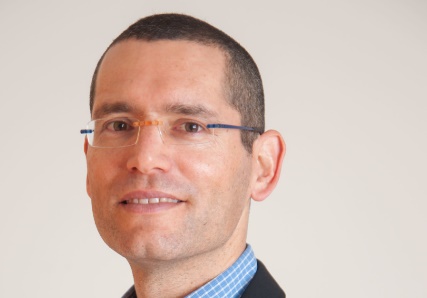 	“An oral COVID-19 vaccine would eliminate several barriers to rapid, wide-scale distribution, potentially enabling people to take the vaccine themselves at home,” Kidron said. “While ease of administration is critical today to accelerate inoculation rates, an oral vaccine could become even more valuable in the case that a COVID-19 vaccine may be recommended annually like the standard flu shot.”	The company completed a pilot animal study and found that the vaccine promoted the development of Immunoglobulin G (IgG) antibodies and Immunoglobulin A (IgA). IgA is necessary for longer-term immunity.	The new Oravax vaccine candidate targets three structural proteins of the novel coronavirus, Kidron explained, as opposed to the single spike protein targeted via the Moderna and Pfizer vaccines. As such, “this vaccine should be much more resistant to COVID-19 variants,” Kidron claimed.	In addition, it is a yeast-based vaccine, making the time and cost of production much cheaper than its already-approved competitors.	The advantages of an oral vaccine go beyond safety and efficacy, Kidron continued. He said that oral medications tend to have fewer side effects; around 10% of people who are inoculated by Pfizer or Moderna report having some adverse effects. You haven’t seen that in much of the main stream media. – rdb]	In addition, the vaccine can be shipped at refrigerator temperatures and even stored at room temperature, “making it logistically easier to get it anywhere around the world,” Kidron said.	Finally, an oral vaccine would not require professional administration.	Oravax anticipates commencing a clinical study during the second quarter of 2021. Kidron said that it is applying for trials in multiple countries, including the United States, Israel, Europe and Mexico. It hopes to also target Africa, where such an oral vaccine could prove essential.	Kidron said he expects Phase I human trial data to be available within three months.	In February 2020, shortly after the start of the COVID-19 pandemic, another Israeli team began development on what they hoped would be an oral coronavirus vaccine. Scientists from the Galilee Research Institute’s biotechnology group who had been developing a vaccine against avian coronavirus, which had been proven effective in preclinical trials and they believed would translate to a human vaccine, said that they were primed to develop their vaccine within a few short months.	The Jerusalem Post followed up with the institute’s researchers and spokespeople multiple times over the past several months for a status update, but none was provided. https://www.jpost.com/health-science/israeli-company-says-oral-covid-19-vaccine-on-its-way-662712  [I would be most interested in seeing more of their research data on methodology and mechanism of action on this oral vaccine. How do they bypass the digestive system issues? Does it interact with all cells or just specific cells? There are a thousand more questions on this one. – rdb]‘Life-saving’ nose spray that kills 99.9% of viruses begins production in IsraelHealth Ministry-approved labeling says antiviral is effective within 2 minutes; can save many lives in countries without access to vaccines, says inventorBy Nathan Jeffay Today, 1:06 pm 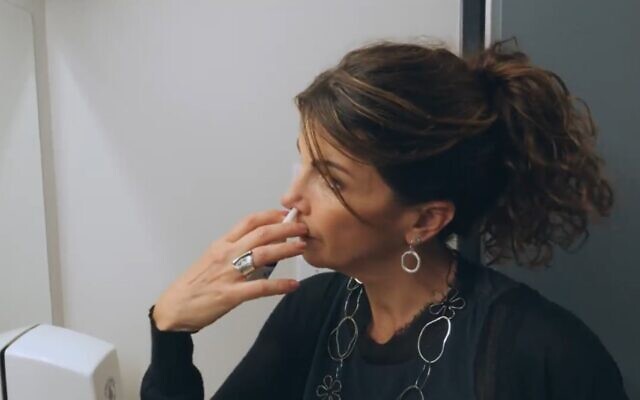 Gilly Regev, an Israeli-raised scientist who co-founded the company SaNOtize, uses the new nasal spray she developed (Screen grab)	A nasal spray that will be marketed as capable of killing 99.9 percent of virus particles has started rolling off production lines in an Israeli factory. The spray could have prevented much of the world’s COVID-19 infection, its inventor. Dr. Gilly Regev, told The Times of Israel. 	“We are hoping that our nasal spray will now save many lives of people in countries that are waiting for the vaccine,” said Regev, an Israeli-raised biochemist who co-founded the company SaNOtize and developed the spray in Canada. “This will be affordable and can be used for prevention, to protect from any respiratory viral infection.” 	She said that it has been shown to be effective in the lab against a wide range of viruses, and said that new variants of the coronavirus won’t interfere with its effectiveness, emphasizing: “It contains a broad spectrum antiviral which kills all viruses and all variants.” 	Regev called Enovid a “hand sanitizer equivalent for the nose,” and said that it creates a physical barrier in the nasal passages to stop viruses along with a “chemical barrier” of nitric oxide, which is known for its antimicrobial qualities. “The nitric oxide means this is a special spray that doesn’t just block viruses but actually kills them,” she said. 	Israel will become the first country where the spray is sold. The Health Ministry has given interim approval for its sale as a medical device suitable for people age 12 and up — meaning it could be used by many who aren’t yet approved for coronavirus vaccines — with packaging stating: “Scientifically tested to kill 99.9% of viruses within 2 minutes.” 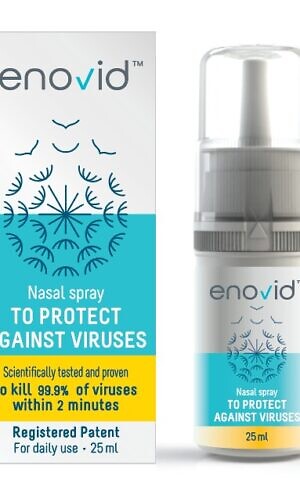 A bottle of Enovid, a new antiviral nose spray that is being produced in Israel (courtesy of SaNOtize)	It has also been approved for sale in New Zealand, and approval is being sought in other countries, including the UK. 	Regev said that the factory, in Ness Ziona near Tel Aviv, is working to produce a stock of 200,000 to 500,000 bottles by May. “After this we’re hoping to get to capacity of a million bottles a month,” the Hebrew University graduate said, adding: “I hope this product will bring pride and jobs to Israel.” 	The claim on the packaging is based on testing in labs, during which a range of live viruses, including influenza and SARS-CoV-2, were subjected to the spray. She acknowledged that the experiments took place outside the human body, in test tubes, and do not provide definitive proof of how effective the spray will prove in nasal passages — though she said they are very encouraging. 	Separate research, which isn’t referenced on the packaging, has suggested that the spray can lessen the impact of COVID-19 among those who are infected. 	Last week, SaNOtize and Ashford and St Peter’s Hospitals NHS Foundation Trust in Surrey, UK, announced results of clinical trials indicating that the spray could prevent the transmission of COVID-19, shorten its course, and reduce the severity of symptoms and damage in those already infected. The study has been submitted to a leading medical journal for review and publication.	The spray was fully developed by the time the pandemic struck, as it was invented mainly to fight influenza. Its innovation is the dosing procedure for nitric oxide. “It normally comes in gas cylinders and normally gets delivered to hospitals, but we wanted a practical way to deliver it as a liquid antimicrobial and have spent the last 12 years developing this,” said Regev.	Ingredients of the spray mix together when it is administered to form nitric oxide, she said, noting: “All components are used widely in the food industry and have a very strong safety profile.” Each bottle contains a month’s supply for one person to spray twice a day for protection against viruses.	She said: “Theoretically we could have distributed it a year ago, but we needed to negotiate regulatory approval. That’s the biggest frustration, that we’ve been trying 24/7 for a year to bring it to the market, and it could have saved a lot of lives. I believe it would’ve prevented infections and therefore reduced deaths.” https://www.timesofisrael.com/life-saving-nose-spray-that-kills-99-9-of-viruses-begins-production-in-israel/  [The last comment is the real kicker in this report. It was ready last year but they couldn’t get regulatory approval, which I assume was in Israel. What that means is Bibi and his negotiation with the Big Pharm companies for the vaccine delayed its release so his contract with Pharm couldn’t be interfered with by an effective treatment and the Israeli guinea pigs could perform the function he and Pharm wanted. That is absolutely criminal. The lives that could have been saved are crying from their graves and the heartache of those who suffered mightily by being inflicted with all the covid treatments could have avoided the pain and suffering. God has a place for people like this and may he meet his creator soon for his judgement. I am reviled at the magnitude of this crime. – rdb]Israel cancels PA foreign minister’s travel documents after visit to ICCRiyad Al-Maliki’s delegation questioned upon return from The Hague; PA Foreign Ministry charges move is retaliation for war crimes probeBy Aaron Boxerman Today, 8:10 pm 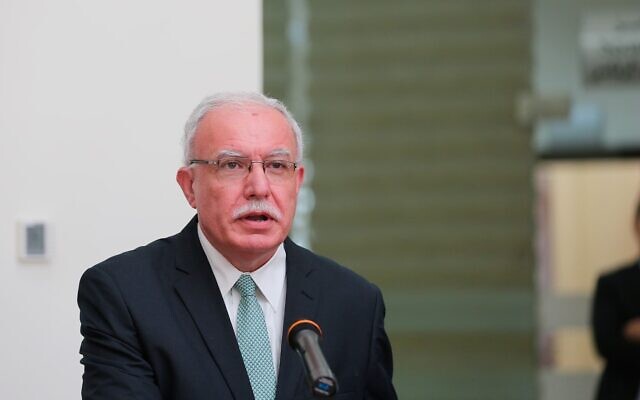 Palestinian Authority Foreign Minister Riyad al-Maliki at a press conference on September 22, 2020. (WAFA)	Palestinian Authority Foreign Minister Riyad al-Maliki was stripped of a special travel permit for senior Palestinian officials and his entourage was questioned by Israeli intelligence on Sunday in an unusual incident following Al-Maliki’s visit to the International Criminal Court. 	The PA Foreign Ministry was informed by Israeli authorities that Al-Maliki’s VIP travel pass had been canceled as the diplomat entered Allenby crossing from Jordan into the West Bank, senior PA Foreign Ministry official Ahmad al-Deek told The Times of Israel. 	The VIP travel pass normally allows Palestinian Authority officials and staff to pass through Israeli checkpoints with minimal friction, but according to al-Deek, al-Maliki’s entourage was questioned by the Shin Bet security service at the scene. 	“The minister was held up for around half an hour, and his staff was delayed for around an hour, all told,” al-Deek said. 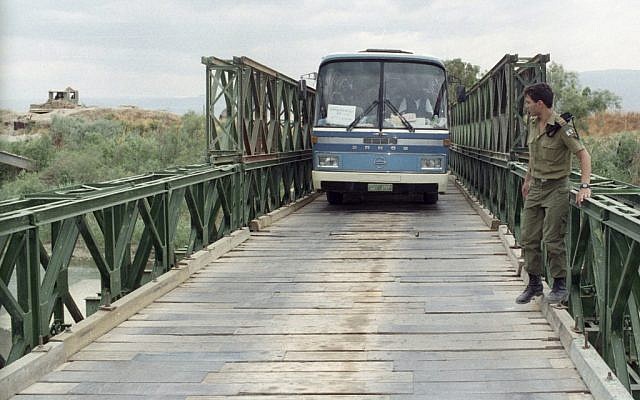 The Allenby Bridge (also known as the King Hussein Bridge), a major land crossing between Israel and Jordan. (Flash90/File)	The Shin Bet declined to comment. An Israeli official confirmed the incident, but stressed that canceling al-Maliki’s pass was a one-time decision. 	“If this is the case, we hope that the Israelis clarify this to us,” al-Deek said, noting that the PA Foreign Ministry had only been informed that the pass had been canceled. 	The Israeli official declined to specify why al-Maliki’s pass had been revoked. The PA Foreign Ministry, however, said that Israel had cancelled the VIP permit due to Ramallah’s enthusiastic support for the ongoing ICC investigation. 	“Israel is unable to solve cases through the law, but instead resorts to a policy of intimidation, sanctions and threats,” al-Deek said later in statements to the official Palestinian Authority WAFA news agency. 	Al-Maliki was returning from a diplomatic visit to Europe that included a trip to The Hague to meet with outgoing ICC Chief Prosecutor Fatou Bensouda. 	Bensouda announced early in March that she would open an investigation into actions committed by Israel and the Palestinians in the West Bank, Gaza, and East Jerusalem in the summer of 2014, but excluding the terrorist murder of three Israeli teens that started that escalation. 	Her announcement was immediately welcomed by the Palestinian Authority and furiously condemned by Israel.	During al-Maliki’s visit to The Hague, the Palestinian diplomat urged Bensouda to accelerate the pace of the investigation.	“The foreign minister stressed…the importance of expediting investigations into the crimes committed in the territory of the State of Palestine, in a manner that ensures justice for the victims and their families among the Palestinian people,” al-Maliki’s office said in a statement.	The announcement of the investigation came less than a month after the court ruled it had the jurisdiction to open a probe. A preliminary investigation to settle the justiciability question took more than five years.	On Thursday — the same day as al-Maliki’s meeting with Bensouda — the ICC confirmed that it had sent formal notices about its impending investigation into possible war crimes to both Israel and the Palestinian Authority.	The letters gave both parties one month to request the investigation’s deferral, the ICC said. https://www.timesofisrael.com/israel-cancels-pa-foreign-ministers-travel-documents-after-visit-to-icc/  [The “PA” is filled with dirty little rats and they whine and moan and assume no personal responsibility for their actions. Most every Israeli effort in their dealings with the “PA” is in response to an incitement and usually a terror action by the “PA”. – rdb]Palestinian Authority begins West Bank coronavirus vaccine campaignSo far, enough shots have arrived in Ramallah to inoculate about 1% of the West Bank’s Palestinian populationBy Aaron Boxerman Today, 5:02 pm 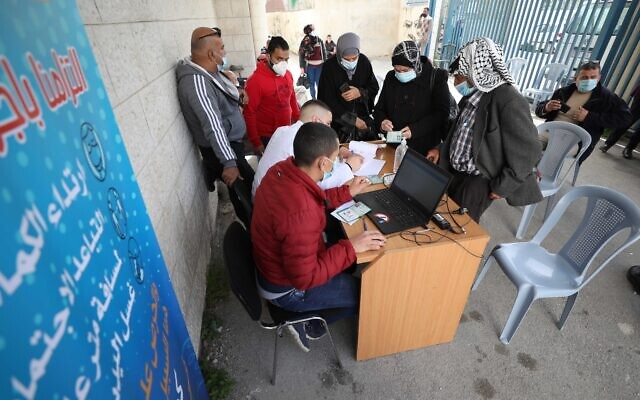 Palestinian Authority employees sign in West Bank Palestinians to be vaccinated against the coronavirus on March 21, 2021 (WAFA)	After months of delays, the Palestinian Authority began its public coronavirus vaccination campaign on Sunday. 	“The wheels are turning, and we are on our way to vaccinating everyone who needs and deserves a vaccine,” Palestinian Authority Prime Minister Mohammad Shtayyeh told reporters in Ramallah. 	According to Health Minister Mai al-Kaila, priority will be given to front-line health care workers, the elderly — age 75 and above — and at-risk groups, such as those suffering from cancer. 	The vaccine rollout follows the arrival in Israel of 61,000 vaccines earmarked for the Palestinians last Wednesday. The doses were sent by COVAX, an international vaccine-sharing mechanism backed by the World Health Organization and the United Nations. 	Around 40,000 of the COVAX doses reached Ramallah last Wednesday, while the rest were sent directly to the Gaza Strip. 	The Palestinians anticipate receiving another shipment of around 400,000 AstraZeneca vaccine doses through COVAX in the coming months. The program seeks to provide enough free vaccines to provide for 20% of the Palestinian population. 	Despite the public fanfare, however, only 53,980 doses have reached Ramallah. Assuming every Palestinian receives two shots, that is enough to inoculate just 1% of West Bank Palestinians against the coronavirus. 	The Hamas-ruled Gaza Strip has received around 82,000 coronavirus vaccine doses in total, enough to vaccinate around 2% of the population. Most was sent by the United Arab Emirates, which shipped some 60,000 doses to the coastal enclave at the request of exiled Palestinian politician Mohammad Dahlan. 	In addition, Israel has vaccinated 105,000 Palestinians who work in Israel or Israeli settlements. Shtayyeh claimed in his remarks, however, that the PA had vaccinated them. 	“Over the last two weeks, we have undertaken the inoculation of over 105,000 Palestinians who work in Israel. Health Ministry teams administered their shots,” Shtayyeh said. 	He said he was optimistic that more coronavirus vaccines would arrive soon. But several deadlines provided by PA officials for the vaccines’ arrival have fallen through.	“By the middle of next month, we expect to receive another 100,000 doses from our friends in China, as well as another 50,000 from Russia,” Shtayyeh said. [the “PA”’s ‘friends in China’ how convenient. Who started this rotten situation? Poor lab practices in a Chinese lab which was partially funded by Fauci the creep who is on Gate’s Foundation boards so they can make mega bucks and work on their eugenics program. – rdb]	Palestinian officials have also signed a contract with the British AstraZeneca pharmaceutical company for another two million doses, although it is unclear when they will arrive.	Ramallah has received a $23.9 million grant to fund the acquisition of coronavirus vaccines. The PA also received some funding from Qatar for the purpose, Shtayyeh said on Sunday, although he did not specify the sum.	Before Sunday, only about 9,800 vaccine doses had been distributed in the West Bank. But accusations of nepotism and corruption have dogged their distribution, with a substantial number of shots reportedly going to those close to government officials rather than to healthcare workers.	Ramallah has acknowledged that some doses went to government officials, some young students and the Palestinian national soccer team. But officials maintain that 90% of the vaccines were given to front-line healthcare workers.https://www.timesofisrael.com/palestinian-authority-begins-west-bank-coronavirus-vaccine-campaign/ Russian jets hit heavily populated towns in Syria, report saysA gas facility was hit near Sarmada city in Idlib province, but there were no immediate reports of casualties.By REUTERS    MARCH 21, 2021 20:47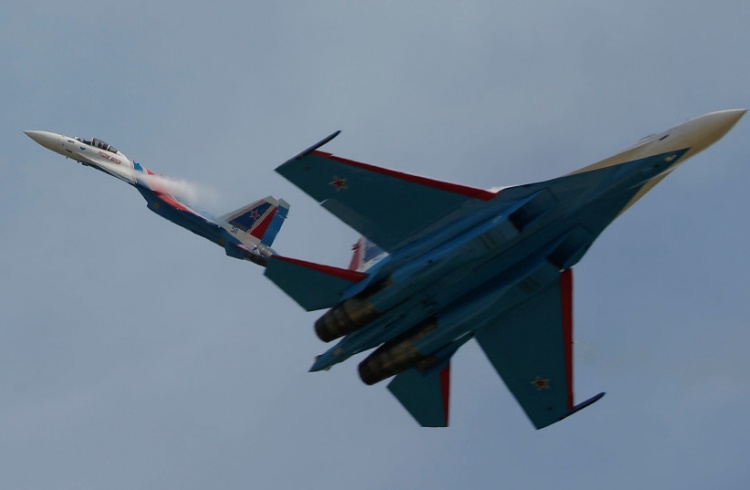 Sukhoi Su-35 jet fighters of the Russian Knights aerobatic team perform during International military-technical forum "Army-2020" at Kubinka airbase in Moscow Region August 25, 2020 (photo credit: REUTERS/MAXIM SHEMETOV)	Russian jets hit rebel training camps in northwestern Syria near the Turkish border on Sunday, as Syrian artillery killed seven civilians and injured 14 medics in an attack on a hospital in the area, witnesses and rebel sources said.	The sources said a Russian surface-to-surface missile also hit the town of Qah while Russian air strikes came close to densely populated refugee camps along the border with Turkey.	A gas facility was hit near Sarmada city in Idlib province, but there were no immediate reports of casualties.	The spokesman for the National Army, a Turkish-backed rebel alliance in the northwest, said Russia, which backs the government in Damascus, sought to destabilize the last rebel stronghold in Syria but the strikes did not signal an imminent major assault against Idlib.	"The Russian aerial strikes are continuing. Ballistic missiles have also hit areas close to civilian centers." Major Youssef Hamoud told Reuters. "They seek to sow chaos and confusion," he added.	Turkey's Defence Ministry said a missile launched by Syrian government forces had struck Qah and a truck and trailer park near Sarmada, injuring seven civilians.	It said a statement had been sent to Russia asking for the attacks to stop immediately and Turkish troops had been alerted.	There was no immediate comment from Moscow.	A woman and a child were among the seven civilians killed when mortar rounds hit the hospital in the city of Atareb.	The Turkish Defence Ministry said earlier that five people were killed and 10 injured in an artillery attack by Damascus-backed forces on the hospital, which is located in an area of northwest Syria where Turkey has a military presence.	Videos received by Reuters from two witnesses showed a ward damaged and civil defense rescuers carrying bloodstained patients outside. Reuters could not verify their authenticity.	Fighting between Syrian army forces and rebels has subsided since a deal a year ago ended a Russian-led bombing campaign that had displaced over a million people in the region which borders Turkey after months of fighting that killed several thousand civilians.	Residents say although there have been no major hostilities, the calm is occasionally ruptured by Russian strikes on rebel outposts and by Iranian and Syrian-backed militias shelling towns and cities in the enclave where nearly four million civilians live.	Syria and Russia say they only target militant Islamists and deny any indiscriminate shelling of civilian areas.https://www.jpost.com/breaking-news/russian-jets-hit-heavily-populated-towns-in-syria-report-says-662697 Philippines accuses Beijing of ‘militarizing’ South China Sea with ‘provocative’ presence of 220 naval vessels 21 Mar, 2021 12:58 	The Philippines’ defense minister has called on Beijing to withdraw boats detected in the South China Sea, describing their presence in the disputed area as a violation of his nation’s maritime rights. 	Defense Secretary Delfin Lorenzana claimed on Sunday that 220 boats belonging to Chinese forces were operating within the Philippine Exclusive Economic Zone, and appealed to Beijing to remove them.	The vessels have encroached on the Philippines’ “sovereign territory” and their presence is “a clear provocative action of militarizing the area,” Lorenzana said in a statement. 	The defense secretary added that the Philippine Coast Guard would work with the government to undertake “appropriate action” aimed at “maintaining peace and stability” in areas of the South China Sea which are included in the Philippines' exclusive economic zone.	The body of water has become a major point of conflict between Beijing and some of its regional neighbors, as well as the United States. Washington has insisted on the right to move naval vessels freely through the sea, citing so-called “freedom of navigation.” The presence of the US naval vessels has been repeatedly condemned by Beijing as a provocation. 	The Phillipines’ growing frustration with China comes as the country attempts to negotiate with Washington over the presence of US troops on its soil. Last month, President Rodrigo Duterte said that the Pentagon would have to offer financial compensation before it could send US military personnel under the Visiting Forces Agreement. https://www.rt.com/news/518734-china-provocative-philippines-boats/ 'Hottest ticket in social media': Trump to launch own platform'It's going to completely redefine the game'By Joe Kovacs Published March 21, 2021 at 5:56pm 	PALM BEACH, Florida – Former President Donald J. Trump, one of the most prolific users of social media in American history, will soon be launching his own social platform, according to one his representatives.	"I do think that we're going to see President Trump returning to social media in probably about two or three months here, with his own platform," Trump senior adviser Jason Miller told Fox News' "#MediaBuzz" on Sunday.	"And this is something that I think will be the hottest ticket in social media, it's going to completely redefine the game, and everybody is going to be waiting and watching to see what exactly President Trump does.".@JasonMillerinDC said President Trump will be "returning to social media in two or three months" with "his own platform" that will "completely redefine the game" and attract "tens of millions" of new users. #MediaBuzz— #MediaBuzz (@MediaBuzzFNC) March 21, 2021	"This new platform is going to be big," Miller added, as he expects the former commander in chief to draw "tens of millions of people."	Though he said he couldn't provide more regarding details of the venture, Miller indicated Trump was having "high-powered meetings" at Mar-a-Lago, and "numerous companies" have sought out Trump.	In February, BuzzFeed reported Trump had discussions with Parler.com about possibly joining that platform last year. Trump was reportedly offered a 40% ownership stake in Parler if it became his exclusive social-media platform. The contract was never signed.Bottom of Form	Despite Trump being one of its star users, Twitter permanently banned the president from its left-leaning platform in the wake of the Jan. 6 Capitol riots.	Meanwhile, Miller says Trump will continue campaigning for Republican candidates, suggesting one endorsement is expected to be announced Monday.	"Pay attention to Georgia tomorrow, on Monday. There's a big endorsement that's coming that's going to really shake things up in the political landscape in Georgia. It's big, it's coming tomorrow, and just be sure to tune in." https://www.wnd.com/2021/03/hottest-ticket-social-media-trump-launch-platform/ Judge takes action on gun law banning semi-automatics'Our hats are off to the plaintiffs in this case'By WND Staff Published March 21, 2021 at 1:59pm 	For the second time in just weeks, a federal court has tossed out city regulations that restrict residents' Second Amendment rights.	The most recent decision comes from Judge Andrew Hartman regarding a Boulder, Colorado, ordinance.	The city banned the possession, sale or transfer of semi-automatic sporting rifles, as well as magazines that could hold more than 10 rounds.	But Hartman said the court "has determined that only Colorado state (or federal) law can prohibit the possession, sale, and transfer of assault weapons and large capacity magazines."	The judge noted the state "has passed laws that are effectively a scheme preempting local governments from enacting municipal firearms and magazine possession ordinances."	Alan Gottlieb, executive vice president of the Second Amendment Foundation, praised the decision.	"This is the way state preemption laws, which we wholeheartedly support, are supposed to work," he said. "Our hats are off to the plaintiffs in this case, Robert Chambers and James Jones, Gunsport of Colorado and the Colorado State Shooting Association. Their victory is a win for all Centennial State gun owners." 	Hartman's ruling followed a unanimous decision by the Washington State Court of Appeals in a SAF lawsuit that the city of Edmonds acted illegally when it adopted a so-called "safe storage" requirement.	SAF and the National Rifle Association challenged the restriction and a similar one in Seattle that was a model for laws in other states.	Gottlieb said the judge ruled against the city ordinance "because it violated Colorado’s state preemption law, which prohibits such local ordinances as the one in Boulder."	"Anti-gun politicians and organizations target such laws because they require uniformity in state gun laws and prevent the creation of legal minefields designed to trip up law-abiding citizens," he said.	SAF's case a decade ago, McDonald v. City of Chicago, achieved a landmark ruling affirming that the right of an individual to "keep and bear arms" is protected by the Second Amendment. https://www.wnd.com/2021/03/judge-takes-action-gun-law-banning-semi-automatics/  [If you disarm a people you open the door to total domination. Look at German in the 30’s, Russia and China along with other regimes who prohibited firearms so they could take over the population with minimal resistance. – rdb]Soros-fund radical DAs 'are killing our cities''More dangerous communities and more violent criminals on the streets'By WND Staff Published March 21, 2021 at 12:31pm 	While establishment media fixated on alleged Russian interference in U.S. elections, billionaire activist George Soros was quietly wielding more influence than the Kremlin could ever hope for, according to an investigation.	Dale Wilcox, executive director and general counsel at the Immigration Reform Law Institute, said in a column for Breitbart News his organization found Soros is funding hand-picked candidates who are shielding illegal aliens charged with violent crimes from deportation.	In Philadelphia, Larry Krasner was elected district attorney in 2017 after receiving nearly $1.7 million from Soros through an independent political action committee, Philadelphia Justice & Public Safety.	Krasner immediately created the new position of immigration counsel with the goal of achieving "immigration neutral" outcomes in the prosection of non-citizens.	Of approximately 300 cases, 120 were recommended to be changed to plea agreements. The investigation found the attorney consulted with non-citizen defendants charged with rape, murder, rape of a child, forcible rape, sexual assault, unlawful contact of a minor and attempted murder, among other crimes.	Wilcox's group, IRLI, initially was blockd by Philadelphia from obtaining the information, but the state appeals board overruled the city.	In Cook County, Illinois, which encompasses Chicago, DA Kimberly Foxx received more than $400,000 from the Soros-funded Illinois Safety & Justice PAC in 2016. Bottom of FormFoxx, according to a Cook County Attorney statement, also hired a legal advisor who works "to ensure that non-citizen defendants do not face unnecessary immigration consequences, particularly for misdemeanor and low-level offenses."	Wilcox noted the Soros initiative has received praise from media because it claims to seek racial equity and social justice.	But the impact is the breakdown of law and order as the DAs show contempt for federal immigration laws.	"The result of this grand plan is more dangerous communities and more violent criminals on the streets," Wilcox wrote. "Those shielded from ICE by these district attorneys should be given a one-way plane ticket back to their country of origin. Instead, they will stay here to clog up our legal system, and too many will return to society thanks to a concurrent agenda to reduce the prison population."	Wilcox pointed to the emergence of Angel Families, a group of people with loved ones who were murdered by foreign nationals.	"It is a group that no one wants to be a part of, yet whose membership will continue to grow thanks in part to these reckless, agenda-driven district attorneys," Wilcox said.	"For the integrity of our elections and the safety of our communities, this toxic initiative must be called out and stopped."	On Friday night, Fox News host Tucker Carlson featured the Soros funding of radical DAs in an interview with Tania Owen. She's the widow of Los Angeles County Sheriff's Department Sgt. Steven Owen, who was killed execution-style by a reported gang member and parolee.	Owen is co-chair of a group called Recall Gascón, seeking the ouster of Los Angeles District Attorney George Gascón.	Before Gascon took over, she said, prosecutors were looking at the death penalty for the man who killed her husband. But Gascon has taken the death penalty off the table, even for the murder of law-enforcement officers.	The murderer of her husband, she said, may get only eight years in prison because of Gascón's "criminal justice reform."	The new DA, she said, is "turning our system completely upside down." https://www.wnd.com/2021/03/soros-fund-radical-das-killing-cities/  [Probably THE most evil critter on the face of the earth is Soros. He was evil as a child in Hungry as he helped the Nazi’s take the goods and Jewish people, a sin for which he has never repented, and he has devastated multiple countries with his quest of a socialist one world government of which he will be the primary person calling the shots. The Holy One has a very special place for this creep. – rdb]Commentary:There is No Biden Administration Daniel Greenfield March 21, 2021 	In the final months of the Trump administration, House Democrats universally voted to demand the unconstitutional use of the 25th Amendment to remove President Trump from office.
	The 25th Amendment was meant to remove presidents who were unable to discharge their duties. President Trump was clearly able to do so, but Biden may be exactly the disastrous scenario that the 25th Amendment was created to avoid. And he may be its worst test case.	A basic problem with the Biden administration is that there really isn’t one. Like most journalists I use the term as a formality, but the White House site calls it the Biden-Harris Administration. It’s not unheard of for younger presidents like George W. Bush to lean on more experienced vice presidents, but a politician who spent 46 years in public office letting a newbie like Kamala Harris handle most of the phone calls with foreign leaders is the opposite of that scenario.
	The Biden campaign has been open about Kamala Harris being trained to step into Biden’s shoes because it doesn’t expect him to run for reelection or even make it through one term.
	Except that presidents aren’t supposed to run for office as figureheads or stalking horses.
	Kamala Harris isn’t talking to foreign leaders because she has more experience, but because the guy whose job it is to do it isn’t up to anything challenging beyond some photo ops, stumbling through a teleprompter speech, and then a trip back home over the weekend.
	Don’t ask him to hold a press conference or pull off an actual State of the Union address.
	Obama was the teleprompter-in-chief, but Biden is also the telecommuter-in-chief.
	Biden’s face is everywhere, but there’s no real sign that he’s actually running anything. Instead the Biden administration seems to be exactly the kind of mess that the 25th Amendment was designed to prevent in which a non-functional president is the figurehead for the cabinet members and the special interests who are actually calling all the shots.
	The Potemkin village that is the Biden administration was built in two tiers with establishment cabinet members who appear more moderate presented for Senate approval while extremists were being placed in key positions to set policy on everything from civil rights to Iran.
	The big policy momentum though isn’t coming from the Biden administration, but from Pelosi.
	The Obama administration called the shots, not Nancy Pelosi or Harry Reid. The Biden administration is filled with Obama’s old people, but there’s no leader in the White House to push forward an agenda. That’s why the most powerful elected official in the country isn’t Joe Biden or Kamala Harris: Nancy Pelosi has become the closest thing to POTUS.
	Pelosi may not have all her marbles, but she’s got enough of them to advance an agenda. And she can also perform incredible feats like remember the name of the Secretary of Defense.
	That’s more than Biden can do.
	The issue isn’t just mental capacity. Biden can obviously be prepped to perform in public. He may have yet to hold a press conference, which even with softball questions might be daunting, and there’s no actual State of the Union in sight, but leading the country is a lot more than speechifying. It requires a focus and drive that Biden didn’t have during the campaign.
	And that he very clearly still lacks.
	What the guy in the Oval Office does, more than anything else, is exercise his judgement.
	The President of the United States has to sort through national and international problems, get input from his appointees and advisers, pick and choose between the different factions around him, and make the final decision about a course of action. That is actually how the president runs the country and there’s no sign that Biden is doing that or is even capable of doing it.
	The role of the Chief Executive exists because one person needs to make those decisions.
	In Biden’s mental absence, various appointees chosen by his cronies, think tanks, and donors are making their own policy and their own decisions for a figurehead government. It’s the “I’m In Control” moment from the Reagan assassination writ large and with no end in sight.
	Biden’s term will test the question of whether it’s better to have a bad president or no president.
	The 25th Amendment was created to protect the presidential transition. The Biden administration is giving us a field test of what would happen with no presidential transition. Instead an inexperienced VP, various cabinet members and appointees, carve out their own territories, and run parts of the government in their own way while trying to avoid clashes.
	The only man who can decisively settle the clashes when they come is out to lunch.
	Monarchies have functioned with insane and senile kings, but America doesn’t have a prime minister. Instead, the Biden administration is there to sign off on anything Pelosi proposes and Schumer manages to pass, while its cabinet officials flail and the radicals behind the scenes wreck the country making this a farcical rerun of the Obama administration without Obama.
	Biden’s old boss could have tried to dominate the administration, but he despised Biden too much to come on board until the very last second. Obama’s own chosen candidates, including a hilarious failure by Deval Patrick, crashed and burned, giving him very little sway. The Left had coalesced around Bernie and no one is giving Obama any credit for swinging the election.
	That role instead went to Stacey Abrams.
	The only way that Obama could have kept his central role would have been to pull a Clinton and hold out hope that Michelle was going to run. But Michelle didn’t want to run, and without a potential presidential candidate in his pocket, there was no reason for anyone to listen to Obama. Deals with Netflix and Spotify are the perfect sinecures for the laziest man in the White House since Jimmy Carter, but it’s not enough money to duplicate the old Clinton machine.
	The Biden administration was built out of the wreckage of the Obama and Sanders campaigns, but staffers and appointees are only loyal to whoever can get them their next job. That’s not Obama and it’s not Biden who can’t name his own Secretary of Defense. It’s the think tanks and non-profits who built the Obama administration and built an even more radical Biden admin.
	But non-profits and think tanks can’t actually run a government. Neither can Biden.
	That’s why there isn’t a Biden administration. There’s an ongoing Netroots conference on government property. That’s why Jen Psaki can’t answer any real questions. The press secretary is supposed to speak for the White House, but there’s no one to speak for. Like a plane with no airport, she keeps circling back because there’s no administration position.
	It’s also why the Biden administration keeps wading into culture wars. They’re comfortable territory and a good distraction from the fact that the lights are on, but nobody’s home. Picking a fight with Tucker Carlson or extending the D.C. military occupation buys a little more time for everyone to figure how an administration can function with no final decision maker at the top.
	Forget Harry Truman’s ‘The Buck Stops Here’. There’s nowhere for the buck to stop.
	The military occupation of Washington D.C. would be bad under any administration, but deploying the military indefinitely when there isn’t a functional chain of command is ominous. Power-sharing arrangements, like those of the Soviet Union’s Troikas, are the likeliest to break down and descend into violence. And then the military becomes the ultimate power play.
	Combine a looming 25th Amendment, a military occupation of Washington D.C., and a leadership that, despite appearances is actually deeply at odds, and the situation is explosive.
	Outwardly, if you watch the media, everything appears normal. But it usually does.
	The old journalism has been mostly replaced by reporters who only know how to cover social justice issues. They can cover the Biden administration through the lens of race or sex, but don’t ask them to do basic things like figure out who’s making the decisions in the White House.
	The facade of normalcy that readers get from the New York Times or that viewers get from CNN comes apart in a crisis. A divided government can run its own spheres of influence, but when faced with something bigger, whether it’s the pandemic, or the border crisis, it all falls apart.
	The Biden administration is the equivalent of one of those cartoons of a bunch of kids standing on each other’s shoulders while draped in a trenchcoat so they can all pretend to be one adult.
	The illusion holds up until they try to walk.
	The Biden illusion holds up as long as all the various parts of the administration are busy dealing with their own problems, but when there’s a national or international crisis, then it becomes obvious that no one is making the overall decisions and no one knows how to do it.
	Biden’s people are doing plenty of damage by commission, but if an actual crisis breaks out, such as a war or an economic collapse, they’ll do even more damage by omission. And that’s the ticking time bomb in this administration that the 25th Amendment was designed for.
	But it is a Biden-Harris administration. The Biden part of it is running things more or less in Biden’s mental absence. And that inner circle of Biden’s D.C. advisers and loyalists is going to resist ceding power to Kamala’s sister and the California crowd. That’s a major reason why Biden’s leading cabinet members are more moderate than many of their subordinates.
	A key role of Biden’s cabinet appointees is stalemating a 25th Amendment coup by Kamala.
	Any attempt to invoke the 25th Amendment would lead to legal challenges that would require defining, among other things, which cabinet members can legally vote on Biden’s removal. 
	Sending the question to the Roberts Court would just stalemate it further. The same court that was unwilling to take a stand on the election is not about to decide who should be president.
	Faced with an irresolvable legal battle, there’s always all those soldiers deployed in D.C.
	The Biden administration is a disaster because it restores the rule of a radicalized leftist machine. But it could potentially be an even bigger disaster because it’s got a figurehead at the top of a house of cards that could easily collapse or trigger a civil war in a major crisis.
	That’s another urgent reason why the military occupation of Washington D.C. needs to end.
	If the Biden administration’s power-sharing arrangement catastrophically breaks down in a 25th Amendment scenario, none of the factions should have an easy recourse to armed force in a government town where using the military to deal with a political crisis has become the answer.
	The media spent the Trump administration hypocritically lecturing the country about the violation of political norms. Now there are soldiers in D.C. and no functioning commander-in-chief.
	The real violation of political norms is going to be spectacular.Daniel Greenfield is a Shillman Journalism Fellow at the David Horowitz Freedom Center. This article previously appeared at the Center's Front Page Magazine. http://www.danielgreenfield.org/2021/03/there-is-no-biden-administration.html  Wokeism: A Religion without Redemption Rob Jenkins Posted: Mar 21, 2021 12:01 AMMany have observed that “wokeness” functions much like a religion, with its own infallible doctrine (supposedly science, but in actuality mostly social science, which is to say not science); its own clergy (social scientists, woke scientists, and celebrities); its own sacraments (abortion, “gender reassignment” surgery); its own list of cardinal sins (“racism,” “whiteness,” science “denialism”); even its own religious vestments (these days, cheap cloth masks).However, there is one thing virtually every major religion offers that wokeism does not: the possibility of redemption.Judaism has Yom Kippur, the Day of Atonement, when adherents repent of the wrongs they have done and seek forgiveness from God and others. In Islam, the concept of Tawba also requires the faithful to repent and offer restitution to any they have harmed. And Christians, of course, rely for forgiveness on the Atonement of Jesus Christ, as we forsake our sins and forgive those who have sinned against us.What all three have in common is, first, the idea of a loving, forgiving God, and second, the recognition that we human beings are imperfect and therefore in constant need of forgiveness, from God as well as from our fellow beings (to whom we also owe forgiveness). The “religion” of wokeism offers no such comfort. Once you have violated one of its many and rapidly evolving tenets, not only will you never, ever be forgiven, but you must be cast out.Recent examples abound. Consider Rachael Kirkconner, “winner” of the most recent season of “The Bachelor,” who has been effectively canceled for “racism” after photos surfaced of her attending an antebellum-themed party in college. Her tearful apologies availed her nothing. Even The Bachelor himself, Matt James, with whom she had supposedly fallen in love—and he with her—rejected poor Rachael, boo-hooing most unmanfully that she had “hurt” him by doing something completely harmless that affected him not at all years before she even knew he existed. No matter. Her sin against wokeness was just that vile, despite the fact she could not even have known it was a sin three years ago, nor could anyone else.Then there’s Chris Harrison, the silly show’s former host, who had both the temerity and the incredibly poor judgment to defend Rachael from what he described, accurately, as the “woke mob.” He was first suspended, then fired. After several subsequent groveling sessions on various talk shows, in which his apologies became increasingly more abject, his self-flagellation progressively more vigorous, he has yet to be forgiven. Nor will he be. His name has been effectively blotted out, except perhaps as a footnote: “Watch what you say, or this will happen to you, too.”Of course, no one can be that careful about what they say, especially when there’s no way of knowing in advance what you won’t be allowed to say (or do) six months from now. But I’m getting ahead of myself.Then there’s Sharon Osbourne, now-former host of “The Talk,” who is the former host because she defended her friend Piers Morgan when he too was fired from his television gig after criticizing Meghan Markle for attacking the Royal Family. (Whew. Re-reading that last sentence gives me a headache).Apparently, the only possible reason for anyone to criticize the whiny, vapid ingrate Ms. Markle is because she’s Black. (Wait. She’s Black?) So that makes Morgan a racist and by extension makes Osbourne a racist for defending him. Got that? Hence, both must be canceled. And so they were, even after issuing suitably contrite apologies. (In Osbourne’s case, anyway. I don’t think Morgan has apologized, for which I give him props). But no degree of contrition will ever suffice. No forgiveness on this crazy train for you, Sharon.In the Church of Woke, even Black people can be anti-Black racists, thus sinners, as former Fox News commentator Stacey Dash has learned to her sorrow. Poor Stacey has also been making the apology tour, confessing her original sin of once having conservative (read: racist) thoughts. The jury is still out as to whether she will be pardoned and readmitted into polite society. But since this particular jury seems to issue only the death-of-reputation penalty, Ms. Dash’s chances don’t look good.The moral of these stories is clear: You can never be woke enough. Conformity with right-think is and always will be a moving target. What was acceptable to do, say or believe a few years ago—heck, a few weeks ago—can get you canceled today, with no hope of forgiveness in this life or the next. So why would anyone even try? Who can live like that?The beauty of being a Christian (and incidentally a conservative) is that you don’t have to. You just have to do your best to observe the two Great Commandments—love God and love your neighbor as yourself—with the knowledge that, when you screw up, as you will, God will forgive you. So will your fellow Christians, for it is incumbent upon them to do so. Not only that, but they will help, uplift, and support you as you strive to become a better person. Because that’s what all of us, sinners that we are, are trying to do. And not one of us has yet reached perfection.If you’re a young (or not-so-young) person searching for meaning in life, I can certainly understand that. But given human nature, meaning is inextricably linked to redemption, without which there can only be despair. Since you will never find redemption in wokeism, you will never find meaning there, either. https://townhall.com/columnists/robjenkins/2021/03/21/wokeism-a-religion-without-redemption-n2586588 Fauci vs. FreedomJeff Crouere Posted: Mar 21, 2021 12:01 AMSince 1984, Dr. Anthony Fauci has served as Director of the National Institute of Allergy and Infectious Diseases. During that period, his salary has steadily increased. The latest federal government payroll study indicated Fauci earned $417,608 in 2019. His salary not only exceeded the President of the United States, but also of every other person in our federal government with over 4 million employees.Clearly, he is not only overrated, but also overpaid. It is high time the highest paid federal government employee, Dr. Anthony Fauci, be fired.Fauci is irritating for a number of reasons. He loves the media and is constantly on television, pontificating about COVID-19. If he provided a consistent, reassuring message, his words of wisdom would be appreciated. Unfortunately, he is very inconsistent, and his changing stories have left Americans confused and dejected about our future. Fauci has frightened countless people with his doom and gloom prognostications about COVID and our future coexistence with the disease.Initially, Fauci was insistent that masks were not necessary. Today, he not only believes in one mask, but claims that double masking is preferable. While acknowledging the progress of Americans becoming vaccinated, he publicly worries about the threat of COVID variants. He uses this concern to justify continued masking, social distancing, and other mitigation measures.All of this grandstanding was just too much for U.S. Senator Rand Paul (R-KY). In Senate hearings on Thursday, he exposed Fauci as a total fraud and delivered one of the most effective public takedowns in the annals of the U.S. Senate history.The senator scolded Fauci for focusing on “theater” instead of public health. He noted that Fauci has “been vaccinated” but continues to “parade around in two masks for show.” Paul told Fauci “There’s virtually 0 percent chance you’re going to get it and you’re telling people that have had the vaccine who have immunity — you’re defying everything we know about immunity.”While Fauci responded to Paul by claiming that “I totally disagree with you,” he does “parade around” with masks. The reason for this spectacle is that Fauci wants to gain favor with his new employer, President Joe Biden, and the insufferably liberal mainstream news media. Fauci knows that Biden and the media want to continue the COVID hysteria so that Americans will become more dependent on the government.In the process, our freedom is diminished, but that is of no concern to Dr. Fauci. According to Senator Paul, “Dr. Fauci is very blasé and unconcerned about liberty, but I think the burden should be on the government to prove it. If they want to dictate mine and your behavior, the burden is on them to present the evidence.”The problem for Fauci and the mask mania proponents is that the evidence shows these measures are of questionable value. In fact, states such as Florida, that have reopened for business and rescinded the mask mandates, have COVID infection rates that are lower than many of the states that have enforced strict public health mandates.Despite limited proof of effectiveness, Dr. Fauci and far too many Democratic politicians, such as President Biden, have been quite willing to issue mask mandates, severely limit economic activity and impose a variety of restrictions on our freedom in the name of public health. While these measures may not have stopped COVID, they did destroy 22 million jobs.The resulting economic catastrophe resulted in millions of Americans suffering from depression. This led to increased rates of suicide, drug overdoses and untreated health problems caused by Americans being afraid to visit physicians and hospitals.Fortunately, there is good news on the horizon. With vaccines being delivered in greater numbers every day and hospitalization rates plummeting, Americans are ready to return to our normal lives. It is time for our country to resume regular activities and enjoy travel, social events and all aspects of our lives that have been curtailed in the last year.Of course, the Biden administration, led by Dr. Fauci, is cautioning Americans that a quick return to normal activities could be catastrophic. As he did during the Senate hearing, Fauci is warning about the potential spread of COVID variants in our country.Because of this potential threat in the future, Fauci wants the COVID mandates to remain intact. Sadly, too many politicians are only too willing to continue to restrict the freedom of their constituents by issuing an array of executive orders. None of these mandates were approved by legislative bodies. Instead, they were issued by politicians to “keep people safe.”It is not “safe” to sacrifice freedom in our country. As famously noted by Benjamin Franklin, those who “give up essential liberty to obtain a little temporary safety, deserve neither liberty nor safety.”Dr. Fauci claims that he wears a mask as a “symbol” of what Americans “should be doing.” However, as Senator Paul has noted, this type of virtue signaling by Fauci is another one of his “noble lies.”Americans should reject Fauci and his “noble lies” and once again embrace freedom, our constitutional right that made this country the greatest in the history of mankind. Freedom should be our natural state and if the government is going to restrict it there must be compelling scientific evidence.The burden must be on the government to restrict these freedoms, not on Americans to claim freedoms. As perfectly stated by Senator Paul, “I should not have to prove that I want to be free, and I want to be left alone in order to breathe the air.”Go away Dr. Fauci, Americans want to live our lives, enjoy our freedoms and “breathe the air” once again. https://townhall.com/columnists/jeffcrouere/2021/03/21/fauci-vs-freedom-n2586595 ARUTZ SHEVABennett: I will not lend a hand to a government headed by LapidYamina chairman signs a document in which he commits not to sit in a government under Yair Lapid.Elad Benari , Mar 22 , 2021 1:12 AM 	The chairman of the Yamina party and former Defense Minister Naftali Bennett on Sunday evening signed a document in which he commits not to sit in a government under Yair Lapid and not to form a government with Ra’am chairman Mansour Abbas.	Bennett was interviewed by Channel 20 and invited Prime Minister Binyamin Netanyahu to sign in the same document an undertaking that he would not rely on the votes of Ra’am and Mansour Abbas in forming a government.Netanyahu, who was scheduled to debate Bennett during the same program, canceled his visit to the studio when Bennett entered it.In response to Bennett’s move, the Blue and White party said, "A vote for Bennett is a vote for Netanyahu. Bennett today signed on a fifth election or a far-right government. Only Blue and White in the Knesset will prevent Netanyahu from turning Israel into a dictatorship during the transition period, ousting [Attorney General Avichai] Mandelblit, replacing the state attorney and preventing his trial."Meanwhile, Netanyahu spoke on Sunday evening at a Likud conference which took place at the International Convention Center in Jerusalem, and said, "Tonight we are in a 60-60 draw. Exactly a draw. We must get the Likudniks to vote, that is our task for the next two days." https://www.israelnationalnews.com/News/News.aspx/298933 [the Israeli political gerrymandering is absolutely atrocious. – rdb]Trump: Biden has turned a national triumph into a national disasterFormer President Trump blasts Biden’s policy vis-à-vis the border with Mexico: Our Country is being destroyed!Arutz Sheva Staff , Mar 21 , 2021 11:59 PM 	Former US President Donald Trump on Sunday released a statement in which he blasted his successor President Joe Biden’s policy vis-à-vis the border with Mexico.	“We proudly handed the Biden Administration the most secure border in history. All they had to do was keep this smooth-running system on autopilot. Instead, in the span of a just few weeks, the Biden Administration has turned a national triumph into a national disaster. They are in way over their heads and taking on water fast,” said Trump.
	“The pathetic, clueless performance of Secretary Mayorkas on the Sunday Shows today was a national disgrace. His self-satisfied presentation—in the middle of the massive crisis he helped engineer—is yet more proof he is incapable of leading DHS. Even someone of Mayorkas’ limited abilities should understand that if you provide Catch-and-Release to the world’s illegal aliens then the whole world will come.”
	“Furthermore, the Mayorkas Gag Order on our Nation’s heroic border agents and ICE officers should be the subject of an immediate congressional investigation. But it’s clear they are engaged in a huge cover-up to hide just how bad things truly are. The only way to end the Biden Border Crisis is for them to admit their total failure and adopt the profoundly effective, proven Trump policies,” continued Trump.
	“They must immediately complete the wall, which can be done in a matter of weeks—they should never have stopped it. They are causing death and human tragedy. In addition to the obvious, drugs are pouring into our country at record levels from the Southern Border, not to mention human and sex trafficking. This Administration's reckless policies are enabling and encouraging crimes against humanity. Our Country is being destroyed!” he concluded.https://www.israelnationalnews.com/News/News.aspx/298932 Heat wave expected throughout IsraelClouds, haze, and light rainfall are in the cards for most Israelis.Arutz Sheva Staff , Mar 22 , 2021 10:45 AM Spring has officially arrived, but Israelis can still expect a zigzagging mix of winter weather and summer heat.	Monday's weather will be mostly cloudy, and there may be haze. Temperatures will be higher than usual, and possibly reminiscent of a heat wave, in most areas of Israel.	At the same time, there may be light rainfall in most areas of the country. In northern Israel, there will be local rainfall and there may be isolated thunderstorms.	Monday night will be partly cloudy or cloudy. In central and southern Israel, there may be light rainfall, and in the north local rainfall will continue.	Meanwhile, the Kinneret (Sea of Galilee) rose one centimeter since Sunday, and currently stands at 40.5 centimeters (15.9 inches) below the upper red line signaling maximum capacity. https://www.israelnationalnews.com/News/News.aspx/298956 5 injured in Jerusalem apartment explosionExploding gas tank sparks apartment fire in central Jerusalem, leaving at least five people injured.Arutz Sheva Staff , Mar 22 , 2021 11:11 AM 	At least five people were injured in an explosion and subsequent apartment fire in Jerusalem Monday morning.	The incident occurred on Bar Yochai Street in central Jerusalem at 9:35 a.m. Monday, apparently the result of an exploding gas tank.	The explosion resulted in a large blaze in an adjacent apartment unit, injuring at least five people inside the apartment.	The victims suffered from burns and smoke inhalation, and ranged from light condition to moderate condition.MDA and United Hatzalah volunteer EMTs responded to the explosion, treating the victims before evacuating them to Hadassah Ein Kerem Medical Center.	United Hatzalah volunteer EMT David Krispel who was one of the first responders at the scene said: "When I arrived at the scene I saw people exiting the building in which a fire was taking place. Together with volunteers we provided treatment at the scene to five people who were then transported to the hospital most in light condition and some in moderate-to-light condition." 	The victims include a 50-year-old woman and a 13-year-old girl, both of whom are in moderate condition, and three others in light or moderate-to-light condition. https://www.israelnationalnews.com/News/News.aspx/298961 03/21/2021 NEWS AM – Removal of notes from the Western Wallhttps://www.youtube.com/watch?v=FQAXDFxiKOA Ahead of Passover 5781 at the Western Wall: Removal of notes from the Western Wall stones sent in the shadow of the corona from around the world Ahead of Passover, which will take place next weekend, the Western Wall Heritage Foundation holds the best tradition and this morning The latter, through the use of gloves and disposable wooden utensils.Read the Prophets & PRAY WITHOUT CEASING!That is the only hope for this nation!Genesis 22:11And the messenger of Jehovah calleth unto him from the heavens, and saith, `Abraham, Abraham;' and he saith, `Here am I;' 12and He saith, `Put not forth thine hand unto the youth, nor do anything to him, for now I have known that thou art fearing God, and hast not withheld thy son, thine only one, from Me.' 13And Abraham lifteth up his eyes, and looketh, and lo, a ram behind, seized in a thicket by its horns; and Abraham goeth, and taketh the ram, and causeth it to ascend for a burnt-offering instead of his son; 14and Abraham calleth the name of that place `Jehovah-Jireh,' because it is said this day in the mount, `Jehovah doth provide.'Israel needs the B-52 and MOP in order to deter IranKnowing Israel can destroy their nuclear sites will deter Iran from trying to produce a nuclear weapon.By EHUD EILAM   MARCH 20, 2021 20:44	US President Joe Biden’s administration seeks to negotiate with Iran. If it does not work, the US will have to deter Iran from producing nuclear weapons. Another scenario is that the 2015 nuclear agreement with Iran, the Joint Comprehensive Plan of Action, might survive and even be improved following future negotiations. 	It would include strict monitoring of Iran’s nuclear program, but this will not be sufficient. Deterrence will also be required. Negotiations will deficiently be needed when the JCPOA expires – or even before that if Iran assumes it has the opportunity to produce the bomb. This could happen if the US is deeply busy with a major crisis somewhere, such as with China. Either way deterrence, based on boosting Israel’s military capabilities, should be part of the effort to make sure Iran does not try to produce a nuclear weapon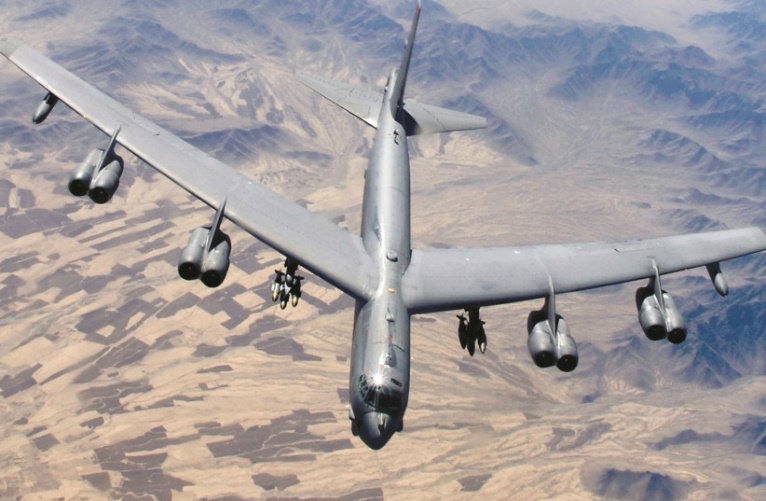 A B-52 STRATOFORTRESS prepares for refueling during a close-air-support mission.(photo credit: US AIR FORCE/SGT. LANCE CHEUNG/REUTERS)	Israel can help, especially since the US wants to reduce its commitments in the Middle East. In a way, Israel could replace the US in deterring Iran. It will make it easier for the US and actually for Israel too. 	Although Israel needs its American patron relying on Israel’s strength works for Israel. It has been its traditional approach: to depend on itself as much as possible, particularly in military affairs. It requires having a big stick i.e. holding the arsenal needed to deter Iran.	In late 2020 there was a bipartisan bill in the US congress aimed at providing Israel with a giant bunker-buster bomb capable of destroying Iran’s heavily protected nuclear sites. Israel also needs the B-52 to carry that huge bomb. Knowing Israel can destroy their nuclear sites will deter Iran from trying to produce a nuclear weapon.	If Iran tries to produce a nuclear weapon, Israel will rush to attack with its available arsenal out of desperation. It might not be enough to destroy heavily protected Iranian sites. The US does not want to urge Israel to attack Iran let alone if this raid escalates into a war, one that might drag the US into it. If Israel is better armed it might not be necessarily bring a strike against Iran. Instead, Israel can deter Iran from producing a nuclear weapon to begin with.	Iran’s best fighters – such as the MIG-29 and F-14 – are almost obsolete. They would not be much of a match to Israel’s superior aircraft. The Israel Air Force has also advanced air-to-air missiles and worldwide reputation in air to air combat. The IAF can reach Iran and overcome Iran’s air defenses and air force. Israel’s main problem will be to penetrate Iran’s highly protected nuclear sites, such as the one in Fordow. The IAF has bunker buster bombs, the GBU-28, but they can’t crack the fortification of targets like Fordow. For that mission the IAF requires the MOP (Massive Ordnance Penetrator), a US made bomb that weighs 30,000 pounds.	Israel needs its American patron to provide the IAF not only with the MOP, but also with a heavy bomber to carry that huge bomb. The IAF does not have heavy bombers, only fighter-bombers: the F-15, F-16 and F-35.  Israel should not ask for the B-2, but for the B-52. The veteran B-52 is quite old, which will make it easier for the US to give a few B-52s to Israel.	Israel should at least get the MOP. Getting the B-52 faces difficulties of arms control.	Even without the B-52, the IAF might manage to drop the MOP from its C-130, a transport plane. Iran’s air defense, mostly its advanced systems, the S-300, will jeopardize the B-52 or C-130, but the IAF might be able to suppress antiaircraft fire. It will be a dangerous and complicated mission, but the IAF took high risks in the past. It is worth it, considering the importance of the task.	The IAF should receive the MOP – let alone the B-52 – as soon as possible since it will take time, maybe even a few years, to assimilate the B-52. The IAF is capable and skilled enough to quickly adjust, but it will be a toll order to be ready to use the B-52 in a short time. The idea is to prepare if the talks with Iran fail or if the JCPOA, in its current version or an improved one, expires and Iran rushes to have nuclear weapons. When the IDF is ready, Israel can deter Iran from producing nuclear weapons. It can prevent an Israeli attack on Iran and even a war. This will serve a basic interest of both Israel and the US.  https://www.jpost.com/opinion/israel-needs-the-b-52-and-mop-in-order-to-deter-iran-662627  [That is really shooting for the big guns. If the idea is to keep Israeli superiority in the region which has always been the stated goal this would certainly do the trick! – rdb]Thousands protest against Netanyahu in final pre-election demonstrationOrganizers reflect on previous nine months of rallies: ‘We were able to make a huge protest [movement], but without any means of channeling it’By Aaron Boxerman Today, 8:32 pm 	In a final mass protest before the March 23 elections, thousands of demonstrators gathered in Jerusalem on Saturday evening to call for Prime Minister Benjamin Netanyahu to resign. 	Protesters from all across the country marched from the Knesset to Jerusalem’s Paris Square, which abuts Netanyahu’s residence on Balfour Street. Organizers said that some 15,000 people turned out for the protest on Saturday, according to Channel 12, the highest turnout in weeks. 	For nearly nine months, the demonstrators have been able to make the anti-Netanyahu gatherings a weekly feature of Israel’s political life. Despite dwindling turnout in recent weeks, protest organizers argue the pressure they leveled against Netanyahu helped push Israel towards its fourth elections in two years. 	“I don’t think that [New Hope party chief] Gideon Saar would have left the Likud and started his own party unless he knew he had support in the streets,” said prominent activist Amir Haskel, referring to a key Netanyahu rival. 	In late June, Haskel — a retired Israeli Air Force brigadier general — was arrested by the Israel Police while protesting Netanyahu by Paris Square. His detention sparked widespread outrage and denunciations from prominent public figures, turning him into a symbol of the burgeoning movement. 	The following week, demonstrators and police clashed in downtown Jerusalem. Police turned water cannons against demonstrators who broke through a police barricade and marched through downtown Jerusalem. 	At its peak in mid-summer, the anti-Netanyahu protests saw tens of thousands take to the streets in Tel Aviv and Jerusalem, with thousands more carrying black flags and protest signs on bridges and intersections across the country. 	Organizers hailed what they deemed “an awakening among the youth,” as younger demonstrators joined veteran activists such as Haskel, who had been protesting Netanyahu’s alleged corruption for years. Activists who spoke to The Times of Israel at the time attributed the protest’s success to its wide tent. MORE - https://www.timesofisrael.com/thousands-protest-against-netanyahu-in-final-pre-election-demonstration/ Lapid calls on Netanyahu to debate him: ‘Israel deserves answers’PM says opposition leader must first declare he’s running for premiership; Sa’ar says he and Bennett must be allowed to take part tooBy TOI staff Today, 2:04 pm 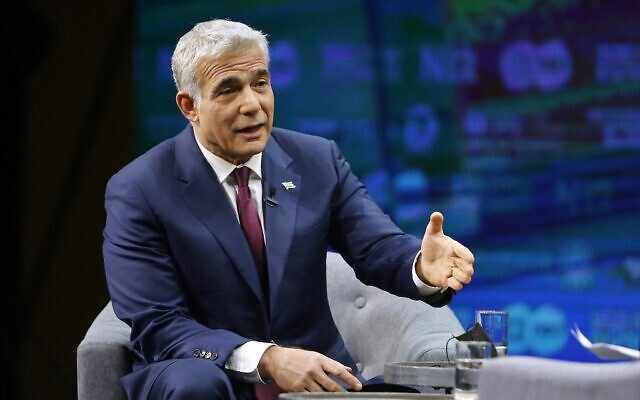 Yesh Atid party leader Yair Lapid at the Channel 12 'Influencers Conference' in Jerusalem on March 7, 2021. (Gil Cohen-Magen/AFP)	Opposition leader Yair Lapid made a last-minute call Saturday for Prime Minister Benjamin Netanyahu to engage in a televised debate with him in the evening, three days before the country goes to the polls. 	According to Kan news, Lapid contacted all three major networks — Kan, Channel 12 and Channel 13 — and said he was willing to hold a jointly broadcast debate. Channels 12 and 13 both said Netanyahu was holding discussions with allies and had not yet decided on a response. 	Later Saturday, Netanyahu appeared to dodge the challenge, saying in a TV interview that he would agree to debate Lapid if the latter formally declares he’s running for prime minister. 	“Why doesn’t he say, ‘I want to debate because I’m running against you for the premiership”’? Netanyahu asked Saturday evening on Channel 12’s “Meet the Press” which aired interviews with almost all the leaders of the political parties running in the upcoming election. 	Lapid had declined to appear on the show on Saturday. 	“Our country is not a game for ambitious politicians,” Netanyahu said. The public needs to understand Lapid’s intentions, he added. [That is an interesting statement from Bibi because he is pretty much the epitome of an ambitious politician. – rdb]	“The Israeli public deserves a debate,” Lapid had said earlier in a statement. “They deserve answers. They need to know what sort of government you plan to create here.” 	Lapid said Netanyahu seeks to build “a backwards, racist, extortionist government” with a strong right-wing-religious slant that “will push away an entire generation and bury Israeli democracy. 	“The studios are ready, the interviewers are ready, two podiums are ready. For long months you’ve put me on placards, made speeches against me, made clips against me. Let’s see if you meant it. Let’s see if you really want a debate or if you run away. 	“Come to a debate Bibi…You said I’m your opponent, come to a debate. You asked ‘Where’s Lapid?’ Here I am.” 	In response to Lapid’s challenge, New Hope party leader Gideon Sa’ar said any debate should include himself and Yamina party leader Naftali Bennett, since both are declared candidates for prime minister.	“If need be, New Hope will appeal to the Central Elections Committee to enforce this,” the party said in a statement.	Netanyahu had himself said Tuesday that he would agree to a pre-election political debate with Lapid, if the two could agree on a moderator. Lapid had remained silent on the matter until Saturday.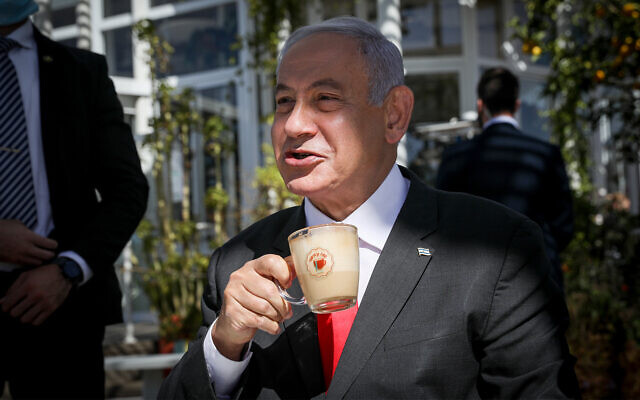 Prime Minister Benjamin Netanyahu and Jerusalem Mayor Moshe Leon visit a restaurant in Jerusalem, March 7, 2021. (Noam Revkin Fenton/Flash90)	Netanyahu said in an interview at a conference organized by right-wing Channel 20 on Tuesday: “I’m ready to tell him very simply, ‘Come now, let’s agree on a moderator and let’s debate.'”	He suggested that journalist Erel Segal, who was conducting the interview, be the moderator.	Pre-election debates by prime ministerial candidates were once a regular occurrence in Israel but have not taken place in decades. Netanyahu has refused repeated calls to debate his rivals ahead of elections.	Lapid and Netanyahu have both been dancing around the debate issue for some time. Last week Lapid challenged the premier to a debate in an interview with Channel 12 News.	“I am interested in a debate with Netanyahu,” he said, adding that it is “more important that Netanyahu ends his term than I become prime minister.”	Netanyahu responded that he would debate Lapid if the Yesh Atid leader acknowledged he was running for prime minister.	Israelis go to the polls on March 23 for the fourth time in two years. MORE - https://www.timesofisrael.com/lapid-calls-on-netanyahu-to-debate-him-saturday-night-israel-deserves-answers/ [If they pattern the debates after those in the US they would be worthless at trying to get to the meat of the situation and the candidates thoughts. Most of the time it makes no difference what they say because when they get in office you find out that it was mostly lies. That is certainly what was seen with “Bi-dumb” in this last election. You have to give The Donald credit because actually attempted to come through with a number of his campaign promises. – rdb]Up to 8,000 Israelis a day can enter and leave via Ben Gurion from SundayHigh Court ruling lifted daily cap, but embassies told no more than 4,000 Israelis can fly in daily, and another 4,000 fly out, because airport can’t handle moreBy TOI staff Today, 11:22 pm 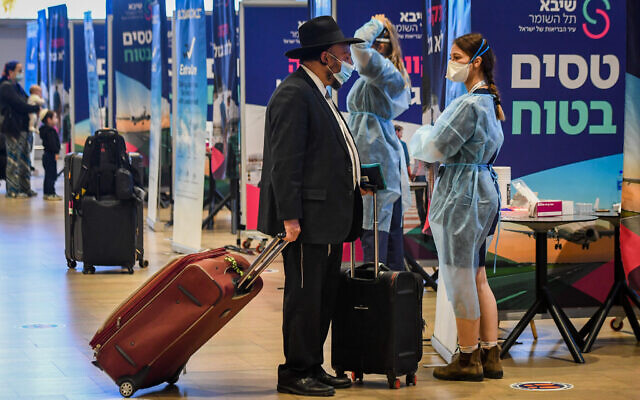 Medical technicians test passengers for the coronavirus at Ben Gurion International Airport, on March 8, 2021. (Avshalom Sassoni/Flash90)	A total of up to 8,000 Israelis will be allowed to fly in and out of Israel from Sunday after restrictions on citizens’ entry into the country expired at midnight Saturday following a High Court of Justice ruling. 	Ben Gurion International Airport is set to handle some 60 incoming and outgoing flights on Sunday, as Israeli nationals come back into the country ahead of Tuesday’s elections, following weeks of stringent limitations. 	The easing of restrictions comes as the coronavirus spread continues to rapidly diminish. 	The High Court ruled on Wednesday that a government-imposed cap of 3,000 returning citizens per day disproportionately violated civil rights due to its sweeping and extended nature, as well as the proximity to the March 23 elections. 	The coronavirus cabinet voted to end the cap in a meeting on Saturday evening. But it also approved limiting the number of daily flights to the airport’s “effective capacity,” with a joint statement from the Health Ministry and Prime Minister’s Office citing testing and social-distancing requirements. The cabinet ministers also vote to scrap the Exceptions Committee that approved who is allowed into Israel. 	In practice, the Foreign Ministry said in an announcement sent to its representatives worldwide, that means a maximum of some 4,000 incoming passengers and 4,000 departing passengers per day. 	In an interview earlier Saturday, Prime Minister Benjamin Netanyahu said that the High Court decision was “wrong-headed since it risks bringing [coronavirus] variants into Israel.” Health Minister Yuli Edelstein had also criticized the ruling, calling it “irresponsible and contrary to the public interest.” 	Israel’s land and air gateways have been largely closed since January 25, leaving thousands unable to return, in an effort to prevent the potential arrival of coronavirus variants. 	Meanwhile, Israel’s morbidity rates have continued to steadily decline as the country has been rolling back virus restrictions which at their peak shuttered the entire education system, public venues and most non-essential businesses. Most of the education system has since reopened, along with much of the economy. Limited audiences have been allowed back to sports and cultural venues with the coronavirus cabinet recently approving increasing capacity at such events. 	Recent infection figures represent a dramatic improvement over the past two months, credited chiefly to a successful vaccination campaign. The success comes despite more infectious virus variants proliferating and the gradual lifting of restrictions. [That is likely due to a degree of herd immunity and that fact that a large number of people have been positive but not significantly ill in the past year. – rdb]	Israel’s widespread vaccination campaign has seen over 4.5 million people receive two doses of an anti-COVID-19 shot while the rate of positive test results fell below two percent, as of Saturday evening.	According to Health Ministry data released Saturday, 5,159,879 people have received at least the first dose of a vaccine and 4,516,486 of them have received two doses.	Of the 57,914 virus tests conducted on Friday, about 1.8% returned positive — amounting to 1,017 new cases, continuing the steep decline since January when the positive test rate reached over 10%.	The basic reproduction number, also known as the R-value, which measures how many people each virus carrier infects on average, dropped to 0.63, the lowest since October, indicating that the outbreak was subsiding. It has been on the decline as large parts of the economy have reopened.	The number of serious cases stood at 549 on Saturday evening. They included 255 people listed in critical condition, with 199 patients requiring ventilation. The number of serious cases peaked at 1,237 on January 17 and before that was last under 600 on December 25.	In total, 827,199 people in Israel have been diagnosed with the coronavirus since the start of the pandemic last year. 	There are currently 18,873 active cases.The death toll stood at 6,082 on Saturday.	On Wednesday, the Knesset gave final approval to a bill requiring those returning to Israel to self-isolate at home with an electronic bracelet or other technological means.	According to the bill, those who refuse to wear a bracelet, or are unable to isolate themselves at home, will be required to stay at one of the government-run quarantine hotels as an alternative.	Travelers carrying documentation showing they are fully vaccinated and those who have recovered from the virus can skip quarantine, provided they take a virus test just before the flight and on arrival in the country, and that both tests come back negative.	The election — the fourth in two years — was called after the power-sharing government of Likud and Blue and White failed to agree on a budget by a December 23 deadline. The election, like the previous three votes, is largely seen as a referendum on Netanyahu’s rule, with a focus on his ongoing trial on corruption charges and his government’s handling of the COVID-19 pandemic. https://www.timesofisrael.com/8000-israelis-expected-to-arrive-sunday-as-virus-spread-drops-sharply/ Haifa Bay of PigsWhile the northern capital's municipality argues with the Nature and Parks Authority over is responsible for dealing with the local hog problem, experts say the number of boars in the city will double within a year if they are not removedLior El-Hai | Published: 03.20.21 , 18:51 	Seeing a lone boar strutting along the streets of the northern city of Haifa used to be a rare sight, but today these roaming rogues have become a common and growing problem.	According to Haifa’s residents, herds of wild boar can often be seen roaming the city’s streets, wreaking havoc and destroying property, and in some rare cases even turning hostile and attacking people.	Unlike her predecessors who chose to cull the boar population through hunting, Haifa’s current mayor Einat Kalisch-Rotem decided to solve the problem with non-lethal means. She has opted to deny the pigs any sources of food and water in the city, such as reinforcing trash cans to prevent the animals from reaching the discarded food inside. 	These measures have not found favor with some local officials who say they are useless.	“All of these steps are like performing acupuncture on a dead body,” says Haifa municipal member Itzik Balas. 	"There is a group of boar fans in Haifa, and they are sweeping the mayor along in their wake. I have been saying for a long time that we must dilute the boar population by hunting. There is no other choice,” he says.	"Boars roaming in the city are a health hazard. People are also being attacked and some are too afraid to leave their homes,” says Balas. 	”According to expert estimates, there are already 7,000 pigs in Haifa, and that number will double each year.”	At recent protest by Haifa locals, the city dwellers claimed that Kalisch-Rotem had torpedoed any realistic solution to the issue.	“We sat down with senior city officials, agreed on actions, issued a working document with schedules and goals, and then they terminated contact with us by order of the mayor," says Yaron Hanan, a former member of Haifa City Council.	And while some want the problem solved by any means, there are those who vehemently oppose the prospect of culling the boar population by hunting."Other solutions must be found to ensure the pigs don’t have food sources available,” said one activist. MORE - https://www.ynetnews.com/environment/article/S1QeGiy400  [This would be funny BUT Haifa is a large booming town with a very active population and a major port. As many of us are aware roaming pigs are destructive and in dense populations with children they are very dangerous because they can be extremely mean and aggressive. – rdb]Abbas receives first vaccine dose as Palestinian inoculation drive set to beginVaccination campaign for Palestinian public begins Sunday with 61,440 shots donated through international COVAX programBy Aaron Boxerman and TOI staff 21 March 2021, 12:54 am 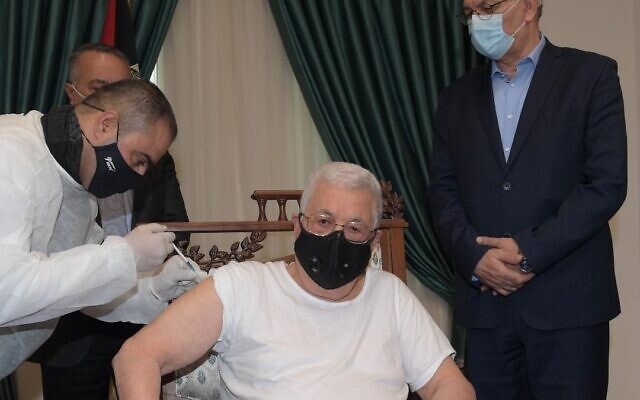 Palestinian Authority President Mahmoud Abbas receives his first shot of COVID-19 vaccine, March 20, 2021. (Screenshot/WAFA)	Palestinian Authority President Mahmoud Abbas received his first dose of COVID-19 vaccine on Saturday, ahead of the start of the vaccination drive in the West Bank and Gaza on Sunday. 	Around 61,440 vaccine doses earmarked for the PA reached Ramallah on Wednesday after arriving in Israel’s Ben Gurion Airport the same day. The PA received 37,440 Pfizer doses and 24,000 from AstraZeneca; it was not clear which vaccine Abbas received. 	While the PA’s official Wafa news agency said Abbas had received his first dose on Saturday, previous statements by the PA Health Ministry had indicated many senior Palestinian officials had already been vaccinated after shipments of the Moderna and Russian Sputnik V vaccines arrived in Ramallah last month. 	The PA is receiving vaccines through COVAX, a global vaccine program for poor and middle-income countries backed by the World Health Organization. The program aims to provide enough free doses to immunize up to 20 percent of a participating country’s population and around 90 countries have signed up for the program. [They may be poor but they can still pay their terrorists a salary. – rdb]الرئيس يتلقى اللقاح المضاد لفيروس "كورونا" الرئيس محمود عباس يتلقى اللقاح المضاد لفيروس "كورونا" ويدعو للالتزام بتعليمات وزارة الصحة في أخذ اللقاح وإجراءات السلامة العامة Posted by ‎وكالة وفا – WAFA News Agency‎ on Saturday, March 20, 2021	Some 20,000 doses from the Wednesday shipment were sent to Gaza later the same day, an Israeli Defense Ministry official said. 	The PA said the vaccination drive would begin on Sunday, primarily for those aged over 75, cancer patients and medical personnel. 	COVAX intends to eventually provide about 400,000 AstraZeneca shots to the Palestinians, according to UNICEF. The vaccine has become controversial in recent days following reports of side effects; in a few rare cases, some of those vaccinated developed blood clots. Some European countries halted its use last week, but resumed administering the shots on Friday after health experts deemed it safe. 	Health officials in Gaza have also received around 60,000 Russian Sputnik V vaccines funded by the United Arab Emirates and around 2,000 Sputnik doses from the Palestinian Authority.	Israel has also begun vaccinating Palestinians who work in Israel, sending medical teams to operate at checkpoints and industrial zones in the West Bank and border areas. According to the Israeli military body that handles Palestinian civil affairs, over 90,000 Palestinian workers had received one dose of a coronavirus vaccine as of Wednesday.	The Palestinian Authority has independently contracted with several providers — including AstraZeneca, Russia, and China — to acquire doses, but very few have arrived.	Palestinian Authority officials have repeatedly set public deadlines for the vaccines’ arrival, only to see them fall through. Late January, early February, mid-February, and early March were all named as potential arrival dates for major vaccine shipments, but none came to fruition.	Before Wednesday’s shipment, the PA had only received about 12,000 vaccines: 2,000 Moderna vaccines from Israel and 10,000 doses of the Russian Sputnik V vaccine. Around 2,000 of those were sent to Gaza, with another 200 sent to Jordan, according to the PA Health Ministry.	The remaining 9,800 vaccines were allocated to the West Bank, the Health Ministry said. But accusations of nepotism and corruption have dogged their distribution, with a substantial number of shots reportedly going to those close to government officials rather than to healthcare workers.	In a statement, Ramallah acknowledged that some doses went to government officials, some young students, and the Palestinian national soccer team. But officials maintained that 90% of the vaccines were given to front-line healthcare workers.	In Gaza, health authorities have confirmed more than 57,000 infections, including more than 568 dead, since the start of the pandemic.	In the West Bank, around 156,000 infections have been recorded, including at least 1,745 deaths.https://www.timesofisrael.com/abbas-receives-first-vaccine-dose-as-palestinian-inoculation-drive-set-to-begin/ A New Year in Iran, but country’s viral, economic crises remain the sameCitizens have been hit hard by the pandemic, coupled with economic hardship exacerbated by US sanctionsBy Amir Vahdat and Isabel Debre Today, 10:24 am 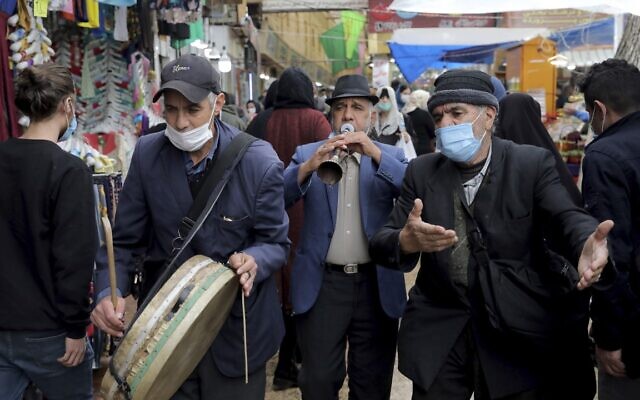 Performers play folklore music welcoming Persian New Year, or Nowruz, meaning 'New Day,' in northern Tajrish Square, Tehran, Iran, Wednesday, March 17, 2021. (AP Photo/Ebrahim Noroozi)TEHRAN, Iran (AP) — The Persian New Year, Nowruz, begins on the first day of spring and celebrates all things new. But as families across Iran hurried to greet the fresh start — eating copious crisp herbs, scrubbing their homes and buying new clothes — it was clear just how little the country had changed.  [If you will read the Book of Exodus you will see that The Holy One instructed the Jewish people to observe the month of Aviv (which occurs near the vernal equinox which is the first day of spring. That day was to be the first month of the year which is the religious year on the calendar as opposed to the civil years which occurs in Rosh Hashanah. – rdb]	A year into the coronavirus pandemic that has devastated Iran, killing over 61,500 people — the highest death toll in the Middle East — the nation is far from out of the woods. And although Iranians had welcomed the election of President Joe Biden with a profound sigh of relief after the Trump administration’s economic pressure campaign, the sanctions that have throttled the country for three years remain in place. 	“I was counting down the seconds to see the end of this year,” said Hashem Sanjar, a 33-year-old food delivery worker with a bachelor’s degree in accounting. “But I worry about next year.” 	Once again, Nowruz, a joyous two-week celebration rooted in gatherings — at homes, in parks and squares — will be stifled by the pandemic. Gone from Tehran’s streets are the performers dressed as “Hajji Firuz,” the ancient folk figure who dances, sings and bangs tambourines to ring in the holiday. 	Gone too are the usual piles of old furniture, which families can no longer afford to throw out for the new year. 	A nightly curfew in the capital forbids residents from venturing out after 9 p.m. Health officials are pleading with the public to stay home. And the government has banned travel to cities hardest-hit by the virus. 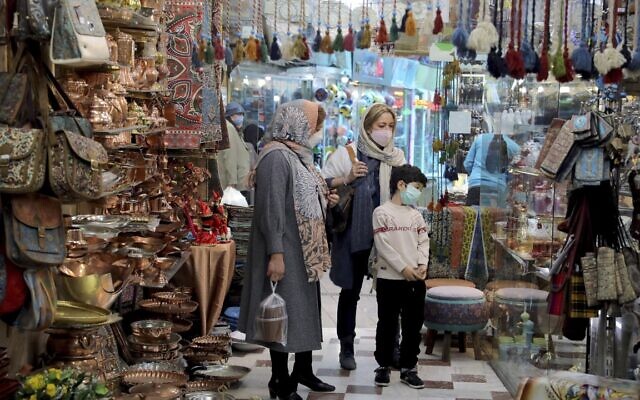 Mask-clad shoppers look at items in a shop ahead of the Persian New Year, or Nowruz, in northern Tajrish traditional bazaar, in Tehran, Iran, Wednesday, March 17, 2021. (AP Photo/Ebrahim Noroozi)	Still, authorities will allow families to travel to the Caspian Sea and other vacation spots with lower infection rates, a bid to boost Iran’s slumping retail sales. Before the pandemic, domestic travel revenue accounted for an estimated $1.2 billion over the holiday. Police warned of heavy traffic from Tehran to the northern coast as residents hit the road. 	Last year as Nowruz approached, the country of 83 million had become a global epicenter of the coronavirus. The virus coursed across Iran as heads of shrines called on pilgrims to keep coming and authorities dismissed alarm over rising deaths. Desperate to salvage its ailing economy, the government resisted a nationwide lockdown, further spreading the disease. 	Now, the pain of the pandemic runs too deep to deny. The virus has touched all aspects of daily life, infecting some 1.78 million people, overwhelming hospitals, filling vast cemeteries and pummeling an economy already reeling from US sanctions. 	Iran’s economy shrank 5 percent last year, according to the International Monetary Fund. Over 1 million people lost their jobs in 2020, reported the Interior Ministry. Inflation has soared to nearly 50% compared to 10% in 2018, before then-President Donald Trump withdrew from Tehran’s nuclear accord with world powers and re-imposed sanctions. The prices of basic goods, including Nowruz staples like spiced nuts and clothes, have doubled or tripled. 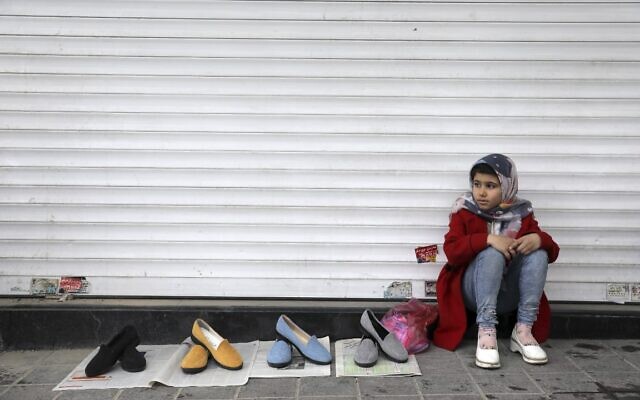 A vendor waits for customers ahead of the Persian New Year, or Nowruz, at Tajrish traditional bazaar in northern Tehran, Iran, Wednesday, March 17, 2021. (AP Photo/Ebrahim Noroozi) [The vendor looks like she is about 10 or 12 years old. – rdb]	Casual laborers bear the brunt of the fallout. The poverty rate has surged to 55%. The government’s $40 stipends for poor families have failed to plug the gap. 	Payman Fadavi, a 48-year-old electronics shop owner in a Tehran mall, said he faces financial ruin.	“The virus led to economic problems for the whole world, but in Iran it is worse, we are experiencing sanctions along with coronavirus,” he said, adding the pandemic forced him to fire most of his staff. “I think I have to close the store soon.”	Rasul Hamdi, a 38-year-old cleaner, struggles because clients “wouldn’t let me come and clean their homes out of fear of the virus.” The outbreak has altered his life in other ways, as people around him fell ill. Now, all his next-door neighbors are gone — a whole family dead from COVID-19.	Amid the misery, and despite the chilling rain, signs of life were returning to Tehran ahead of the holiday.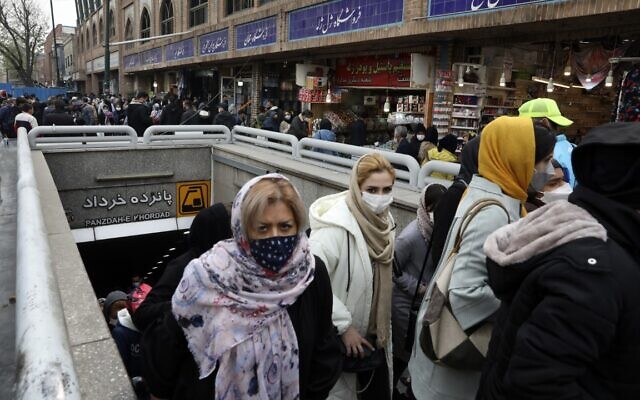 Mask-clad commuters leave a metro station at Tehran’s Grand Bazaar, ahead of the Persian New Year, or Nowruz, in Iran, Monday, March 15, 2021. (AP Photo/Vahid Salemi)	Through pandemics, wars and disasters, the ancient Zoroastrian festival of Nowruz, or “New Day” in Farsi, has been celebrated continuously for over 3,000 years, predating the region’s Muslim conquest. 	Some 300 million people in Iran and beyond gather around tables replete with ancient symbols of renewal, prosperity and luck: green wheat sprouts, apples, gold coins and oranges or goldfish in bowls of water.	This week, throngs of mask-clad shoppers packed the metro and jockeyed to buy last-minute gifts and sweets at Tehran’s storied Grand Bazaar. In the northern Tajrish Square, vendors hawked candles and flowers, calling out wishes for a joyous new year. Even as the infection rates have dropped from peaks reached last fall, the crowded scenes pointed to pandemic fatigue and public intransigence rather than national recovery, especially as Iran’s vaccine rollout lags.	Still waiting for big shipments from COVAX, the global initiative to provide doses to low- and middle-income countries, Iran so far has inoculated only several thousand health care and front-line workers. Around a hundred people continue to die of COVID-19 each day, according to government statistics. Daily infection counts have hovered at around 8,000 since the discovery of a fast-spreading variant earlier this year.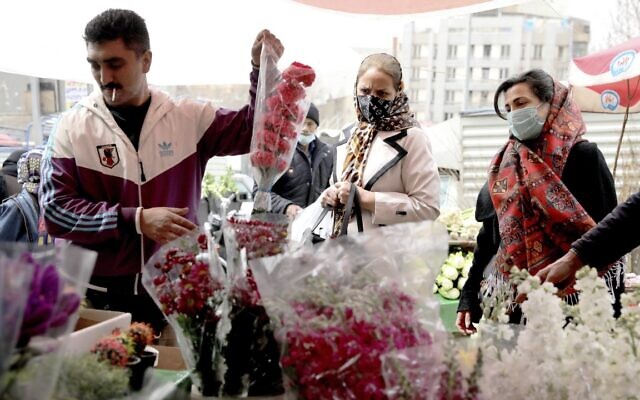 Customers buy flowers to celebrate the Persian New Year, or Nowruz, in northern Tajrish Square, Tehran, Iran, Wednesday, March 17, 2021. (AP Photo/Ebrahim Noroozi)	Many in Iran find the seasonal symbols on their Nowruz tables in increasingly short supply. Hopes for a rapid return to the nuclear deal are dimming as the Biden administration, grappling with congressional opposition, a litany of higher priorities and pressure to wring more concessions from Iran, refuses to lift sanctions. The US insists that Iran come back into compliance with the nuclear accord first.	As Iran’s frustration deepens, the country is hurtling toward a different sort of renewal — a presidential election in mid-June. Disappointment with continued sanctions under relative moderate President Hassan Rouhani could play a critical role in the vote, said Behnam Maleki, a Tehran-based economist. Rouhani, who is term-limited from running again, faces strong opposition from hard-liners, narrowing the window for a diplomatic breakthrough with the US.	But on Saturday at 1:07 p.m., the exact moment of the spring equinox, Iranian families will pay little heed to their country’s mounting crises. Over hearty meals, they will embrace and kiss, hoping for better times.https://www.timesofisrael.com/a-new-year-in-iran-but-countrys-viral-economic-crises-remain-the-same/  As you can see there are many locations in the world with much worse situations that we have in the USA. The Iranian people are not the problem at all. The problem is their government and the fanatic religious mullahs in control of everything. They have an apocalyptic approach to their eschatology and are intent on advancing their agenda to create a worldwide conflict to bring the return of the Madi and the ‘messianic time period when islam will dominate the world. – rdb]Judge Signals He Will Allow Review of Ballots in Key Georgia CountyBy Randy DeSoto Published March 17, 2021 at 6:07pm 	A Georgia judge may allow a government watchdog group to examine absentee ballots cast in November’s election in Fulton County, in the Atlanta metro area, for potential voter fraud.	“A lawsuit filed in Fulton County Superior Court contends that fraudulent ballots were cast and other irregularities occurred as workers counted ballots at State Farm Arena on election night,” The Atlanta Journal-Constitution reported.	At a hearing Monday, Henry County Superior Court Judge Brian Amero, who is overseeing the case, stated he is inclined to allow a review of the ballots by experts hired by Garland Favorito, a voting-integrity advocate with VoterGA.	The judge needs to see a detailed plan first, which maintains the secrecy and security of the ballots, before giving the final go-ahead.	“We want to do this in such a way that dispels rumors and disinformation and sheds light,” Amero said. “The devil’s in the details.” MORE - https://www.westernjournal.com/judge-signals-will-allow-review-ballots-key-georgia-county/  Arizona GOP to perform 'full hand count' on 2.1 million Maricopa ballots in presidential election "The audit will be broad and detailed,” state Senate President Karen Fann says.By Daniel Payne Updated: March 20, 2021 - 8:10pm 	Republicans in the Arizona legislature will perform a full hand recount of the nearly 2.1 million votes cast in Maricopa County in the 2020 presidential election of, a state GOP leader announced this week. 	Arizona Senate President Karen Fann said in a statement released by Arizona Senate Republicans that state GOP leaders have decided on a “preferred forensic audit” the final details of which are currently being worked out.	“The audit will be broad and detailed,” Fann said. “[T]he team will include, but is not limited to, testing the machines, scanning the ballots, performing a full hand count and checking for any IT breaches.	“When all the work is done, there will be a full report for the Senate and County to review.”FOR IMMEDIATE RELEASE: Update on the full, detailed audit of the 2020 election in Maricopa County#AZSenate #Audit pic.twitter.com/0HHfPuGKex— AZSenateRepublicans (@AZSenateGOP) March 18, 2021	According to county records, Maricopa County fielded just under 2.1 million ballots cast in the November presidential election. Roughly three-quarters of those were early votes. 	Democrat Joe Biden captured Arizona's electoral votes in a surprise flip in the conservative-leaning state, by a razor-thin margin of about 0.30%.  https://justthenews.com/politics-policy/elections/az-republicans-perform-full-hand-count-21-million-ballots-maricopa  DC Fencing to Be Removed After Capitol Police Admit No 'Credible Threat'By Kipp Jones Published March 20, 2021 at 10:33am 	That uninviting outer fencing around the U.S. Capitol will reportedly come down in the coming days after it’s made a mockery of the principles this country was founded upon for more than two months.	Acting House Sergeant-at-Arms Timothy Blodgett issued a memo on Friday announcing that the Capitol architect and the U.S. Capitol Police together “will remove the outer perimeter fencing around the Capitol complex sooner than initially anticipated.”	CNN reported that the move could come as early as this weekend, said Blodgett. The man told lawmakers that “there does not exist a known, credible threat against Congress or the Capitol Complex that warrants the temporary security fencing.”	The exercise in political theatrics was anticipated to last until the fall of this year. Without a boogeyman, apparently people who aren’t covetous of power made the decision to end the charade.	Following the Jan. 6 Capitol riot, which was an ugly day in this country’s history — no matter which side of the political aisle you sit on — that fencing was erected around the building complex’s perimeter.	Democrats and other opportunists seized upon the building incursion to achieve their political ends. Washington, D.C. became a militarized zone filled with troops sleeping in parking garages while people who wanted to view the beauty of our nation’s capital instead saw an area that looked like Baghdad.	House Speaker Nancy Pelosi was essentially given what appeared to be her own private army while politicians demanded a physical barrier to protect them — as they’ve simultaneous denied the rest of us border security and a wall.	Many troops remain to protect lawmakers from a threat that doesn’t exist: conservative insurrectionists.	Buzz words such as “insurrection,” “sedition” and “treason” have been tossed since January by elected Democrats and the liberal media. These people, by and large, aren’t exactly patriots. The whole exercise has felt forced by a people who would have likely celebrated had the same building been burned to the ground by leftist rioters.Bottom of FormNo building was burned on Jan.6, and after the crowd of protesters had disbursed and left the city after that day, there was never any real threat from politically engaged Americans, most of whom never went anywhere near the inside of the Capitol on Jan. 6.	The FBI arrested many of those who were accused of storming the building and continues to search for more. But most of those who traveled to Washington in January to make their voices heard peacefully went back home and back to their lives.	Horned-hat guy, Jacob Chansley, remains behind bars after he was accused of attempting to start a coup. That man’s painted face is representative of the events of the day and for what Democrats would have us believe is a threat to national stability. [The actual coup in Washington was what was done by the demon-rats and their theft of the election by their fraud. Their actions actually cost seats in the House and the Senate besides the presidency.  – rdb]	How long were Democrats going to pretend that this image represented a serious threat to their power?Jacob Chansley, AKA Jake Angeli, Arizona man makes first court appearance in for charges related to storming the U.S. Capitol. His mom says he hasn’t eaten since Friday because the detention facility won’t feed him all organic food. @abc15 pic.twitter.com/doTLFal4At— Melissa Blasius (@MelissaBlasius) January 11, 2021	There was never any coup coming. People in silly outfits don’t organize forced takeovers of stable countries. No hoard of angry MAGA voters was ever marching to seize control of the government in January, and one isn’t going to now.	None of that has mattered to lawmakers who desperately wanted and still want to expel former President Donald Trump and Trumpism from the zeitgeist. They demanded a wall — of all things — to protect them. Apparently, the Capitol Police finally saw through the absurdity of it all.	That thousands of feet of fencing was erected purely for show, and those thousands of National Guard troops guarding it have been and are still being used as human props. The fencing is coming down, which is a win for our republic.There is one place right now which could both use a barrier and troops to protect it: the country’s border with Mexico, which is in a state of crisis. https://www.westernjournal.com/dc-fencing-removed-capitol-police-admit-no-credible-threat/ Gov. Kristi Noem returns transgender sports bill to lawmakersLegislation would ban boys from competing in girls' athleticsBy Bob Unruh Published March 20, 2021 at 11:45am 	South Dakota Gov. Kristi Noem, a rising GOP star who refused to shut down her state during the coronavirus pandemic, is said to be wavering on a bill passed by the legislature that would prevent biological boys from competing in girls' athletic events.	In a series of tweets Friday, she pointed out possible legal loopholes in the bill and is asking lawmakers to make some adjustments so she can sign it.	The Daily Caller News Foundation reported Friday that after saying she was "excited" to sign the bill, she is "wavering in her support for the legislation due to pressure from groups in South Dakota."	The report said the NCAA, South Dakota Chamber of Commerce and an Amazon plant in Sioux Falls have been overtly pressuring the governor to veto the bill.	But the plan has strong support from Republican and faith organizations in the state.	Noem said as recently as March 8 she wanted to sign the bill, which also establishes there are only two biological sexes, male and female, and there are "inherent" differences between men and women.	On Twitter, Noem said she's returning the bill to lawmakers, asking them to make changes.	"I believe that boys should play boys' sports, and girls should play girls' sports. I'm returning House Bill 1217 with the following recommendations as to STYLE and FORM," she wrote.	"As the legislative findings in the original version of the bill set out, 'with respect to biological sex, one is either male or female." The legislative findings also state 'physiological differences between males and females include 'those most important for success in sport: categorically different strength, speech, and endurance.'	"That is why House Bill 1217 properly provides that females should have opportunities to play youth sports on teams comprised of females and against teams of females."	The problem, she explained, is that the "vague" language of the bill could create obstacles.	"For example, Section 2 of House bill 1217 requires a student athlete to verify, each year, that the student 'is not taking and has not taken, during the preceding twelve months, any performance enhancing drugs, including anabolic steroids.' Presumably, this requirement was included to address a student taking these drugs as a part of a gender transition, but House Bill 1217 is not limited in this way. Rather, if a male student athlete failed to make the football team, and later learned that another student on the team was taking steroids without disclosing it, the student who didn't make the team would be entitled to sue both the school and the steroid-user for damages."	The same part of the bill also creates an "unworkable" administrative burden on schools to collect verification forms. And it imposes a requirement to monitor them. Such requirements also could impact collegiate athletics and how athletes qualify for competition on a national stage.	She said four changes are being recommended to HB 1217 in style and form.	They limit HB 1217 to elementary and secondary school athletics, which are controlled by South Dakota law. They also remedy vague language issues.	"The Supreme Court of the United States has recognized that the Equal Protection Clause of the Fourteenth Amendment allows for the law to treat women and men differently. In this instance that equal protection afforded women absolutely should apply on our state's elementary and high school playing fields," she wrote.	The issue is being addressed by a number of states because Biden administration policies open a door for males athletes who say they're female to dominate women's athletics.	The Daily Caller cited a study that found state lawmakers have introduced 61 pieces of legislation in 25 states criminalizing gender transition surgeries for children or requiring biological males to compete against biological males.	A recent poll found a majority of voters believe men should not be allowed to compete in women's sports. https://www.wnd.com/2021/03/gov-kristi-noem-returns-transgender-sports-bill-lawmakers/ Media company sued for profiting from child pornographyVictim seeks court order to identify people who upload materialBy WND Staff 		Published March 20, 2021 at 6:35pm 	A lawsuit that seeks class-action status has been filed in federal court in California by a team of law firms intent on putting the brakes on purveyors of child pornography. Filed on behalf of an unidentified victim, the case seeks to establish rules to identify anyone uploading child porn and to require media companies profiting from such porn to disable suspect videos.
	The case, on behalf of "Jane Doe" and "others similarly situated," names as defendants WebGroup Czech Republic, WGCZ Holding, WGCZ Limited and other related organizations as well as individuals Stephane Michael Pacaud and Deborah Malorie Pacaud.
	The lawsuit in federal court in Los Angeles was filed by the National Center of Sexual Exploitation Law Center, which was joined by five other "survivor-focused" litigation teams.
	"Jane Doe represents the class of numerous victims who, as children, had their child sexual abuse images published and monetized by this online international pornography company, the center said.
	"Plaintiff Jane Doe, using a pseudonym in litigation to protect her safety, is a victim and survivor of childhood sex trafficking. Videos of her childhood sexual abuse were sold, published, and distributed on websites owned and operated by XVideos, which commercially monetized the images. This violates the Trafficking Victims Protection Reauthorization Act, among other laws," the center said.
	Dani Pinter, senior legal counsel of the center, said XVideos "not only violated the law by hosting Jane Doe’s child sexual abuse material, it profited from her abuse given that each image and video of her was monetized."
	"This cannot be allowed to stand and remain unchallenged. Victims of childhood sexual abuse such as Jane Doe unequivocally deserve justice," Pinter said. Bottom of Form
	The center said XVideos "boasts that it has 200 million daily visitors and 6 billion daily impressions on its various websites from which it has consolidated production and distribution. As of January 2021, XVideos is the most frequently visited pornography website in the world and the 7th most trafficked website in the world, visited more than Netflix, Amazon, and Wikipedia, with over 3 billion visits a month."
	Jane Doe was trafficked and sold for sex as a child, and many of the acts were recorded and uploaded by XVideos.
	"At least four videos that included Jane Doe being trafficked as a minor have been identified on WGCZ sites. At least one 'content partner' and official 'channel' on XVideos disseminated these illegal videos of Jane Doe’s rape. This 'content partner' continues to be a promoted channel on XVideos," the case charges.
	However, no one verified Jane Doe's identity or age. Instead, the companies "profited financially" from the videos' repeated exposure.
	"Jane Doe has courageously stepped out to share her story to help other victims of XVideos," Pinter said. "We stand ready to help others who have experienced similar abuse at the hands of XVideos or any other WGCZ entities. It is time to end this pornography company’s abuses and egregious violations of the law."
	The complaint accuses the defendants of benefiting from a sex trafficking venture, receiving and distributing child pornography, violating a requirement to report child sexual abuse material and violating California's unfair competition law.
	"The defendants, on their websites, created, organized, and disseminated images and videos that depict child sexual abuse, often referred to as child pornography. Each of these images and videos are crime scenes the defendants monetized," the filing charges.
	"The defendants conspired, facilitated, and financially benefited from participating in what they knew or should have known were sex trafficking ventures. In these ventures, Jane Doe and other minors were trafficked and commercially exploited for sex, in violation of law."  https://www.wnd.com/2021/03/media-company-sued-profiting-child-pornography/  [The volume of sex trafficking and ‘sexploitation’ of children is an abomination. You rarely hear much in the media but it is rampant. – rdb]It's back to Supreme Court for coach fired for praying after games'This fight is far from over'By Bob Unruh 	Published March 20, 2021 at 1:05pm 	It's back to the U.S. Supreme Court for former Washington state high school football coach Joe Kennedy, who was fired for refusing to stop leading players in volunteer, post-game prayer sessions.	A three-judge panel of the Ninth U.S. Circuit Court of Appeals, the most overturned appellate division in the nation, ruled Thursday that Bremerton High School did not violate Kennedy's First Amendment free-speech rights when it fired him.	Kennedy argues his prayers at the 50-yard line after games were not the same as being in front of a classroom. He contends he was speaking as a private citizen rather than a public employee, whose speech can be restricted by the school district.	The U.S. Supreme Court previously returned the case to the district court to address constitutional issues. At the time, the justices noted that the Ninth Circuit's "understanding of the free speech rights of public school teachers is troubling and may justify review in the future."	The Ninth Circuit's decision, written by Judge Milan D. Smith Jr., said Kennedy's "attempts to draw nationwide attention to his challenge to the District showed that he was not engaging in private prayer," KCPQ-TV in Seattle reported.	"Instead, he was engaging in public speech of an overtly religious nature while performing his job duties," Milan wrote. 	"The District tried to accommodate Kennedy, but that was spurned by Kennedy insisting that he be allowed to pray immediately after the conclusion of each game, potentially surrounded by students. The panel held that the district court correctly granted summary judgment to the District on Kennedy’s free speech and free exercise claims."	However, Kennedy's attorney, Mike Berry, insisted that banning coaches from praying "just because they can be seen is wrong and contradicts the Constitution." Bottom of Form"Today's opinion threatens the rights of millions of Americans who simply want to be able to freely exercise their faith without fear of losing their job," said Berry, who serves as general counsel for First Liberty Institute.	He said he plans to appeal and hopes the Supreme Court "will right this wrong." 	"This fight is far from over," Berry said.	On the previous trip to the Supreme Court, Justices Samuel Alito, Clarence Thomas, Neil Gorsuch and Brett Kavanaugh said the court needed more information to resolve the dispute.	Kennedy has garnered support from political and religious leaders, including President Trump, Franklin Graham, Hall of Fame football coach Bobby Bowden, and former NFL players Steve Largent and Chad Hennings.	Let’s show our support for Coach Kennedy, a former Marine who didn’t back down on prayer. https://t.co/K8VlViouIN— Franklin Graham (@Franklin_Graham) August 25, 2017	Students had voluntarily joined the coach in prayer a number of times, and he eventually adjusted his practice to pray at a time when they were occupied and could not join. https://www.wnd.com/2021/03/back-supreme-court-coach-fired-praying-games/ Commentary:Dr. Paul > Dr. Fauci
Larry O'Connor Posted: Mar 19, 2021 4:30 PM
	There was a time, not long ago, when Americans dealing with a major medical crisis were encouraged to get a second opinion. In fact, if you were facing a life or death decision with regard to the treatment or strategy to apply toward a major medical situation, not getting a second opinion would be reckless.
	It's a pretty simple concept. Doctor "A" gives you a diagnosis, delivers her prognosis, and suggests a path of treatment to remedy your illness or condition. Then you, as a wise and responsible individual, would seek out Doctor "B" to not only test for validity against the original diagnosis but to also predict their own forecast for the ailment as well as their treatment suggestions. 
	Often, this second opinion validates Doctor "A" and their original diagnosis, prognosis, and treatment plan. Sometimes the diagnosis would be confirmed but an alternate path of treatment would be suggested. Either way, both doctors should, at the very least, utilize the same basic data and the same basic scientific understanding of disease and medicine to draw their independent conclusions. 
	This is a wise and proven method in addressing a serious health problem on an individual basis. However, for some reason, we as a nation have completely abandoned this wisdom and decided that only one individual in America, no, in the world has the expertise and scientific know-how to recommend the proper course of action in the face of the covid-19 pandemic. 
	His name is Dr. Anthony Fauci, peace be upon him. 
	Three hundred and seventy days after Dr. Fauci's original "fifteen days to slow the spread" treatment recommendation we, the patient, are still waiting to see how this original prognosis and treatment plan might pan out. 
	Oh, there have been some modifications to the treatment plan over the course of the last year. Fauci first demanded that no one in our country wear any personal protection like face masks because they would do no good and could even exacerbate the spread of the virus. Then he eventually suggested the masks, then demanded the masks and now he is on the brink of demanding double masks. So, it's not like he hasn't made some adjustments along the way.
	But, all-in-all, from school lockdowns to business lockdowns to social gathering lockdowns to... well... you get the picture: The guy likes lockdowns. He wants everyone to stay home and hunker down until the virus disappears, or something. Which, by the way, is a far cry from "fifteen days to slow the spread." 
	Yeah, everyone rightly points out the absurdity of the "fifteen days" part considering we're into year two of this thing, but let's not lose sight of the "to slow the spread" part. 
	Slow the spread? Do you hear anyone using that language anymore? Teachers' unions refuse to do their jobs (instructing children in person, in a classroom setting) by declaring that "if one teacher dies, isn’t that too many?" and that ends up being the end of the argument. 
	Dr. Fauci's treatment recommendation for his patient, America, began with "slow the spread" which always took into account that with a deadly virus there would be inevitable deaths. But, if we could take some reasonable measures to "slow the spread" of the virus we would alleviate an anticipated burden on our health care system as well as our hospitals in highly populated regions. 
	Sadly, his hysteria and lack of clarity over the course of the past year has now allowed that goal of "to slow the spread" to move to "if one teacher dies, isn’t that too many?"
	And here we remain. 
	With a miraculous vaccine (several, in fact), we should finally be in a place where our nation sees some bright upside to this disaster. We should be able to have a clear path in front of us toward a return to normal. But even with that sunny outlook, Fauci continues to proclaim doom is around the corner and he inexplicably recommends masking distancing and continued lockdowns, despite the vaccine. 
	Fauci, himself, continues to wear not one but two masks despite the fact that he has been vaccinated. A dangerous message at a time when we need to encourage as many people as possible to get vaccinated. 
	This brings us to our long-awaited second opinion from Dr. Rand Paul, who also happens to be a fearless senator. 
	Thursday's exchange between Dr. Paul and Dr. Fauci was long overdue and breathtakingly refreshing. Please watch the entire video:
	Sen. @RandPaul: "If we're not spreading the infection, isn't it just theater? You have the vaccine and you're wearing two masks, isn't that theater?

Dr. Anthony Fauci: "Here we go again with the theater. Let's get down to the facts."

Full video here: https://t.co/61RnSUvayG pic.twitter.com/xDWnCuFjjO
	— CSPAN (@cspan) March 18, 2021
	“You’re telling everybody to wear a mask, whether they’ve had an infection or a vaccine,” the Kentucky senator said. “What studies do you have that people who have had the vaccine or have had the infection are spreading the infection? If we’re not spreading the infection, isn’t it just theater? If you’ve had the vaccine and you’re wearing two masks, isn’t that theater?”
	Fauci took issue with the suggestion that the mask was "theatre" and went on to speculate about certain variants of the COVID-19 virus coming from South Africa (we're allowed to mention where the variants come from, just not the C***a origin of the original virus, apparently) but he offered no scientific study to support his conjecture. 
	Paul appeared on Fox News later in the day and expanded on his exchange with Fauci: 
	We’ve had 90 million vaccines in our country, about 40 to 50 million people have been vaccinated and the question is do they have immunity? Well, we’ve always believed that- that’s the science of vaccines is that when you get an infection or you get the vaccination you develop immunity and yet [Dr. Fauci] keep moving the goalposts and saying well you might get this variant from South Africa...
	And my point to him is, show us the evidence. Show us the scientific evidence that people who have already had COVID or people that have already gotten the vaccine are getting it again...But it’s not true it’s all conjecture. He says we might get it, therefore we need to wear the mask for another year.
	At the end of the heated exchange in the Senate committee room, Fauci ended with an additional retort regarding his insistence on wearing two masks despite having been vaccinated for the virus.
	“Well, let me just state for the record that masks are not theater,” Fauci said. “Masks are protective.”
	“If you already have immunity, they are theater,” Paul responded.  It should be noted that Paul has had the coronavirus and has natural immunity as a result. 
	It's time for us to seek out a second opinion on this entire thing. I suggest we begin by paying close attention to Dr. Paul. He makes a lot of sense. https://townhall.com/columnists/larryoconnor/2021/03/19/dr-paul--dr-fauci-n2586545 
And thenWhat Is Wrong With Jill Biden?
By Joan Swirsky|March 20th, 2021
	If this title rings a bell, it’s because it’s so similar to the title of an article I wrote exactly a year ago this month, when presidential candidate Joe Biden––visibly compromised by clear signs of cognitive failure if not downright dementia––was being sequestered in his dimly-lit basement, surrounded by leftist toadies cranking out his occasional telepromptered statements, and guarded by wife Jill, who never failed to answer questions posed to him, finish his sentences, or whisk him away from the cameras.
A STARK CONTRAST
	In that article, I mentioned that my husband Steve had recently had a bad cold and that I had plied him with tea and honey and chicken soup (aka Jewish penicillin), and even insisted he try a folk remedy I was told was very effective and proved to be––smearing Vicks VapoRub on the bottoms of his feet (with socks over them) at nighttime, the better to wake up with clear nasal passages and lungs.
	This is exactly what takes place millions of times a day not only across the United States but the entire world––women taking care of their husbands or partners, doing everything possible to protect them from harm or hurt.
INITIALLY GIVING JILL THE BENEFIT OF THE DOUBT
	No doubt, that was Jill Biden’s intention when she married the senator from Delaware in 1977, and raised not only the daughter they had together, but his young sons, Beau and Hunter, after the senator’s first wife and baby daughter were killed in a horrific car accident in 1972.
	As the years elapsed, Senator Biden became Vice President Biden––for eight years––and the power couple Jill and Joe gained worldwide fame and huge wealth.
	But before that, Jill juggled raising their three children with earning a doctoral degree in education and then teaching for years in a psychiatric hospital where her students were emotionally disturbed children and adolescents.
	Surely, in both her education and clinical work, she was aware of, sensitive to, knowledgeable about––and protective of––the students whose limitations rendered them incapable of higher function. Surely she became capable of detecting, even diagnosing, thought and speech disorders, dissociative thinking, and incoherent ramblings.
	The following examples during Joe Biden’s campaign were sad to witness and raised the very serious question: What is wrong with Jill Biden?
	A Half-Sedated Looking Joe Biden Devolves Into Incoherence on The View
	Biden on Coronavirus: “We Have to Take Care of the Cure–That Will Make the Problem Worse No Matter What”
	Joe Biden’s Sexual Assault Accuser Breaks Silence With Graphic Allegations
	That was then. But as with all deteriorating conditions, things have now gotten worse. Right up to––and beyond––the election on November 3, 2020, ole Joe:
	Told an audience he was running for the Senate.
	Asked, during a speech, “What am I doing here?”
	Referred to Doug Emhoff as “Kamala [Harris’s] wife.”
	Called the Wuhan virus the ‘Luhan virus’ and Covid-19 Covid-9.
	Said that 200 million Americans died of COVID-19 ––approximately two-thirds of our country’s population.
	And just the other day, referred to Kamala Harris as President Harris!!!
	Yoohoo, Jill!
WHERE DID THAT INSIGHT GO?
	Why has Jill’s understanding, empathy, take-charge persona been missing in action when it came to protecting her clearly diminished husband from the slings and arrows of a brutal presidential contest? If Joe and Jill Biden were sitting in the office of any neurologist in America, the doctor would immediately put the candidate and now putative president on medication to alleviate his florid symptoms. (Actually, I suspect that has already been done for well over a year now, if not longer).
THE RELIGIOUS CARD
	The Biden’s claim they are practicing Catholics. Jill certainly must have taken her wedding vows seriously: “I, Jill Stevenson, take thee, Joseph Biden, to be my wedded husband, to have and to hold, from this day forward, for better, for worse, for richer, for poorer, in sickness and in health, to love and to cherish, till death do us part…”
The cherish pledge is believable, but what happened to the “in sickness and in health” vow? Did Jill Biden really believe that it meant to “support” her clinically compromised husband in continuing the painful process of slogging it out till the November election by propping him up, ignoring the increasingly glazed and vacant look in his eyes, and witnessing his slow devolution?
	Did she believe her role was to plaster on a perpetual Cheshire Cat smile before a media that collaborated with her in the “everything is great” deception, rescuing her husband when appropriate behavior failed him, and pretending that his disjointed, confused, indeed bizarre utterances somehow, magically, made sense?
	Before the election and to this very day, every Joe Biden appearance has been the Emperor’s New Clothes, with the entire Democrat establishment––including CBS, NBC, ABC, MSNBC, CNN, NPR, the NY Times, the Washington Post, et al––going along with this pitiful charade, while ignoring the fact that the American people they hold in such contempt have eyes and ears!
WHAT’S REALLY GOING ON?
	Jill Biden is now 69 and she and Joe are the very wealthy owners of several lavish homes and, as we know, many other sources of affluence.
	By appearances, I’m guessing that Jill is also quite healthy. That is why it stretches the imagination that either she or her 78-year-old husband––who has now clearly entered the doddering stage––really wanted to spend the next four years of their lives glad-handing foreign potentates, fielding the conflicting and contentious demands of the American electorate, or generally weathering the unforgiving spotlight aimed relentlessly at the highest office in the land.
	Now that the Bidens are, for the most part, secluded, isolated, essentially quarantined in the White House behind barbed-wire fencing and a preposterous military presence, the occasional sighting of Mr. Biden––like his peculiarly bug-eyed, robotic speech the other night––shows a joyless, expressionless, programmed chief executive whose only function seems to be staying vertical long enough to actualize Barack Obama’s radical agenda. The over-40 Executive Orders he has signed since the inauguration on January 20th were clearly prepared by Obama’s functionaries, most of whom have been appointed to positions of power in the Biden White House, State Department, et al.
	Speaking of which, I believe that Joe Biden was selected as Barack Obama’s VP because of the inherent malleability and weakness he has displayed in nearly 50 years on the public stage. The powers-that-be who orchestrated his “election” had no doubt that they could plant any idea, policy, pet project, or corrupt scheme in Joe’s ear and trust that he would follow through unquestioningly. This trust, of course, was based on Joe’s long history of echoing––actually stealing––the words of other people described in a damning series of plagiarism scandals, as well as carrying out, in his own words, menacing threats leveled to the powers-that-be in Ukraine that resulted in the result he and Obama wanted.
WHAT’S IN IT FOR JILL?
	I suspect that the powers-that-be, among them brainiacs like David Axelrod, Valerie Jarrett, and especially George Soros––who appears through his massive contributions to own the Democrat Party, the Democratic National Committee, most if not all Democrat fund-raising committees, and the leftist media––got together and decided to back Joe Biden because they knew with absolute surety they could control him once in office.
	And during the campaign, when it became clear to them––as it did to the rest of America and to the world––that a faltering Joe Biden would be lucky to make it over the finish line,they simply whispered in Jill’s ear:
	Stay in the game.
	We’ve rigged the election with mail-in voting––and the help of China––so it will work this time.
	We’ll take care of the judiciary––right up to the Supreme Court––so Joe (and you) are not indicted for the two massive money laundering and bribery schemes he pulled off in the Ukraine, and the other scam that helped Joe, his brother, his son Hunter, Obama and so many of his cronies make billions off China trade deals and regulatory policies, on and on.
	We’ll run the country just as we did for Obama, this time with Susan Rice or some other functionary we choose at the helm.
	Just smile and fake it till you make it to November!
	Joe may never have heard these tacit threats, but if my theory is correct, you can bet that Jill heard them loud and clear and “got” the message 100%!
THE KAMALA FACTOR
	That message must have nursemaid Jill running scared and contemplating with horror handing over her authority and power to a woman only a handful of people ever heard of until last year.
	Whoever is running the Joe Biden show behind the scenes, it is clear that he or she or they had a hand in manipulating the first African-American woman, Kamala Harris, into the Vice Presidency-cum-Presidency of the United States of America. She whose mother is a native of India and her father Jamaican and a Marxist economics professor at Stanford University in Palo Alto, CA––neither of them descended from Africa!
	But no matter. To Democrats, who are preoccupied with race, gender and the lifelong-victim card, narrative is all––qualifications not so much.
	But… mmm… now that we know of the close professional ties of Kamala’s husband to the Chinese Communist Party, maybe it wasn’t the color-gender thing that got her chosen for the VP position at all.And maybe it isn’t Obama, who most people surmise is running the show, who orchestrated this fiasco.
	After reading this stunning article by esteemed author and journalist Jack Cashill, I have to agree that it is not Obama who is pulling the strings of the Biden regime.
	“Although clearly immersed in leftism since childhood, even Marxism,” Cashill writes, “[Obama] never left the shallow end of the pool. As president, he proved so adept at breaking promises because he did not care deeply enough to ensure those promises were realized. What mattered more was that he be seen striking the right pose, finding the right groove, spinning the right narrative.Obama is not a serious man. Never was.”
Cashill doesn’t offer a theory of who is running the show, but my guess is that Susan Rice, Obama’s Ambassador to the U.N. and U.S. National Security Advisor, is in the running––she who is worthy of an Oscar for her spectacular talent in embodying none of the qualities of sincerity, forthrightness and integrity!
	WHAT ARE WE REALLY LOOKING AT?
	We’re looking at “open Marxists on the verge of a complete takeover of the Democratic Party, writes Cliff Kincaid, journalist, author and director of the Center for Investigative Journalism of Accuracy in Media.
	“Bolshevik Bernie Sanders,” Kincaid continues, “the lone Senate member of the Congressional Progressive Caucus, is poised to take over the Democratic Party, after his supporters and sympathizers engineer the ouster of New York Governor Andrew Cuomo and President Joe Biden.”
	Kincaid says that “The Congressional Progressive Caucus, a Marxist-oriented group close to The Democratic Socialists of America…includes nearly 100 members of the Democratic Party in Congress. This group is driving the Marxist agenda of Biden/Harris. It claims 234 chapters around the country, one chapter in Washington, D.C., perhaps a future state, and it grew by 500 percent in one year.”
	If things go their way, they will implant their own socialist-Communist-Marxist candidates of choice through their typically honest elections, and by so doing take huge leaps toward their goal of “fundamentally transforming” America into the kind of totalitarian state they so admire. With the help, of course––already rendered––of Big Tech, the leftist media whores, academia, the [lack of] entertainment industry, the courts, et al.
	But how could this be? In my decades of observing the behavior of all of the above species, it is clear that the list of those who can be bribed and threatened is endless!
	Where does all this leave Jill? Certainly in a less secure place in history than Edith Wilson, whose husband Woodrow was POTUS from 1915 to 1921. Interestingly, like Jill Biden, Edith was the president’s second wife. Yet more interesting is that she literally ran the county after her husband’s stroke in 1919, whereas at this point Jill seems busy running interference for her hapless, devolving husband.
WHERE DOES THIS LEAVE US?
	Conservatives like me have two things in common. The first is that we look at the Big Picture, meaning a broad historical perspective. Today, there are between 75-million to eighty-million people who voted for Donald Trump and know American history––unlike today’s “woke” generation––and appreciate that we have been through bigger battles and prevailed.
	Americans with grit, courage, and love for our country have been through the American Revolution, the Civil War, World War I, the Great Depression, World War II, an epic Civil Rights revolution, September 11th, 2001, and eight years of Obama treachery––and emerged victorious!
	Yes, there are problems to solve, all of which emanate from the de facto assisted-living facility at 1600 Pennsylvania Avenue:
	An open southern border which has been breached by hundreds of thousands of illegal aliens in drug cartels and others who have tested positive for Covid-19,
	The shutdown of the Keystone Pipeline, leading to the loss of thousands of jobs.
	The suppression of an investigation into the highly suspicious if not rigged 2020 presidential vote,
	The imposition of more Draconian restrictions to stem the colossal hoax of global warming,
	“Experts” looking at novel ways to deprive America’s children of yet another year of normal life and school attendance,
	The resurrection of the deadly nuclear deal with the arch terrorist state in the world, Iran,
	The attempt to rig all future elections in the U.S. to gain Democrat victories,
	The resistance to holding Anthony Fauci accountable for the countless wrong calls he has made over the past year,
	The refusal to indict (and imprison) the thugs, criminals and anarchists from Antifa and Black Lives Matter for their year-long crime spree, on and on.
	Inducting Jill Biden into a National Hall of Shame for the elder abuse of her failing husband may seem to pale in light of the above problems, but there are prison cells all over our country holding those convicted of this crime. What she is doing is cruel and inhuman, plain and simple.
	The second thing conservatives like me have in common is an indomitable sense of optimism, which is why we are so confident not only that these problems will be solved but that conservatism itself will return to our country with a mighty roar. https://newswithviews.com/what-is-wrong-with-jill-biden/ 
	
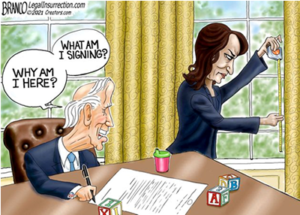 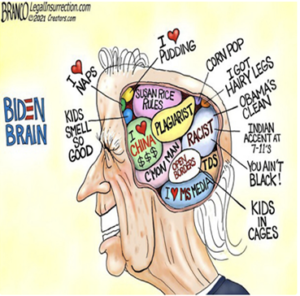 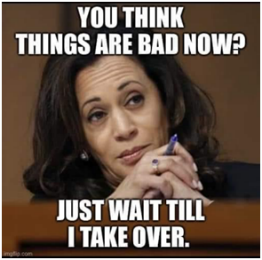 ARUTZ SHEVAIsrael defeats UAE team in first-ever friendly rugby matchIsrael and UAE face off in rugby in what’s likely the first-ever friendly sports matchup between the 2 countries.JTA Staff , Mar 20 , 2021 7:08 PM 	In what was likely the first-ever friendly sports match between Israel and the United Arab Emirates (UAE), their national rugby squads squared off Friday in Dubai.	In the first game, Israel defeated UAE 33-0. The teams mixed players for a second game.	The countries have warmed previously nonexistent relations since signing the Abraham Accords last year, which opened up formal diplomatic relations and trade, tourism and other agreements.	Israeli President Reuven Rivlin congratulated both teams in a tweet and said that Israel hopes to host the Emirati squad in Israel “very soon.”“While leaders may sign peace agreements, true peace requires people on both sides to build bonds of friendship and cooperation in every arena,” Rivlin wrote.	The Israeli team stayed in Dubai to celebrate and held an outdoor Shabbat (Sabbath) ceremony captured by Khaleej Times writer Michal Divon.	Since the fall signing of the peace agreement, tens of thousands of Israelis have visited the Emirates. https://www.israelnationalnews.com/News/News.aspx/298848  [Never in my wildest dreams did I ever think I would see this happen with an arab country playing sports against Israel in a collegial way – rdb]Rabbi Gershon Edelstein: 'The Left's purpose is to uproot religion'Rabbi Gershon Edelstein, leading haredi rabbi, explains why party supports PM Netanyahu, urges followers to vote only for UTJ party.Arutz Sheva Staff , Mar 20 , 2021 10:02 PM 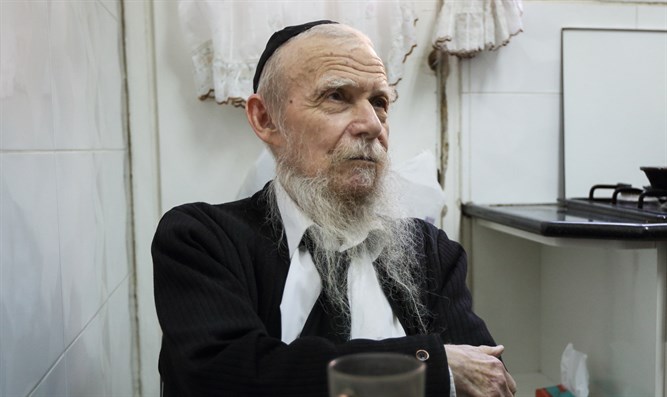 Rabbi Gershon EdelsteinPhoto by Yaakov Naumi/Flash90	Rabbi Gershon Edelstein, a leading Lithuanian-haredi rabbi who serves as one of the heads of the Ponovezh yeshiva in Bnei Brak and as President of the Moetzet Gedolei HaTorah of the Degel HaTorah organization, explained why the haredi public prefers Israeli Prime Minister Binyamin Netanyahu to the Left."They are not from among us," he said in a video published by the United Torah Judaism (UTJ) party. "They are against us. The Left's purpose is to uproot religion, against the haredim. We cannot give them approval."Rabbi Edelstein also called on his followers to vote for the UTJ party and not other religious parties.	"It's not haredi," he explained. "Only UTJ are subject to the opinion of the Torah scholars and sages of the generation. Who is his rabbi?"	"You must vote - it is a sanctification of G-d's Name. If you don't vote UTJ, you are avoiding sanctifying G-d's Name, and you do not want to proclaim that 'Moses is true and his Torah is true.'"	Rabbi Edelstein also countered the claim that UTJ's representatives are not subject to Israel's rabbis: "That's not true. If there is an instruction, they follow it. They don't do what they haven't asked [about]." https://www.israelnationalnews.com/News/News.aspx/298858 Haredi man attacked: 'Corona came because of you'Radio Kol Hai employee attacked on bus by man who tells him, 'Because of you people, the Corona came.'Arutz Sheva Staff , Mar 21 , 2021 10:17 AM 	An employee at the Kol Hai radio station on Sunday morning was attacked as he traveled on a bus in central Israel.	An unidentified person approached him and told him, "Because of you people, the Corona came."	The man proceeded to hit the radio employee in the stomach, causing the employee's nose to bleed.	"A young man approached him, told him because of you there was corona and punched him in the stomach," Ephraim David, editor of the Kol Chai website, told Arutz Sheva.	"He stands, tells him what do you think you're doing? Then he punched him in the face. He's bleeding now. There was a soldier there who tried to arrest this guy but apparently without success," he added.	"Right now we are trying to check that he is OK and after that the radio station will try to do everything possible. File a complaint with the police and everything that is necessary," said Ephraim David. https://www.israelnationalnews.com/News/News.aspx/298880 School assistant who didn't get vaccinated, tested cannot enter school premisesTel Aviv Regional Labor Court rules school worker's right not to get vaccinated does not outweigh right to care for well-being of studentsArutz Sheva Staff , Mar 21 , 2021 12:31 PM 	The Tel Aviv Regional Labor Court ruled today, Sunday, in a precedent-setting ruling that the right of a school assistant not to be vaccinated against Corona and to be tested does not outweigh the right to take care of the well-being of students, their parents and the educational staff.	According to Kan News, the court rejected the petition of an assistant in a Kokhav Yair school who refused to get vaccinated and test for Corona at the frequency demanded, and whom the local council did not agree to allow entry to the school where she works.	The judge ruled that the well-being of all those in the Kokhav Yair Tzur Yigal Council prevailed over the assistant's right. The court also ruled that the assistant will receive salary for up to the present day, and later it will be decided whether she will continue to receive a salary.	Despite making a ruling, the court criticized the Knesset in the matter. "We turn to those in charge of the legislative amendments required to regulate the matter, for the purpose of clarity and uniformity, which are so necessary in our day," it was written. https://www.israelnationalnews.com/News/News.aspx/298894 Report: Inequality deepens during coronavirus crisisAdva Center says poor, middle class have taken the brunt of the economic fallout of the last year while the rich have gotten richer.Arutz Sheva Staff , Mar 21 , 2021 10:02 AM 	A new report released by the Adva Center finds that the middle and lower classes were badly hurt by the coronavirus crisis over the last year, deepening the inequality problem in Israel.	According to the data, the upper class in Israel was not affected by the crisis and in the past year has only grown richer. "The upper echelon was at the forefront of the beneficiaries of protection and assistance from the state, which relieved the country's rich from the immediate burden of financing the results of the economic crisis. The crisis relief program has greatly increased government debt. Without taking steps to raise tax rates on the richest, who were not harmed during the crisis, a large part of the taxes, which will probably be introduced within a year or two to reduce debt and deficit, will be imposed on the middle class," the report said.	Those who were the most affected during the coronavirus crisis are the small businesses, which were considered before the crisis to be a catalyst for reducing unemployment.	In the past year, the crisis has struck businesses in many ways and 38,000 of them have closed. More than half of the workers placed on unpaid leave worked in small businesses.The center warns the various government organs that they must "wake up" and internalize that it is precisely the less able who have suffered the most damage from the crisis and be prepared to assist them in any way possible. https://www.israelnationalnews.com/News/News.aspx/298877 03/20/2021 NEWS AM – Sundown  in one week is  the Passover of the Lord! 	MORDECHAI SHAPIRO - Vehi Sheamdahttps://www.youtube.com/watch?v=prTs2rH8Ihg "And this (the promise) is what kept our fathers and what keeps us surviving. For, not only one arose and tried to destroy us, rather in every generation they try to destroy us, and Hashem saves us from their hands. " Read the Prophets & PRAY WITHOUT CEASING!That is the only hope for this nation!Genesis 22:7And Isaac speaketh unto Abraham his father, and saith, `My father,' and he saith, `Here am I, my son.' And he saith, `Lo, the fire and the wood, and where the lamb for a burnt-offering?' 8and Abraham saith, `God doth provide for Himself the lamb for a burnt-offering, my son;' and they go on both of them together. 9And they come in unto the place of which God hath spoken to him, and there Abraham buildeth the altar, and arrangeth the wood, and bindeth Isaac his son, and placeth him upon the altar above the wood; 10and Abraham putteth forth his hand, and taketh the knife--to slaughter his son.Final TV polls show Netanyahu gaining support and near to majority; rivals slipPM’s Likud projected to win 30-32 seats, and to clinch 60 along with declared and potential partners; 51% don’t want him as PM, but he’s still far more popular than his challengers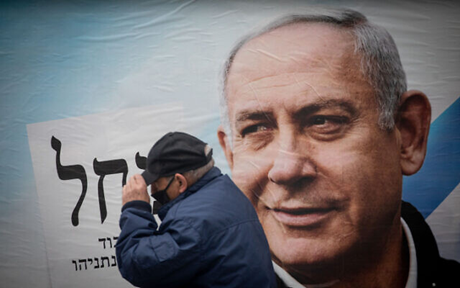 By TOI staff Today, 9:42 pm A man walks near an election campaign poster showing Prime Minister Benjamin Netanyahu in Jerusalem on March 18, 2021 (Yonatan Sindel/Flash90)	Final polls aired by Channel 12 and Channel 13 Friday ahead of Tuesday’s national election showed Prime Minister Benjamin Netanyahu on the cusp of clinching a ruling majority as the race draws to a close, though he is still not guaranteed one. 	Channel 12’s survey showed Netanyahu’s Likud gaining momentum, with the party having gained three seats in the past week. And while a majority of respondents, 51 percent, do not want him to continue as prime minister, he is far more popular than any other single candidate. 	Both polls showed Likud and its religious allies at 60 seats, one seat short of a bare minimum majority in the 120-member Knesset. Potential support from the rogue Arab party Ra’am could take the premier over the top, but such an alliance is strongly opposed by the hard right. 	Channel 12 showed Likud with 32 seats, its highest result in months; opposition leader Yair Lapid’s Yesh Atid with 18; Naftali Bennett’s Yamina with 9; Gideon Sa’ar’s New Hope with 9; the Joint List of majority Arab parties has 8; ultra-Orthodox Shas has 8; United Torah Judaism with 7; Avigdor Liberman’s Yisrael Beytenu with 7; and Labor at 6. 	Four parties were hovering just above the 3.25% electoral threshold: Blue and White, Religious Zionism, Meretz and Ra’am, which broke away from the Joint List, all had 4 seats. 	One or more of those parties dropping below the threshold could cause potentially dramatic changes in the overall distribution of seats and help one side or another build a coalition. 	In total, Netanyahu and his declared allies in Shas, UTJ and Religious Zionism had 51 seats. Yamina, which has not ruled out joining a Netanyahu-led coalition, would add nine to reach 60. 	Meanwhile, the bloc of parties that have ruled out joining a Netanyahu-led government had 56 seats. Ra’am has not committed one way or another. 	On Channel 13 the seat distributions were: Likud 30; Yesh Atid 18; Yamina 10; New Hope 10; Joint List 8; Shas 8; UTJ 7; Yisrael Beytenu 6; Labor 6; Religious Zionism 5; Meretz 4; Blue and White 4; and Ra’am 4. Netanyahu and his allies had 50, with Yamina potentially taking that up to 60. The anti-Netanyahu bloc once again had 56, with Ra’am supposedly neutral. 	Channel 12 noted the dramatic fall in the past three months of both Yamina and New Hope in polling, with both having polled at some 20 seats at some points during the race, and now halving their power in the most recent projections.	Asked who they preferred as prime minister, 36% said Netanyahu, 23% said Lapid, 12% said Sa’ar and 7% said Bennett.	Asked if they wanted Netanyahu to continue as prime minister, 51% said no, 36% said yes and 13% said they don’t know.	The poll also asked what those surveyed expected the election results to be: 40% said Netanyahu would form a new coalition, 38% said no coalition will be formed and a fifth election will be called, 11% said Netanyahu’s opponents would form a coalition, and 11% did not know.	While horse-race polls are an almost daily occurrence in Israel in the weeks leading up to elections and are not seen as overly reliable, taken together, the surveys can often serve as a general gauge of the political climate and where the vote may be headed.	The upcoming elections — the fourth in two years — were called after the power-sharing government of Likud and Blue and White failed to agree on a budget by a December 23 deadline.	The election, like the previous three votes, is largely seen as a referendum on Netanyahu’s rule amid his ongoing trial on corruption charges, as well as his government’s handling of the COVID-19 pandemic. https://www.timesofisrael.com/final-tv-polls-show-netanyahu-gaining-support-and-near-to-majority-rivals-slip/  [If Bibi is re-elected the fellow is truly a miracle worker because he has had a world of really bad issues going against him, many of his own making. There are those that hate him and those that love him. It will be amazing if he is able to stay in office. What he has done with the covid issue by making Israelis the worlds guinea pigs should prohibit his even running for the office.  – rdb]Coronavirus: Old City merchants cope with pandemic, aftermathVendors in Jerusalem's Old City are hoping their lives will rebound and tourists will returnBy PEGGY CIDOR   MARCH 18, 2021 15:38	 The middle-aged man standing in the doorway of his restaurant in the Muslim Quarter tried hard to hide his despair. 	“I come every day to open the restaurant as usual,” says Salah, adding with a shy smile, “but nobody comes. In regular times, you wouldn’t have been able to find a table available. Today I have one couple here, for the first time in weeks. That’s my daily reality.”	While most of the bars, restaurants and coffee shops on the west side of Jerusalem have reopened and are enjoying a growing number of customers, the picture in the east side is rather gloomy. Earlier this week, Jerusalem Post photographer Marc Israel Sellem and I went to the Old City to see for ourselves how people are coping with the pandemic and its aftermath. 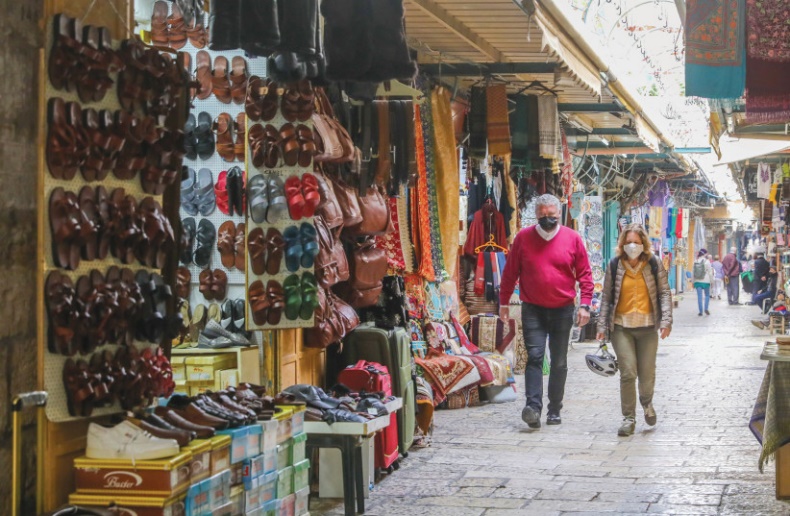 THERE IS virtually no traffic in places that are usually packed with tourists. (photo credit: MARC ISRAEL SELLEM/THE JERUSALEM POST)	Based almost exclusively on tourism, Jerusalem’s Old City – with its abundant souvenirs, jewelry, restaurants and alleyways – remains sad and empty, even after the government decided to enable a gradual reopening. One after the other, the iron shutters of shops in the ancient capital are closed. No one is passing through the Jaffa Gate. Aside from a rare taxi meandering through the streets or a few religious Jews hurrying to the Western Wall, there is virtually no traffic in places that are usually packed with visitors and tourists.MANY OF the business owners say they have fallen through the cracks. (Photo credit: Marc Israel Sellem/The Jerusalem Post)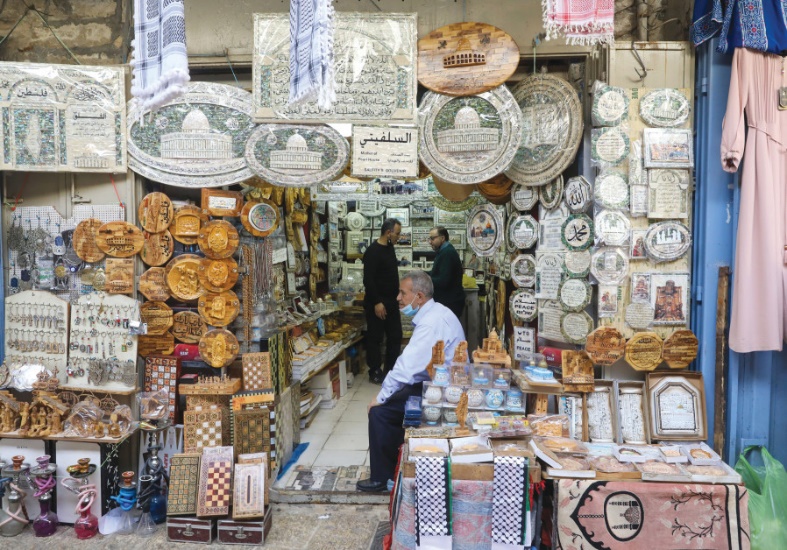 	Many of the businesses owners say they have fallen between the cracks; that the support plans offered by the government do not really help, if they can be obtained at all. The municipality gave some help during 2020 with a three-month break from Arnona (municipal property tax). However, since the beginning of 2021, there have been no additional tax reductions or cancellations. 	“Israel has succeeded in fighting this virus” says Salah, the restaurant owner. “That’s very good, it saves lives, but in order to preserve this achievement, the government forbids entry of tourists from abroad, because in most countries, they are not yet vaccinated. But we work only with tourists, and until tourists will come back, we have no life.”	Hussam stands on the threshold of his souvenir shop, the only one open in the square opposite the Tower of David Museum. Upon seeing me stop by, he smiles, obviously believing a customer has finally appeared. Upon hearing that we’re doing a story and not shopping, the smile remains, perhaps a little smaller, but still welcoming. 	“All the three shops along the alley here are mine, of the family, but we decided to close them. What for? It’s just losing money. This week we decided to open only one of them, and I am here every day since, talking on the cellular, looking at the sky, sipping coffees and doing nothing. Nobody comes in, nobody!” 	Inside a nearby alley, Julani, a tall man in his early 30s, stands outside his jewelry shop and welcomes us. 	“I am here every day because my father who owns this shop asked me to do so. But frankly, I am here for nothing” he says. “I was born and live in Haifa, but my father, who is now 85, cannot come any more to open the shop, but on the other hand, he didn’t want to close it, so I am here, spending hours talking with some shopkeepers around, with zero income.”	SALAH AND JULANI point out that their problem is not only the lack of tourists and loss of income. 	“People are close to becoming hungry here in the Old City and in all the Arab neighborhoods,” explains Salah. “So we close the shops, but what else? There is no work, nothing. They all try to find a job meanwhile, to survive and feed the children, but there is nothing. No work available, not any job. 	“We are barely surviving on loans from the banks,” he continues. “Last year we used our savings, but now we take loans. But one day we will have to pay them back and I am afraid of that day, because none of us will be able to pay. No work, no income, nothing. We just sit at home and eat thanks to the loans and what about tomorrow? We don’t know.” [HUMMMM? This sounds a bit like the story of Egypt during the time of the famine. – rdb]	Both Julani and Salah say the worst element of the pandemic is the lack of anywhere to go, and that the world has become alien and frightening. 	“We had the Intifada of 1987. We had the [2000] al-Aqsa Intifada. We had the [2015-2016] ‘Knives Intifada’” says Salah, “In all these periods, it was hard, tourists ran away. But it never lasted more than a few days or a few weeks. But this time it’s different. It’s now more than a year, and we don’t see the end of it. So OK, in Israel we are vaccinated and safe, but we shall die of hunger if not of the virus.”	Inside the Christian Quarter, silence hangs as heavily for shopkeepers as their lack of income. In the main alley leading to the Church of the Sepulchre, usually packed with pilgrims and tour guides, only four souvenir shops are open, though the owners don’t expect any customers. A group of them sit outside one of the shops, sipping coffee and speaking quietly. They seem to have so completely accepted the lack of visitors that they pay no attention to us.  [As a matter of interest, most of the shops in the Christian quarter are owned by islamics and many are members of Hamas. – rdb]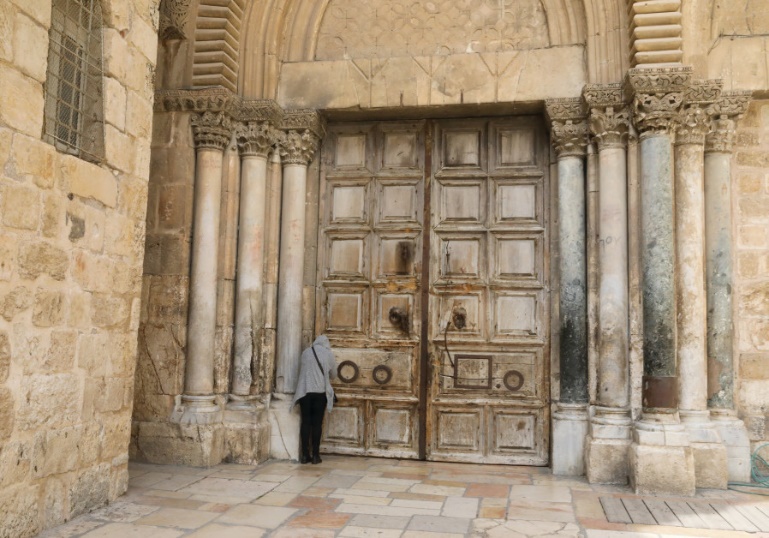 INSIDE THE Christian Quarter, silence hangs heavy. (Photo credit: Marc Israel Sellem/The Jerusalem Post)	From the Via Dolorosa we reach the Muslim Quarter, where things looks a little different. Most of the shops sell basic products, the kinds of things people must have: vegetables, meat, babies’ clothing and basic household necessities. Here, customer traffic is a bit closer to normal. 	Amer, who owns a small market in Sharafat says he feels blessed compared to his neighbors. 	“I thought I should become more modern and open a fancy shop and sell fancy clothing and things like that,” he says. “Thank God I didn’t do it. I am the only open shop in my neighborhood because I sell basic things: food, cleaning products, things that people always buy.” He adds that he knows of many families who are surviving thanks only to charity associations that are supplying basic food. “But even these associations don’t get donations as they did in the past. People don’t have money for charity today.”	All the shopkeepers agree that some relief may come with Passover, as many Israelis will come to Jerusalem for the holiday. And some hope the relief will come with Ramadan in the second half of April. 	“But it will only be a small help,” sighs Salah. “Our businesses are based on pilgrims and tourists from the world, and these are not to be expected until perhaps next year. What will become of us until then? Only Allah knows.”https://www.jpost.com/israel-news/coronavirus-old-city-merchants-cope-with-pandemic-aftermath-662438 1,000 protesters rally in Umm al-Fahm, Qalansawe after deadly double shootingCops block streets in northern city to prevent protesters getting close to police station; demonstrator in central town blames double murder on police inactionBy TOI staff Today, 2:58 pm 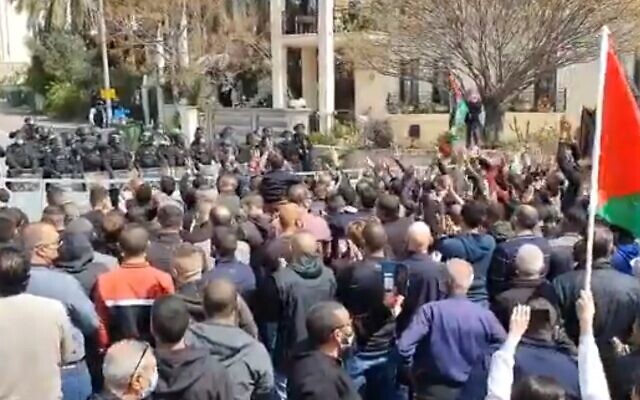 Protestors rally against violence in Arab communities, March 19, 2020 (Screen grab/Kan)	Over a thousand people rallied on Friday in the northern city of Umm al-Fahm and the central town of Qalansawe where two men were shot dead in the early hours of the morning. 	The demonstrations came a day after some 2,000 people rallied in Tel Aviv’s Rabin Square, calling for an end to violence in Arab communities. 	The protest in Umm al-Fahm marked the tenth week that protesters have gathered to demonstrate against violence in the Arab community and what they charge is police and government inaction on the matter. 	In the week since the last protest, in addition to the two killed in Qalansawe, a man was killed on Sunday near his home in a shooting in the Arab town of Tira. 	Protesters in Umm al-Fahm carried posters highlighting the killing last week of teenager Muhammad Abdelrazek Ades in a shooting in the town of Jaljulia in which another boy was also seriously wounded. 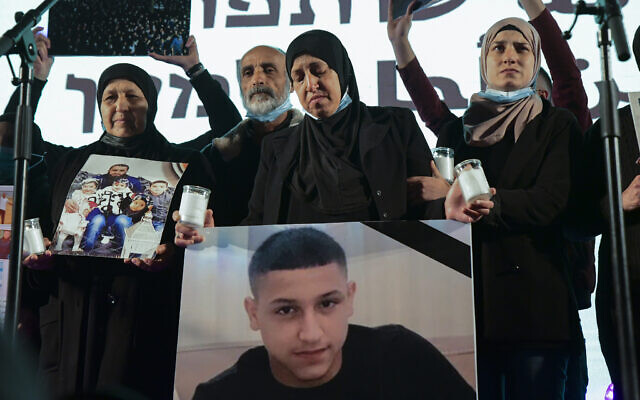 A protester holds an image of Muhammad Abdelrazek Ades at a Tel Aviv protest against surging crime and violence in Arab communities, March 13, 2021 (Flash90)	Cops blocked streets surrounding the police station in the city to prevent protesters from getting close. 	A second rally took place in Qalansawe where two men were shot and killed in the central city in the early hours of Friday. A further two people were also wounded in the incident — one was in moderate condition while the other was classified as lightly injured and released from the hospital. 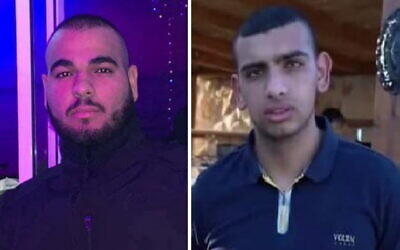 Muhammad Khatib (R) and Leith Nasra (L), who were both killed in Qalansawe on March 19, 2021. (Courtesy)	The fatalities were identified as Leith Nasra, 19, and Muhammad Khatib, the 20-year-old nephew of the director-general of the Qalansawe Municipality who was shot and seriously wounded while sitting in his car earlier this month. However, the Kan public broadcaster said the two shooting events were not believed to be connected. 	The Kan public broadcaster said the victims were known to police and an initial probe found the shooting was part of a dispute between criminals. Police have opened an investigation. 	One of the protesters in Qalansawe, who gave his name only as Abed, told the Walla news site that the city was on edge since the killings, and that many blamed inaction by the police. 	“Everything here is rage and nerves now, a disgusting and difficult day,” he said. “They know where there are weapons, but the police do not want to do their job. Why are the police not chasing the killers? There have been so many casualties since the start of the year — wherever there is a police station, there is more violence.”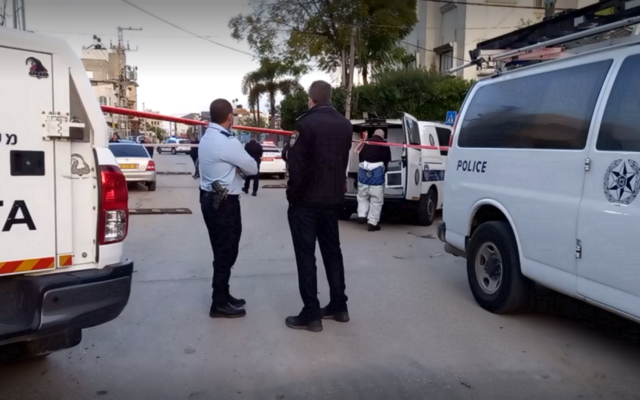 Police operate in Qalansawe following a deadly shooting that killed Leith Nasra on March 19, 2021. (Screenshot: Ynet)	The 26 Arabs who have died violently this year in Israel include 20 Arab Israeli citizens, four Palestinian residents of East Jerusalem and two Palestinians from the West Bank. Three were shot by police, the Abraham Initiatives nonprofit said.	Ending the spread of violence and organized crime is a major priority for Arab Israelis and the focus of recent mass protests.	In 2020, 96 Arab Israelis were killed, by far the highest annual toll in recent memory.	More than 90 percent of shootings in Israel last year took place in Arab communities, according to police. Arab Israelis account for around one-fifth of the country’s population. https://www.timesofisrael.com/1000-protestors-rally-in-umm-al-fahm-qalansawe-after-deadly-double-shooting/  [The Islamic communities are hotbeds of crime and always have been. There are gang wars and major drug problems. – rdb]Palestinian health ministry says IDF kills protester in West BankAtef Yussef Hanaysheh, 42, died after apparently shot in the head with live ammunition in Beit Dajan; army says soldiers fired in the air, cause of man’s death ‘unknown’By AFP and TOI staff Today, 3:57 pm 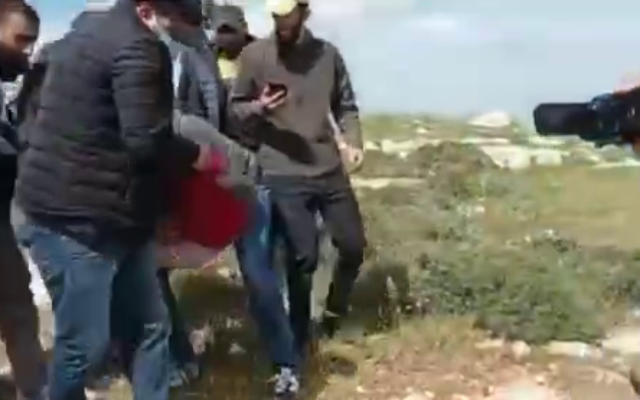 Atef Yussef Hanaysheh, 42, was killed during clashes in Beit Dajan in the northern West Bank on March 19, 2021. Palestinian officials said he was killed by IDF live fire (screenshot: Twitter)	RAMALLAH, West Bank — A Palestinian was shot dead by Israeli soldiers Friday when clashes erupted during a demonstration in the West Bank, the Palestinian health ministry said. 	“A citizen who was shot in the head with live ammunition died,” the ministry said, adding the incident happened in the village of Beit Dajan, near Nablus. 	The Israeli army said in a statement: “Live fire was shot in the air by IDF forces in response to massive stone-throwing by Palestinian protesters, but the reason for the protester’s death is unknown. Riot dispersal means were also used.” 	Atef Yussef Hanaysheh, 42, was killed in a clash between Israeli soldiers and Palestinians demonstrating against Israeli settlement activity, said Beit Dajan Mayor Abdelrahman Hanani. דיווחים פלסטינים: לוחמי צה"ל ירו בראשו של גבר בן 45 במהלך עימותים בכפר בית דג'ן. הוא פונה במצב קשה לביה"ח בשכם שם נקבע מותו pic.twitter.com/6CGlEEQ1nE — שחר גליק (@glick_sh) March 19, 2021	“The soldiers fired when we approached a wildcat settlement near the village,” he told AFP, using a term for outposts not officially recognized by the Israeli government. 	A spokesperson for the Hamas terror group, Hazem Qassem, said that the incident was a “new Zionist crime, and [part of] the brutal and never-ending terror committed by the occupation against our Palestinian people.” 	“Zionist crimes will always be [the] fuel for our people’s unstoppable fighting revolution unless the occupier leaves all of our Palestinian lands,” Qassem added. 	Palestinians gather on Fridays across the West Bank to protest against the expansion of Israeli settlements, which they claim are illegal under international law. #شاهد لحظة استشــ..هاد الشيخ "عاطف حنايشه" مؤذن مســجد موســى بن نصــير برصــاص الاحتلال في بيت دجن شرق نابلس pic.twitter.com/23g2EmhkeZ— وكالة شهاب للأنباء (@ShehabAgency) March 19, 2021	The demonstrations are sometimes marred by clashes with the Israeli army.	Excluding Israeli-annexed East Jerusalem, around 475,000 Israeli settlers live in the West Bank, a territory with more than 2.8 million Palestinian inhabitants. https://www.timesofisrael.com/palestinian-health-ministry-says-idf-kills-protester-in-west-bank/ Shin Bet head asked Abbas to scrap Palestinian elections if Hamas runs — reportPA leader said to have rebuffed Nadav Argaman’s request to call off upcoming vote if terror organization takes partBy TOI staff Today, 5:39 pm 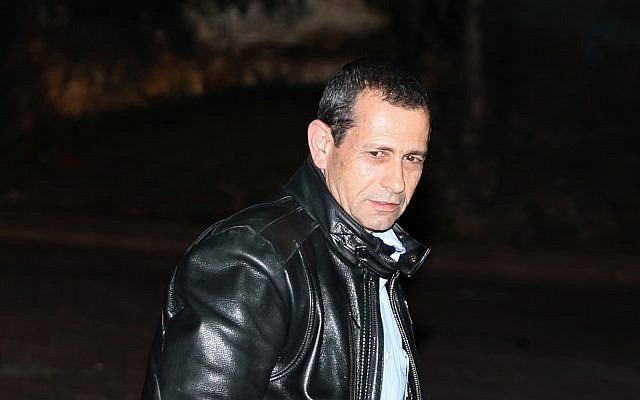 Shin Bet head Nadav Argaman outside his home on February 11, 2016. (Flash90)	The head of the Shin Bet security agency recently urged Palestinian Authority President Mahmoud Abbas to scrap the upcoming elections for the Palestinian parliament if the Hamas terror group takes part, Israeli television reported Friday. 	Citing a Palestinian source, the Kan public broadcaster said Nadav Argaman was rebuffed by the PA chief. 	The report said the request was made in the past two weeks during a meeting in Ramallah, the PA’s seat of government.  [This is really amazing. If you want to look at election interference this is the case study for it. I am sure this type of thing has happened before because Israel has their ‘preferred’ terrorist leaders and would rather have someone from the “PA” Fatah rather than someone from Hamas but if you recall it was Hamas that actually won in the last election for their assembly but Fatah took the presidency and Abbas got in. – rdb]	Abbas issued a decree in January ordering the first national Palestinian elections in over 14 years. The last elections, held in 2006, resulted in a parliamentary majority for Hamas. 	Hamas’s victory led to a year-and-a-half struggle for power, which ended in 2007 with the establishment of two rival Palestinian governments: Hamas in Gaza and the Fatah-dominated Palestinian Authority in the West Bank. 	The Palestinians are set to hold national legislative elections on May 22 and a presidential vote on July 31. Observers remain skeptical that the elections will actually take place, however, as several election promises have fallen through before. 	On Tuesday, Palestinian factions agreed to abide by an electoral “honor code” following talks in Cairo. The factions, which included the rival Fatah and Hamas movements, pledged not to incite “religious, sectarian, tribal, regional, familial or racial sentiments” and to refrain from violent intimidation.  https://www.timesofisrael.com/shin-bet-head-asked-abbas-to-scrap-palestinian-elections-if-hamas-runs-report/  [HUMMMM? You would have to wonder what would happen if one of the “PA” leaders tried to get involved and alter the Israeli election. – rdb]Scientist behind Pfizer vaccine: mRNA shots for cancer coming ‘in couple years’BioNTech’s Ozlem Tureci says the know-how behind revolutionary inoculations could soon be used to treat far more than the coronavirus pandemicBy Frank Jordans Today, 4:56 pm 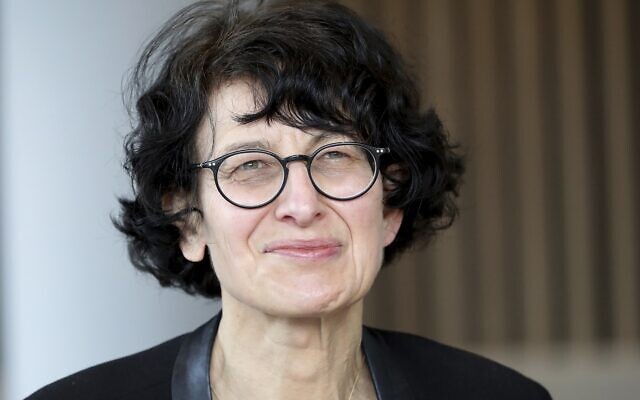 Ozlem Tureci, founder of BioNTech, speaks during an interview in Berlin, Germany, Thursday, March 18, 2021. (AP Photo/Michael Sohn)BERLIN (AP) — The scientist who won the race to deliver the first widely used coronavirus vaccine says people can rest assured the shots are safe, and the technology behind it will soon be used to fight another global scourge — cancer. 	Ozlem Tureci, who co-founded the German company BioNTech with her husband, was working on a way to harness the body’s immune system to tackle tumors when they learned last year of an unknown virus infecting people in China. [I am not sure I want mRNA treatments for my cancer or any that would be in my family members. If we see the result in 5 to 10 years and can get accurate statistics maybe we can reconsider but not until. – rdb]	Over breakfast, the couple decided to apply the technology they’d been researching for two decades to the new threat, dubbing the effort “Project Lightspeed.” 	Within 11 months, Britain had authorized the use of the mRNA vaccine BioNTech developed with US pharmaceutical giant Pfizer, followed a week later by the United States. Tens of millions of people worldwide have received the shot since December. Israel, the world leader in vaccinations per capita, is overwhelmingly using the Pfizer jabs. 	“It pays off to make bold decisions and to trust that if you have an extraordinary team, you will be able to solve any problem and obstacle which comes your way in real-time,” Tureci told The Associated Press in an interview. [You can bet that it pays off. These folks have raked in millions and millions with this effort. I wonder if Gates has any stock in their company?– rdb]	Among the biggest challenges for the small, Mainz-based company that had yet to get a product to market was how to conduct large-scale clinical trials across different regions and how to scale up the manufacturing process to meet global demand. 	Along with Pfizer, the company enlisted the help of Fosun Pharma in China “to get assets, capabilities and geographical footprint on board, which we did not have,” Tureci said. [Using China to help with Clinical trials??? – rdb]	Among the lessons she and her husband, BioNTech chief executive Ugur Sahin, learned along with their colleagues was “how important cooperation and collaboration is internationally.” Tureci, who was born in Germany to Turkish immigrants, said the company, which has staff members from 60 countries, reached out to medical oversight bodies from the start, to ensure that the new type of vaccine would pass the rigorous scrutiny of regulators. 	“The process of getting a medicine or a vaccine approved is one where many questions are asked, many experts are involved and there is external peer review of all the data and scientific discourse,” she said. 	Amid a scare in Europe this week over the coronavirus shot made by British-Swedish rival AstraZeneca, Tureci dismissed the idea that any corners were cut by those racing to develop a vaccine. [Sorry lady but 1 year with very limited clinical trials and only in the short term and no long term studies doesn’t tell me you have any real sense or commitment to patient safety. – rdb]	“There is a very rigid process in place and the process does not stop after a vaccine has been approved,” she said. “It is, in fact, continuing now all around the world, where regulators have used reporting systems to screen and to assess any observations made with our or other vaccines.” [the ‘approval’ is not a real approval it is an emergency approval which is significantly different and in reality considering the fact that this virus has a very low mortality rate for most people and at least two or more therapeutic cures it isn’t even an emergency by the strict definition. – rdb]	Tureci and her colleagues have all received the BioNTech vaccine themselves, she told the AP. “Yes, we have been vaccinated,” she said.	As BioNTech’s profile has grown during the pandemic, so has its value, providing funds the company can use to pursue its original goal of developing a new tool against cancer.	The vaccines made by BioNTech-Pfizer and US rival Moderna use messenger RNA, or mRNA, to carry instructions into the human body for making proteins that prime it to attack a specific virus. The same principle can be applied to get the immune system to take on tumors.	“We have several different cancer vaccines based on mRNA,” said Tureci, who is BioNTech’s chief medical officer.	Asked when such a therapy might be available, Tureci said “that’s very difficult to predict in innovative development. But we expect that within only a couple of years, we will also have our vaccines [against] cancer at a place where we can offer them to people.”	For now, Tureci and Sahin are trying to ensure the vaccines governments have ordered are delivered and that the shots respond effectively to any new mutation in the virus.	On Friday, German President Frank-Walter Steinmeier awarded the wife and husband one of the country’s highest decorations, the Order of Merit, during a ceremony attended by Chancellor Angela Merkel, a trained scientist herself.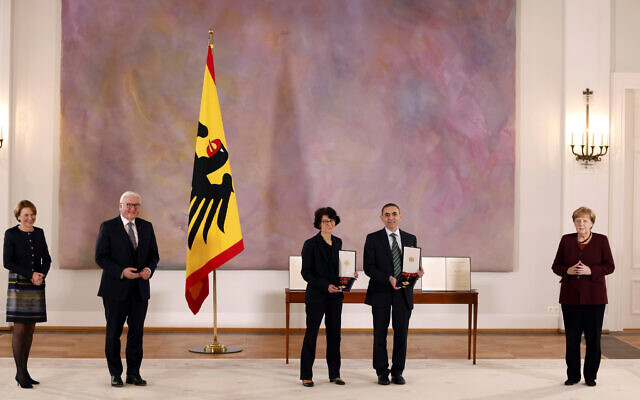 	“You began with a drug to treat cancer in a single individual,” Steinmeier told the couple. “And today we have a vaccine for all of humanity.”Ozlem Tureci, 3rd left, and her husband Ugur Sahin, 2nd right, both scientists and founders of BioNTech, pose with their orders after they were awarded the Federal Cross of Merit by German President Frank-Walter Steinmeier, 2nd left, on March 19, 2021 at the presidential Bellevue Palace in Berlin, Germany (Odd Andersen/Pool Photo via AP)Tureci said ahead of the ceremony that getting the award was “indeed an honor.”	But she insisted developing the vaccine was the work of many.	“It’s about the effort of many: our team at BioNTech, all the partners who were involved, also governments, regulatory authorities, which worked together with a sense of urgency,” Tureci said. “The way we see it, this is an acknowledgment of this effort and also a celebration of science.” https://www.timesofisrael.com/scientist-behind-pfizer-vaccine-tech-may-prevent-cancer-in-a-couple-of-years/   Iran, Russia and Turkey signal growing allianceFor many years, Turkey would say one thing to Moscow and Tehran about partnership while telling Washington’s Iran hawks that Turkey was “against Russia and Iran.”By SETH J. FRANTZMAN   MARCH 20, 2021 10:38	Iran’s Foreign Minister Javad Zarif was all smiles during a trip to Turkey on Friday. He said it was productive and smiled alongside his Turkish counterpart Mevlut Cavusoglu. He said it was a “wonderful” trip where he spoke with his “brother Cavusoglu.” The trip signals the growing alliance that Turkey and Iran have in the region.  	Zarif said “as before, constructive engagement on bilateral and regional issues. Ultimate aim: Apply Iran and Turkey's experience of 400 years of peace to our region. Together, anything is possible.” 	Meanwhile Turkish President Recep Tayyip Erdogan took Russia’s side in a growing spat with the US, slamming US President Joe Biden, who is widely hated by Turkey’s ruling party. 	He claimed that Biden’s recent comments about Russian President Vladimir Putin were unacceptable and “not fitting of a president.” 	This isn’t just because of the tone of Biden’s comments, in which Biden called Putin a “killer.” Turkey’s President and regime often lashes out at other countries and leaders, belittling and threatening them with insults. 	The messaging from Ankara is that Russia and Turkey are growing together as allies and partners. They work together in Syria, Libya and the Caucasus. Their goal is to supplant US influence and partition many areas of the Middle East between themselves. MORE - https://www.jpost.com/middle-east/iran-russia-and-turkey-signal-growing-alliance-662601  [Reads like a prelude to the Ezekiel 38 war of Gog/Magog. – rdb]Biden stumbles several times while boarding Air Force OneThe US president recovers, pauses and brushes off his pants before heading up to the top of the airstairsBy AFP Today, 7:04 pm US President Joe Biden stumbles while walking up the steps to Air Force One, March 19, 2021 (video screenshot)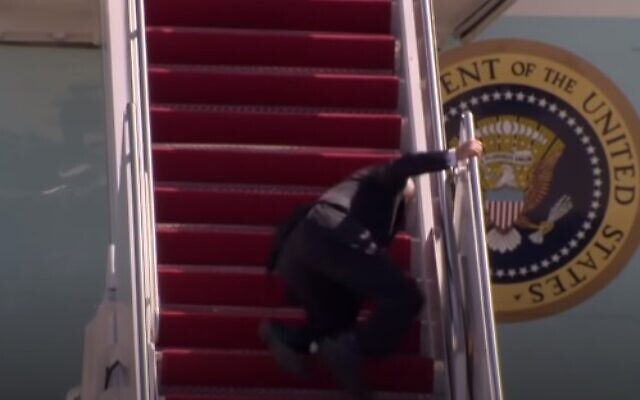 	US President Joe Biden on Friday lost his footing and tripped multiple times while walking up the steps to Air Force One. 	The American leader, 78, had proceeded swiftly about halfway up the airstairs to the presidential jet when he stumbled. 	Holding on to the railing with his right hand, he attempted a quick recovery but tripped again, this time dropping to his knee. 	Biden stood up, paused and brushed his left pant leg before he headed up to the top of the airstairs, turned and saluted, and then entered the aircraft. 	Air Force One took off shortly afterwards from outside the capital Washington for a flight to Atlanta, where Biden was to meet members of the Asian-American community which has been shocked by a series of shootings in massage parlors. 	“He is doing fine. He is doing just great,” deputy press secretary Karine Jean-Pierre told reporters about Biden’s stumble. 	Biden, the oldest president ever to take office, made a point of hustling to his appearances while on the campaign trail. 	Last year he was routinely seen jogging up steps to a stage or towards a podium. https://www.timesofisrael.com/biden-stumbles-several-times-while-boarding-air-force-one/ Eighth Cuomo Accuser Comes ForwardBy Solange Reyner    |   Friday, 19 March 2021 06:00 PM 	An eighth woman has come forward with accusations of sexual harassment against New York Gov. Andrew Cuomo, reports The New York Times.	Alyssa McGrath, 33, a current aide who works for Cuomo, said the governor once looked down her shirt and told her she was “beautiful” in Italian. She said he also engaged in flirtatious behavior.	McGrath is the first current aide to speak in public about the allegations. Another current female aide, McGrath’s co-worker, says Cuomo groped her in the governor’s residence. The Times Union of Albany reported that the woman, who it did not name, was alone with Cuomo late last year when he closed the door, reached under her shirt and fondled her.	“She froze when he started doing that stuff to her,” McGrath told the Times, adding, “But who are you going to tell?”McGrath said Cuomo told the woman “specifically not to tell me.”	Cuomo, a Democrat, has denied any wrongdoing and said he will not resign. He apologized earlier this month after two women accused of him of sexual harassment and another alleged an unwanted advane, saying he didn’t know he was “making anyone feel uncomfortable.”	"I never touched anyone inappropriately. I never touched anyone inappropriately," Cuomo said in his first public remarks addressing the scandal. "I never knew at the time that I was making anyone feel uncomfortable. I never knew at the time I was making anyone feel uncomfortable."	At least six accusers — Charlotte Bennett, Lindsey Boylan, Ana Liss, Karen Hinton, McGrath and McGrath’s friend — worked for the governor in Albany or during his time in President Bill Clinton’s Cabinet. Another, Anna Ruch, told The New York Times that she met Cuomo at a friend’s wedding. MORE - https://www.newsmax.com/newsfront/cuomo-accuser-sexual-harassment-allegations/2021/03/19/id/1014487/ [The problem just gets worse and worse. The dude is a lothario. – RDB]Gov DeSantis: Critical Race Theory Breeds HATE and Won’t be Taught in Florida Classroomsby Selwyn Duke March 19, 2021 	It’s bad enough denying children proper nutrition, but pumping them with poison is truly inexcusable. The same is true of what we feed their minds, and this is why Florida governor Ron DeSantis is prohibiting toxic critical race theory (CRT) from being taught in his state’s classrooms.	The Daily Mail summarizes the story, writing:	• Governor Ron DeSantis made the comments on Wednesday [at a news conference in Naples] when he proposed a $106million boost in funding for civics education in the state• He said $17million would be for developing civics curricula with ‘foundational concepts’ — and not ‘unsanctioned narratives like critical race theory’• ‘There is no room in our classrooms for critical race theory,’ DeSantis said• ‘Teaching kids to hate their country and to hate each other is not worth one red cent of taxpayer money,’ he added	For those unacquainted with CRT, know that DeSantis is not exaggerating. Just consider a quite timely College Fix article titled “Critical race theory, ‘whiteness’ reach new absurd and inane heights,” which was published just yesterday.	In it, the site writes that its readers “have seen how ‘whiteness’ must be ‘demilitarized’ in order to make white people human (yes, human) again; where the University of Minnesota offered a 12-step ‘recovery plan’ for ‘whiteness’; an elementary school lesson on ‘whiteness’ which claimed sympathy with law enforcement is racist; and, a Trinity College professor and a speaker at Berea College who both equated ‘whiteness’ with terrorism.” 	The Fix then points out that a new book even impugns freedom itself, claiming that French and American intellectuals “conceived of liberty as an aspect and privilege of whiteness.”	The site also mentions University of Illinois Urbana-Champaign grad student Nathan Tanner, who “was highlighted for his research into how ‘whiteness’ hinders efforts to deal with racism in schools,” as the Fix relates it.	Of course, as the Federalist correctly pointed out in February, “When Progressives Say ‘Whiteness’ They Mean ‘White People.’” This said, while CRT’s anti-white nature is obvious, its unkindness to black people is just as severe — only more subtle.	“It used to be demeaning and even racist to suggest, for example, that black and other minority children cannot behave in class, nor do as well as white (and Asian, but that’s for another time) students academically,” the Fix also writes, addressing this matter. “But Tanner and others in the critical studies realm have done just that.”	“Take diversity consultant Glenn Singleton: He has said the label ‘intellectual’ and ‘task-oriented’ are associated with ‘white talk,’ while ‘color commentary’ is ‘personal’ and ‘emotional,’” the site continues. “He also has said blacks, as a people, are ‘loud.’”	It gets even worse, however. As occurred at Sandia National Laboratories, CRT social engineers may claim that “rugged individualism,” “a can-do attitude,” “hard work,” and “striving towards success” reflect “white male culture,” which leads to “lowered quality of life at work and home, reduced life expectancy, unproductive relationships, and high stress.” I guess slacker bums who can’t put food on the table (when they have a table) have no stress.	Critical race theory also holds that punctuality is a “white norm.” MORE -https://thenewamerican.com/gov-desantis-critical-race-theory-breeds-hate-and-wont-be-taught-in-florida-classrooms/  [When you actually look at this stuff it is the most bigoted and racist trash ever to meet a piece of paper and should be banned. This is totally bogus and is the kind to trash that got 6 million Jews and 6 million other Europeans killed in the Holocaust. – rdb]Vive la lockdown révolution! Growing rebellion against draconian Covid restrictions by easygoing Canadians shows the world the way Eva Bartlett 	19 Mar, 2021 18:08 Increasing numbers of Canadians, including doctors, scientists, lawyers and business owners, are pushing back hard at their country’s increasingly oppressive Covid-19 restrictions, using the law as their weapon. 		Since being told one year ago that the curve-flattening would be a two-week process, many Canadian small- and medium-sized businesses have instead been forced to close for much of the year (while big-box superstores have remained open). [Sound familiar? The Fauci effect. – rdb]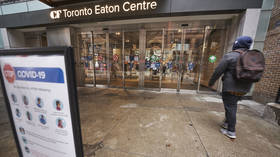 A man arrives at the entrance to the Toronto Eaton Centre in downtown Toronto, Ontario on November 23, 2020, the first day of a new lockdown in the city. ©  Geoff Robins / AFP	Dan Kelly, the president and CEO of the Canadian Federation of Independent Business, recently tweeted against the enforced closures, asking Ontario Premier Doug Ford for “a new plan.”	In a separate tweet, Ford, pretending that his policies hadn't destroyed businesses and impoverished the working class, wrote of firing up the economy, creating more jobs, and getting people back on their feet.	Tell that to the small businesses barely operating, or those unlikely to ever reopen again.	But the lockdowns haven't only affected businesses and incomes, they have a caused a host of other grave consequences: people, especially the elderly, feeling deeply and profoundly isolated; an increase in drug overdoses, domestic abuse and suicides; and major delays in surgeries and treatments of chronic and other diseases, leaving the afflicted suffering.	Canadians have been prevented from seeing loved ones, especially over holidays (although a long list of politicians and officials have overstepped “the rules” to do so themselves), and in recent months those daring to travel abroad have been subjected to quarantine in hotels, at their own very hefty expense. 	And now, in Ontario, a new round of lockdowns has been instituted, even though cases of the virus are extremely low: As of March 16, there were just 761 people in hospital with the disease and 292 of them in intensive care, out of a population of 14.5 million people.	More and more Canadians are fed up with the restrictions, and are questioning the science and logic behind them, especially given that on many occasions, various Canadians in positions of power have violated the very measures they endorsed. MORE -  https://www.rt.com/op-ed/518596-canada-draconian-covid-restrictions/  [It may not make you feel any better but we are not alone. The entire world leadership has gone bonkers and joined in with the WEC and their great reset plans. – rdb]Mitch McConnell’s Defense of the Filibuster Reveals the Establishment GOP’s Scam March 19, 2021 (12h ago) 	Senate Minority Leader Mitch McConnell has been mounting a spirited defense of the filibuster in the face of Democratic efforts to permanently eliminate it.	For the sake of avoiding disastrous left-wing policies, Republicans should support that effort. But McConnell’s efforts to sustain the filibuster also expose the establishment GOP’s scam to keep its hold on power without delivering a thing for its base.	During remarks on the Senate floor Tuesday, McConnell warned that the Republican Party would go “scorched earth” to prevent the passage of Democratic legislation if the filibuster is eliminated.“Let me say this very clearly for all 99 of my colleagues: Nobody serving in this chamber can even begin to imagine what a completely scorched-earth Senate would look like. None of us have served one minute in a Senate that was completely drained of comity and consent. This is an institution that requires unanimous consent to turn the lights on before noon. to proceed with a garden-variety floor speech, to dispense with the reading of lengthy legislative text, to schedule committee business, to move even noncontroversial nominees at anything besides a snail’s pace.I want my colleagues to imagine a world where every single task requires a physical quorum — for which the Vice President does not count, by the way. Everything that Democratic Senates did to Presidents Bush and Trump, everything the Republican Senate did to President Obama, would be child’s play compared to the disaster that Democrats would create for their own priorities if they break the Senate. [Senator McConnell]McConnell’s threats are empty. A Democratic majority capable of abolishing the filibuster is also able to remake the Senate’s rules to obliterate other procedural stunts.But McConnell’s second threat was both more real, and more ridiculous. McConnell warned that if the filibuster vanishes, he might finally pass legislation that Republican voters want:As soon as Republicans wound up back in the saddle, we wouldn’t just erase every liberal change that hurt the country. We’d strengthen America with all kinds of conservative policies with zero input from the other side. Nationwide right-to-work for working Americans. Defunding Planned Parenthood and sanctuary cities on day one. A whole new era of domestic energy production. Sweeping new protections for conscience and the right to life of the unborn. Concealed-carry reciprocity in all 50 states and the District of Columbia. Massive hardening of security on our southern border. [Senator McConnell]McConnell’s speech is meant as a warning to the left about the future. But it might inspire a different response from the average GOP voter.	Wait a minute. If all of this could happen without the filibuster, why didn’t you get rid of it four years ago?	President Trump’s first two years in office presented an unprecedented opportunity for the modern Republican Party. Over the past 90 years of American politics, Republicans have held both houses of Congress plus the presidency for just eight of them, and four of them were under George W. Bush. Given the enormous deficiencies of Bush-era conservatism, Donald Trump’s early years in office were quite possibly a once-in-a-lifetime chance to quickly enact far-reaching conservative policies at the national level. President Trump promised a dramatic immigration overhaul that put Americans first, a surge in infrastructure spending, curbs on Big Tech’s power, and a replacement for Obamacare.	None of that happened. Why? Because McConnell didn’t want it to happen. McConnell may tell voters now that he wants abortion restrictions, border security, and nationwide concealed carry. But in reality, McConnell preferred the status quo. Thanks to the filibuster, he always had a readymade excuse for his inability to deliver: “Sorry, we can’t. You need sixty votes.”    MORE -https://www.revolver.news/2021/03/mitch-mcconnells-defense-of-the-filibuster-reveals-the-establishment-gops-scam/ Crooked as a dog’s hind leg and always has been like most of DC. Their only interest is working the back field and getting more wealth from their crooked deals and be sure and get re-elected. – rdb]Commentary:What the Great Reset Will Really Do To You
By Tom DeWeese|March 19th, 2021
	The lines used to be so clear. On the one side were free markets, free societies, and openly-elected representative governments.
	On the other, was the force of totalitarianism choking off individual initiative, private ownership of property, and providing a ballot box with but one choice, normally defined as communism.
	The ideological lines were drawn as a titanic battle ensued across an iron curtain. The Western world united in a mixture of proud, independent, sovereign nations to fend off the creeping black plague that swallowed whole nations and erased their identities. In the end, the “Evil Empire” disintegrated under the weight of its own ignorance of human nature. Or did it?
	Conservatives hailed the victory, dispatching communism to the “ash-heap of history.” Many Conservative leaders put forth the idea that we would now be living in a “Conservative era”. The demise of communism, some said, would allow a spirit of cooperation among nations, bringing the benefits of world-wide prosperity and a universal increase in the standard of living. Believing they had finally won the Cold War, many Conservatives went to sleep and left the world to a new threat that many old anti-communist warriors still haven’t recognized.
	The assaults on property rights and personal privacy, along with the transformation of local schools under federal programs, and, above all, the seeming lack of concern for national sovereignty and protection of the nation’s borders, are the obvious contradictions to the proposition that Conservative ideas of limited government, free enterprise, and individual choice now reign supreme.
	Other goals are now openly taking center stage. The rule of law in our Republic, designed to insure individual rights from intrusive government, is being replaced by an undefined term called social justice, which demands that the concerns of interest groups supersede the inherent rights of the individual. Further, the interests of the United States of America now tend to take a back seat to those of something called the “Global Commons.” National identities and individual religions are being morphed into non-descript and indistinguishable arrangements called global religion. The teaching of history has become an exercise in group-promotion and political correctness, with little regard for truth. Science has been reduced to nothing more than a convenient tool to promote political agendas. Self determination is being replaced with group-think.
	This is what happens when the forces of freedom decide to nap as the forces of tyranny radically changed tactics from the old Soviet Union days. For thirty years I’ve been labeled conspiracy theorist, scaremonger, extremist, dangerous, nut case. I’ve been denied access to stages, major news programs, and awarded tin-foil hats, even by Conservative entities. It’s all because I began to sound the alarm over a movement to establish a global agenda of tyranny that would replace our independent Republic.
	The forces of tyranny have actually been very vocal about their goals, but they have cleverly hidden the full intention behind innocent sounding purposes such as protecting the environment, eliminating poverty, and making society more diverse and acceptable.  Yet, in 1992, they boldly opened up, as 50,000 activists, heads of state, and powerful Non-Governmental Organizations (NGOs) met in a United Nations summit and revealed their Agenda for the 21st century. As they introduced it to the world, and 179 heads of state signed it, they boldly claimed it as a “Comprehensive blueprint for the reorganization of human society.” That sounds like a pretty serious gathering of some very powerful people. Could their intention be any clearer? Yet, to this day, many, including those who claim to be devoted forces for the cause of freedom, continue to deny the agenda exists. They ignored Agenda 21, laughed at Agenda 2030, and think the Green New Deal is just too radical to be taken seriously. Well, get ready. Here comes the final step.
	The Great Reset
	What they mean by the Great Reset is exactly what they warned that Agenda 21 was all about – the reorganization of human society. That means a massive change, or the outright elimination, of our economy, income sources and jobs, private property, personal privacy, individual choice, families as we know them, information sources, communication, entertainment, energy source and use, education process, food source, housing, cities, farms, health care, national sovereignty, and our system of government. And the goal is to accomplish it all by 2030. Now, how could that be possible?
	It’s all been laid out very clearly in a new book entitled COVID-19: The Great Reset, written by Klaus Schwab, the head of the World Economic Forum. Interestingly the book was published in August of 2020, just five months after the Covid lockdown began, yet it claims to be based on much that was learned during that process. Considering that an idea for a book takes time to conceive, research, write and be printed and published, to do it all in that short of a time, is either super-human – or the Covid lockdowns and the Great Reset were all planned way in advance. Knowing what I have learned in the past thirty years, I’m going with the latter. So how do they plan to enforce the Great Reset and reorganize human society?
	For decades the forces of globalism have been quietly and steadily organizing for this moment. The United Nations is the center of the storm, directing the action. The World Health Organization (WHO) sets the rules for global health policy. The World Bank and the International Monetary Fund (IMF) control money and trade. The World Economic Forum (WEF) has created the blueprint for how it all merges together. As this cabal announced its plans for the Great Reset, world leaders, heads of state, banks around the globe, philanthropic foundations, and global corporations all jumped onto the plan. In the U.S., federal agencies, Wall Street, and the Federal Reserve have also joined in.
	The Great Reset details a plan to create global interdependence, both an economic and a societal reset, detailing “The return of big government.” In addition, it details a geopolitical reset – designed to change our system of government, an environmental reset, mainly based on the threat of climate change and the continuing threat of pandemics. It even calls for an industry reset, which is a technocrat’s way of saying banning capitalism and free markets. And, finally, it outlines our coming mental health issues and well-being that will be affected as we cope with the shock of the destruction of our society through the Great Reset.
	Now, many might justly think this is all simply the wish list of raving tyrants with no hope of pulling it off. Well, without going into massive detail, let me just share some of the highlights of exactly how they plan to carry this off as they affect every aspect of your life.
	Throughout 2020 and now into the beginnings of 2021, the world has been locked down over fear of a global pandemic. Businesses shut down, healthcare facilities overrun and controlled by global and federal agencies; people forced to stay in their homes, wear masks, and not allowed to gather; offices and small businesses closed; sporting events with no audiences and entertainment near non-existent. We were told it was all necessary to “flatten the curve” of the disease so we could all get back to normal.
	Meanwhile, as we were all lockdown in this panic, non-governmental organizations (NGOs) such as the Security and Sustainable Forum, were busy holding on-line town hall sessions to train activists, local officials, and the news media to “Examine commonalities between the pandemic preparedness and climate change action.” They proposed a plan on “where the world can be heading after the Covid 19 pandemic.” Meanwhile the WHO and the UN urged governments to focus on a plan to “flatten the climate curve.” The Brookings Institute issued a report entitled “How the Sustainable Development Goals can help cities focus Covid-19 recovery on inclusion, equity, and sustainability.” (By the way, those three items are the three principles of Agenda 21). At the same time the Club of Rome, one of the authors of Agenda 21, issued its own report, calling for a “Green Report” after the pandemic. These were all the beginning steps – the marching orders — to prepare the world for the true purpose of the Great Reset and the pandemic was the practice test. Climate change is to be the rallying cry.
	Microsoft founder, Bill Gates then took the lead, demanding a worldwide, mandatory vaccine for an undefined disease with a recovery rate of 98.5%. Moreover, Gates, who has now become the largest farmland owner in the nation, has called on the nation to stop eating beef, instead suggesting we move to 100% synthetic beef. This is not just an idle suggestion. The national cattlemen are now being subjected to a Global Roundtable for Sustainable Beef that enforced restrictions on beef producers which is putting thousands out of business. Incredibly, the National Cattlemen’s Beef Association has embraced it and the World Wildlife Fund (WWF) a major opponent to beef consumption, is now basically in control of the American beef industry.
	Meanwhile, as G. Edward Griffin reports, “The Biden administration has launched a technocratic war on America’s food supply and is accelerating a global collapse in food production. This is being done by paying farmers NOT to grow food, ordering the Department of Agriculture to pursue a zero-growth policy, and placing restrictions on grocery stores, restaurants, and meatpacking plants. On top of that, the US is reeling from a severe shortage of fertilizer, which will cause crop yields to decrease and prices to rise. The US is completely sold out of food to export and other countries have stopped exporting their surplus to protect their domestic supplies in the face of a looming global famine.”
	But Gate’s hasn’t stopped with just destroying the farm and beef industries. In addressing the Covid lockdown and the fact that entire economy has been nearly shut down, Gates said, “simply shutting down [the economy] is not going to get [us] to our goal. So just like we need innovation for COVID-19, we also need to get rid of emissions from all the different sectors and bring down climate change.” How do we do that, according to Gates, and the Great Reset cabal he speaks for? “This crosses many areas,” he said. “Transportation, industry, electricity, all those things – and agriculture – contribute to emissions…With climate, we need… increased speed and more. We need policies, we need more [research and development] money, we need more risk capital of all those hard areas.” How will that be done?
	Well, now comes, perhaps, the most terrifying tactic to be used in the Great Reset to gain full control and bring about the destruction of our economy, system of government, and personal lifestyle. You’ve witnessed the unrelenting drive for a complete digital lifestyle, where everything about you is on-line, from your bank accounts, to everything you purchase at the grocery, to your posts on social media. It’s all now being prepared to use as a weapon to force your compliance to the Great Reset. And as usual, it’s all hidden under the labels of climate change, environmental correctness, and Sustainable. Here’s how it will work.
	Within a year, 77% of institutional investors will stop buying into companies that aren’t, in some way, sustainable. Money managers on Wall Street, are now saying climate change is their main concern. This could well be a $120 trillion transformation of investment money, away from oil and gas, to electric vehicles, and even the way we think of car ownership all together. Will you be allowed to own one? Perhaps you will be forced into public transportation. This new sustainable investment drive will affect the $5 trillion global transportation industry, the $9 trillion healthcare industry, the $850 billion airline industry, the $600 billion exports industry and the $26 billion food delivery industry. If it’s not done by following “SUSTAINABLE” rules, it will not be financed. Companies will have to report tier climate information to the Securities and Exchange Commission (SEC) for a climate risk assessment. Morgan Stanley, Merrill Lynch, and Bank of America are already working on these policies.
	How about your personal choices in life? How will they be affected? How will you be forced to toe the line? If your buying habits, as recorded on your credit cards and online bank accounts, show that you have purchased a gun or ammunition that will begin a personal profile of you. Add to that the kind of food you buy – perhaps you purchased beef, but not enough vegetables, that may indicate you are not be living a healthy, sustainable lifestyle. How much electricity do you use? Where have you traveled and how did you get there? How many buildings do you own? What kinds of things do you invest in? Each of these things represent your climate footprint and your dedication to social justice. Are you a proper citizen in this reorganization of human society?
	Now, here is how all of this will personally affect you. Each of these things will be regularly entered into your profile and each one will affect your personal credit rating. A low credit rating will prevent you from getting a loan to buy a car, obtaining a mortgage, or even a business loan. This will effectively cut you out of society if you don’t change your habits and personal beliefs.
	Perhaps you’ve already seen reports that the Bank of America was providing information on any of its cardholders who were in Washington, DC on January 6th when the violence occurred on Capitol Hill. They reported any charges for hotels, food, or transportation. This is just a sample of what will happen if the Great Reset is allowed to move forward. Eighty-one international banks have joined in partnership with the World Bank, along with the International monetary Fund and the U.S. Federal Reserve — which oversees all U.S. banks, plus our money supply.
	Space does not allow me to go into detail on the growing assault on private property and single-family neighborhoods, now being implemented through the Biden Administration. In addition, private rental properties and landlords are under siege as rent controls and higher operating expenses and taxes threaten to put them out of business. Paper money will be replaced with digital currency that can disappear with a single key stroke, should you fail to conform. Universal income will finally make us all equal – equally poor and under control of whatever gang is in charge of the government plantation. That all conforms with the Great Reset as WEF head Klaus Schwab has said that in the future, no one will own anything and be happier for it. Under the Great Reset there will be no private property.
	The first target in changing human society is to cancel our culture. Change the language. Call any thought contrary to the agenda “hate speech.” Control freedom of movement. Erase history and books that present positions contrary to the globally acceptable truth. Force compliance.
	If only the world had read and acted upon the rantings of Adolph Hitler’s “Mein Kampf,” we could have prevented World War Two. If only the world had acted to toss Karl Marx’s Communist Manifesto on the trash heap, we could have saved Russia 70 years of horror – and millions would not now be suffering the tyranny of Red China.
	Today you and I have another chance. We now know where the Great Reset is headed. There are millions of Americans, and others around the world, who are alarmed by what we are all witnessing and want to stop it. We can. But to start, we must focus, first on the local and state levels by fighting on four distinct fronts. These include education, where the fight must focus on academics and an end to the psychology-driven behavior modification federal programs; the right to privacy, where an all-out effort must be made to stop the establishment of federal data banks that document personal information; private property rights, which guarantee private ownership, control and protection of real and intellectual property; and protection of national sovereignty and independence.  
	No matter how powerful these forces are, if we can protect our fundamental rights then they cannot impose their tyranny. Your city council and state legislature have much more power than most even know, including protecting election integrity. Organize and use that power. Stop them on those four fronts and the Great Reset will cease to exist.
	There is a Great Awaking taking place as more begin to understand the lies of the Great Reset cabal. The tyrant’s greatest fear is that the oppressed will finally get off our knees, stand up, and say no! https://newswithviews.com/what-the-great-reset-will-really-do-to-you/ 
	
and then…The Radical Left Will Stop At Nothing To Cancel Conservatives’ Rights
Congresswoman Ann Wagner Posted: Mar 18, 2021 9:00 AM
	The radical Left is at it again.
	Cancel culture has said you can only read certain Dr. Seuss books to your grandchildren, and you can no longer give them a MISTER Potato Head. And heaven forbid if you let them watch Looney Tunes or Paw Patrol!
	Liberals say that there’s no such thing as “cancel culture.” They say it’s the effect of public opinion or the result of a free market. And if you do find a liberal who will say something about it from their supposed “woke” moral high ground, they’ll call it “accountability culture.” 
	Now, it’s not just canceling books, toys, and television shows; it’s censoring the language you use. Nancy Pelosi and Washington liberals have banned terms like “mother” and “father” in Congress. We’re now even seeing this tactic being applied to schools across the country. As a mother and a grandmother, I am deeply concerned about these increasingly frequent, increasingly aggressive attacks on free speech.
	When will it stop? It won’t - unless we speak out. We must call it out for what it is: censorship. Cancel culture is an attempt to institute group think. 
	If you do not think like them, the liberal mob will come for you - aided by their allies in Big Tech and Big Media. Just look at what they did to the New York Post, conservative activists and even President Donald Trump. If they don’t agree with your voice, they’ll do everything they can to take away your microphone. 
	Yet, the Supreme Leader of Iran was not censored or suspended after repeatedly calling for violence against Israel. This is wrong, disgusting, but not the least bit surprising. 
	The liberal elite think they know better than our founding fathers; they think they know better than you do. And they have no troubling passing laws infringing on your constitutional rights.  
	Your voice should be heard whether you are speaking at a college campus or simply tweeting. The First Amendment is your right, and the radical Left cannot “cancel” your voice. I believe that fervently - whether I agree or disagree with what you are saying.
	Civil disagreement is healthy for our government and our society. Diversity of opinions enriches our conversations and strengthens us. 
	When we start censoring people, we move closer and closer to having the same singular viewpoint, and that’s frightening. You can look to the other side of the world and see where that would take us - Communist China. 
	We cannot allow the “cancel culture” to dictate our lives. We must stand and fight for our constitutional rights because any group big enough to censor you is big enough to attack your other rights, like the right to keep and bear arms, the right to petition and the right to peacefully assemble.
	Make no mistake. Washington liberals will not stop at censoring conservative voices. On the campaign trail, Joe Biden and Democrats repeatedly said they are coming for our guns. That’s wrong, and I will do everything within my power to protect Missourians’ Second Amendment rights. 
	We value our constitutional rights. As the daughter of a Korean War veteran and the mother of an Army Ranger, I understand the price our veterans and military members have paid to protect these freedoms. We are forever indebted to their service and sacrifice. 
	That’s why I will continue to fight to protect our freedom of speech - whether I agree or disagree with you. 
	We cannot allow the radical Left and “cancel culture” to be the judge and jury of free speech. All our personal liberties and freedoms flow from the First Amendment, which is why we must fight to protect it today.  https://townhall.com/capitol-voices/congresswomanannwagner/2021/03/18/the-radical-left-will-stop-at-nothing-to-cancel-conservatives-rights-n2586430 
Biden's Diplomatic Team on China Needs Real Experts, like Hunter and Swalwell 
John Kass Posted: Mar 19, 2021 12:01 AM
	President Joe Biden's handlers are still shielding him from full-blown news conferences with reporters, but they let him talk directly with Chinese President and Communist Party General Secretary Xi Jinping?
	Ye gods! What were they thinking, letting Biden talk to Xi Jinping?
	Xi Jinping wants to eat our lunch, the president said after talking to the communist leader in February.
	"If we don't get moving, they are going to eat our lunch," Biden said.
	Yet a couple of years ago, Biden insisted that China would never be able to eat our lunch. "China is going to eat our lunch? Come on, man," the former vice president said in 2019. "I mean, you know, they're not bad folks, folks. But guess what? They're not competition for us."
	But now they want our lunch?
	With China pushing around our allies Taiwan, South Korea, Japan and Australia on everything from China's territorial ambitions to a desire to control rare metals necessary for high technology, this lunch-eating business is dangerously confusing.
	C'mon, man. Are they going to eat our lunch or not?
	High-level discussions were scheduled for this week between Secretary of State Anthony Blinken and White House National Security Adviser Jake Sullivan, and their China counterparts. Blinken and Sullivan are capable, serious people who will try to undo whatever damage may have been caused by the president, but they might need help. They might need advisers with real firsthand China experience to guide them.
	Why not enlist the president's son Hunter Biden, who has oodles of experience dealing with China? And he's the smartest man Biden knows.
	Who says? The president says.
	"And he's a grown man, he is the smartest man I know, I mean from a pure intellectual capacity," Biden said of Hunter during the presidential campaign.
	And what of Hunter's China experience? Homeric. In 2013, Hunter flew to Beijing on Air Force Two with his father, who was vice president and President Barack Obama's point man on China. It was then that Hunter reportedly met influential investment banker Jonathan Li.
	"Hunter told the New Yorker he just met Mr. Li for 'a cup of coffee,'" the BBC reported. "But 12 days after the trip a private equity fund, BHR Partners, was approved by the Chinese authorities. Mr. Li was chief executive and Hunter was a board member. He would hold a 10 percent stake."
	Diplomacy is boring, but sometimes luck lands on the foreheads of the deserving and showers them with treasure.
	And just how lucky is Hunter? He gets off the plane, follows his dad down the ramp and then gets cut in on big China deals? He is a smart man.
	Now Hunter is under federal investigation over tax issues relating to those China business dealings, including a huge diamond given him as a gift. But he is the president's son. It should disappear, like the Durham report. There is a Chicago Way and there is a Washington Way.
	But you'd think he might take some time out to help his pops. C'mon, Hunter. Dad needs you.
	Another China expert who isn't at the table -- but should be -- is U.S. Rep. Eric Swalwell, a California Democrat and member of the House Intelligence Committee where America's top secrets are discussed. Swalwell made some news awhile back when it was revealed he'd been targeted by Chinese spy Fang Fang, who helped him get elected to Congress.
	You would think a politician who had been compromised by Chinese intelligence might not be on the House Intelligence Committee, but if you think that, you don't know politics. The Democrats who run things, including House Speaker Nancy Pelosi, defend him.
	I know that some of you are probably thinking that I'm a partisan. But unclench your tiny fists of rage, my liberal friends.
	Elaine Chao, the former secretary of transportation in the Trump administration, who is married to Senate Minority Leader Mitch McConnell, also has expertise.
	Chao's family has been an influential player in China shipping for decades. According to The New York Times, "Elaine Chao has boosted the profile of her family's shipping business, which benefits from industrial policies in China that are roiling the Trump administration."
	Her husband, McConnell, might help the Biden administration, too, in the spirit of bipartisan cooperation.
	And don't forget Richard Blum, husband of U.S. Sen. Dianne Feinstein. Feinstein had denied that her husband had investments in China. But according to The San Francisco Examiner, Blum's investment firm "pumped millions of dollars into firms doing business in China while Feinstein was boosting expanded trade between China and the United States."
	And of course, Feinstein was allegedly targeted by a suspected China spy, who served as her driver and aide for two decades.
	Maybe she could help too.
	The president is publicly worried about China eating our lunch, but he isn't all that worried about George "Clinton Donor Zero" Stephanopoulos eating his lunch. Stephanopoulos only takes tiny, timid bites when it comes to Democrats.
	Biden was scheduled for an interview with Stephanopoulos to air Wednesday. Do you think he'll answer tough questions on China?
	Stephanopoulos is a former Clinton administration aide who dropped $75,000 on the Clinton Foundation without telling his network bosses. And he still has his job.
	The president's interview with his buddy will suck up the media oxygen, upstaging his administration's China talks in Alaska.
	And few will worry about what China's having for lunch, until, of course, they eat it. https://townhall.com/columnists/johnkass/2021/03/19/john-kass-bidens-diplomatic-team-on-china-needs-real-experts-like-hunter-and-swalwell-n2586399 ARUTZ SHEVABennett reveals: Netanyahu offered me the post of Defense MinisterYamina chairman says he turned down Netanyahu's offer to serve as Defense Minister.Elad Benari, Canada , Mar 19 , 2021 10:38 PM 	Yamina chairman Naftali Bennett revealed in an interview with Channel 12 News, which will air in full on Saturday night, that Prime Minister Binyamin Netanyahu approached him before the election and offered him the post of Defense Minister.	The Yamina chairman said that Netanyahu called him before the dissolution of the government and offered him a return to the position he previously held, but that Bennett refused.	"I told him, 'You need to be replaced,'" said Bennett. He stressed that he does not hate Netanyahu and that he should be thanked for 33 years of service, but called on him: "Let go."	On Friday, Ayelet Shaked who is in the number 2 spot on Bennett's slate, told Channel 12 News, "Everything is being done so as not to go to a fifth election."	Shaked also responded to Netanyahu’s demand of a commitment from Bennett to form a right-wing government, and said, "Any connection between Netanyahu and making a commitment is absolutely coincidental."	"Once Bennett and Yamina are big - Netanyahu's government will tremble," Shaked added. On the possibility of formation of a coalition with Yesh Atid, she clarified, "We will not sit under a government headed by Yair Lapid."It's time to divorce from these leftist synagoguesMy fellow Jews in these places have replaced Moses and Madison with Marx and Bernie, truth with untruth, order with liberalist chaos. Op-ed.Howard Sachs , Mar 19 , 2021 4:56 PM 	Sadly, it’s time for divorce. The prominent “Conservative” American synagogue I have worshiped at for over thirty years is basically gone, replaced by a new institution with Jews worshiping a new and very deformed religion. It’s the same across the street in the mainline Methodist church. It’s the same at thousands of non- Orthodox temples and churches across this land. In essence these institutions now present a view of God, reality, morals and truth quite disconnected from the core values and views that undergirded the Judeo-Christian West and America. 	My fellow Jews, in general, in these places have replaced Moses and Madison with Marx and Bernie, truth with untruth, goodness with bad, order with chaos. It is a replacement with a new religion and vision with multiple names - Leftism, liberalism, “progressivism”, neo- Marxism, post modernism. The replacement has infected and subsumed most major institutions in this country including our Democrat Party, public schools and universities, the mainstream media, the arts and social media. They have converted, are all onboard.	They tell us they have now “woke” from their previous mental befuddlement and slumber provided to us from the past, from folks like Moses and Washington, Jesus and Jefferson. . They now know traditional Bible -based, Constitution-based America, traditional Judaism and Christianity created a benighted America, a terrible Judaism, a foul Christianity.Burn it all down baby they say. Indeed. 	At this point I fear nothing I or anyone may say or argue can bring us back to the precious America, synagogues, churches, schools and Democrat Party we have known. Nothing can bridge the gap. There is no “unity” available in such fundamentally different ways of looking at the world. It seems we must part ways, divorce, and each side look to try to lead our lives with others who share our world views and religion in a land occupied by people embracing two completely different perspectives on life.	It will be a great challenge living divorced but still living in the same house. If we don’t find a way, history tells us things usually get very ugly.  MORE -  https://www.israelnationalnews.com/News/News.aspx/298836  [This person is not wrong. – rdb]Day after day passes you have already grownIn a moment an unfamiliar scent will be filledThe sweet silence will remain pastFrom the darkness a dazzling elm will eruptcomfortableDo not follow the windGet ready a tough world will be revealed in front of youAnd even if it comes to youRan awayNever but never forgetYour heartThere are those who love youOnly what is right for you will takeOpen your eyes to the worldRemember where you came from and stayInvincibleDay after day passesAnd everythingThe scariest and so alwaysWhen it is different and foreignRemember that even after that it is not overThere is another way to do towards tomorrowcomfortableDo not follow the windGet ready for a tough worldWill be revealed in front of youAnd even if it comes to youRan awayNever but never forget Your heartThere are those who love youOnly what is right for you will takeOpen your eyes to the worldRemember where you came from and stay InvincibleIn front of everyone stay warmMay your heart be good to the worldGood for the world"Without deviation, without exception, without any ifs, buts, or whereases,
freedom of speech means that you shall not do something to people either
for the views they express, or the words they speak or write."
-- Justice Hugo L. Black (1886-1971) US Supreme Court JusticePleaseRememberThese Folks In Prayer-Check oftenThey Change!Pray that the world would WAKE UP! Time for a worldwide repentance!	ALL US soldiers fighting for our freedom around the world 	Pray for those in our 	government to repent of their wicked corrupt ways.Pray for TR – abnormal Mammogram having double biopsy – Positive for cancerPray for ZH - having trouble with PTSDPray for LAC – recurrent cancer getting treatmentPray for Ella – emotionally disturbed abused child and brother with ? heart problemPray for JN – Neuro disease Pray for MS – Job issues and changePray for BB – Severe West Nile Fever –still not mobile- improving!Pray for RBH – cancer recurrencePray for Felicia – post op problems – continuing Pray for SH and family – lady’s husband passed away and she is in Nursing home. Not doing well.Pray for MP – Very complex problemsPray that The Holy One will lead you in Your preparations for handling the world problems.  – 	Have YOU made any preparations?THE SHORASHIM BIBLICAL GIFT CATALOG 005http://mad.ly/7f9f64?pact=20013931524&fe=1Support Shorashim!To be removed from this News list, Please click here and put "Unsubscribe" in the subject line.Once again I thank you for returning my soulMy heart goes out to you in prayerEven if sometimes I forgot about myselfYou are enveloped in loveAnd the heart does not forget I have all the powerJust go with you all the timeEven in the most difficult moments, even in storms and rainsKnow that you're here by my sideIn my heart within me the Creator of the world I believe in youThat you hear my voice I thank for the existingSend joy and blessing everywhere and questionFor me you are my answerHere I stand looking for the wordsAsk your forgivenessIf I was a little wrong looking at you to the heightsYou send me hopeAnd the heart does not forget I have all the powerJust go with you all the timeEven in the most difficult moments, even in storms and rainsKnow that you're here by my sideIn my heart within me the Creator of the world believes in youThat you hear my voice I thank for the existingSend joy and blessing everywhere and questionFor me you are my answer"The said constitution shall never be construed to authorize Congress to prevent the people of the United States who are peaceable citizens from keeping their own arms."
-- Samuel Adams (1722-1803), was known as the "Father of the American Revolution."PleaseRememberThese Folks In Prayer-Check oftenThey Change!Pray that the world would WAKE UP! Time for a worldwide repentance!	ALL US soldiers fighting for our freedom around the world 	Pray for those in our 	government to repent of their wicked corrupt ways.Pray for TR – abnormal Mammogram having double biopsy – Positive for cancerPray for ZH - having trouble with PTSDPray for LAC – recurrent cancer getting treatmentPray for Ella – emotionally disturbed abused child and brother with ? heart problemPray for JN – Neuro disease Pray for MS – Job issues and changePray for BB – Severe West Nile Fever –still not mobile- improving!Pray for RBH – cancer recurrencePray for Felicia – post op problems – continuing Pray for SH and family – lady’s husband passed away and she is in Nursing home. Not doing well.Pray for MP – Very complex problemsPray that The Holy One will lead you in Your preparations for handling the world problems.  – 	Have YOU made any preparations?THE SHORASHIM BIBLICAL GIFT CATALOG 005http://mad.ly/7f9f64?pact=20013931524&fe=1Support Shorashim!The angel who redeemed me from all evilBless the boysAnd my name shall be called upon themAnd my fathers Abraham and IsaacAnd they shall be multiplied in the midst of the land  "After a shooting spree, they always want to take the guns away from the people who didn't do it. I sure as hell wouldn't want to live in a society where the only people allowed guns are the police and the military."
-- William S. Burroughs (1914-1997) American novelist, essayist, social criticPleaseRememberThese Folks In Prayer-Check oftenThey Change!Pray that the world would WAKE UP! Time for a worldwide repentance!	ALL US soldiers fighting for our freedom around the world 	Pray for those in our 	government to repent of their wicked corrupt ways.Pray for TR – abnormal Mammogram having double biopsy – Positive for cancerPray for ZH - having trouble with PTSDPray for LAC – recurrent cancer getting treatmentPray for Ella – emotionally disturbed abused child and brother with ? heart problemPray for JN – Neuro disease Pray for MS – Job issues and changePray for BB – Severe West Nile Fever –still not mobile- improving!Pray for RBH – cancer recurrencePray for Felicia – post op problems – continuing Pray for SH and family – lady’s husband passed away and she is in Nursing home. Not doing well.Pray for MP – Very complex problemsPray that The Holy One will lead you in Your preparations for handling the world problems.  – 	Have YOU made any preparations?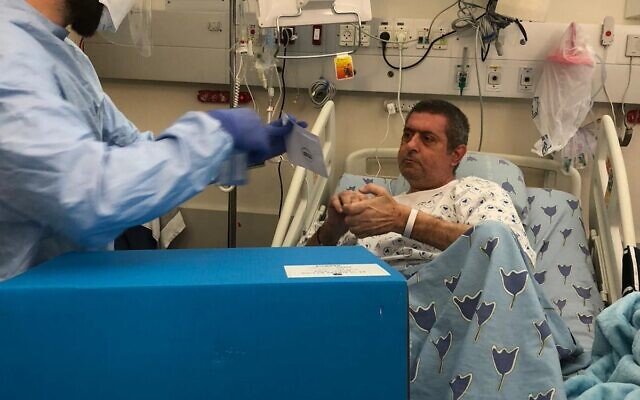 A patient casts a ballot from bed at Tel Aviv Sourasky Medical Center on March 23, 2021 (courtesy of Tel Aviv Sourasky Medical Center)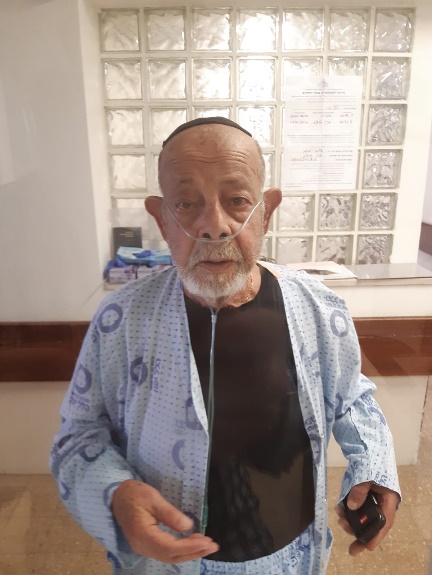 David Nidan, 80. casts his vote in the COVID-19 ward of Hillel Yaffe Medical Center in Hadera on March 23, 2021 (Nathan Jeffay/Times of Israel)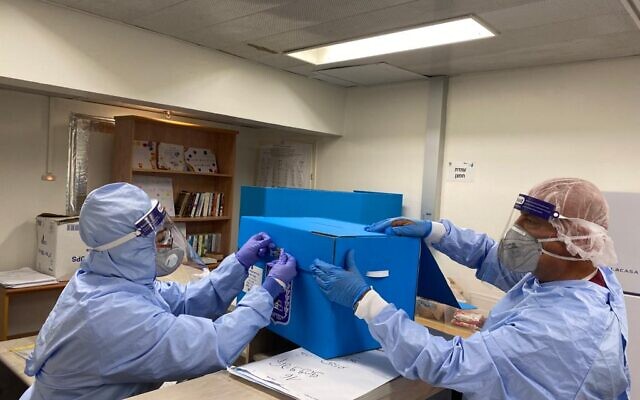 Officials prepare a polling station for COVID-19 patents at Rambam Medical Center in Haifa (courtesy of Rambam Medical Center)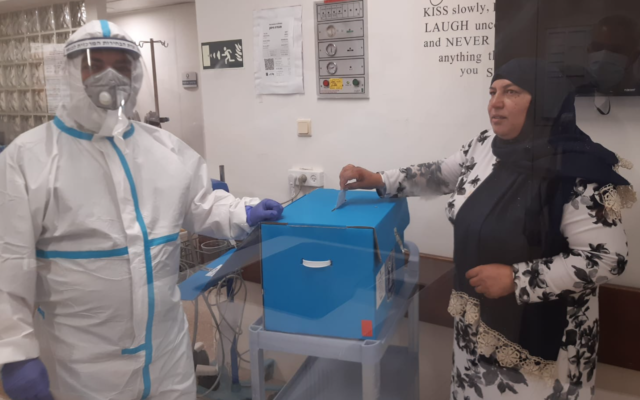 A woman casts her vote in the COVID-19 ward of Hillel Yaffe Medical Center in Hadera on March 23, 2021 (Nathan Jeffay/Times of Israel)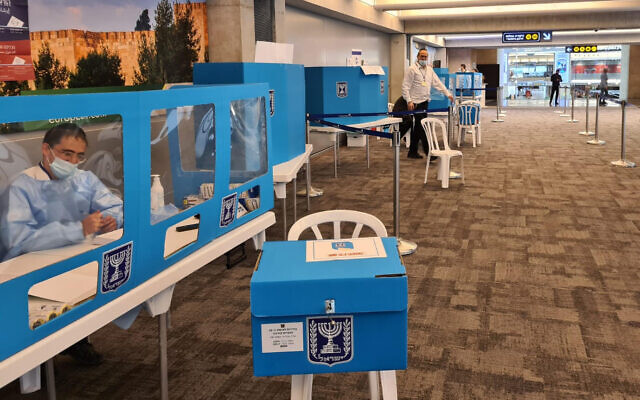 Polling stations in Corridor E at Ben Gurion Airport, on election day, March 23, 2021 (Israel Airport Authority) 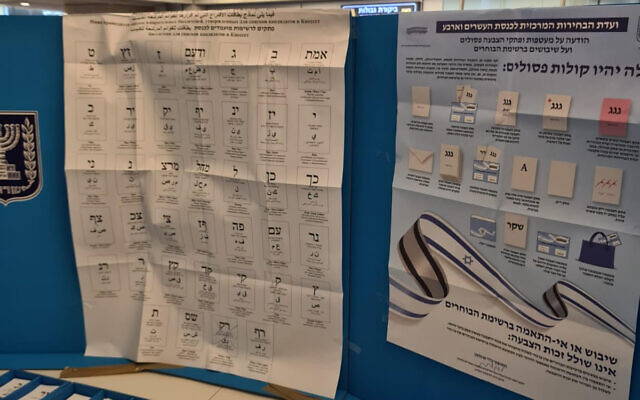 Voting instructions at the polling stations in Corridor E at Ben Gurion Airport, on election day, March 23, 2021 (Israel Airport Authority)THE SHORASHIM BIBLICAL GIFT CATALOG 005http://mad.ly/7f9f64?pact=20013931524&fe=1Support Shorashim!To be removed from this News list, Please click here and put "Unsubscribe" in the subject line.A little note Maybe a giftYou never missedThe day of the yearSmall deedsBig LoveNights and also daysIn everything that wasAnd now collect the lyrics to sing you backMy Mom Only thanks to you I amWhat I am today And what I will be tomorrowMy MomAll thanks to youGoes with your character And you're here by my sideFeeling you are holding my handMy MomThe wonderful sense That only the mother hasKnow what you need Even without askingSmall deedsBut you are for me Bigger than lifeAnd always and always will beAnd now collect the memories and sing back to youMy Mom Only thanks to you I amWhat I am today And what I will be tomorrowMy MomAll thanks to youGoes with your character And you're here by my sideFeeling you are holding my handMy MomWhat's the secret?To give without takingAnd be Everything for everyoneIf you goAnd we will not be together againYou are in my heartYou stay forever"Taxation of earnings from labor is on a par with forced labor. Seizing the results of someone’s labor is equivalent to seizing hours from him and directing him to carry on various activities."
-- Robert NozickPleaseRememberThese Folks In Prayer-Check oftenThey Change!Pray that the world would WAKE UP! Time for a worldwide repentance!	ALL US soldiers fighting for our freedom around the world 	Pray for those in our 	government to repent of their wicked corrupt ways.Pray for TR – abnormal Mammogram having double biopsy – Positive for cancerPray for ZH - having trouble with PTSDPray for LAC – recurrent cancer getting treatmentPray for Ella – emotionally disturbed abused child and brother with ? heart problemPray for JN – Neuro disease Pray for MS – Job issues and changePray for BB – Severe West Nile Fever –still not mobile- improving!Pray for RBH – cancer recurrencePray for Felicia – post op problems – continuing Pray for SH and family – lady’s husband passed away and she is in Nursing home. Not doing well.Pray for MP – Very complex problemsPray that The Holy One will lead you in Your preparations for handling the world problems.  – 	Have YOU made any preparations?THE SHORASHIM BIBLICAL GIFT CATALOG 005http://mad.ly/7f9f64?pact=20013931524&fe=1Support Shorashim!To be removed from this News list, Please click here and put "Unsubscribe" in the subject line.There is still a long way to go to happinessContinuous is many obstaclesA time to smile, rejoice and weepBut what is beautiful beautiful is lifethis is the time to forgiveGive up and forgetEven if it's hardWe will both change everything together againNo need to run awaySpread the truthWe will all change this world togetherI look up with both eyesAsks for answers to the questionHow superior and no one knows eitherWill we meet at the end of the road"The busybodies have begun to infect American society with a nasty intolerance -- 
a zeal to police the private lives of others and hammer them into standard forms -- 
A Nation of Finger Pointers."
-- Lance Morrow (1939- ) American author, writer, chiefly for Time MagazinePleaseRememberThese Folks In Prayer-Check oftenThey Change!Pray that the world would WAKE UP! Time for a worldwide repentance!	ALL US soldiers fighting for our freedom around the world 	Pray for those in our 	government to repent of their wicked corrupt ways.Pray for TR – abnormal Mammogram having double biopsy – Positive for cancerPray for ZH - having trouble with PTSDPray for LAC – recurrent cancer getting treatmentPray for Ella – emotionally disturbed abused child and brother with ? heart problemPray for JN – Neuro disease Pray for MS – Job issues and changePray for BB – Severe West Nile Fever –still not mobile- improving!Pray for RBH – cancer recurrencePray for Felicia – post op problems – continuing Pray for SH and family – lady’s husband passed away and she is in Nursing home. Not doing well.Pray for MP – Very complex problemsPray that The Holy One will lead you in Your preparations for handling the world problems.  – 	Have YOU made any preparations?THE SHORASHIM BIBLICAL GIFT CATALOG 005http://mad.ly/7f9f64?pact=20013931524&fe=1Support Shorashim!To be removed from this News list, Please click here and put "Unsubscribe" in the subject line."Freedom of the press, freedom of association, the inviolability of domicile, and all the rest of the rights of man are respected so long as no one tries to use them against the privileged class. On the day they are launched against the privileged they are overthrown."
-- Prince Peter Kropotkin (1842-1921) Russian prince, author, called "The Anarchist Prince"PleaseRememberThese Folks In Prayer-Check oftenThey Change!Pray that the world would WAKE UP! Time for a worldwide repentance!	ALL US soldiers fighting for our freedom around the world 	Pray for those in our 	government to repent of their wicked corrupt ways.Pray for TR – abnormal Mammogram having double biopsy – Positive for cancerPray for ZH - having trouble with PTSDPray for LAC – recurrent cancer getting treatmentPray for Ella – emotionally disturbed abused child and brother with ? heart problemPray for JN – Neuro disease Pray for MS – Job issues and changePray for BB – Severe West Nile Fever –still not mobile- improving!Pray for RBH – cancer recurrencePray for Felicia – post op problems – continuing Pray for SH and family – lady’s husband passed away and she is in Nursing home. Not doing well.Pray for MP – Very complex problemsPray that The Holy One will lead you in Your preparations for handling the world problems.  – 	Have YOU made any preparations?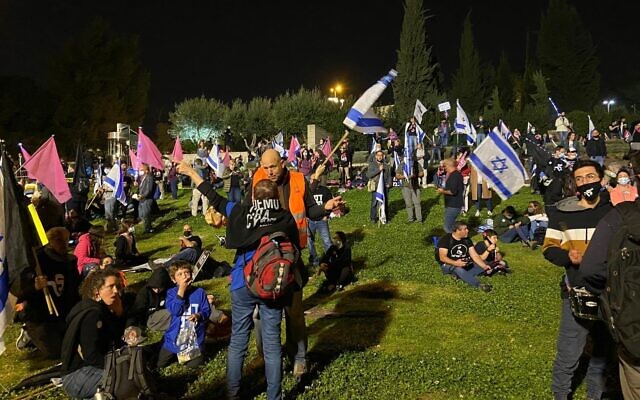 Israelis ready for a weekly protest against Prime Minister Benjamin Netanyahu, near the Prime Minister's official residence in Jerusalem, on March 20, 2021. Photo by Anat Peled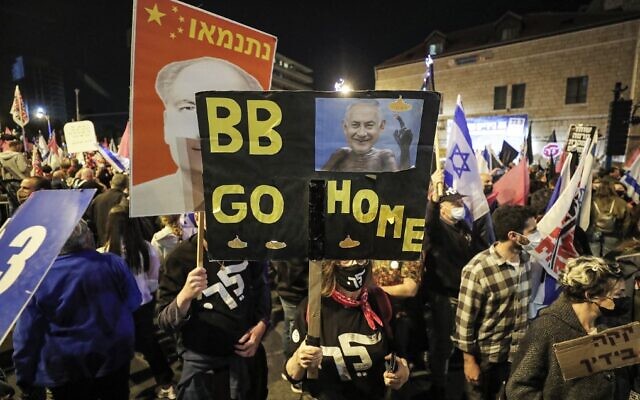 A protester holds a sign reading ‘BB GO HOME’ depicting Israeli PM Benjamin Netanyahu as the character ‘E.T.’ from the 1980s film. The poster behind that depits Netanyahu as China’s late leader Mao Zedong (“Netanmao”). Saturday’s demonstration near the Israeli prime minister’s residence in Jerusalem on March 20, 2021 was the final protest ahead of national elections on March 23. (EMMANUEL DUNAND / AFP)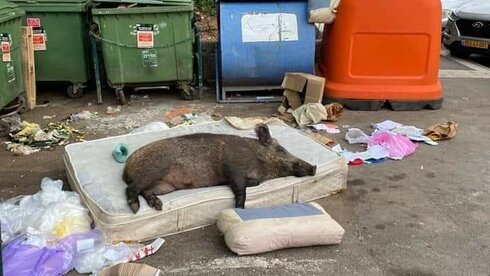 A wild boar naps on an abandoned mattress in Haifa (Photo: Twitter)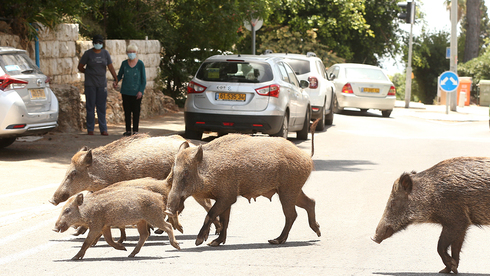 Boars roaming in Haifa (Photo: Elad Gershgoren)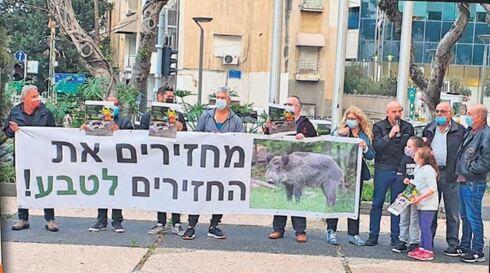 Haifa residents protesting against boar hunting. The sign reads: Returning the boars to nature!  (Photo: Lior El-Hai)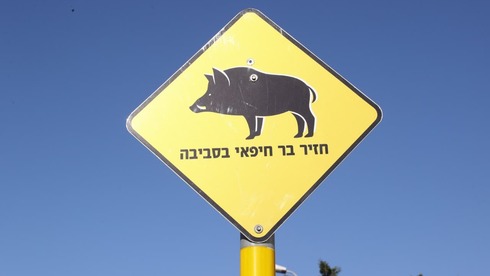 A road sign in Haifa warns of boars in the area (Photo: Elad Gershgoren)THE SHORASHIM BIBLICAL GIFT CATALOG 005http://mad.ly/7f9f64?pact=20013931524&fe=1Support Shorashim!To be removed from this News list, Please click here and put "Unsubscribe" in the subject line."It is bad to be oppressed by a minority, but it is worse to be oppressed by a majority."
-- Lord Acton [John Emerich Edward Dalberg Acton] (1834-1902), First Baron Acton of AldenhamPleaseRememberThese Folks In Prayer-Check oftenThey Change!Pray that the world would WAKE UP! Time for a worldwide repentance!	ALL US soldiers fighting for our freedom around the world 	Pray for those in our 	government to repent of their wicked corrupt ways.Pray for TR – abnormal Mammogram Surgery successful Pray for ZH - having trouble with PTSDPray for LAC – recurrent cancer getting treatmentPray for Ella – emotionally disturbed abused child and brother with ? heart problemPray for JN – Neuro disease Pray for MS – Job issues and changePray for BB – Severe West Nile Fever –still not mobile- improving!Pray for RBH – cancer recurrencePray for Felicia – post op problems – continuing Pray for SH and family – lady’s husband passed away and she is in Nursing home. Not doing well.Pray for MP – Very complex problemsPray that The Holy One will lead you in Your preparations for handling the world problems.  – 	Have YOU made any preparations?THE SHORASHIM BIBLICAL GIFT CATALOG 005http://mad.ly/7f9f64?pact=20013931524&fe=1Support Shorashim!To be removed from this News list, Please click here and put "Unsubscribe" in the subject line.